Общая характеристика системы образования.Система образования МО Пригородный район представляет собой сеть учреждений дошкольного, общего и дополнительного образования, являющихся самостоятельными юридическими лицами. Это 25 дошкольных образовательных учреждения, 29 общеобразовательных учреждений и 4 учреждения дополнительного образования.Система образования	Всего образовательных учреждений316Система образования МО Пригородный район  является неотъемлемой частью единого регионального и федерального образовательного пространства республики Северная Осетия – Алания и России. В соответствии с этим, цели ее развития соответствуют стратегическим целям развития образования в РСО - Алания и  России, закрепленными в нормативных документах Федерального и регионального уровней.Деятельность муниципальной системы образования – часть социально-экономической политики района.100% образовательных учреждений имеет лицензию на право ведения образовательной деятельности.100% общеобразовательных учреждений прошли процедуру государственной аккредитации.Контингент  школьников составил на 1 января 2020 года – 10282человек.Контингент  детей дошкольного возраста составил  на 1 января 2020 года - 7732 ребенка (посещающих ДОУ - 3045 детей).В очереди для поступления в дошкольные учреждения числится 699 детей от 0-7 лет.В сфере образования  МО Пригородный район реализовывалась программа «Развитие образования в муниципальном образовании Пригородный район РСО – Алания на 2020 г.», которая включала в себя 6 подпрограмм. Данная программа была утверждена Постановлением администрации местного самоуправления муниципального образования – Пригородный район от 24.01.2020г №51 «Об утверждении муниципальной программы «Развитие образования в муниципальном образовании – Пригородный район РСО- Алания на 2020-2022годы».Все 29(100%) образовательных учреждений района имеют функционирующие сайты, где размещены документы и информация согласно приказу Рособрнадзора от 29 мая 2014 г. №785, в соответствие с требованиями к структуре официального сайта и формату предоставления на нем информации. Сайты ОУ имеют следующие характеристики: раздел  «Сведения об образовательной организации» содержит 11 обязательных подразделов: «Основные сведения», «Структура и органы управления образовательной организации», «Документы», «Образование», «Образовательные стандарты», «Руководство. Педагогический состав», «Материально-техническое обеспечение и оснащенность образовательного процесса», «Стипендии и иные виды материальной поддержки», «Платные образовательные услуги», «Финансово-хозяйственная деятельность», «Вакантные места для приема (перевода)». В свою очередь эти подразделы содержат 70 подпунктов.На отчетный период обязательный раздел «Сведения об образовательной организации» размещен на всех 29 сайтах общеобразовательных учреждений нашего района.Информацию о дате создания, об учредителе, о месте нахождения, режиме, графике работы, контактных телефонах и об адресах электронной почты общеобразовательной организации содержат все сайты.Копии документов, подтверждающих наличие устава, лицензии на осуществление образовательной деятельности, копии свидетельств о государственной аккредитации размещены на всех 29 сайтах образовательных учреждений района.В разделе «Документы» на сайтах общеобразовательных учреждений должен быть размещен определенный перечень копий локальных нормативных актов. В ходе мониторинга были определены учреждения, на сайтах которых была размещены не все необходимые нормативные акты, а так же устаревшая информация. Все недостатки были устранены. Была проведена работа по вопросу обновления Новостной ленты сайтов общеобразовательных организаций. В первом полугодии 2020 г. информация регулярно обновлялась только на 18 сайтах (62%).Во втором полугодии 2020 г. регулярно (не реже 2 раз в месяц) информация обновлялась на 24 (83%) сайтах, на 5 сайтах новостная лента обновляется не регулярно (17 %).Анализ работы Управления образования за 2020 год.Дошкольное образование.Управление образования свою деятельность по руководству учреждениями дошкольного образования строит в соответствии с учетом современных требований к обновлению содержания и улучшению качества дошкольного образования. С учетом данных требований в прошедшем учебном году деятельность Управления образования была направлена на сохранение, расширение и развитие существующей системы дошкольного образования, созданию оптимальных условий для охраны жизни и здоровья детей, укреплению их физического, психического и личностного развития.Муниципальная система дошкольного образования района объединяет 25 дошкольных образовательных учреждений. Это сбалансированная сеть дошкольных учреждений, отличительной особенностью которых является деятельность в режиме развития. Это обусловлено двумя факторами.Во-первых, изменились подходы к выбору содержания дошкольного образования в соответствии с федеральным государственным образовательным стандартом дошкольного образования. Выбор программ дошкольных образовательных учреждений ориентирован на статус детского сада, образовательные потребности семьи, возможности педагогического коллектива.Во-вторых, введение новой системы оплаты труда стимулирует профессиональный рост педагогов и повышение качества дошкольного образования.В Пригородном районе 7732 ребенка дошкольного возраста. Из них: от 0 до 3 лет –1937, от 3 до 5 лет – 2069, от 5 до 7 лет–3726 детей. В дошкольных образовательных учреждениях района в 2020 году получают дошкольное образование 3045 детей дошкольного возраста. В очереди для поступления в дошкольные учреждения числится от 0-7 лет 699 детей. Работает автоматизированная электронная система учета очередности на принципах прозрачности и открытости. У жителей района есть возможность подачи заявление для постановки на очередь в дошкольные образовательные учреждения не только при личном обращении в дошкольное учреждение, но и в электронном виде через Портал государственных услуг. Проблема общедоступности дошкольного образования решается за счет активного развития сети групп кратковременного пребывания, осуществляющих образование детей старшего дошкольного возраста на базе школ района. В настоящее время в 22 общеобразовательных учреждениях, функционируют 29 групп по предшкольной подготовке, которые посещают 386 детей 5-6-ти летнего возраста. Одна из задач администрации местного самоуправления муниципального образования–Пригородный район это обеспечение государственных гарантий прав граждан на получение общедоступного и бесплатного дошкольного образования. Организационной основой муниципальной политики в области дошкольного образования является муниципальная целевая программа «Развитие системы дошкольного образования». Данная программа определяет стратегию приоритетного развития системы дошкольного образования и меры ее реализации. Одним из основных пунктов программы является решение такой острой проблемы, как нехватка мест в дошкольных образовательных учреждениях. В рамках подпрограммы «Содействие развитию дошкольного и общего образования» государственной программы РФ «Развитие образования» открыты дополнительные группы для детей раннего возраста в МБДОУ «Детский сад №10 с.Октябрьское», МБДОУ «Детский сад №12 с.Ногир».Новые современные группы, каждая из которых рассчитана на 20 мест, оборудованы всем необходимым и отвечают требуемым нормам и правилам. Кроме возведения пристроек была облагорожена прилегающая территория: построены беседки, установлены качели, игровые площадки и песочницы для детей.В 2021 г. в рамках национального проекта «Демография» планируется строительство дошкольных учреждений в населенных пунктах Гизель, Новое, Чермен, Н.Саниба.Воспитанием и образованием детей в дошкольных образовательных учреждениях занимаются 336 педагогических работников, из них 250 воспитателей, 18 старших воспитателей, 11 педагогов-психологов, 10 воспитателей по обучению детей родному языку, 32 музыкальных руководителей, 4 инструктора по физической культуре, 1 логопед.Одним из факторов, влияющих на качество дошкольного образования, является уровень образования педагогических кадров: 336 педагогических кадров имеют высшее образование, из них 294 – с педагогическим образованием, 89 среднее профессиональное образование, из них – 87 педагогическое. В условиях активного инновационного развития особую важность приобретает профессиональный уровень педагогических кадров. С учетом этого Управлением образования проводится определенная работа по подготовке, подбору и повышению квалификации педагогических кадров для дошкольных образовательных учреждений. На начало учебного года методическим кабинетом, также как и в каждом ДОУ, составляется перспективный план курсовой переподготовки, в котором предусматривается сроки и формы повышения квалификации. Педагоги ДОУ систематически проходят переподготовку на курсах повышения квалификации в СОРИПКРО. В 2020 году в дистанционном формате прошли курсы разных категорий педагогических работников (музыкальных руководителей, старших воспитателей, воспитателей). Для повышения самообразования и уровня профессиональной компетенции педагогов по вопросам воспитания и обучения детей дошкольного возраста в каждом ДОУ создана и постоянно пополняется библиотека по методической литературе разной направленности. Ежегодно оформляется подписка на периодические подписные издания по дошкольному образованию. Знакомство с интересной и новой информацией по вопросам совершенствования и обновления образовательного процесса проходит также через Интернет.В соответствии с Федеральными государственными образовательными стандартами дошкольного образования, которые действуют с 2014 года, в дошкольных образовательных учреждениях созданы условия для качественного дошкольного образования. Он определяет работу детских садов, как образовательных учреждений первого уровня общего образования. ФГОС ориентирует воспитателей на понимание уникальности и сохранения самоценности дошкольного детства, заботу о здоровье и всестороннем развитии ребенка в дошкольный период. Стандарт направлен на решение ряда задач, одной из которых является охрана и укрепление физического и психического здоровья детей, их эмоционального благополучия. Другой задачей является создание благоприятных условий развития детей в соответствии с их возрастными и индивидуальными особенностями и склонностями. Ещё одна важная задача – формирование общей культуры личности детей, в том числе ценностей здорового образа жизни, развитие их социальных, нравственных, эстетических, интеллектуальных качеств.Ежегодно в структуре методической службы района проходят методические объединения, в их работе принимают участие около 80% педагогических кадров системы дошкольного образования. Профессиональные объединения решают проблемы связанные с:-разработкой методического обеспечения отдельных направлений деятельности образовательного учреждения;-повышением качества дошкольного образования;-преемственности дошкольного и начального образования;-внедрение и разработка моделей новых форм организации дошкольного образования;-проектирование и реализация воспитательных систем;-повышение эффективности коррекционно-развивающей работы в детском саду.Деятельность профессиональных творческих объединений координируется методической службой и проходит в несколько этапов:1. Информационно-аналитический этап: - сбор и обработка информации о качественных изменениях, профессиональных затруднениях и образовательных возможностях развития районной системы образования.2. Консультационный этап:- на этом этапе осуществляется консультирование руководителей методических объединений и творческой группы по вопросам определения перспектив в повышении качества дошкольного образования, планирование деятельности профессиональных объединений, разработка отдельных творческих проектов, ведение нормативной и локальной документации методических объединений.3. Проектировочный этап:- в ходе данного этапа проводится помощь творческим группам в разработке и реализации проектов, обеспечение его качества, обеспечение информационными ресурсами. 4. Мониторинг результатов деятельности профессиональных творческих объединений. Аналитический отчет руководителей профессиональных объединений перед руководителями дошкольных образовательных учреждений.Практика показала, что конечный результат любого методического мероприятия будет высок и отдача эффективна, если при подготовке и проведении использовались разнообразные методы включения каждого педагога в активную работу. Информационные технологии – неотъемлемая часть современной жизни. Процесс их внедрения в дошкольные образовательные учреждения затянулся, некоторые дошкольные образовательные учреждения не имеют компьютеры, что не позволяет педагогам внедрять информационные технологии в работу. Большинство педагогов не умеют пользоваться ИКТ, это создает трудности в проведении автоматизированного тестирования, создания портфолио и т.д. Актуальным является курсовая подготовка педагогов по овладению компьютерными технологиями. Вместе с тем использование информационных технологий в работе, педагогов имеющих персональный компьютер с уровня перевода бумажной документации в электронный формат намного возрос. Педагоги шире интересуются возможностями интернет ресурсов, используют в работе разные программы, также использование компьютерных технологий педагогами расширяется через дистанционное обучение в вузах. С целью обеспечения воспитанников квалифицированной медицинской помощью в дошкольных образовательных учреждениях:- медицинских работников – 19 человек;- оборудовано 20 медицинских кабинетов.Физическому развитию и укреплению здоровья способствует здоровьесберегающая среда дошкольных организаций, которая включает: 4 спортивных зала, 16 музыкальных залов.Профилактические медицинские осмотры детей декретированного возраста проводятся в соответствии с нормативными документами. Остальные дети ежегодно проходят скрининг-тестирование и педагогический осмотр. Оценка физического развития детей проводится 2 раза в год и для детей дошкольного возраста тестирование физической подготовленности. В дошкольных образовательных учреждениях разработаны планы комплексных оздоровительных мероприятий направленных на снижение заболеваемости и укрепление здоровья детей. Сотрудники дошкольных учреждений проходят медицинские осмотры и обследования ежеквартально и имеют личные медицинские книжки установленного образца со сведениями о прохождении гигиенической подготовки в установленном порядке. Гигиеническое обучение сотрудников дошкольных образовательных учреждений проводится согласно категориям профессий по установленному графику. Принимаемые меры по обеспечению безопасного пребывания детей в дошкольных учреждениях: проводятся инструктажи с работниками по охране жизни и здоровья детей, технике безопасности, пожарной безопасности первичные при поступлении на работу, целевые и повторные. Ежедневные осмотры территории, внутренних помещений на опасные предметы. Проводятся профилактические занятия с детьми по основам безопасного поведения, беседы, консультации с сотрудниками и родителями.В соответствии с годовым планом работы на 2020 год Управлением образования АМС МО Пригородный район проведен мониторинг укомплектованности групп детьми в дошкольных образовательных учреждениях на сентябрь 2020 года на основании представленных списков зачисленных детей и банка данных укомплектованности каждого дошкольного учреждения. В ходе изучения данного вопроса установлено, что в 25 дошкольных образовательных учреждениях функционирует 123 группы.В целях повышения профессионального мастерства педагогических кадров и в  соответствии с приказом Управления образования от 19.02.2020 г. №24 проведен мониторинг методического сопровождения образовательного процесса по выполнению образовательной программы МБДОУ «Детский сад №1 с.Камбилеевское» МО Пригородный район.С конца марта 2020 г. в связи со сложившейся эпидемиологической ситуацией, связанной с распространением COVID-19, деятельность муниципальных бюджетных дошкольных образовательных учреждений была приостановлена в соответствии с Указом Президента РФ от 25.03.2020 г. №206 «Об объявлении в Российской Федерации нерабочими днями».Изменить привычный образ жизни и находиться постоянно дома – это стресс не только для взрослых, но и для детей. Возникло много сложностей, вопросов, непониманий. Многие взрослые впервые получили опыт работы из дома, а дети были вынуждены не посещать дошкольное учреждение. Это, то время, когда возникла возможность, узнать друг друга лучше, понаблюдать, кто как меняется и переживает эти изменения.Как комфортно организовать пространство для ребенка, почему важно соблюдать режим дня и в какие игры играть на карантине, вот такие цели и задачи ставили воспитатели и педагоги в методических рекомендациях в оказании помощи родителям детских садов.Основные задачи данных методических рекомендаций:-способствовать повышению интереса родителей к воспитательно-образовательному процессу в отношении своих детей;-использовать возможность дистанционного общения с родителями (законными представителями) воспитанников, как способ налаживания тесного взаимодействия;-настраивать детей на желание заниматься развивающими играми и заданиями вне детского сада.С целью охватить максимальное количество родителей воспитанников ДОУ, обеспечить им оперативную консультационную помощь и вовлечь в образовательный процесс, повысить качество дистанционных занятий с детьми воспитатели и специалисты детского сада использовали разные ресурсы: чаты в мессенджерах Skype, Viber, WatsApp. Были созданы группы для общения педагогов с родителями. В дистанционном режиме родителям предоставлялся методический и дидактический материал в соответствии с перспективным и тематическим планами: давали ссылки на обучающие видео и развивающие мультфильмы, рекомендации по чтению литературных произведений, заучиванию наизусть стихотворений, предлагались разнообразные игры с подробным описанием, в том числе дидактические, а также на творческие мастер-классы, которые ребенок может выполнить самостоятельно или при помощи взрослого. Все материалы подбирались в соответствии с возрастом воспитанников, с целью достижения поставленных задач обучающей деятельности в соответствии с программой и календарно-тематическим планом работы. Выложенный воспитателями материал предлагалось использовать родителям по своему желанию и с учетом своих возможностей. От родителей получали обратную связь в форме фото и видео материалов. Все воспитатели приняли участие в просмотре онлайн-вебинаров «Воспитатели России», после окончания всем были выданы сертификаты, также участвовали в семинаре-практикуме «Формирование навыков медиалокации средствами «STEAM-образование».Прослушали Всероссийский онлайн-семинар «ВСОК ДО»: оценка программно-методического обеспечения дошкольной организации по итогам образовательного года, «Инновационные технологии для ДОО. Технологии развития памяти и внимания для ДОО». В соответствии с приказом Управления образования от 09.09.2020 г. №99 и с целью изучения выполнения требований законодательства проведен мониторинг готовности муниципальных бюджетных дошкольных образовательных учреждений МО Пригородный район к новому 2020-2021 учебному году. В целях приобщения детей к духовному наследию осетинского языка, привития любви к родному языку, развития творческих способностей детей дошкольного возраста в соответствии с приказом Управления образования от 01.10.2020 г. №123 был проведен районный конкурс «Иры фидœн». Победители районного конкурса (МБДОУ «Детский сад №10 с.Октябрьское», МБДОУ «Детский сад №19 с.Камбилеевское») приняли участие в Республиканском конкурсе в дистанционном формате.В соответствии с приказом Управления образования от 08.10.2020 г. №132 и от 28.10.2020 г. №170 проведен мониторинг укомплектованности групп в соответствии с «АИС Комплектованием» в МБДОУ МО Пригородный район (ДОУ №1 с.Камбилеевское, ДОУ №2 с.Сунжа, ДОУ №4 с.Майское, ДОУ №8 с.Гизель, ДОУ №10 с.Октябрьское, ДОУ №12 с.Ногир, ДОУ №15 с.Октябрьское, ДОУ №17 с.Комгарон, ДОУ №18 ст.Архонская, ДОУ №20 с.Михайловское).В соответствии с п.2.1. Постановлением Федеральной службы по надзору в сфере защиты прав потребителей и благополучия человека 316 от 30.06.2020 «Об утверждении санитарно-эпидемиологических прав СП 3.1/2.4.3598-20 «Санитарно-эпидемиологические требования к устройству, содержанию и организации работы образовательных организаций и других объектов социальной инфраструктуры для детей и молодежи в условиях распространения новой коронавирусной инфекции (COVID-19)» запрещается проведение массовых мероприятий. Учитывая важность проведения для детей предстоящих новогодних утренников и рекомендаций Управления образования, с целью создания для дошкольников праздничного настроения во всех дошкольных образовательных учреждениях района были составлены графики проведения новогодних утренников, которые прошли 23 и 24 декабря 2020 г.Проведение новогодних утренников было организованно для каждой группы отдельно. Были соблюдены временные интервалы для проветривания помещений и влажных уборок между утренниками с применением моющих и дезинфицирующих средств, бактерицидных рециркуляторов для обеззараживания воздуха. Проведение новогодних мероприятий было обеспечено ресурсами образовательных учреждений. Исключено присутствие внешних аниматоров, артистов, фотографов и других посторонних лиц. Проведение новогодних утренников было организованно без родителей (лиц, их замещающих).В районе параллельно с развитием форм дошкольного образования  полного дня развиваются группы кратковременного пребывания по предшкольной подготовке для детей 5-6-ти летнего возраста.  В Пригородном районе в 22 образовательных организациях функционирует 29 групп кратковременного пребывания.Группы кратковременного пребывания - это группы для детей, которые ходят в школу 5 дней с двумя выходными в субботу и в воскресенье и функционируют по режиму до 5 часов в день. Работа в группах организуется в соответствии с возрастом детей и с пожеланиями родителей. Занятия проводятся в отдельных помещениях, дополнительные занятия в спортивном и музыкальном зале. В СОШ с. Дачное, СОШ №3 с.Чермен, СОШ №2 с.Гизель, СОШ с. Новое реализуется программа под редакцией М.А.Васильевой «Программа воспитания и обучения в детском саду» во всех остальных школах реализуется программа «Предшкольная пора» под ред. Н.Ф.Виноградовой.Образовательный процесс в общеобразовательных учреждениях ведется по учебному плану, разработанному на основании Примерного учебного плана для групп кратковременного пребывания. Учебный план учреждений составлен с соблюдением нормы максимальной нагрузки на детей дошкольного возраста в организованных формах обучения. Рабочие программы педагогов соответствуют учебной программе автора УМК, по которым работают школы, адаптированы под учебный план данного ОУ. Работа в группах организуется в соответствии с возрастом детей и с пожеланиями родителей. Занятия проводятся в отдельных помещениях, дополнительные занятия в спортивном и музыкальном зале. Расписание занятий составляется с учетом санитарно-гигиенический требований. Занятия проводятся по предметному принципу (3 занятия в день). Каждое занятие является интегрированным, организация занятий ежедневно.Используются различные формы взаимодействия с родителями детей с целью обеспечения непрерывности воспитания и обучения ребенка, закреплению и расширению представлений детей об окружающем мире. Познавательная деятельность дошкольников на ее занятиях активизируется с помощью ярких дидактических пособий, компьютерных технологий, забавных стихотворений, проблемных вопросов, занимательных заданий, с учётом психологических особенностей каждого ребёнка. Учителя развивают внимание, фантазию, мышление и речь детей. Фундаментом же всей последующей консультативной и методической помощи является педагогическая диагностика (в течении года 3 диагностики) и, как следствие, заполнение индивидуальных карт развития ребенка, обсуждение планов дальнейшего развития ребенка со специалистами и родителями.Следует отметить, что важной составляющей доступности дошкольного образования для всех категорий граждан района является размер родительской платы за содержание ребенка в дошкольном учреждении. В МО Пригородный район в соответствии с Постановлением главы АМС «О внесении изменений в постановление администрации местного самоуправления муниципального образования Пригородный район №1313 от 25 декабря 2013 г.» от 20.02.2020 года №151 родительская плата установлена в размере  1400 рублей в месяц. Из них 1350 расходуется на частичное возмещение расходов за продукты питания, а также определен фиксированный размер в 50 рублей  для нормативных затрат на осуществление прочих расходов, связанных с приобретением расходных материалов, используемых для обеспечения соблюдения воспитанниками режима дня. По бюджетной росписи на 2020 год стоимость одного детодня в детских садах составил 85 рублей, а с марта 2020 года в связи с повышением родительских взносов за содержание ребенка в детском саду – 87 рублей.В соответствии с ч.2 ст.65 Федерального закона от 29.12.2012 г. №273-ФЗ «Об образовании в РФ», Положением АМС МО Пригородный район «О порядке установления, оплаты, зачисления и расходования родительской платы за присмотр и уход за детьми в муниципальных бюджетных дошкольных образовательных организаций в муниципальном образования – Пригородный район, реализующих основную общеобразовательную программу дошкольного образования» от 25.12.2013 г. №1313 родительская плата за услуги по присмотру и уходу за детьми-инвалидами, детьми-сиротами и детьми, оставшимися без попечения родителей, за детьми с туберкулезной интоксикацией не взимается. Их в 2020 году из общего количества детей было  31 ребенок, из которых 23 – инвалиды, 1 – сирота. Анализ деятельности по организации питания в ДОУ за отчетный период 2020 год показал, что выполнение натуральных норм питания по сравнению с данными 2019 года снизился. Отмечается тенденция уменьшения выполнения натуральных норм по следующим основным продуктам питания: рыба, молоко, сыр, творог, мясо, свежие овощи и фрукты. А употребление макаронных и крупяных изделий увеличилось в разы. Поэтому, в питании детей преобладает углеводосодержащие блюда из макаронно-крупяных изделий. Выполнение норматива на оптимальном уровне 90-100% имеется по четырем наименованиям: хлеб, сахар, сливочное и растительное масла. Не выполнение натуральных норм питания воспитанников объясняется тем, что при проведении расчетов питания выявляются отклонения от рекомендованных норм, с учетом этих отклонений, не своевременно вносится необходимая коррекция. Нескорректированные поставки продуктов питания двухнедельного меню, ежедневное меню часто в течение дня корректируется, исходя из имеющегося запаса продуктов питания. При оценке рационов питания некоторые муниципальные дошкольные учреждения обеспечивают восполнение калорийности за счет перевыполнения доли других продуктов, чем не обеспечивают качество питания детей в полной мере. Данная ситуация приводит к существенным отклонениям от рекомендуемых норм потребления пищевых веществ детьми дошкольного возраста и является одной из причин не выполнения натуральных продуктов в ДОУ.Также, при расчете денежных средств на организацию питания 1-го ребенка в день в ДОУ по средним статистическим ценам Министерства экономического развития по состоянию на 31.11. 2020 года составила 136 рублей, а в бюджетной росписи всего 87 рублей.Следовательно, объективными причинами невыполнения норм продуктов питания – низкое финансирование и нестабильность цен на основные продукты питания.Поставщики продуктов питания и в детские сады, и в школы определялись с учетом ФЗ № 44 «О контрактной системе» и являются индивидуальными предпринимателями, организации и производители, имеющие соответствующие лицензии на оказание данного вида услуги. Ценообразование для организации питания в начальной школе строго регламентируется средними потребительскими ценами на товары и услуги Минэкономразвития. А для детских садов и льготной категории учеников школ рекомендуется использование цен ОСЕТИСТАТ по Республике Северная Осетия – Алания и коммерческими предложениями потенциальных поставщиков. При составлении Договоров проводится тщательный анализ формирования прилагаемых спецификаций. В 2020 году было 25-29 поставщиков   продуктов питания. Одной из задач развития дошкольного образования – наличие у каждого ребенка равных стартовых возможностей для обучения в начальной школе. В дошкольных учреждениях в организованных видах деятельности у ребенка дошкольного возраста формируется базисные личности – мышление, память, внимание, воображение, речь. Именно они позволяют ребенку успешно обучаться по любой программе, усваивать любую информацию в начальной школе и на последующих ступенях обучения. Основным направлением деятельности Управления образования является обновление содержания дошкольного образования и улучшение его качества. Начальное общее образование, основное общее образованиеи среднее общее образование.В 2020 году Управление образования, муниципальные общеобразовательные учреждения осуществляли свою деятельность по обеспечению доступного качественного общего образования. Во всех общеобразовательных учреждениях были разработаны учебные планы  в соответствии с Примерным  базисным учебным планом для образовательных учреждений Республики Северная Осетия – Алания, реализующих программы общего образования, на 2020-2021 учебный год. В сентябре 2020 года Управлением образования была проведена экспертиза Учебных планов школ, по результатам которой были даны рекомендации общеобразовательным учреждениям.Одним из основных направлений в деятельности образовательных учреждений является работа по ведению электронного журнала успеваемости и дневника учащихся. Электронный дневник, как часть АИС - это инструмент, который объединяет учителей, родителей и учеников, позволяет контролировать, анализировать и принимать необходимые решения по совершенствованию системы воспитания и обучения детей, как в школе, так и в обществе. С помощью сервисов системы Дневник.ру пользователь, имеющий к нему доступ, может оперативно получить необходимую ему информацию, связанную с процессом обучения.Дневник.ру реализует следующие возможности:- ведение электронных дневников,- ведение электронного журнала,- выдача и получение домашних заданий,- использование ресурсов библиотеки художественной литературы, медиатеки.В Дневник.ру есть все основные функции социальных сетей, которые адаптированы для использования в школах, и позволяют общаться между собой ученикам, учителям, родителям. Потенциальные пользователи электронного дневника, электронного журнала успеваемости - родители, школьники, учителя. Для родителей электронный дневник в рамках интернет-проекта Дневник.ру дает возможность наладить эффективное взаимодействие с образовательным учреждением, в котором учится их ребенок. Он позволяет оперативно получать самую свежую и достоверную информацию обо всех мероприятиях и событиях школьной жизни, ознакомиться с новостями, а также уточнить расписание занятий или домашнее задание по любому из предметов. При помощи электронного дневника родители могут смотреть оценки своего ребенка, узнавать о его успехах и достижениях, контролировать посещаемость занятий. Также существует возможность интерактивного общения родителей с администрацией школы. Для современных школьников система электронного дневника - это удобная форма просмотра расписания школьных предметов на всю неделю и текущих домашних заданий, а также она позволяет им быть в курсе всех событий школьной жизни. Дневник дает ученику возможность просматривать свою статистику и рейтинги по оценкам за определенные периоды времени. Он создает дополнительную мотивацию учащегося к повышению успеваемости и закреплению достигнутых успехов. Электронный дневник призван вызвать интерес у школьников к самому процессу обучения и активному участию в школьных мероприятиях. Для учителей электронный дневник - быстрый и удобный способ общения с родителями учеников, оперативный способ донесения информации ученикам и родителям;-обеспечение своевременного информирования родителей об успеваемости и посещаемости ребенка, о школьных событиях;-стимулирование родителей к активному включению в жизнь образовательного учреждения;-обеспечение возможности прямого общения между педагогами, администрацией, родителями и учащимися вне зависимости от их местоположения;-повышение качества знаний учащихся в классе, за счет оперативного доступа родителей к оценкам их  детей.В  Пригородном районе в информационной системе «Дневник.ру» зарегистрировано 30 общеобразовательных учреждений, из них 1 структурное подразделение «МБОУ СОШ № 2 с. Гизель» МО – Пригородный район МОУ «ООШ с. Кобан».Статистика ведения ЭЖД школы на 30.12.2020Как показывает степень заполнения журналов к числу активных образовательных учреждений относятся:Свыше 90% заполняемости:  МБОУ СОШ с. Майское (98%), МБОУ СОШ с. Сунжа (93%),  МБОУ СОШ №1 ст. Архонская (91%), МБОУ СОШ №2 с. Чермен.Свыше 80% заполняемости: МБОУ СОШ №2 ст. Архонская ( 89%), МБОУ СОШ №1с. Чермен (88%), МБОУ СОШ №2 с. Гизель (81%), МБОУ ООШ с. Алханчурт (84%), МБОУ СОШ №1 с. Гизель (87%), МБОУ СОШ №1 с. Ногир (80%), МБОУ СОШ №2 с. Ногир (86%), МБОУ СОШ №2 с. Тарское (87%),  МБОУ СОШ  с. Дачное (80%).Так же, в ходе проверки было установлено, что из 29 образовательных учреждений статистика ведения ЭЖД в 1 образовательном учреждении ниже 50%: МБОУ ООШ с. Даргавс (18%) .Чуть выше 50%: МОУ ООШ с. Кобан (51%), МБОУ СОШ с. Куртат (53%), МБОУ СОШ с. Донгарон.Следует признать, что судя по показателям приведенным в таблице работа образовательных организаций района в системе Дневник.ру оставляет желать лучшего, однако по сравнению с тем же периодом прошлого года показатели улучшились. Возросло количество школ с показателями свыше 90% с 2 школ до 4, и уменьшилось количество школ с показателями ниже 50% с 3 до 1.Общая динамика использования электронного дневника общеобразовательных учреждений Пригородного района на отчетный период составляет: всего зарегистрированных участников – 15347,  из них пользователей – 9359, что составляет  61% активных пользователей, через ЕСИА  - 1342, что составляет  всего 9% от пользователей. Результаты мониторинга уровня пользования ЭЖД сотрудниками ОУ через ЕСИА представлены в таблице:Из таблицы видно, что 98 % всех сотрудников являются активными пользователями ЭЖД,  91% для пользования системой используют ЕСИА.Рекомендации:Учителям-предметникам всех УО активизировать работу с электронным журналом, обеспечить своевременное заполнение ЭЖ, выставление текущих, четвертных, полугодовых и итоговых оценок, а также занесение домашних заданий;Оценки и домашние задания вносить в систему в день проведения урока!Во всех 30 образовательных учреждений провести разъяснительную работу среди родителей и принять меры по их вовлечению и активному участию в системе Дневник.ру;Администрациям всех образовательных учреждений Пригородного района осуществлять постоянный контроль за работой в информационной системе Дневник.ру.В 2019-2020 учебном году содержание и формы методической работы в районе определялись единой методической темой  «Компетентностный подход в обучении и воспитании как важное условие современного качества образования».Основными задачами деятельности методического кабинета являлось: -оказание организационной, координационной, консультативной, учебно-методической помощи в области совершенствования профессиональных компетенций педагогов, -методическое сопровождение и реализацию основных направлений развития и функционирования системы начального, основного, среднего общего, дошкольного  образования района; -профессиональное развитие педагогов образовательных организаций;-координирование  работы методических объединений педагогических работников всех категорий. улучшение организации учебно-воспитательного процесса.Данные задачи решались посредством: Повышения квалификации педагогических работников (семинары, вебинары, мастер – классы, курсы повышения квалификации, самообразование); Работы районных методических объединений; Участия педагогов в конкурсном движении; Работы с одаренными и талантливыми детьми. 1. Обеспечение сохранения и развития кадрового потенциала общеобразовательных организаций Образовательный процесс в образовательных организациях района осуществляли1017 педагогов, из них: Молодых педагогов (со  стажем от 0 мес. до 3 лет) -75.2.Повышение квалификации педагогических кадров.Развитие современного образования от педагогов образовательных организаций требует гибкого реагирования на меняющуюся ситуацию, что делает необходимым постоянное участие педагогов в повышении квалификации. Поэтому основная деятельность районного методического кабинета в 2019-2020 году была направлена на курсовую подготовку педагогических работников района, их участие в семинарах, конкурсах, конференциях. Одной из наиболее важных форм повышения квалификации педагогических и руководящих работников является прохождение курсовой подготовки и переподготовки. Организация повышения квалификации и профессиональной компетентности педагогических и руководящих работников образовательных организаций района осуществлялась СОРИПКРО. Основные направления, по которым педагоги проходили обучение, отражали актуальные задачи, стоящие перед образованием всех уровней: обеспечение введения и реализации ФГОС. Систематизируя работупо повышению квалификации руководящих и педагогических работников муниципальных образовательных организаций, районным методическим кабинетом проведен мониторинг обученности педагогов, составлен план повышения квалификации работников муниципальных образовательных организаций на очередной год, проведена сверка и анализ процесса повышения квалификации. В связи  пандемией, введением карантинных мер,  занятностью учителей в проведении итоговой курсы повышения проходили в дистанционном формате в два этапа с началом в мае и в августе. Формат окончания майских курсов будет определен по обстановке.В отчетном году повысили свою профессиональную компетентность 248 педагогических работников образовательных учреждений по дополнительной профессиональной программе повышения квалификации «Профессиональное развитие учителя: эффективные практики и современные подходы»:С 17 по 29 февраля 2020г. педагоги и родители из 17 образовательных организаций в СОРИПКРО прошли курсы повышения квалификации  по работе с родительской общественностью ОУ  РСО - Алании на тему: «Школьная медиация. Базовый курс».В марте педагоги-психологи и руководители образовательных организаций  прошли в СОРИПКРО курсы для руководителей и тьюторов.  В количестве 12 человек.7 педагогов прослушали курс «Содержание и преподавание финансовой грамотности».В 2019 году в Пригородном районе были созданы  центры образования гуманитарного и цифрового профилей регионального проекта «Современная школа» (Точка роста) на базе МБОУ СОШ №2 с.Октябрьское, МБОУ СОШ №1 с.Камбилеевское и МБОУ СОШ с.Майское.  а в сентябре 2020 г. еще в 8 школах:МБОУ СОШ №1 им. П.В. Масленникова ст. Архонская, МБОУ СОШ №2 ст.Архонская, МБОУ СОШ №2 им. Д. Доева с. Гизель, МБОУ СОШ им. Героя Советского Союза А.М. Селютина с. Михайловское, МБОУ СОШ им.И.С.Багаева с. Сунжа, МБОУ СОШ №2 с. Чермен, МБОУ СОШ №3 с.Чермен, МБОУ СОШ им. Агузаровас.  Н.Саниба-открылись Центры цифрового и гуманитарного профилей «Точка роста», которые способствуют формированию современных компетенций и навыков у детей, которые обеспечат как конкурентоспособный социокультурный уровень обучающихся сельских школ, так и развитие необходимых для успешной социализации современных компетенций. Здесь проходят уроки технологии, ОБЖ, информатики. Эти центры способствуют развитию дополнительного образования в сельских населенных пунктах.Одним из составляющим реализации этого проекта составляют квалификационные кадры. Завершили дистанционное  обучение 7  педагогов. Во исполнение плана реализации федерального проекта «Цифровая образовательная среда» национального проекта «Образование», учитывая высокую значимость мероприятий по внедрению целевой модели цифровой образовательной среды и на основании распоряжения Министерства просвещения РФ от 29 мая 2020 года № Р-48, 28 руководителей прошли дистанционное обучение  по образовательной программе «Введение в цифровую трансформацию образовательной организации».184  педагога ОУ  (русский язык, математика, физика, химия и биология)  проходят курсы повышения квалификации по совершенствованию предметных и методических компетенций в рамках федерального проекта «Учитель будущего» национального проекта «Образование».13 педагогов дополнительного образования прошли курсы повышения по программе «Организация и осуществление дополнительного образования  детей  с ограниченными возможностями здоровья и инвалидностью от 5 до 18 лет».  Центр инновационных технологий дополнительного образования Государственного бюджетного образовательного учреждения высшего образования «Северо-Осетинский государственный педагогический институт» с 1.06.2020 г. по 18.06.2020 г. на бюджетной основе проводил  курсы повышение квалификации учителей начальных классов по 110 часовой программе «Современные технологии начального образования», которые прошли 15 учителей начальных классов.В рамках реализации регионального проекта «Подготовка кадров для системы образования» в курсах повышения квалификации для лиц, ответственных за реализацию двух направлений проекта «Внедрение системы классного вожатства» и «педагогические классы» приняли участие 9 педагога.В целом план курсовой подготовки педагогов в ОО района выполняется и по очередности курсовых мероприятий и по количеству часов, отвечающих требованиям к курсовой подготовке педагогических кадров.3.  Организация работы районных методических объединений педагогических работников образовательных организаций.В методической работе, направленной на повышение квалификации педагогов, значительную роль играют районные методические объединения (далее – РМО), работа которых содействует созданию благоприятной среды для обмена информацией, опытом профессионального роста. В 2019-2020 году районным методическим кабинетом была организована работа 17 районных методических объединений, в которых были задействованы все педагоги района. Создано методическое объединение учителей иностранного языка, включающее в себя всех педагогов данной категории. В связи с созданием информационно-библиотечного центра в МБОУ СОШ №2 ст.Архонская  было также создано методическое объединение педагогов -библиотекарей. Для организации работы педагогов-психологов так же было создано методическое объединение.Все заседания РМО были направлены на решение важных вопросов, связанных с анализом успеваемости учащихся, выявлением пробелов в знаниях и умениях учащихся, намечены пути преодоления трудностей в качестве знаний учащихся, разработаны планы работы с учащимися. (Индивидуальная работа со слабыми и сильными учащимися, дополнительные занятия, работа по карточкам).Работа МО района была чётко структурирована, велась в соответствии с разработанными планами:План учебной и организационно-методической работы по подготовке учащихся к итоговому сочинению в 2019-2020 учебном году.План работы по подготовке уч-ся к ЕГЭ/ОГЭ.План работы с учащимися «группы риска».План работы по программе «Одарённые дети».Программа подготовки обучающихся к Итоговому собеседованию по русскому языку в 9-х классах.Под  руководством опытных руководителей содержательная работа с педагогами района проводилась в деятельностных формах: мастер-классы, круглые столы, презентации опыта, открытые уроки, семинары, практикумы и т.п. Каждое  методическое объединение работало над своей методической темой и в своей деятельности, прежде всего, ориентировалось на организацию методической помощи учителю в межкурсовой период.Работа РМО была спланирована в соответствии с основными приоритетными направлениями национального проекта «Образование». Темы заседаний отражали основные проблемные вопросы образования. Например:«Духовно-нравственное воспитание на уроках родного языка и литературы»;Деятельность школьной библиотеки на современном этапе развития системы образования;Использование результатов независимых оценочных процедур (ГИА, ВПР, ЕГЭ) в повышении качества биологического образования в школе (с обязательным постоянным и детальным анализом всех проведенных за год мониторингов (ЕГЭ, ОГЭ, ВПР,  республиканское исследование и др.), разбором причин низких результатов, определение сроков исправления, возможная помощь со стороны более сильных учителей, школ);«Традиционные образовательные технологии в преподавании географии»;«Развитие коммуникативных умений и навыков при обучении учащихся всем видам речевой деятельности»;«Знакомство с языком программирования Python»;«Инновационные педагогические технологии как условие развития ключевых компетенций при обучении  истории,  обществознанию»;Роль психологической службы образовательной организации в работе с родителями;«Реализация современных дидактических подходов в практике  преподавания русского языка и литературы»;«Оценка качества образовательных достижений учащихся по физике и астрономии»;«Совершенствование двигательных качеств на уроках по  спортивным играм».Основная часть плана  работы районных методических объединений реализовалась в 1 полугодии, а семинары, намеченные на 2 полугодие в связи со сложившимися обстоятельствами, не были реализованы. Поэтому из  заседаний РМО учителей была проведена третья часть. Семинары проводились в два этапа: теоретическая и практическая части. На повестку дня теоретической части выносились наиболее актуальные вопросы и проблемы в управлении образовательным процессом и преподавании различных предметов. Практическая часть семинаров была представлена открытыми уроками, мастер-классами и практиками.Введение ФГОС ООО требует от учителя обновление содержание и методики преподавания.Для продуктивного усвоения знаний и развития универсальных способов деятельности важно установление более широких внутрипредметных и межпредметных связей. Такой подход способствует выработке целостной системы знаний, развивает способность к их переносу и творческому использованию в различных учебных и жизненных ситуациях. Реализация системно-деятельностного подхода предусматривает индивидуализацию и дифференциацию обучения, создание условий для эффективного развития разных по уровню подготовки учащихся. На открытых уроках  педагоги развивали навыки познавательной деятельности, искали индивидуальные походы к обучающимся, как имеющим трудности при изучении программы, так и проявляющим повышенный интерес к предмету. При проведении уроков наряду с традиционными, использовались современные нестандартные формы и методы ведения уроков. Сегодня в традиционную схему «учитель – ученик – учебник» дополнено новым звеном – компьютером, а в школьное образование - компьютерное обучение.В течение года учителя на заседаниях РМО  выступали с докладами не только по теме самообразования, но и по вопросам, связанным с профильной, экспериментальной, инновационной работой.Однако какую бы форму урока ни предложил учитель, цель была одна: такой урок должен способствовать развитию интеллектуальных и творческих способностей учащихся, вызывать интерес к читательской и исследовательской деятельности.Смена парадигмы содержания образования разворачивается в стране уже не в первый раз. И всегда это переосмысление требует создания особых организационных условий. Сегодня сложилась подобная ситуация, и мы неизбежно приходим к поиску путей обновления содержания образования, в том числе и филологического.На заседаниях методических объединений рассматривали вопросы, связанные с изучением и применением новых технологий, большое внимание уделяли вопросам сохранения здоровья учащихся, изучали тексты и задания контрольных работ, экзаменационные и другие учебно-методические материалы. Проводился анализ контрольных работ, диагностических работ, намечались ориентиры по устранению выявленных пробелов в знаниях учащихся. В рамках работы методического объединения проводились внеклассные мероприятия по предметам. На заседаниях учителя делились с коллегами своими находками, уделяя особое внимание проблеме, над которой работали (теме самообразования), проводили самоанализ своей деятельности.4.Участие педагогов в профессиональных конкурсахПовышение квалификации не будет являться достаточно эффективным, если оно будет направлено только на овладение теоретическими знаниями. Для воспитания подрастающего поколения как творческих и уверенных людей оно должно формировать лидерскую позицию педагога. Такой формой организации повышения квалификации являются конкурсы профессионального мастерства.В целях выявления талантливых педагогов, их поддержки и поощрения, повышения социального статуса педагога и престижа учительского труда, а также распространения инновационного опыта лучших учителей ежегодно проводится  республиканский конкурс «Лучший учитель года» и «Педагогический дебют». 8 педагогов  образовательных учреждений  стали участниками конкурса «Лучший учитель года»  и одна учительница представляла Пригородный район в «Педагогическом дебюте».  Наш район лидировал по количеству желающих продемонстрировать свои возможности среди остальных районов республики. В прошлом году участниками были только два учителя. Отбор кандидатур проводился с учетом рекомендаций  администрации школ, руководителей районных предметных объединений учителей, а также учитывались кандидатуры самовыдвиженцев. Конкурсантам Управлением образования и  образовательными учреждениями была оказана методическая и психологическая помощь. Участники  конкурса Учитель года:1.Казиева Залина Темирбулатовна, учитель английского языка МБОУ СОШ с.Михайловское;2.Хетагурова Лия Ильинична, учитель осетинского языка и литературы МБОУ СОШ№ 1 ст. Архонская;3.Цховребова Ася Юрьевна, учитель осетинского языка и литературы МБОУ СОШ №1 с.Октябрьское;4.Рыжкова Александра Андреевна, учитель физики МБОУ СОШ№1 с.Камбилеевское;5.Маслова Олеся Владимировна, учитель начальных классов МБОУ СОШ№1 с.Камбилееское;6.Борзиева Хадидат Абдул-Керимовна, учитель географии МБОУ СОШ №3 с.Чермен;7.Багаева Галина Владмировна, учитель математики МБОУ СОШ с.Куртат;8.Гуссолова Яна Черменовна, учитель обществознания МБОУ СОШ №1 с.Тарское,Участница  конкурса Педагогический дебют - Ногаева Заира Сослановна, учитель английского языка МБОУ СОШ№2 с.Октябрьское, стаж 3 года.Хотя наши педагоги  и не заняли призовых мест, они достойно представили  большую армию учителей Пригородного района. Уроки и внеклассные мероприятия, представленные  на рассмотрение, были отмечены всеми членами жюри.  Итог показал над чем надо еще работать в целях повышения качества и значимости данного конкурса Управлению образования, районным методическим объединениям учителей. Положительный опыт участников конкурса в дальнейшем будет направлен на повышение методического и профессионального мастерства педагогов. 12 октября на базе ГБОУШИ «Аланская гимназия» провела республиканский профессиональный профсоюзный конкурс имени Коста Хетагурова, посвященный 160-летнему юбилею поэта.  В данном конкурсе приняла участие учитель осетинского языка и литературы СОШ с. Михайловское Сотиева Дз.О. По итогам конкурса Сотиева Дз.О., которая была награждена Почетным дипломом.  Она также стала победителем Республиканского конкурса учителей осетинского языка и литературы в честь 160-летия со дня рождения К. Л.  Хетагурова  в номинации «За педагогические находки и творчество». На протяжении уже более 20 лет в России проводится ежегодный Всероссийский конкурсна присуждение премий лучшим учителям за достижения в педагогической деятельности, который проводится Министерством Просвещения Российской Федерации. Целью конкурса является выявление, поддержка и поощрение передовых школьных учителей, распространение их педагогического опыта и повышение престижа труда учителя.Учителя нашего района неоднократно становились участниками и победителями этого конкурса. Этот год не стал исключением. Победителями данного конкурса стали Коблова Залина Эдуардовна –учитель английского языка МБОУ СОШ №2 ст.Архонская и Маслова Олеся Владимировна  учитель начальных классов МБОУ СОШ№1 с.Камбилеевское. Рыжкова Александра Андреевна, учитель физики - финалистом.Кастуева Фатима Кайсоновна и Баликоева А.М из МБОУ «СОШ с. Михайловское» приняли участие в конкурсе  «Нравственный подвиг учителя». Работа Баликоевой  «Возьми с собой в дорогу жизни» изаняла первое местопо РСО – Алания. В конкурсе «Уроки Победы»  регионального этапа  РСО – Алания, в номинации «Лучший метапредметный урок» учитель стала призером.5.Новые образовательные проекты.В образовательных учреждениях  продолжается реализация новых образовательных проектов: «Шахматы в школе», «Основы финансовой грамотности», «Семьеведение», «Основы предпринимательской деятельности».Проекты проводились:«Шахматы» за счет 1 часа Физической культуры, как обязательный курс в 1 классе. Учителя, ведущие этот курс прошли курсы повышения. Это учителя физической культуры и начальных классов. Школы оборудовали специальные кабинеты, а где их нет, то занятия проводились в классных помещениях. Школы обеспечены шахматными демонстрационными досками и настольными для практического применения полученных навыков. Учителя обеспечены методическими пособиями. «Основы финансовой грамотности» и «Основы предпринимательской деятельности» проводились в форме факультативов, элективных курсов и в рамках предмета «Обществознание». Так же школы систематически участвуют в онлайн-опросах, анкетирования, вебинарах,  проводимых в этом направлении Банком России.«Семьеведение» проводилось во внеурочное время, на классных часах и элективный курс в СОШ с.Сунжа. В рамках развития Концепции химико-биологического развития в базовой школе МБОУ СОШ №2 ст.Архонская, путем проведения соревнований, был сформирован 7 класс с углубленным изучение химии и биологии. Для школы  проект является важным, поскольку позволяет удовлетворить растущую потребность изучения предметов, в первую очередь- химии и биологии- на профильном уровне, достойном для будущего студента медицинского ВУЗа. Профильные предметы вели учитель химии высшей квалификационной категории Лысоконь И.А и учитель биологии Онда Е.Н., имеющая первую категорию. Ребята с удовольствием занимались как на уроках, так и во внеурочное время, принимали активное участие в дистанционных олимпиадах. Были разработаны программы кружков, проводились открытые уроки. Учителя посещали все обучающие семинары, чтобы занятия соответствовали всем требованиям к современному уроку.Во исполнение приказа Министерства образования и науки Республики Северная Осетия-Алания от 14 октября  2019 года №909, в рамках реализации мероприятий проекта «Подготовка кадров для системы образования» на базе МБОУ СОШ№2 ст.Архонская и МБОУ СОШ №1 с.Октябрьское реализовалось  направление «Наставничество как  инструмент профессионального роста молодого педагога». Администрацией школы определены наставники молодых педагогов (МБОУ СОШ №1 с.Октябрьское – Келехсаев В.К., Бетеева Л.Г., Цомаева З.А., МБОУ СОШ №2 ст.Архонская - Клочко Н.А., Шаталова Л.В., Золотько В. Ю., Сланова М. Г.). Работа с молодыми специалистами строилась согласно «Индивидуальной карте сопровождения молодого специалиста» и велась по следующим направлениям деятельности: - ведение школьной документации; -организация учебно-воспитательного процесса; -методическое сопровождение молодого учителя; - работа по самообразованию; - психологические основы адаптации молодого специалиста. С целью оказания помощи проводились консультации и беседы по следующим вопросам: ведение школьной документации (составление календарно-тематического планирования и поурочных планов в свете введения ФГОС НОО и ООО), самоанализ урока, методические требования к современному уроку, целеполагание на уроке и др.; посещались уроки молодых  специалистов. Наставники каждый месяц посещали организуемые СОРИПКРО консультативные семинары. Сами наставляемые всегда обращались за помощью, все приняли участие в ежегодно проводимом в школе «Фестивале открытых уроков». Уроки молодых специалистов получили высокую оценку администрации и членов МО школы.6.Работа по направлению «Одаренные дети».Особое место среди интеллектуальных конкурсов занимает Всероссийская олимпиада школьников. Всероссийская олимпиада школьников ежегодно проводится в 4 этапа. Проведение школьного и муниципального этапов Всероссийской олимпиады школьников координировалось Управлением образования Пригородного района. В ШЭ  участвовали 6085 учащихся, 2486 победителя и  призеры.Участниками МЭ стали лучшие  учащиеся 7-11 классов общеобразовательных  учреждений  района. Всего в олимпиаде приняло участие 1919 обучающихся из 28 общеобразовательных учреждений  района. Всего победителей и  призеров 114. На региональный этап всероссийской олимпиады школьников от нашего района было заявлено 82 участника. Во исполнение проекта «Развитие химико-биологического образования в Республике Северная Осети-Алания» на базе МБОУ СОШ №2 ст.Архонская путем проведения отборочных соревнований был создан химико-биологический класс в котором обучались 16 учащихся.14октября в рамках районного фестиваля детского творчества был проведен брей-ринг. В турнире участвовали 6 команд из СОШ №1 с.Октябрьское, СОШ№2 с.Октябрьское, СОШ №1с.Камбилеевское, ООШ с.Сунжа, СОШ №1 с.Ногир и СОШ с.Сунжа.В цикл вопросов связаны были с этнографией, историей, культурой осетинского народа, а также с творчеством К.Хетагурова, а именно со сборником произведений «Ирон фǽндыр». Игра показала уровень интеллектуального и эстетического развития наших старшеклассников. Призовые места заняли 3 команды:              *ООШ с.Сунжа, руководитель ТедееваА.К.               *СОШ №1 с.Камбилеевское, руководители Дзагоева З.З., Тибилова З.Т.Главная цель всех проводимых мероприятий – это воспитание молодого поколения в духе и преданности и любви к Родине. И для любви, и для преданности нужен внутренний стержень, который, в свою очередь, не может быть полноценным без знания истории, обычаев и культуры своего народа.Игроков оценивала компетентное жюри под председательством Медоева А.Х. директора СОШ с. Михайловское, ст. преподавателя кафедры осетинского языка и литературы СОРИПКРО Томаева З.Г., Габиева Л.К. директора мемориального Дома-музея Коста Хетагурова, Кулумбекова Л.С., председателя профсоюза работников образования Пригородного района.17 октября 2020г. был проведен гала-концерт, на котором названы победители и самые активные участники всех проведенных мероприятий фестиваля.Номинация «Творческая работа» - это сочинения учащихся школ, в которых, действительно, у каждого свой Коста, свое восприятие его творческого наследия.Десять лучших литературных исследовательских работ стали номинантами.Дипломы за 1 место получили:- Каргаева Дана, СОШ №2 с.Гизель;- Хетагурова Лана, СОШ с.Михайловское;- Гиголаева Алана, СОШ с.Михайловское.Истинным украшением нашего фестиваля стали стихи, написанные юными авторами о Коста. Это Тадтаев В., СОШ №1ст.Архонская, Каргаева Д., СОШ №1 с.Гизель, Танделова А., СОШ №2с.Октябрьское А., Худжиев Г., ученик СОШ В.Саниба стал обладателем Диплома I степени за стихотворение, посвященное Коста.В номинации «Художественное слово» состязались чтецы. Они продемонстрировали безусловно актерское мастерство, удивительное тонкое проникновение в содержание стихов и басен, умение создать интонационное богатство звучания.                 Это Текиева А., СОШ №1с.Камбилеевское,                 Тедеева А., СОШ №1 с.Камбилеевское,                  Меладзе О., СОШ  №2 с. Гизель,                  Гагиева К., СОШ с.Н.Саниба,                  Доева Н., СОШ №1 с. Гизель.Изумили и очаровали все зрительный зал особенно Доева Надежда и Текиева Амина. Такие не по-детски тонкие и одновременно яркие интонации, точное и образное проникновение в каждое слово.Свой вклад в наш фестиваль внесли выступление хоровых коллективов из 5 школ, которые представили группы старших школьников и младших. В музыкальном состязании старших школьников 1 место завоевала сош №1 ст. Архонская, исполнив песню «Ласточка» на словах Коста Хетагурова, музыка Аркадия Ачеева.В группе младших школьников жюри 1 место не присудило, 2 места удостоились хоровые коллективы СОШ № 1 ст. Архонской и СОШ № 1 с.Камбилеевское.А в фойе Дома детского творчества была организована выставка поделок из пластилина, ткани, дерева, картона, камня. Руками наших маленьких мастеров представлены макеты целых ущелий, сакли, подворья.А создали самые красочные и оригинальные макеты и полотна Дзебисова Виктория, СОШ с. Михайловское, Тедеева Залина, сош№2 с.Чермен ,Тасоев Давид ,сош№1 с.Камбилеевское.Диплом за 1 место в номинации «Выставка» (декоративно-прикладное искусство) присужден Дзебисовой Виктории. В номинации «Выставка»(изобразительное искусство)первого места удостоена Лисовина Анастасия, ученица СОШ №1 ст. Архонской за яркую  иллюстрацию к поэтическому циклу Коста.Подводя итог по номинациям, определили школы, которые приняли активное участие в нашем творческом форуме. Это школа с. Михайловское, школы №1 с.Камбилеевское, Октябрьское и школа №2с.Гизель. Они были отмечены Дипломами 12-ого фестиваля детского творчества «Мой Коста».В раках мероприятий, посвященных Дню осетинского языка и литературы, 13 мая 2020г.Министерство образования и науки РСО-Алания провел ежегодную образовательную акцию. Глобальный диктант в дистанционном формате. В данной акции приняли участие 247 человек. Участниками Глобального диктанта стали учащиеся общеобразовательных учреждений, родители, руководители образовательных учреждений и жители района.  Трансляция диктанта осуществлялась в прямом эфире на канале государственного автономного учреждения национальной телекомпании «Осетия-Иристон». Текст диктанта читала начальник отдела национального образования и языковой политики Министерства образования и науки Накусова И.А.12 марта состоялся IV районный фестиваль национальных любительских молодежных и детских театров РСО-Алания «Амыраны рухс», где учащиеся школ района показали свое мастерство и многие участники были награждены Дипломами I, II, III степени.14 марта состоялся районный конкурс «Мастер осетинского художественного слова», посвященной 75-летию.Прадеды в Великой Отечественной войне.Победителями и призерами в номинации «Лучшее индивидуальное исполнение отрывка из прозы»:                 Тегетаева  Виктория , ГБОУ школа –интернат с.Гизель;                 Теблоев   Аслан, МБОУ СОШ  с. Сунжа.                 Танделова Афина, МБОУ СОШ №2с.ОктябрьскоеВ номинации «Лучше индивидуальное  исполнение стихотворение»:               Гагиева Кристина,МБОУ СОШ с.Н.Саниба;           Кулумбекова Ангелина,МБОУ СОШ с.Сунжа;                 Джеранова Камила,МБОУ СОШ №1 с.Камбилеевское;              Гурциева Кристина,ГБО школа-интернат с.Гизель;               Нартикоев Сармат,МБОУ СОШ Сунжа;                 Бетеева Зарина,МБОУ СОШ №1 с.Октябрьское;                 Алборова Элеонора,МБОУ СОШ с.Комгарон;                 Багаева Дана,МБОУ СОШ №2 с.Ногир;                  Базаева Стелла,МБОУ СОШ №1 с Камбилеевское.Все победители и призеры конкурса награждены Дипломами I, II, III степени районного управления образования.Самое активное участие приняли все образовательные учреждения района в первом республиканском онлайн-конкурсе «Мадǽлон ǽвзаг - мадау адджын», проведенного в соответствии с приказом Министерства образования и науки республики Северная Осетия – Алания от 13 мая 2020г.По итогам онлайн – конкурса «Мадǽлон ǽвзаг - мадау адджын», победителями и призерами стали:                  Хугаева Алана, МБОУ СОШ с.Сунжа;                 Гурциева Кристина, МБОУ школа-интернат с.Гизель;                 Джанаева Лейла, МБОУ СОШ №1 с.Гизель;                 Гурциева Милена, МБОУ СОШ №1с.Тарская.В конкурсе «Исаковский на английском» (СИИТ), ученица МБОУ СОШ №1 с. Камбилеевское  Цховребова В.Р., заняла  3 место в республике (Учитель: Гассиева Л.В.)Мероприятия по русскому  языку, в которых приняли участие учащиеся района:Всероссийская игра - конкурс «Русский медвежонок-языкознание для всех» - ноябрь 2019 года;Конкурс на лучшее школьное сочинение «Коррупция - это…»;Конкурс эссе для школьников «Мой сосед другой культуры»(проводился для учащихся 8-10 классов общеобразовательных учреждений республики Северной Осетии-Алании);Многопрофильная инженерная олимпиада «Звезда», которую ежегодно проводитФГБОУ ВО «Северо-Кавказский горно-металлургический институт (государственный технологический университет)»;Всероссийский конкурс сочинений 2019г;Конкурс «Живая классика» 2020г;Конкурс сочинений «Я солдат ещё живой»;Всероссийский конкурс сочинений среди школьников «Без срока давности», приуроченный к 75-летию Победы;Конкурс сочинений среди школьников «Письмо ветерану», приуроченный к 75-летию Победы;Международный игровой конкурс по литературе «Пегас-2020».Учащийся Ханикаев Александр, МБОУ СОШ С. Ир, ученик 8 класса занял 3 место в конкурсе «Шаг в будущее Осетии» с темой «Ментальная арифметика и его роль в логическом развитии ребенка"  - учитель  Хетагурова Т.30 ноября в МБОУ " СОШ №1 ст. Архонская " была организована площадка для проведения  Всероссийского  математического  флешмоба ''Mathcat''. Во Всероссийской математической контрольной приняли участие 153  участника - учащиеся, учителя и родители. Руководитель площадки Кусей Л.А. Военно-спортивная игра «Сталинград» Республиканский этап – 1 место МБОУ СОШ № 1 ст. Архонская. Смотр строя и песни Юнармейских отрядов Республиканский этап  - 4 место МБОУ СОШ № 1 ст. Архонская.3. «Нартика» - 3 место Республиканский этап МБОУ «СОШ № 1 с. Камбилеевское»4. Соревнования по туризму среди учителей - 2 место на Республиканском этапе.5. ВФСК ГТО в первом этапе (октябрь) приняло участие 92 чел   из них золотых  59  значков, во втором этапе (март) сдавали 28 чел,  ждем присвоение значков.Активно учащиеся района продолжают участвовать в инженерной олимпиаде «Звезда», проводимой СКГМИ и имеющей статус олимпиады, входящей в Приказ Министерства образования  РФ, дающей преимущества при поступлении. В этом году  235 участников проверили в естественных науках и 215 в русском языке.12 школьников по естественным наукам и 5 по русскому  были приглашены на второй тур.В этом учебном  году был запущен новый проект для  учащихся «Большая перемена». 1599 учащихся района активно включились в соревнования. К нашей радости  ученицы МБОУ СОШ№1 с.Ногир Джатиева Сабрина и МБОУ ООШ п.Алханчурт Хубулова Натия прошли в полуфинал. Олимпиада «Alхимия будущего»– это всероссийский конкурс научно-исследовательских работ школьников 5-11 классов, которая проводится при поддержке крупнейшей алюминиевой компании ОК «РУСАЛ». Оператором проекта является молодежное движение ассоциация «МППМ» (Молодые металлурги»).Основной целью олимпиады является выявление и развитие индивидуальных творческих способностей школьников в естественно научных предметах (математике, физике, химии и информатике). 137 учащихся образовательных учреждений района приняли участие в  прошедшем году.Во всероссийской интерактивной олимпиады «Россия в электронном виде» по предметам «История» и «Обществознание» 27 учащиеся  наших школ проверили свои знания по данным предметам (МБОУ СОШ №1 с.Камбилеевское, МБОУ СОШ №2 ст.Архонская, МБОУ СОШ №1 ст.Архонская, МБОУ СОШ №2 с.Ногир).Наши учащиеся принимают активное участие в конференциях. Так в научно-практической конференции Наука+ приняли участие 10 наших учеников из МБОУ СОШ №1 с.Камбилеевское, МБОУ СОШ №1 с.Гизель, СОШ №1 с.Ногир, СОШ с.Михайловское, СОШ №2 ст. Архонское. Учащимся были вручены сертификаты.В региональном этапа олимпиады по математике имени Леонарда Эйлера три ученика 8 класса из СОШ №1с.Камбилеевское, СОШ№1 с.Ногир, СОШ №2 ст.Архонская представили наш район. А ученица Антонова А.В. ученица 7 класса СОШ с.Михайловское стала участницей регионального этапа олимпиады по физике имени Дж. К. Максвелла.Многопрофильной инженерной олимпиады «Звезда» была создана в 2015 году, организаторы соединили Олимпиаду школьников «Звезда - Таланты на службе обороны и безопасности» и Многопрофильную инженерную олимпиаду «Будущее России». Основная цель - развитие и стимулирование интереса у обучающихся к научно-исследовательской и инженерной деятельности, формирование целостного представления о приоритетных направлениях финансово-экономического развития страны и мотивации к поступлению на инженерные специальности. Данная олимпиада в нашем регионе проводится на базе СКГМИ. Ученики наших школ с удовольствие принимают участие в ней, так как она дает преимущества при поступлении (добавляются баллы). В прошедшем году по русскому языку 248, а по естественным предметам 253 ученика 6-11классов участвовали в первом туре, а 9 учеников из школ с.Михайловское, Чермен №2, Октябрьское №1, Архонская №1 прошли в заключительный этап.7.Оказание методической помощи образовательным организациям.Во исполнение плана работы  информационно-методического кабинета управления образования администрации местного самоуправления муниципального образования Пригородный район были посещены  МБОУ СОШ № 1 с.Октябрьское, МБОУ СОШ с.Ир, МБОУ СОШ с.Н.Саниба, МБОУ СОШ №2 с.Камбилеевское.К работе привлечены методисты РИМЦ,  рабочая группа, составленная из ведущих учителей образовательных учреждений района.Цель посещения: оказание методической помощи администрации и педагогам в организации учебного процесса.Методы контроля:посещение уроков, наблюдение, анализ, оценка, беседа.Для проверки были затребованы следующие документы:План работы Методического совета на 2020-2021 учебный год и анализ за 2019-2020 учебный год; Планы самообразования учителей; Деятельность педагогического совета;Планы работы школьных методических объединений учителей-предметников;Документация об организации наставничества;Материалы по подготовке к итоговой аттестации учащихся выпускных классов;План и график работы со слабоуспевающими учащимися;План внутришкольного контроля на 2019-2020 учебный год;Материалы по реализации плана внутришкольного контроля, по контролю за качеством образования;Документы воспитательной работы; Нормативные документы по сайту и Дневник.ру. (Соответствие структуры сайты требованиям и систематичность заполнения электронного журнала);При посещение были рассмотрены направления деятельности школы. Посещены уроки. Реализация основных задач была организована через следующие формы методической работы: работа педагогов по самообразованию; открытые уроки, их анализ и самоанализ; предметные недели,  месячники; информационно-методическая работа; работа с молодыми специалистами; организация и контроль повышения квалификации учителей; аттестация педагогических работников; участие в олимпиадах, конкурсах и конференциях; заседания методического совета; семинары.Современный этап общественного развития характеризуется рядом особенностей, предъявляющих новые требования к школьному образованию. Если раньше традиционной была задача дать ученику определенную сумму знаний, умений и навыков, необходимых для его социализации и эффективного участия в общественном производстве. В настоящее время в связи с модернизацией образования, постепенным введением стандартов второго поколения задача образования направлена на развитие личности, на формирование у обучающихся таких качеств и умений, которые в дальнейшем должны позволить ему самостоятельно изучать что-либо, осваивать новые виды деятельности и, как следствие, быть успешным в жизни. В решении этой важной задачи ведущая роль принадлежит учителю, его профессионализму. Сегодня стало ясно, что только творческий учитель, обладающий явно выраженным индивидуальным стилем деятельности, высокой профессиональной мобильностью, владеющий искусством профессионального общения, педагогическими технологиями, умеющий свободно мыслить и брать на себя ответственность за решение поставленных перед ним задач, способен повысить качество школьного образования, поднять общий уровень культуры подрастающего поколения, внося тем самым вклад в развитие и совершенствование общества в целом. В ходе посещений установлено, что учителя, работают над собой для того чтоб уроки проходили в соответствии с требованиями ФГОС, применяют разнообразные приёмы и методы активизации познавательной деятельности учащихся. В классах созданы благоприятные условия для нормального развития детей, учителя используют все возможности для успешного овладения учащимися программного материала, для формирования у учащихся универсальных учебных действий. Большое внимание уделяется подготовке к итоговой аттестации, внедрением элементов КИМов в материалы уроков. Однако хочется отметить, что на уроках  в основном не используются наглядные пособия и раздаточный материал, интерактивное и мультимедийное оборудование (компьютерные презентации, интерактивные доски, мобильный компьютерный класс). Зачастую интерактивные доски в лучшем случае используются как экран для показа презентаций. Не оснащенность кабинетов химии, физики, биологии, старые компьютеры не дают учителям в полную силу преподнести материал.После посещения уроков  специалистам Управления образования  и рабочей группой были даны рекомендации   группы по улучшению методов проведения уроков. Отмечена работа учителей, которую надо передавать молодым. Администрации школ было указано на усиление контроля за качеством проводимых уроков.8. Обеспечение образовательного процесса учебной литературойШкольная библиотека неразрывно связана со всеми процессами обучения и воспитания. Модернизация школьных библиотек в условиях введения ФГОС является одним из главных задач по комплектованию универсального фонда библиотеки учебными, художественными, справочными пособиями на традиционных носителях. В образовательных организациях был проведен мониторинг обеспеченности обучающихся учебной литературой. В образовательном процессе используются учебники по предметным линиям: что способствует более качественному обеспечению учащихся всеми необходимыми учебниками.Во исполнение  приказа Министерства образования и науки Республики Северная Осетия-Алания от 28 декабря  2018 года №1140 «Об утверждении Концепции развития школьных информационно-библиотечных центров» и в целях  модернизации школьных библиотек как условия обеспечения современного качества образования и создания сети школьных библиотек и школьных информационно-библиотечных центров в образовательных учреждениях на базе МБОУСОШ№2 ст.Архонская создан муниципальный информационно-библиотечный центр. Руководителем центра Уйминой Т.А. была:проведена диагностика обеспеченности обучающихся учебной литературой, анализ состава библиотечного фонда, сформирован заказ на следующий учебный год;работа с Федеральным перечнем учебников, рекомендованных (допущенных) Министерством образования и науки Российской Федерации к использованию в образовательном процессе в общеобразовательных учреждениям, на текущий учебный год;подготовка перечня учебников, планируемых к использованию в следующем учебном году;  взят под контроль: прием и выдача учебников согласно графику, ведение учётной документации.прием и обработка поступивших учебников; Также проведены семинары с библиотекарями района «Деятельность школьной библиотеки на современном этапе развития системы образования», «Информационно – библиотечный центр школьной библиотеки».В общеобразовательных учреждениях работают 28 библиотек.Отдельное помещение библиотеки имеют 28 общеобразовательных организаций, что составляет 90% от общего количества школ, в МБОУ ООШ с.Даргавс книжный фонд располагается в учебных кабинетах. Работу с библиотечным фондом осуществляют 1 заведующий, 24 педагога-библиотекаря и 5 учителей, выполняющих должность библиотекаря. Рабочее место обеспечено компьютером и др. орг. техникой в 25 общеобразовательных организациях. В условиях модернизации содержания образования, а также совершенствования механизмов управления качеством предоставляемых образовательных услуг, учебник выступает как основное средство реализации образовательных программ, поэтому основной задачей является сохранение и пополнение библиотечных фондов школьных библиотек современной литературой, направленной на формирование всесторонне развитой личности.Комплектование учебного фонда на 2020-2021 уч. год проходило в соответствии с Федеральным перечнем учебников, утвержденным приказом Министерства образования и науки РФ №345 от 28 декабря 2018 г. Все учащиеся на 1 сентября 2019 года были  на 100% обеспечены учебниками соответствующие Федеральному государственному образовательному стандарту начального и общего образования. В 2019г.  было приобретено учебников из ФП 16169 экземпляров на сумму 8 847 902,17и из региональных средств 2439 экземпляр. Для создания специальных условий для получения образования обучающимися с ограниченными возможностями здоровья и с инвалидностью в части обеспечения учебниками  в заявке были указаны также и учебные пособия для этой категории учащихся.Наряду с положительными достижениями в работе методического кабинета имеются и отдельные существенные недостатки: неполноценная мониторинговая система; недостаточное применение деятельностных форм организации заседаний РМО и семинаров. низкие аналитические навыки руководителей РМО при оформлении анализа работы РМО;недостаточная организация при проведении заседаний РМО практической части.Это не позволило в полной мере удовлетворить профессиональные потребности каждого педагога, что являлось  одной из причин пассивного участия учителей в работе методических объединений.Питание в ООВ соответствии с поручением Президента Российской Федерации В.В. Путина и согласно Федеральному закону от 01.03.2020 № 47-ФЗ «О внесении изменений в ФЗ «О качестве и безопасности пищевых продуктов» и статью 37 ФЗ «Об образовании в РФ» с 01.09.2020 для всех обучающихся 1-4 классов муниципальных бюджетных общеобразовательных организациях Пригородного района (в том числе малокомплектных школах, расположенных в сельской местности) с сентября 2020 года организовано бесплатное горячее питание.Также, на основании постановления АМС МО № 593 от 03.09.2020г. «Об обеспечении  бесплатным питанием обучающихся в  муниципальных бюджетных образовательных учреждениях муниципального образования Пригородный район Республики Северная Осетия – Алания» бесплатным питанием обеспечены воспитанники групп кратковременного пребывания и учащиеся льготной категории 5-11 классов. К категориям обучающихся, обеспечивающихся бесплатным питанием за счет бюджетных ассигнований муниципального бюджета муниципального образования Пригородный район считаются:Обучающиеся с ограниченными возможностями здоровья, в том числе те, которым обучение организовано на дому.Дети-сироты и дети, оставшиеся без попечения родителей.Обучающиеся, получающие дополнительную (углубленную) подготовку по предметам технического и (или) естественно - научного профиля в специализированных (экспериментальных) классах.Обучающиеся, находящиеся в трудной жизненной ситуации.Обучающиеся из семей, признанных малоимущими.Продолжалось совершенствование материально – технической базы школьных столовых, велась работа по обновлению и модернизации устаревшего холодильного и технологического оборудования. В ряде школ произведены небольшие обновления технологического и рабочего оборудования, частичные ремонты помещений, водопроводных и канализационных систем  в столовых и пищеблоках. С целью создания условий, обеспечивающих 100% охват обучающихся начальных классов  качественным горячим питанием, сохранения и укрепления здоровья обучающихся за счёт повышения качества и безопасности школьного питания, улучшения материально – технической базы столовых, на основании Дорожной карты в 4 квартале 2020 года пищеблоки оснащены необходимым оборудованием и инвентарем на сумму 2,5 мл.руб.В настоящее время все пищеблоки оснащены определенным технологическим и холодильным оборудованием, рабочим инвентарем и столовой посудой. Кухни школ работают по принципу цикла полного приготовления пищиВ штаты образовательных учреждений, с большим количеством питающихся детей, внесены изменения и выделены дополнительно 19 единиц работников кухни, что позволяет приготовить еду своевременно и качественно. Питание для учащихся 1 – 4 классов организовано согласно 10-ти дневному меню, которое разработано и утверждено Министерством образования и науки РСО – Алания и Республиканским Роспотребнадзором.Предложенное меню рассматривает организацию питания в виде завтраков для учеников, которые обучаются с первой смены, а для учеников начальной школы, которые обучаются со второй смены, организованы обеды. Завтраки состоят из мясных, рыбных творожных блюд, различных горячих напитков, кондитерских изделий и фруктов. На обед предлагаются салаты, полноценные первые и вторые блюда, напитки.Для учащихся льготной категории питание в школах организовано на основании меню, разработанного и утвержденного самим образовательным учреждением. Общий охват горячим питанием составляет 63,58% от общего количества детей. В том числе из 11000 учеников (с учетом групп кратковременного пребывания детей), услуги горячего бесплатного питания получают 4724 ребенка начальной школы, 470 воспитанников ГПД, 1764 ученика среднего и старшего звена. А так же, 40 учеников, находящихся на надомном обучении, получают компенсацию вместо горячего питания за счет средств муниципального бюджета в размере предусмотренном нормативно-правовым документом муниципалитета.Стоимость питания для 1-4 классов составляет 58 рублей, для учеников льготной категории – 45 рублей.Также, во всех образовательных организациях созданы необходимые условия для предоставления горячего питания детям. С учетом пандемии по новой коронавирусной инфекции и с целью максимального разобщения учащихся, разработаны и утверждены положения, графики посещения столовой, изданы приказы об организации питания, определены списки учащихся из льготных категорий о постановке на получение бесплатного питания. Нормативно правовые документы выставлены на сайты Управления образования и образовательных учреждений. В соответствии с Законом Республики Северная Осетия-Алания от 9 февраля 2011 года № 4 - РЗ «Об основах организации отдыха, оздоровления и занятости детей в Республике Северная Осетия – Алания», во исполнение постановления Правительства  Республики Северная Осетия-Алания от  26 декабря 2014 года № 479  «Об итогах детской оздоровительной кампании 2014 года и основных задачах по организации и проведении детских оздоровительных кампаний  в Республике Северная Осетия-Алания», на основании постановления АМС МО – Пригородный район от  26 февраля 2015 года № 252  «Об организации и проведении детских оздоровительных кампании в муниципальном образовании - Пригородный район», в рамках организации и проведения детской оздоровительной кампании в районе проведена определенная работа, направленная на обеспечение полноценного оздоровительного отдыха детей и подростков, в результате чего все 28 школ получили санитарно – эпидемиологические заключения Роспотребнадзора РСО-А о соответствии требованиям санитарных норм и правил. Вместе с тем, в связи со сложной эпидемиологической обстановкой по новой коронавирусной инфекцией оздоровительных лагерей не было. Медицинское обслуживание несовершеннолетних в ОУ.Руководствуясь ч.3 ст.41 Федерального закона от 29 декабря 2012 года № 273 – ФЗ «Об образовании в Российской Федерации»,с целью создания условий для предоставления качественной медицинской помощи обучающимся, администрациями ОУ проводится целенаправленная работа по выполнению требований санитарного законодательства.Из 29 школ 20 имеют лицензионные медицинские кабинеты. 7  школ в соответствии с п. 4.1. СанПиН 2.4.2.2821-10 обслуживаются на фельдшерско-акушерских пунктах и амбулаториях. Из 25 детских садов, 2 учреждения имеют лицензионные медкабинеты. 5 детских садов располагаются в приспособленных помещениях, в которых отсутствует возможность организовать медицинские кабинеты. В остальных образовательных учреждениях настоящее время проводятся соответствующие мероприятия для получения лицензий на существующие кабинеты, что позволит детям пользоваться услугами лицензированного медицинского кабинета в соответствии с СанПиНами. Медицинское обслуживание детей  осуществляется на договорной основе медицинскими работниками органов здравоохранения и наряду с администрациями ОУ  несут ответственность за проведение лечебно-профилактических мероприятий, соблюдение санитарно-гигиенических норм, режима и качество питания обучающихся и воспитанников. Работа с кадрамиЕжемесячная информация по имеющимся вакансиям в образовательных организациях Пригородного района предоставляется  до 15 числа каждого месяца  в Министерство образования и науки РСО-Алания и на 29 число в  Центр занятости населения Пригородного района.    Общее количестволичных дел руководителей общеобразовательных организаций составляет  58шт, работников Управления образования 28. Необходимые записи в личные карты работников вносятся.До 30 апреля был проведен сбор сведений о доходах работников  Управления образования, руководителей образовательных учреждений В срок до 15 декабря 2020 года утверждены графики отпусков (ежегодный оплачиваемый отпуск) для работников Управления образования, а также руководителей образовательных и дошкольных учреждений.Работа с педагогическими кадрами  по подготовке материалов для награждения.Руководствуясь требованиями порядка награждения ведомственными наградами до 15 июня каждого года направляются списки кандидатов и наградные материалы кандидатов на награждение различными ведомственными наградами в Министерство образования и науки РСО-Алания  для рассмотрения.В 2020 году   ведомственным нагрудными знаками «Почетный работник воспитания и просвещения РФ»  награждены 3 педагогических работника, в том числе 1 работник Управления образования АМС МО-Пригородный район. Звание «Заслуженный работник образования РСО-Алания» получил 1 работник Управления образования, и Почетными грамотами Министерства образования и науки РСО-Алания удостоены 5 педагогов образовательных учреждений района. Грамоты Главы МО-Пригородный район вручены  13 работникам образовательных организаций. Почетные грамоты  начальника Управления образования получили 18 человек.Доступная среда в образовательных учреждениях.В рамках подпрограммы муниципального образования- Пригородный район «Доступная среда» в 2020 году для организации доступности образовательных учреждений МО-Пригородный район  выделены субсидии из федерального и местного бюджета. Участниками программы определены два образовательных учреждения,  это   МБОУ ДО «ДДТ с.Камбилеевское» и МБДОУ «Детский сад № 19 с.Камбилеевское». В этих учреждениях  проведены работы по архитектурной доступности образовательной организации для детей с ОВЗ и приобретено необходимое оборудование для организации обучения. МБУДО «Дом детского творчества» МО Пригородный район РСО-Алания заключил договоры с «ЗАО «Сен-Сан» от 14.02.2020 года № 10, № 11, № 12, выделенных из Федерального бюджета на  сумму  684600 руб., и 16 .10.2020г. получил оборудование:интерактивно-коррекционный комплекс для работы с детьми с нарушениями речевого развития и для проведения развивающих игровых программ;специализированная акустическая система;индукционная система для слабослышащих;таблички и наклейки для слабовидящих;тактильная пластиковая пиктограмма «Доступность инвалидов всех категорий».По договору Б-Н от 4.09.2020 года на сумму 423 рубля была изготовлена табличка для слабовидящих у входа в актовый зал.На основании договора № Д-01 от 12.02.2020 года о выполнении ремонтных работ по адаптации объектов, указанных в паспорте доступности, у входа в Дом детского творчества 25.09.2020г. был установлен пандус на сумму 399577 рублей, также МБДОУ «Детский сад №19 с.Камбилеевское» приобретено:- логопедический и психологический комплект Фрабеля, - центр воды и песка, Бизиборд -2 шт.,- набор Монтессори, - стол приоритета, - световой стол для рисования песком, - комплект табличек для слабовидящих со шрифтом Брайля. Общая сумма затраченных средств по образовательным учреждениям составляет 2 169 000 рублей.Инклюзивное образование.В 2019-2020 учебном году общая численность обучающихся в общеобразовательных учреждениях составляет 10282 человека, в том числе детей с  ограниченными возможностями здоровья 191 чел., из них дети - инвалиды 152 чел.  Общая численность    воспитанники  ДОУ - 3045 чел., из них дети с ОВЗ и статус «Ребенок-инвалид» имеют 23 чел.Из 29 общеобразовательных учреждений в 13 школах Пригородного района  41 человек  по состоянию здоровья временно или постоянно не посещают образовательную организацию согласно ст.41, 66 Закона РФ «Об образовании в РФ» и (или) получают очно-заочное обучение   в соответствии с рекомендациям РПМПК.Из общего числа обучающихся с ОВЗ, количество обучающихся на дому составляло 41 чел. (0,37 %). Заключения РПМПК не у всех, основной причиной отсутствия прохождения обучающимися ПМПК является нежелание родителей.В соответствии с   приказом  Минобрнауки России от 19 декабря 2014 г. N 1598 «Об утверждении федерального государственного образовательного стандарта начального общего образования обучающихся с ограниченными возможностями здоровья»  и приказа Министерства образования и науки России от 19.12.2015 года № 1599  «Об утверждении ФГОС образования обучающихся с умственной отсталостью (интеллектуальными нарушениями)» обучающихся  с особенностями развития   получают  образовательную услугу с учетом особенностей их психофизического развития индивидуальных особенностей  (адаптированная программа).В школах района проводится совместное обучение, т.епроцесс обучения детей с особыми потребностями в обычных общеобразовательных школах вместе со сверстниками. Глубокое погружение ребенка в адаптированную образовательную среду и оказание ему поддерживающих услуг. Инклюзивное образование в школах района имеет процесс интеграции, подразумевающий одинаковую доступность образования для всех детей и развитие общего образования в плане приспособления к различным нуждам всех детей.В общеобразовательных учреждениях  муниципальное образование Пригородный район  обучаются дети с различными нозологиями, в том числе с умственной отсталостью, ЗПР, синдромом Дауна, аутистическим спектром, общее количество которых составляет 73 человек, из них  с диагнозом: «УО» 30 чел.;  «ЗПР» 23 чел.; «СД» 2 чел.; «СА» - 2 чел., «ДЦП» 16 чел.  Во исполнение приказа Министерства образования и науки РСО-Алания от 23 июня 2020года № 450 «О проведении обследования обучающихся» и в соответствии с пунктом 3  Закона РСО-Алания от 15.07.2019 года № 25-РЗ «О воспитании и обучении детей-инвалидов на дому в РСО-Алания»,  07 июля 2020 года на базе МБОУ СОШ № 1 с.Октябрьское состоялось  выездное заседание Республиканской психолого-медико-педагогической комиссии. Управление образования оказало содействие в организации и создании определенных условий для работы Комиссии, с привлечением для прохождения комиссии обучающихся, находящихся на надомном обучении.Основанием для обучения ребенка-инвалида на дому по специальным (коррекционным) программам является рекомендация РПМПК, выданная на основании заключения Республиканским Центром психолого-педагогической реабилитации и коррекции.Основной Комиссии являлось уточнение образовательного маршрута обучающихся с ограниченными возможностями здоровья и детей-инвалидов муниципальных общеобразовательных организаций и оказания методической помощи в организации обучения и психолого-педагогической реабилитации.  Заблаговременно, за три дня до выезда и проведения заседания в Управлении образования был сформирован пакет документов на обучающихся с ОВЗ и детей-инвалидов.Для прохождения комиссии было обозначено 16 обучающихся, из которых комиссию прошли 13 чел., 3 отсутствовали в связи с выездом за пределы Республики Северная Осетия- Алания. В ГБОУ «Центр психолого-педагогической реабилитации и коррекции»  РСО-Алания  дополнительно прошли РПМПК 11 человек. Общее количество 24 чел. Обучающиеся, прошедшие Комиссию, получили рекомендации  РПМПК   о дальнейшем предоставлении образовательных услуг образовательными учреждениями, в которых они обучаются. Оригиналы рекомендаций РПМПК на обучающихся были вручены руководителям (представителям) образовательных учреждений под личную подпись о получении, копии были направлены электронно в образовательные учреждения  в  которых  они значатся и обучаются. Качество образованияМедалисты: 2019-2020 учебном году золотую медаль получили - 42 обучающихся (12,8 % от общего количество обучающихся в 11 классах (327). Это учащиеся 12 общеобразовательных учреждений.  Количество обучающихся в 9 классах, получивших аттестат особого образца – 50 чел. (6,18%  от общего количество обучающихся в 9 классе  (809)). По предварительной информации в 2020-2021 учебном году претендентами на получение аттестатов особого образца являются: - В 11 классе - 45 обучающихся в 11 общеобразовательных учреждениях (15,8% от общего количество обучающихся в 11 классах (303)).-В 9 классе 49 обучающихся в 14 общеобразовательных учреждениях (5,83% от общего количество обучающихся в 9 классе (840)).   Обучающиеся, претенденты на медали «За особые успехи в учении» являются участниками   конкурсов и олимпиад различных уровней. Итоги будут подведены по результатам ГИА и ОГЭ.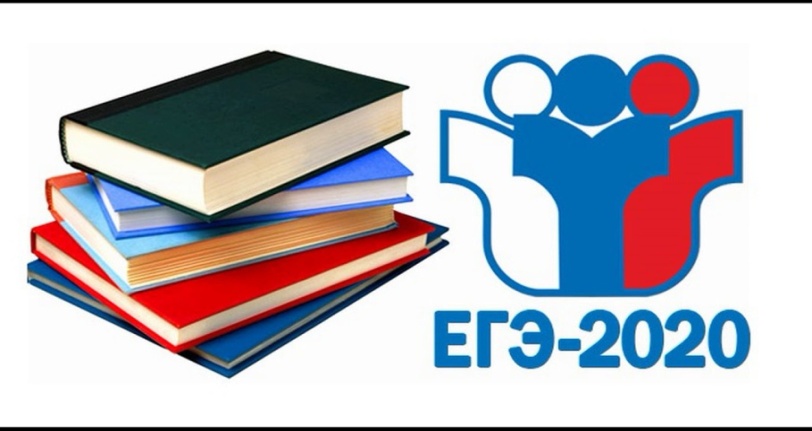 Государственная итоговая аттестацияСогласно Федеральному закону «Об образовании в Российской Федерации» освоение общеобразовательных программ основного общего и среднего общего образования завершается обязательной итоговой аттестацией выпускников общеобразовательных учреждений независимо от формы получения образования. Руководствуясь нормативно – правовыми документами Министерства образования и науки РФ, Министерства образования и науки Республики Северная Осетия-Алания, в Управлении образования МО-Пригородный район была утверждена «Дорожная карта по подготовке и проведению государственной итоговой аттестации выпускников  11-х классов в 2019-2020 учебном году». Государственная итоговая аттестация выпускников 11-х классов Пригородного района проведена в установленные сроки (с 03.07.20 г. по 8.08.20г.) в соответствии с единым расписанием, утвержденным Министерством образования и науки Российской Федерации.Согласно плану «Дорожной карты» проведены необходимые  организационные мероприятия:сформирована единая база  выпускников 11-х и 9-х классов;сформирован состав: руководителей ППЭ;членов ГЭК;технических специалистов;организаторов ЕГЭ  и ОГЭ. Всеми образовательными учреждениями была изучена  нормативная база проведения государственной итоговой аттестации выпускников 11-х классов.  Для руководителей, организаторов и членов государственной экзаменационной  комиссии систематически  проводились обучающие семинары.Информирование родителей обучающихся выпускных классов и самих обучающихся проводилось через родительские собрания, на которых они знакомились:- с порядком проведения ГИА;- об основаниях для удаления с экзамена;- изменения или аннулирования результатов ГИА;- о ведении в ППЭ видеозаписи;- о порядке подачи апелляции о нарушении установленного порядка ГИА;- о несогласии с выставленными баллами;- о времени и месте ознакомления с результатами экзаменов;- о результатах ГИА, полученных обучающимися;- перечнем нормативно-правовой документации;- методическими рекомендациями по организации и проведению ЕГЭ.На заседаниях методических объединений с учителями русского языка, математики и предметов по выбору были обсуждены алгоритмы работы с результатами диагностики обучающихся. Разговор  всегда состоялся предметный и полезный, речь шла об организации работы по устранению пробелов предметной подготовки обучающихся, выявленных в ходе проведения диагностических работ и пробных тестирований. Проводились  консультации для учителей предметников по тем разделам учебной дисциплины, по которым у обучающихся был отмечен недостаточный уровень знаний. Большая работа по повышению квалификации учителей проводилась и СО РИПКРО. Учителями – предметниками были организованы  индивидуально - групповые занятия с выпускниками.  Особенностью данного учебного года являлось то, что для получения аттестата о среднем общем образовании, ЕГЭ не надо было сдавать. Аттестаты были выданы всем выпускникам на основе итоговых годовых оценок. ЕГЭ в текущем году сдавали лишь те учащиеся, кому результаты экзамена нужны были для поступления  в ВУЗ.В Пригородном районе  2019-2020 учебном году было  322 выпускника 11 классов.  Из них,  от сдачи ЕГЭ отказались 34 ученика, так как они не планировали поступать в  высшие учебные заведения.  6 выпускников  проходили  ГИА в форме ГВЭ:Для  проведения  ГИА в форме единого государственного экзамена (ЕГЭ) в 2019-2020 учебном году был  подготовлен  1 пункт  проведения  экзамена (ППЭ): МБОУ СОШ № 2 с. Октябрьское (ППЭ № 902).По анализу результатов ЕГЭ наблюдается положительная динамика. Прежде всего,  можно отметить, что выпускники меньше нарушают Порядок проведения ГИА,   минимизировались факты удаления выпускников с экзаменов.Обязательный предмет (русский язык) выпускники 11-х классов сдали на том же уровне, что и в предыдущем году. Количество не выдержавших экзамен по русскому языку 23 человек (из 278 сдававших), количество высокобальников по данному предмету составило 43 человек (свыше 80% выполнения),  средний балл соотвествует  прошлогоднему  (57 баллов). Результат по математике (профильный уровень) заметно хуже предыдущего (2020год – 37 баллов; 2019 год- 50 баллов).Хочется остановиться на результатах предметов по выбору: Результаты ЕГЭ по вышеперечисленным  предметам  неутешительны. Вывод - к выбору и подготовке предмета подход формальный. Образовательным учреждениям необходимо провести детальный анализ данных предметов, учителям-предметникам выявить пробелы знания у учащихся и своевременно их ликвидировать.Для того, чтобы закрепить успехи и устранить причины неудач необходимо провести комплексный анализ на уровне ОУ. Провести поиск причин низких результатов ЕГЭ по отдельным предметам. Управлению образования оказать методическую помощь учителям-предметникам ОУ, показавшим низкие результаты ЕГЭ.Сравнительный анализ по предметам за последние 5 летАнализ по  предметам (средний балл по Пригородному району)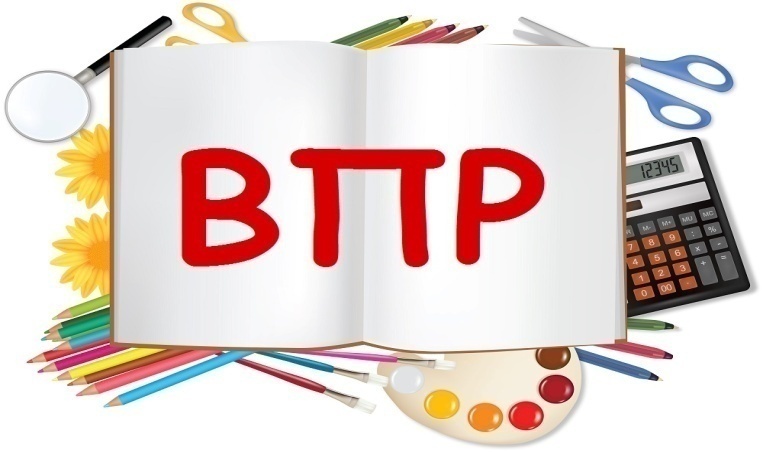 Как отметил Кравцов С.С. – «При оценке школ нужно не только фиксировать результаты итоговой аттестации учащихся, полученные в рамках ОГЭ и ЕГЭ, но и промежуточные результаты процесса обучения. «Когда школа ориентирована только на показатели ГИА-9 и ЕГЭ, это не совсем правильно. Нам нужно фиксировать не только значения итоговой аттестации, но и динамику. Если ребенок не получил качественное образование, скажем, в 7-8 классе, ему очень сложно будет потом сдавать экзамены и учиться в вузе».С этой целью были проведены Всероссийские проверочные работы, проводимые по всем предметам и во всех классах. ВПР дали   возможность учителям и родителям учащихся увидеть реальные результаты своих учащихся и детей.Перечень условных обозначений и сокращенийОбщие сведенияНа основании  Приказа Федеральной службы по надзору в сфере  образования и науки от 05.08.2020 № 821 «О  внесении изменений в приказ Федеральной службы  по надзору в сфере образования и науки от 27  декабря 2019 г. № 1746 «О проведении  Федеральной службой по надзору в сфере  образования и науки мониторинга качества  подготовки обучающихся общеобразовательных  организаций в форме всероссийских проверочных  работ в 2020 году» и во исполнение Письма Федеральной службы по надзору в сфере  образования и науки от 05.08.2020 №13-404 «О  проведении всероссийских проверочных работ в 5-  9 классах осенью 2020 года»,  общеобразовательные организации  муниципального образования Пригородный район приняли участие во всероссийских проверочных работах.Итоговые контрольные работы или всероссийские проверочные работы (далее–ВПР) проводятся по отдельным учебным предметам для оценки уровня подготовки школьников с учетом требований федеральных государственных образовательных стандартов (далее–ФГОС). Их организация предусматривает единое расписание, использование единых текстов заданий и единых критериев оценивания. ВПР не являются аналогом государственной итоговой аттестации. Результаты могут использоваться для формирования программ развития образования на уровне муниципалитетов для совершенствования методики преподавания предметов в конкретных школах, а также для индивидуальной работы с учащимися. По результатам ВПР не принимаются никакие обязательные решения, важные для определения дальнейшей судьбы и образовательной траектории школьника. Непредусмотрено использование результатов ВПР для оценки деятельности школ, учителей, муниципальных органов управления образованием.ВПР по русскому языку, математике и окружающему миру для обучающихся 5-х классов прошли в штатном режиме с 14 – 21сентября. В варианты ВПР были включены задания, проверяющие наиболее значимые и важные для общеобразовательной подготовки обучающихся,  элементы по каждому учебномупредмету.Обучающиеся выполняли ВПР в ОУ по месту обучения, работы проводились учителями, работающими в данных классах. Проверка работ участников ВПР осуществлялась в день проведения работы коллегиально учителями ОУ. После проверки работ  результаты вносились ОУ через личные кабинеты в единую информационную систему.В РСО-Алания ВПР координировались Государственным бюджетным учреждением «Республиканский центр оценки качества образования».ВПР для обучающихся 5-х классов (по материалам 4 класса) были проведены в штатном режиме по трем предметам:Всего учащихся 5 классов в Пригородном районе - 1186. Информация о количественном участии пятиклассников образовательных учреждений Пригородного района в ВПР в 2020 году представлена в таблице.МАТЕМАТИКАСпецификация всероссийской проверочной работы по МАТЕМАТИКЕНазначение ВПР по математике – оценка уровня общеобразовательной подготовки обучающихся 4 класса по предмету в соответствии с требованиямиФГОС.В таблице приведено распределение долей отметок по образовательным учреждениямОбразовательные учреждения, в которых доля положительных оценок составляет более половины всех полученныхНаибольшую трудность вызвали следующие задания:Умение выполнять арифметические действия с числами и числовыми выражениями. Вычислять значение числового выражения (содержащего 2–3 арифметических действия, со скобками и без скобок).Использование начальных математических знаний для описания и объяснения окружающих предметов, процессов, явлений, для оценки количественных и пространственных отношений предметов, процессов, явлений. Читать, записывать и сравнивать величины (массу, время, длину, площадь, скорость), используя основные единицы измерения величин и соотношения между ними (килограмм – грамм; час – минута, минута – секунда; километр – метр, метр – дециметр, дециметр – сантиметр, метр – сантиметр, сантиметр – миллиметр)Умение выполнять арифметические действия с числами и числовыми выражениями. Выполнять письменно действия с многозначными числами (сложение, вычитание, умножение и деление на однозначное, двузначное числа в пределах 10 000) с использованием таблиц сложения и умножения чисел, алгоритмов письменных арифметических действий (в том числе деления с остатком).Умение решать текстовые задачи. Читать, записывать и сравнивать величины (массу, время, длину, площадь, скорость), используя основные единицы измерения величин и соотношения между ними (килограмм – грамм; час – минута, минута – секунда; километр – метр, метр – дециметр, дециметр – сантиметр, метр – сантиметр, сантиметр – миллиметр); решать задачи в 3–4 действияОвладение основами логического и алгоритмического мышления. Интерпретировать информацию, полученную при проведении несложных исследований (объяснять, сравнивать и обобщать данные, делать выводы и прогнозы).Овладение основами логического и алгоритмического мышления. Собирать, представлять, интерпретировать информациюОвладение основами логического и алгоритмического мышления. Решать задачи в 3–4 действия.Планируемые мероприятия по совершенствованию умений и повышению результативности работы:По результатам анализа спланировать коррекционную работу по устранению выявленных пробелов: организовать сопутствующее повторение на уроках, ввести в план урока проведение индивидуальных тренировочных упражнений для отдельных учащихся; внести изменения в Рабочую программу.Определить на основании проведённого анализа перечень тем, по результатам освоения которых, обучающиеся показали низкий образовательный результат в ходе выполнения работы («западающие темы»), провести коррекцию знаний и умений обучающихся посредством индивидуальной и групповой работы, уделив особое внимание этим разделам курса. Во время уроков регулярно проводить устную работу на повторение действий с натуральными и дробными числами с целью закрепления вычислительных навыков обучающихся.Усилить работу по ликвидации и предупреждению выявленных пробелов: уметь заранее предвидеть трудности обучающихся при выполнении типичных заданий, использовать приемы по снятию этих трудностей с целью предотвращения дополнительных ошибок (разъяснение, иллюстрации, рисунки, таблицы, схемы, комментарии к домашним заданиям).Организовать в классе разноуровневое  повторение по выбранным темам.Со слабыми обучающимися в первую очередь закрепить достигнутые успехи, предоставляя им возможность выполнять 15 – 20 минутную самостоятельную работу, в которую включены задания на отрабатываемую тему; определить индивидуально для каждого обучающегося перечень тем, по которым у них есть хоть малейшие продвижения, и работать над их развитием;С сильными обучающимися, помимо тренировки в решении задач базового уровня сложности (в виде самостоятельных работ), проводить разбор методов решения задач повышенного уровня сложности, проверяя усвоение этих методов на самостоятельных работах и дополнительных занятиях-консультациях;Усилить практическую направленность обучения.Использовать тренинговые задания для формирования устойчивых навыков решения заданий, развивать стойкие вычислительные навыки через систему разноуровневых упражнений;Сформировать план индивидуальной работы с учащимися слабомотивированными на учебную деятельность.Совершенствовать вычислительные навыки различных арифметических действий. Повторно рассмотреть алгоритм письменного действия с многозначными числами (сложение, вычитание, умножение и деление на однозначное, двузначное числа в пределах 10 000) с использованием таблиц сложения и умножения чисел, алгоритмов письменных арифметических действий (в том числе деления с остатком).Провести работу над ошибками (фронтальную и индивидуальную), рассматривая два способа решения задач. Конкретизировать составные части задачи с правилами ее оформления, где запись ответа должна строго соответствовать постановке вопроса задачи.Выполнение различных заданий на овладение основами логического и алгоритмического мышления при проведении несложных исследований (собирать, объяснять, сравнивать и обобщать данные, делать выводы и прогнозы).Усиление работы по формированию УУД применять изученные понятия, результаты, методы для решения задач практического характера и задач из смежных дисциплин.Статистика муниципальных  результатов ВПР по МАТЕМАТИКЕРУССКИЙ ЯЗЫКСпецификация всероссийской проверочной работы по русскому языкуНазначение КИМ для проведения проверочной работы по русскому языку– оценить качество общеобразовательной подготовки  обучающихся 4 классов  в соответствии с требованиями ФГОС. ВПР позволяют осуществить диагностику достижения предметных и метапредметных результатов, в том числе уровня сформированности универсальных учебных действий (УУД) и овладения межпредметными понятиями. Результаты ВПР в совокупности с имеющейся в образовательной организации информацией, отражающей индивидуальные образовательные траектории обучающихся, могут быть использованы для оценки личностных результатовобучения.Ключевыми особенностями ВПР в начальной школе являются:Соответствие ФГОС;соответствие отечественным традициям преподавания учебных предметов;учет национально-культурной и языковой специфики многонационального  российского общества;отбор для контроля наиболее значимых аспектов подготовки как с точки зрения использования результатов обучения в повседневной жизни, так и с точки зрения продолжения образования;использование ряда заданий из открытого банка Национальных исследований качества образования (НИКО);использование только заданий открытого типа.Тексты заданий в вариантах ВПР в целом соответствуют формулировкам, принятым в учебниках, включенных в Федеральный перечень учебников, рекомендуемых Министерством просвещения РФ к использованию при реализации имеющих государственную аккредитацию образовательных программ начального общего образования.В таблице приведено распределение долей отметок по образовательным учреждениям «ОКРУЖАЮЩИЙ МИР»Назначение ВПР по предмету "Окружающий мир" – оценить качество общеобразовательной подготовки обучающихся 4 класса в соответствии с требованиями ФГОС. ВПР позволяют осуществить диагностику достижения предметных и метапредметных результатов, в том числе уровня сформированности универсальных учебных действий (УУД) и овладения межпредметными понятиями. Результаты ВПР в совокупности с имеющейся в образовательной организации информацией, отражающей индивидуальные образовательные траектории обучающихся, могут быть использованы для оценки личностных результатов обучения.Результаты ВПР могут быть использованы образовательными организациями для совершенствования методики преподавания предмета «Окружающий мир» в начальной школе, муниципальными органами исполнительной власти, осуществляющими государственное управление в сфере образования, для анализа текущего состояния муниципальных  систем образования и формирования программ их развития.Содержание проверочной работы соответствует Федеральному государственному образовательному стандарту начального общего образования (приказ Минобрнауки России от 6 октября 2009 г. № 373)Всероссийские проверочные работы основаны на системно-деятельностном, компетентностном и уровневом подходах.В рамках ВПР наряду с предметными результатами обучения выпускников начальной школы оцениваются также метапредметные результаты, в том числе уровень сформированности универсальных учебных действий (УУД) и овладения межпредметными понятиями.В таблице приведено распределение долей отметок по образовательным учреждениямОбразовательные учреждения доля положительных оценок, в которых превышает половину от всех полученныхРаспределение заданий проверочной работы по уровнюсложностиВ приведенной ниже таблице приведены основные задачи, которые должны решать педагоги района с учащимися:1.Овладение начальными сведениями о сущности и особенностях объектов, процессов и явлений действительности (природных, социальных, культурных, технических и др.); овладение логическими действиями анализа, синтеза, обобщения, классификации по родовидовым признакам. Использовать готовые модели (глобус, карту, план) для объяснения явлений или описания свойств объектов; обнаруживать простейшие взаимосвязи между живой и неживой природой, взаимосвязи в живой природе.2.Освоение доступных способов изучения природы (наблюдение, измерение, опыт); овладение логическими действиями сравнения, анализа, синтеза, установления аналогий и причинно-следственных связей, построения рассуждений; осознанно строить речевое высказывание в соответствии с задачами коммуникации. Вычленять содержащиеся в тексте основные события; сравнивать между собой объекты, описанные в тексте, выделяя 2-3 существенных признака; проводить несложные наблюдения в окружающей среде и ставить опыты, используя простейшее лабораторное оборудование;создавать и преобразовывать модели и схемы для решения задач.3. Освоение элементарных правил нравственного поведения в мире природы и людей; использование знаково-символических средств представления информации для создания моделей изучаемых объектов и процессов; осознанно строить речевое высказывание в соответствии с задачами коммуникации. Использовать знаково­символические средства, в том числе модели, для решения задач / выполнять правила безопасного поведения в доме, на улице, природной среде.4. Овладение начальными сведениями о сущности и особенностях объектов, процессов и явлений действительности (социальных); осознанно строить речевое высказывание в соответствии с задачами коммуникации. Оценивать характер взаимоотношений людей в различных социальных группах.5. Сформированность уважительного отношения к родному краю; осознанно строить речевое высказывание в соответствии с задачами коммуникации. ВПР для обучающихся 6-х классов (по материалам 5 класса) были проведены в штатном режиме почетырем предметам:.Всего учащихся в 6 классах 1146.Количественный состав участвовавших в проверочных работах представлен в таблице:Обучающиеся выполняли ВПР в ОУ по месту обучения, работы проводились учителями,работающимивданныхклассах.ПроверкаработучастниковВПРосуществляласьвденьпроведенияработыколлегиальноучителямиОО.ПослепроверкиработрезультатывносилисьООчерезличныекабинеты вединую информационнуюсистему.РУССКИЙЯЗЫКНазначение ВПР по учебному предмету «Русский язык» – оценить уровень общеобразовательной подготовки обучающихся 6 классов в соответствии с требованиями ФГОС. Рекомендации по переводу первичных балловвотметкипо пятибалльнойшкалеВ таблице приведено распределение долей отметок по образовательным учреждениямУчителям русского языка необходимо обратить внимание на:-Совершенствование видов речевой деятельности (чтения, письма), обеспечивающих эффективное овладение разными учебными предметами; овладение основными нормами литературного языка (орфографическими, пунктуационными); стремление к речевому самосовершенствованию. Соблюдать основные языковые нормы в письменной речи; редактировать письменные тексты разных стилей и жанров с соблюдением норм современного русского литературного языка;-формирование навыков проведения многоаспектного анализа текста; овладение основными стилистическими ресурсами лексики и фразеологии языка, основными нормами литературного языка; приобретение опыта их использования в речевой практике при создании письменных высказываний. Владеть навыками различных видов чтения (изучающим, ознакомительным, просмотровым) и информационной переработки прочитанного материала; адекватно понимать тексты различных функционально-смысловых типов речи и функциональных разновидностей языка; анализировать текст с точки зрения его темы, цели, основной мысли, основной и дополнительной информации.На основании выявленных проблем в подготовке обучающихся 5-х классов учителям русского языка:- провести детальный анализ результатов ВПР по русскому языку, использовать результаты анализа для совершенствования методики преподавания русского языка;- включать в содержание уроков русского языка задания, вызвавшие наибольшие трудности у обучающихся (списывание текста, осложненного пропусками орфограмм и пунктограмм; фонетический разбор слова; определение частей речи в предложении).- при организации контроля усвоения знаний, умений и навыков учащихся использовать различные формы контроля, что должно найти свое отражение в календарно-тематическом планировании.Статистика муниципальных  результатов ВПР по русскому языкуМАТЕМАТИКАКодификатор проверяемыхэлементовсодержания.Распределение оценок по районуОсновной список тем, подлежащих контролю:Вычисление значений буквенных выражений.Решение задач на проценты. Действия с целыми и рациональными числами.Решение несложных логических задачи методом рассуждений.Чтение и составление таблиц/ извлекать, интерпретировать информацию, представленную в таблицах и на диаграммах, отражающую свойства и характеристики реальных процессов и явлений.Решать задачи на нахождение части числа и числа по его части.Все действия с обыкновенными дробями.Все действия с десятичными дробямиВыводы:Полученные результаты ВПР по математике указывают на пробелы в знаниях, умениях и навыках учащихся, которые должны формироваться в курсе математики основной школы. К ним относятся умение выполнять, сочетая устные и письменные приёмы, арифметические действия числами, сравнивать числа, решать элементарные задачи, интерпретировать диаграммы, таблицы реальных зависимостей, уметь использовать приобретенные знания и умения в практической деятельности и повседневной жизни, уметь строить и исследовать простейшие математические модели.Анализируя результаты выполнения заданий и причины возникновения типичных ошибок по итогам выполнения контрольной работы по математике в 6-х классах необходимо  рекомендовать учителям математики:По результатам анализа спланировать коррекционную работу по устранению выявленных пробелов: организовать сопутствующее повторение на уроках, ввести в план урока проведение индивидуальных тренировочных упражнений для отдельных учащихся; внести изменения в Рабочую программу.В промежуток времени до конца учебного года необходимо провести работу с обучающимися и их родителями. Продолжить работу по формированию устойчивых вычислительных навыков у учащихся.Проводить устную работу на уроках с повторением действий с числами с целью закрепления вычислительных навыков учащихся.Усилить практическую направленность обучения, включая соответствующие задания на действия с обыкновенными дробями, графиками, таблицами. Уделять на каждом уроке больше времени на развитие логического мышления и решению текстовых задач с построением математических моделей реальных ситуацийУсилить теоретическую подготовку учащихся 6 класса. Разработать индивидуальные маршруты для отдельных обучающихся.Смотивированными учащимися проводить разбор методов решения задач повышенного уровня сложности, проверяя усвоение этих методов на самостоятельных работах и дополнительных занятиях.Продолжить работу по повышению уровня сформированности представлений о межпредметных и внутрипредметных связях математики с другими предметами.Особое внимание в преподавании математики следует уделить регулярному выполнению упражнений, развивающих базовые математические компетенции школьников: умение читать и верно понимать условие задачи, решать практические задачи, выполнять арифметические действия, простейшие алгебраические преобразования.Учителям математики организовать работу по:-Развитию представлений о числе и числовых системах от натуральных до действительных чисел. Оперировать на базовом уровне понятием «десятичная дробь».- Решению задач разных типов (на работу, на движение), связывающих три величины; выделять эти величины и отношения между ними; знать различие скоростей объекта в стоячей воде, против течения и по течению реки.- Умению применять изученные понятия, результаты, методы для решения задач практического характера и задач из смежных дисциплин. Находить процент от числа, число по проценту от него; находить процентное отношение двух чисел; находить процентное снижение или процентное повышение величины.- Овладению навыками письменных вычислений. Использовать свойства чисел и правила действий с рациональными числами при выполнении вычислений / выполнять вычисления, в том числе с использованием приемов рациональных вычислений, обосновывать алгоритмы выполнения действий.-. Решению задачи на покупки, решать несложные логические задачи методом рассуждений.- Умению применять изученные понятия, результаты, методы для решения задач практического характера и задач из смежных дисциплин. Вычислять расстояния на местности в стандартных ситуациях.- Развитию умений моделирования реальных ситуаций на языке геометрии, развитие изобразительных умений. Выполнять простейшие построения и измерения на местности, необходимые в реальной жизни.- Развитию пространственных представлений. Оперировать на базовом уровне понятиями: «прямоугольный параллелепипед», «куб», «шар».- Умению проводить логические обоснования, доказательства математических утверждений. Решать простые и сложные задачи разных типов, а также задачи повышенной трудности.Статистика муниципальных  результатов ВПР по МАТЕМАТИКЕБИОЛОГИЯСтатистика распределения долей отметок  в разрезе образовательных учрежденийСтатистика выполнения заданий образовательными учреждениямиИСТОРИЯПроверочная работа для 6 класса (за 5 класс) посвящена истории Древнего мира (историязарубежныхстрансдревнейшихвремёндо476г.н.э.)сучётомобъёма изученного материала к моменту написания работы и истории родногокрая.Тексты заданий в КИМ в целом соответствуют формулировкам, принятым в учебниках, включённых в Федеральный перечень учебников, рекомендуемых Министерством просвещения РФ к использованию при реализации имеющих государственную аккредитацию образовательных программ основного общего образования.Максимальный первичный балл – 15.Распределение доли отметок по образовательным учреждениямИз приведенной ниже статистики выполнения заданий в разрезе образовательных учреждений видно над какими темами необходимо поработать учителям истории в общем и частности.Научить учащихся умению определять понятия, создавать обобщения, устанавливать аналогии, классифицировать, самостоятельно выбирать основания и критерии для классификации; владение основами самоконтроля, самооценки, принятия решений и осуществления осознанного выбора в учебной и познавательной деятельности. Умение объяснять смысл основных хронологических понятий, терминов..ВПР для обучающихся 7-х классов (по материалам 6 класса) были проведены в штатном режиме по четырем предметам.РУССКИЙ ЯЗЫК% качества – 34,4% успеваемости-75Распределение долей отметок по образовательным учреждениямСтатистика муниципальных  результатов ВПР по русскому языкуМатематикаСтатистика муниципальных  результатов ВПР по математикеПричины затруднений при выполнении задания обучающимися:Низкий уровень смыслового чтения, неумение выстраивать причинно-следственные связи, строить логические рассуждения.Следует уделить внимание укреплению следующих навыков:Знанию геометрической интерпретации целых, рациональных, действительных чиселРешать несложные логические задачи, находить пересечение, объединение, подмножество в простейших ситуациях. владение геометрическим языком; формирование систематических знаний о плоских фигурах и их свойствах, использование геометрических понятий и теоремРешать простые и сложные задачи разных типов, а также задачи повышенной трудности.Анализируя результаты выполнения заданий и причины возникновения типичных ошибок по итогам выполнения контрольной работы по математике в 7-х классах необходимо  рекомендовать учителям математики:По результатам анализа спланировать коррекционную работу по устранению выявленных пробелов: организовать сопутствующее повторение на уроках, ввести в план урока проведение индивидуальных тренировочных упражнений для отдельных учащихся; внести изменения в Рабочую программу.В промежуток времени до конца учебного года необходимо провести работу с обучающимися и их родителями. Продолжить работу по формированию устойчивых вычислительных навыков у учащихся.Проводить устную работу на уроках с повторением действий с числами с целью закрепления вычислительных навыков учащихся.Усилить практическую направленность обучения, включая соответствующие задания на действия с обыкновенными дробями, графиками, таблицами. Уделять на каждом уроке больше времени на развитие логического мышления и решению текстовых задач с построением математических моделей реальных ситуацийУсилить теоретическую подготовку учащихся 6 класса. Разработать индивидуальные маршруты для отдельных обучающихся.С мотивированными учащимися проводить разбор методов решения задач повышенного уровня сложности, проверяя усвоение этих методов на самостоятельных работах и дополнительных занятиях.Продолжить работу по повышению уровня сформированности представлений о межпредметных и внутрипредметных связях математики с другими предметами.Особое внимание в преподавании математики следует уделить регулярному выполнению упражнений, развивающих базовые математические компетенции школьников: умение читать и верно понимать условие задачи, решать практические задачи, выполнять арифметические действия, простейшие алгебраические преобразования.За счет итогового повторения в рабочей программе добавить 2 часа на изучение плоских фигур, задач на доказательство, используя теоремы и свойства.(Геометрия)В рабочей программе добавить три  часа из итогового повторения на рассмотрение и решение задач различного уровня сложности, используя математическое моделирование. ИСТОРИЯВсероссийские проверочные работы основаны на системно-деятельностном, компетентностном и уровневом подходах.В рамках ВПР наряду с предметными результатами обучения учащихся основной школы оцениваются также метапредметные результаты, в том числе уровень сформированности универсальных учебных действий (УУД) и овладения межпредметнымипонятиями.Распределение ОУ по отметкам Анализ выполнения заданий выявил недостатки в обучении, которые необходимо исправлять.Учителям истории необходимо  на уроках  развивать в учащихся:-Умение осознанно использовать речевые средства в соответствии с задачей коммуникации; владение основами самоконтроля, самооценки, принятия решений и осуществления осознанного выбора в учебной и познавательной деятельности. Давать оценку событиям и личностям отечественной и всеобщей истории Средних веков- Умение создавать, применять и преобразовывать знаки и символы, модели и схемы для решения учебных и познавательных задач; владение основами самоконтроля, самооценки, принятия решений и осуществления осознанного выбора в учебной и познавательной деятельности. Использовать историческую карту как источник информации о территории, об экономических и культурных центрах Руси и других государств в Средние века, о направлениях крупнейших передвижений людей – походов, завоеваний, колонизаций и др- Умение устанавливать причинно-следственные связи, строить логическое рассуждение, умозаключение (индуктивное, дедуктивное и по аналогии) и делать выводы; владение основами самоконтроля, самооценки, принятия решений и осуществления осознанного выбора в учебной и познавательной деятельности. Объяснять причины и следствия ключевых событий отечественной и всеобщей истории Средних веков- Умение создавать обобщения, классифицировать, самостоятельно выбирать основания и критерии для классификации; сформированность важнейших культурно-исторических ориентиров для гражданской, этнона-циональной, социальной, культурной самоидентификацииличности. Статистика муниципальных  результатов ВПР по историиБиологияРаспределение ОУ по отметкамСтатистика муниципальных  результатов ВПР по биологииРекомендации по ликвидации пробелов по предмету биология:1.Формирование первоначальных систематизированных представлений о биологических объектах, процессах, явлениях, закономерностях, о взаимосвязи живого и неживого в биосфере,2. Овладение понятийным аппаратом биологии. Выделять существенные признаки биологических объектов (клеток и организмов растений, животных) и процессов, характерных для живых организмов.3.Приобретение опыта использования методов биологической науки и проведения несложных биологических экспериментов для изучения живых организмов и человека, проведения экологического мониторинга в окружающей среде4.Формирование представлений о значении биологических наук в решении проблем необходимости рационального природопользования.5.Умение осознанно использовать речевые средства в соответствии с задачей коммуникации; планирование и регуляция своей деятельности; владение устной и письменной речью, монологической контекстной речью. Раскрывать роль биологии в практической деятельности людей.6.В процессе повторения необходимо уделить основное внимание актуализации типичных признаков представителей животного мира, развитию классификационных умений, работе с изображениями (рисунками или фотографиями) и схемами строения организмов. Чтобы процесс распознавания был отработан, надо многократно предлагать школьникам задания с изображениями типичных представителей всех царств живой природы. Одновременно с узнаванием объекта необходимо рассматривать его систематическое положение, особенности строения и жизнедеятельности. 7.Целесообразно сделать акцент на формировании у учащихся умений работать с текстом, с рисунками, с таблицами, со статистическими данными. Обучающиеся должны найти в тексте ошибки и аргументировать их. Следует обратить внимание на повторение биологических понятий по всем разделам курса «Биология. Животные» и умение правильно вставлять их в биологический текст. ГЕОГРАФИЯВ рамках ВПР наряду с предметными результатами обучения учащихся основной школы оцениваются также метапредметные результаты, в том числе уровень сформированности универсальных учебных действий (УУД) и овладения межпредметнымипонятиями.В таблице приведено распределение долей отметок по образовательным учреждениямУчителям географии необходимо развивать у детей:-Умение определять понятия, устанавливать аналогии. Сформированность представлений о географии, ее роли в освоении планеты человеком. Сформированность представлений об основных этапах географического освоения Земли, открытиях великих путешественников. Сформированность представлений о географических объектах. Владение основами картографической грамотности и использования географической карты для решения разнообразных задач- Владение основами картографической грамотности и использования географической карты для решения разнообразных задач. Навыки использования различных источников географической информации для решения учебных задач. Смысловое чтение.- Умение применять и преобразовывать знаки и символы, модели и схемы для решения учебных и познавательных задач. Умение устанавливать причинно-следственные связи, строить логическое рассуждение, умозаключение и делать выводы. Владение основами картографической грамотности и использования географической карты для решения разнообразных задач. Сформированность представлений о необходимости географических знаний для решения практических задач.-. Сформированность представлений и основополагающих теоретических знаний о целостности и неоднородности Земли как планеты в пространстве и во времени- Умение осознанно использовать речевые средства для выражения своих мыслей; владение письменной речью. Практические умения и навыки использования количественных и качественных характеристик компонентов географической среды- Умения и навыки использования разнообразных географических знаний для объяснения и оценки явлений и процессов, самостоятельного оценивания уровня безопасности окружающей среды, соблюдения мер безопасности в случае природных стихийных бедствий. ОБЩЕСТВОЗНАНИЕВ рамках ВПР наряду с предметными результатами обучения учащихся основной школы оцениваются также метапредметные результаты, в том числе уровень сформированности универсальных учебных действий (УУД) и овладения межпредметнымипонятиями.Распределение долей  отметок по образовательным учреждениямСтатистика муни ципальных  результатов ВПР по обществознаниюПо результатам всех проведенных  проверочных  работ можно выделить образовательные учреждения по количеству предметов показавших долей положительных отметок  больше 50 и долей неудовлетворительных отметок меньше 50 ВПР для обучающихся 8-х классов (по материалам 7 класса) были проведены в штатном режиме по девяти  предметам:           Всего учащихся в  8 классах   972.Качество проведенных ВПРРУССКИЙ ЯЗЫКРаспределение долей отметок по образовательным учреждениямНизкий процент успеваемостиМБОУ СОШ № 2 с. ОктябрьскоеНизкий процент качества (ниже 40%)На удовлетворительном  уровне у учащихся сформированы:Умение списывать текст с пропусками орфограмм и пунктограмм, соблюдать в практике письма изученные орфографические и пунктуационные нормы;Умение проводить морфемный и словообразовательный анализы слов; проводить морфологический анализ слова; проводить синтаксический анализ предложения;Умение опознавать и классифицировать самостоятельные части речи и их формы, служебные части речи;Умение распознавать случаи нарушения грамматических норм русского литературного языка в формах слов различных частей речи и исправлять эти нарушения;Анализировать различные виды предложений с точки зрения их структурно-смысловой организации и функциональных особенностей, распознавать предложения с подлежащим и сказуемым, выраженными существительными в именительном падеже; опираться на грамматико- интонационный анализ при объяснении выбора тире и места его постановки в предложении;Умение осуществлять информационную переработку прочитанного текста, передавая его содержание в виде плана в письменной форме;Умение распознавать лексическое значение многозначного слова с опорой на контекст, адекватно его формулировать; использовать многозначное слово в другом значении в самостоятельно составленном и оформленном на письме речевом высказывании;Допущены типичные ошибки:Определять основную мысль текста.Понимать целостный смысл текста, находить в тексте требуемую информацию, подтверждение выдвинутых тезисов, на основе которых необходимо построить речевое высказывание в письменной форме.Определять стилистическую принадлежность слова. Подбирать синоним (синонимы) к этому слову.Пути повышения качества знаний по предмету: Провести работу над ошибками совместно с учителем.Провести подробный анализ и решение заданий, аналогичных заданиям ВПР Повторить теоретические сведения по всем разделам русского языка за 6 класс.По результатам анализа спланировать коррекционную работу по устранению выявленных пробелов (срок: до 20.01 .2021г)Организовать сопутствующее повторение на уроках по темам, проблемным для класса в целом;(срок: до 25.05.2021г) Организовать индивидуальные тренировочные упражнения для учащихся по разделам учебного курса, вызвавшим наибольшее затруднение; (в рамках урока)На уроках русского языка организовать работу с текстом: -определять основную мысль текста.-понимать целостный смысл текста, находить в тексте требуемую информацию, подтверждение выдвинутых тезисов, на основе которых необходимо построить речевое высказывание в письменной форме.-определять стилистическую принадлежность слова. Подбирать синоним (синонимы) к этому слову.Статистика муниципальных  результатов ВПР по РУССКОМУ ЯЗЫКУМАТЕМАТИКАРекомендации по ликвидации пробелов по предмету математика:1. По результатам анализа спланировать коррекционную работу по устранению выявленных пробелов: организовать сопутствующее повторение на уроках, ввести в план урока проведение индивидуальных тренировочных упражнений для отдельных учащихся;2. Использовать тренинговые задания для формирования устойчивых навыков решения заданий, систематически отрабатывать навыки преобразования алгебраических выражений, развивать стойкие вычислительные навыки через систему разноуровневых упражнений;3. Сформировать план индивидуальной работы с учащимися слабомотивированными на учебную деятельность.4. Провести работу над ошибками (фронтальную и индивидуальную), рассматривая два способа решения задач. Конкретизировать составные части задачи с правилами ее оформления, где запись ответа должна строго соответствовать постановке вопроса задачи.5. Выполнение различных заданий на определение правильной последовательности временных отношений по выстраиванию очередности;6. Усиление работы по формированию УУД применять изученные понятия, результаты, методы для решения задач практического характера и задач из смежных дисциплин;7. Глубокое и тщательное изучение трудных для понимания учащихся тем математики.8. Совершенствование умений находить процент от числа, число по его проценту; находить процентное отношение двух чисел; находить процентное снижение или процентное повышение величины, развития коммуникативных и познавательных УУД9.Обратить особое внимание на повторение, закрепление и на выполнение домашних заданий по темам «Функции», «Формулы сокращенного умножения», работа с числовыми выражениями  на вычисления, сравнения. 10.Формировать у обучающихся  умение использовать графическую интерпретацию информации, учить извлекать необходимую информация.11.Формировать умение анализировать предложенный текст географического, исторического или практического  содержания, извлекать из большого текста информацию, необходимую для решения поставленной задачи.12. Регулярно организовывать проведение диагностических работ по пройденным разделам предмета с целью выявления затруднений, которые остались у обучающихся. Следует включить в работу некоторые пункты:Взять на особый контроль формирование умений решать задачи, связанные с анализом информации и выделением нужных данных.Отрабатывать вычислительные навыки в заданиях на уроках и домаОбратить особое внимание на работу с формулами сокращенного умноженияВключить в планирование урочной деятельности задачи на развитие логического и алгоритмического мышления, сравнение величин, задачи, связанные с бытовыми жизненными ситуациями, задания на применение формул сокращенного умножения, геометрические задачидля детей, успешно выполненных работу, показавших высокие результаты по всем заданиям организовать индивидуальные занятия в целях развития их математических способностей;продолжить дополнительную работу с детьми, слабо выполнившими работу.Причины затруднений при выполнении задания обучающимися:Низкий уровень смыслового чтения, неумение выстраивать причинно-следственные связи, строить логические рассуждения.Статистика муниципальных  результатов ВПР по МАТЕМАТИКЕИсторияРаспределение долей отметок по образовательным учреждениямУчителям истории необходимо обратить внимание на: -Смысловое чтение. Умения искать, анализировать, сопоставлять и оценивать содержащуюся в различных источниках информацию о событиях и явлениях прошлого и настоящего-Умение создавать, применять и преобразовывать знаки и символы, модели и схемы для решения учебных и познавательных задач. --Овладение базовыми историческими знаниями, а также представлениями о закономерностях развития человеческого общества в социальной, экономической, политической и культурной сферах .Использовать историческую карту как источник информации о границах России и других государств в Новое время, об основных процессах социально-экономического развития, о местах важнейших событий- Локализовать во времени хронологические рамки и рубежные события Нового времени как исторической эпохи, основные этапы отечественной и всеобщей истории Нового времени; соотносить хронологию истории России и всеобщей истории в Новое время- Способность определять и аргументировать свое отношение к содержащейся в различных источниках информации о событиях и явлениях прошлого и настоящего .Умение искать, анализировать, систематизировать и оценивать историческую информацию различных исторических и современных источников, раскрывая ее социальную принадлежность и познавательную ценность; способность определять и аргументировать свое отношение к ней- Рассказывать о значительных событиях и личностях отечественной и всеобщей истории Нового времени-Умение устанавливать причинно-следственные связи, строить логическое рассуждение, умозаключение (индуктивное, дедуктивное и по аналогии) и делать выводы. Умение применять исторические знания для осмысления сущности общественных явлений Объяснять причины и следствия ключевых событий и процессов отечественной и всеобщей истории Нового времени (социальных движений, реформ и революций, взаимодействий между народами и др.)-Умение осознанно использовать речевые средства в соответствии с задачей коммуникации; владение устной и письменной речью, монологической контекстной речью Умение оценивать правильность выполнения учебной задачи, собственные возможности ее решения. Владение опытом историко-культурного, цивилизационного подхода к оценке социальных явлений, современных глобальных процессов. Сформированность основ гражданской, этно-национальной, социальной, культурной самоидентификации личности обучающегося.Статистика муниципальных  результатов ВПР по ИСТОРИИБИОЛОГИЯРаспределение в образовательных учреждениях долей отметокСамый низкий показатель качества знаний показали  следующие школы Пригородного района : МБОУ "СОШ с.В. Саниба"; МБОУ "СОШ с.Куртат", МБОУ "СОШ №2 с.Ногир", МБОУ "СОШ с.Сунжа"; МБОУ "СОШ №2 с. Тарское"; МБОУ "СОШ с.. Донгарон"; МБОУ "СОШ  с. Михайловское".Самый высокий  показатель качества знаний показали следующие школы Пригородного района : МБОУ "СОШ с.Майское", МБОУ "СОШ с. Сунжа", МБОУ "СОШ №3 с. Чермен", МБОУ "СОШ №1ст. Архонская".Вывод: затруднения вызвали:понимания зоологии  как системы наук, объектами изучения которой являются животные; умение  делать  морфологическое  и систематическое   описание  животного  по  заданному  алгоритму (тип симметрии,  среда  обитания, местоположение  в  системе животного мира),  а также определять их значение в природе и жизни человека; знание  особенностей  строения  и функционирование отдельных органов и систем органов у животных разных таксономических групп; умение  установить  по  изображению принадлежность  отдельного  органа  или  системы  органов (фрагмента)  к животному определенной систематической группы; умение  проводить  сравнение биологических объектов, таксонов между собой, а во второй части приводить примеры  типичных  представителей  животных  относящихся  к  этим систематическим группам; умение  читать  и  понимать  текст  биологического содержания,  используя  для  этого  недостающие  термины  и  понятия, представленные в перечне; умение  соотносить  изображение объекта  с  его  описанием,  формулировать аргументированный ответ на поставленный вопрос.  Рекомендации по ликвидации пробелов по предмету биология:1.Формирование первоначальных систематизированных представлений о биологических объектах, процессах, явлениях, закономерностях, о взаимосвязи живого и неживого в биосфере,2. Овладение понятийным аппаратом биологии. Выделять существенные признаки биологических объектов (клеток и организмов растений, животных) и процессов, характерных для живых организмов.3.Приобретение опыта использования методов биологической науки и проведения несложных биологических экспериментов для изучения живых организмов и человека, проведения экологического мониторинга в окружающей среде4.Формирование представлений о значении биологических наук в решении проблем необходимости рационального природопользования.5.Умение осознанно использовать речевые средства в соответствии с задачей коммуникации; планирование и регуляция своей деятельности; владение устной и письменной речью, монологической контекстной речью. Раскрывать роль биологии в практической деятельности людей.6.В процессе повторения необходимо уделить основное внимание актуализации типичных признаков представителей животного мира, развитию классификационных умений, работе с изображениями (рисунками или фотографиями) и схемами строения организмов. Чтобы процесс распознавания был отработан, надо многократно предлагать школьникам задания с изображениями типичных представителей всех царств живой природы. Одновременно с узнаванием объекта необходимо рассматривать его систематическое положение, особенности строения и жизнедеятельности. 7.Целесообразно сделать акцент на формировании у учащихся умений работать с текстом, с рисунками, с таблицами, со статистическими данными. Обучающиеся должны найти в тексте ошибки и аргументировать их. Следует обратить внимание на повторение биологических понятий по всем разделам курса «Биология. Животные» и умение правильно вставлять их в биологический текст.Статистика муниципальных  результатов ВПР по БИОЛОГИИГЕОГРАФИЯРаспределение долей отметок по образовательным учреждениямАнализ работ учащихся показал, что учителям района в своей работе надо обратить на темы,  которые направлены на -. Представления  об  основных  этапах географического  освоения  Земли,  открытиях  великих  путешественников  и землепроходцев,  исследованиях  материков Земли. Первичные  компетенции  использования территориального подхода как основы географического мышления, владение понятийным аппаратом географии. Умения ориентироваться в источниках географической информации, выявлять взаимодополняющую  географическую информацию.  Умения  различать  изученные  географические объекты, описывать по карте положение и взаиморасположение географических объектов.-Литосфера  и рельеф  Земли. Географическое положение  и природа материков Земли.Умения  создавать,  применять  и преобразовывать  знаки  и  символы, модели и схемы для решения учебных задач. -Атмосфера  и климаты  Земли. Географическая оболочка. Географическое положение  и природа материков Земли. Умения определять понятия, создавать обобщения,  устанавливать  аналогии, классифицировать. Умения  устанавливать  причинно-следственные  связи,  строить логическое рассуждение.-Географическое положение  и природа материков Земли .Умение  различать  географические процессы  и  явления,  определяющие особенности  природы  и  населения материков и океанов.-Население материков Земли. Способность  использовать  знания  о населении  и  взаимосвязях  между изученными  демографическими процессами  и  явлениями  для  решения различных  учебных  и  практико-ориентированных задач.-Умения:  различать  географические  процессы  и  явления,  определяющие особенности природы и населения материков,  отдельных  регионов  и стран; устанавливать черты сходства и различия  особенностей  природы  и  населения,  материальной  и  духовной культуры регионов и отдельных стран.Статистика муниципальных  результатов ВПР по ГЕОГРАФИИОбществознаниеРаспределение долей отметок по образовательным организациямНаибольшее затруднение  у учащихся вызвали задания 1.2,  9.1, 9.2, 9.3.При планировании работы на повторение учителям обществознания обратить внимание на повторение тем направленных на:-В модельных и реальных ситуациях выделять сущностные характеристики и основные виды деятельности людей, объяснять роль мотивов в деятельности человека;Выполнять несложные практические задания по анализу ситуаций, связанных с различными способами разрешения межличностных конфликтов; Выражать собственное отношение к различным способам разрешения межличностных конфликтов.- Умение осознанно использовать речевые средства в соответствии с задачей коммуникации; владение устной и письменной речью, монологической контекстной речью.-Анализировать несложные практические ситуации, связанные с гражданскими, семейными, трудовыми правоотношениями; в предлагаемых модельных ситуациях определять признаки правонарушения, проступка, преступления; исследовать несложные практические ситуации, связанные с защитой прав и интересов детей, оставшихся без попечения родителей;-Находить, извлекать и осмысливать информацию правового характера, полученную из доступных источников, систематизировать, анализировать полученные данные; применять полученную информацию для соотнесения собственного поведения и поступков других людей с нормами поведения, установленными законом.Статистика муниципальных  результатов ВПР по ОБЩЕСТВОВЕДЕНИЮФИЗИКАУчителям физики необходимо включать в этапы урока задания направленные на умение:-Распознавать механические явления и объяснять на основе имеющихся знаний основные свойства или условия протекания этих явлений: равномерное и неравномерное движение, инерция, взаимодействие тел, передача давления твердыми телами, жидкостями и газами, атмосферное давление, плавание тел;анализировать ситуации практико-ориентированного характера, узнавать в них проявление изученных физических явлений или закономерностей и применять имеющиеся знания для их объяснения-Использовать при выполнении учебных задач справочные материалы; делать выводы по результатам исследования- Решать задачи, используя формулы, связывающие физические величины (путь, скорость, масса тела, плотность вещества, сила, давление): на основе анализа условия задачи, выделять физические величины и формулы, необходимые для ее решения, проводить расчеты- Решать задачи, используя физические законы (закон сохранения энергии, закон Гука, закон Паскаля, закон Архимеда) и формулы, связывающие физические величины (путь, скорость, масса тела, плотность вещества, сила, давление, кинетическая энергия, потенциальная энергия, механическая работа, механическая мощность, КПД простого механизма, сила трения скольжения, коэффициент трения): на основе анализа условия задачи записывать краткое условие, выделять физические величины, законы и формулы, необходимые для ее решения, проводить расчеты и оценивать реальность полученного значения физической величины-Анализировать отдельные этапы проведения исследований и интерпретировать результаты наблюдений и опытов;решать задачи, используя физические законы (закон сохранения энергии, закон Гука, закон Паскаля, закон Архимеда) и формулы, связывающие физические величины (путь, скорость, масса тела, плотность вещества, сила, давление, кинетическая энергия, потенциальная энергия, механическая работа, механическая мощность, КПД простого механизма, сила трения скольжения, коэффициент трения): на основе анализа условия задачи записывать краткое условие, выделять физические величины, законы и формулы, необходимые для ее решения, проводить расчеты и оценивать реальность полученного значения физической величиныСтатистика муниципальных  результатов ВПР по ФИЗИКЕИНОСТРАННЫЕ ЯЗЫКИТипы заданий, сценарии выполнениязаданийВ заданиях по аудированию проверяется сформированность умений понимать в прослушанном тексте запрашиваемую информацию. В заданиях по чтению проверяется сформированность умений понимать основное содержание прочитанного текста.В заданиях по грамматике и лексике проверяются навыки оперирования изученными грамматическими формами и лексическими единицами в коммуникативно значимом контексте на основе предложенного связноготекста.В задании по чтению текста вслух проверяются умения осмысленного чтения текста вслух, а также произносительные навыки.В задании по говорению проверяется сформированность умений строить тематическое монологическое высказывание с опорой на план и визуальную информацию, а также навыки оперирования лексическими и грамматическими единицами в коммуникативно значимом контексте и произносительные навыки.Система оценивания выполнения отдельных заданий и провер.  работы вцеломВ задании 1 по аудированию участник получает 1 балл за каждое правильно установленное соответствие. Максимум за успешное выполнение задания 1 – 5 баллов.Задания 2 и 3 оцениваются с учетом правильности и полноты ответа в соответствии с критериями. Максимум за успешное выполнение задания 2 – 2 балла. Максимум за успешное выполнение задания 3 – 8баллов.В заданиях 4 (чтение с пониманием основного содержания текста), 5 (употребление грамматических форм в связном тексте) и 6 (употребление лексических единиц в связном тексте) участник получает 1 балл за каждый правильно выбранный ответ. Максимум за успешное выполнение задания 4 – 5 баллов, задания 5 – 5 баллов, задания 6 – 5 баллов.Максимальный первичный балл за верное выполнение всей работы –  30баллов.Английский языкСтепень выполнения заданий по английскому языку (в % от числа участников) по Пригородному району.Учащиеся района справились с заданиями по чтению с пониманием основного содержания (63%) и заданиями на употребление языковых средств в коммуникативно-значимом контексте (58%), а также аудированию (60%). Основную трудность для участников представляли задания устной части работы: осмысленное чтение вслух (справились менее 50%)  и описание фотографий (справились менее 31%).Статистика муниципальных  результатов ВПР по  английскому языкуОбразовательные учреждения в которых доля выполнения всех заданий выше 50%.Образовательные учреждения в которых доля выполнения всех заданий ниже 30%.Статистика распределения результатов по отметкамОбразовательные учреждения в которых доля положительных отметок превышает половину общего количества.Образовательные учреждения в которых доля неудовлетворительных оценок превышает половину общего количества.Учителям было рекомендовано в текущую работу включить задания для формирования навыков осмысленного чтения вслух (наиболее трудные в произносительном плане отрывки изучаемых по программе текстов) и описания фотографий/картинок по предложенному плану в рамках изучаемой на уроке темы. Особое внимание необходимо уделять неуспевающим учащимся: либо проводить дополнительные занятия во внеурочное время, либо давать индивидуальные задания на самих уроках, дабы восполнить пробелы в знаниях. По результатам всех проведенных ВПР в 8 классе распределяются ОУ  по количеству долей положительных и неудовлетворительных отметокВПР для обучающихся 9-х классов (по материалам 8 класса) были проведены в штатном режиме по четырем предметам:Всего учащихся в  8 классах   840.Количественный  состав участвовавшихвпроверочных работахпредставленвтаблице:Русский языкНизкий процент успеваемостиМБОУСОШ №2 ст.Архонская -16%100% успеваемость.МБОУООШ с.ДаргавсМБОУ СОШ №1 с ТарскоеМБОУ СОШ №2 с.ТарскоеМБОУ СОШ №1 с.ГизельНизкий процент качества (ниже 20%)МБОУ СОШ №1 с.ОктябрьскоеМБОУ СОШ с.СунжаМБОУ СОШ с. ИрМБОУСОШ №2 с.НогирРаспределение долей отметок по образовательным учреждениямПроверка работ учащихся осуществлялась учителями школы.Обучающиеся показали невысокий уровень при выполнении заданий ВПР.Из представленных данных видно, что результаты ВПР по русскому языку показали у значительного числа обучающихся недостаточно устойчивые результаты усвоения программного материала на базовом уровне.Все  задания  проверочной  работы  имели  базовый уровень сложности.Анализ письменных работ выявил основные ошибки, допущенные учащимися при работе с  заданиями:- правильно писать Н и НН в словах разных частей речи, обосновывать условия выбора написаний; познавательных (осуществлять сравнение, строить логическое рассуждение,- распознавать случаи нарушения грамматических норм русского литературного языка в заданных предложениях и исправлять эти нарушения;- анализировать прочитанную часть текста с точки зрения ее микротемы;- определять тип односоставного предложения; -умения подбирать к данному вводному слову синоним (из той же группы по значению)Общий вывод: Необходимо продолжить усиленную работу в таких направлениях, как ориентирование в содержании прочитанного текста, понимание его целостного смысла, нахождение в тексте требуемой информации, необходимо продолжить формирование умения опознавать функционально-смысловые типы речи, представленные в тексте. Отработать навыки правильно писать Н и НН в словах разных частей речи, обосновывать условия выбора написаний; познавательных (осуществлять сравнение, строить логическое рассуждение,- распознавать случаи нарушения грамматических норм русского литературного языка в заданных предложениях и исправлять эти нарушения;- анализировать прочитанную часть текста с точки зрения ее микротемы;- определять тип односоставного предложения; -умения подбирать к данному вводному слову синоним (из той же группы по значению);- обособленные определения и обстоятельства, умение Графически обозначать.Рекомендации: На основании полученных результатов и проведенного анализа:- провести анализ результатов ВПР 2020 года c целью выявления состояния подготовки учащихся и факторов, связанных с особенностями процесса обучения или социальным окружением, оказывающих влияние на образовательные достижения учащихся;- скорректировать содержание Программы формирования УУД, при проведении школьного мониторинга включать в содержание КИМ дидактические единицы, освоение которых по результатам мониторинга вызывают затруднения; установить причины выявленных проблем, разработать план работы школы на следующий учебный год по их устранению;- проанализировать положительные и отрицательные моменты в выполнении работы, разработать план мероприятий по устранению типичных ошибок и ликвидации пробелов в знаниях учащихся по основным темам и разделам программы;- использовать в педагогической практике технологии, позволяющие обучать всех учащихся с учетом их индивидуальных особенностей, уделять особое внимание практико-ориентированным технологиям обучения;- проводить систематическую работу по формированию УУД и действий с предметным содержанием;- скорректировать содержание, технологии обучения в соответствии с выявленными при проведении мониторинга затруднениями. Проектировать и проводить уроки в логике системно-деятельностного подхода;- рассмотреть и провести детальный анализ результатов ВПР;-на уроках включать упражнения из примерных проверочных работ, тренировать учащихся в выполнении подобных заданий.-проводить работу по консультированию родителей обучающихся.-использовать Интернет при работе обучающихся на уроках (презентации, интерактивные задания из проверочных работ).Статистика муниципальных  результатов ВПР по русскому языкуМатематикаРаспределение долей отметок по образовательным учреждениямНаиболее типичными ошибками в выполнении работы были следующие:-   решение текстовых, составных и логических задач;- применение математической символики- применение знаний о плоских фигурах и их свойствах, использование геометрических понятий и теорем  -оперирование понятиями геометрических фигур / применять геометрические факты для решения задач, в том числе предполагающих несколько шагов решения- слабое овладение основами логического и алгоритмического мышления;- слабое умение владеть навыками устных и письменных вычислений;Выводы и рекомендации:Развивать умений точно и грамотно выражать свои мысли с применением математической терминологии и символики, проводить классификации, логические обоснования, доказательства. Решать простые и сложные задачи разных типов, а также задачи повышенной трудностиБольше использовать задания на развитие умения применять изученные понятия, результаты, методы для решения задач практического характера, умений моделировать реальные ситуации на языке алгебры, исследовать построенные модели с использованием аппарата алгебры. Решать задачи разных типов (на производительность, движение) / решать простые и сложные задачи разных типов, выбирать соответствующие уравнения или системы уравнений для составления математической модели заданной реальной ситуации или прикладной задачи.Статистика муниципальных  результатов ВПР по математикеБиологияОбщая статистика результатов проведения ВПР по биологии в 9 классе.Самый низкий показатель качества знаний показали  следующие школы Пригородного района : МБОУ "СОШ с.В. Саниба"; МБОУ "СОШ №2 с.Чермен", МБОУ "СОШ №2 с.Гизель", МБОУ "СОШ с.Куртат"; МБОУ "СОШ с.. Комгарон"; МБОУ "СОШ  с.Донгарон"; МБОУ "СОШ  с.Ир";Самый высокий  показатель качества знаний показали следующие школы Пригородного района : МБОУ "СОШ с.Майское", МБОУ "СОШ с. Сунжа", МБОУ "СОШ №3 с. Чермен", МБОУ "СОШ №1ст. Архонская"; МБОУ "СОШ №2ст. Архонская"; МБОУ "СОШ №2 с. Камбилеевское".Вывод: затруднения вызвали:понимания зоологии  как системы наук, объектами изучения которой являются животные; умение  делать  морфологическое  и систематическое   описание  животного  по  заданному  алгоритму (тип симметрии,  среда  обитания, местоположение  в  системе животного мира),  а также определять их значение в природе и жизни человека; знание  особенностей  строения  и функционирование отдельных органов и систем органов у животных разных таксономических групп; умение  установить  по  изображению принадлежность  отдельного  органа  или  системы  органов (фрагмента)  к животному определенной систематической группы; умение  проводить  сравнение биологических объектов, таксонов между собой, а во второй части приводить примеры  типичных  представителей  животных  относящихся  к  этим систематическим группам; умение  читать  и  понимать  текст  биологического содержания,  используя  для  этого  недостающие  термины  и  понятия, представленные в перечне; умение  соотносить  изображение объекта  с  его  описанием,  формулировать аргументированный ответ на поставленный вопрос.  Рекомендации по ликвидации пробелов по предмету биология:1.Формирование первоначальных систематизированных представлений о биологических объектах, процессах, явлениях, закономерностях, о взаимосвязи живого и неживого в биосфере,2. Овладение понятийным аппаратом биологии. Выделять существенные признаки биологических объектов (клеток и организмов растений, животных) и процессов, характерных для живых организмов.3.Приобретение опыта использования методов биологической науки и проведения несложных биологических экспериментов для изучения живых организмов и человека, проведения экологического мониторинга в окружающей среде4.Формирование представлений о значении биологических наук в решении проблем необходимости рационального природопользования.5.Умение осознанно использовать речевые средства в соответствии с задачей коммуникации; планирование и регуляция своей деятельности; владение устной и письменной речью, монологической контекстной речью. Раскрывать роль биологии в практической деятельности людей.6.В процессе повторения необходимо уделить основное внимание актуализации типичных признаков представителей животного мира, развитию классификационных умений, работе с изображениями (рисунками или фотографиями) и схемами строения организмов. Чтобы процесс распознавания был отработан, надо многократно предлагать школьникам задания с изображениями типичных представителей всех царств живой природы. Одновременно с узнаванием объекта необходимо рассматривать его систематическое положение, особенности строения и жизнедеятельности. ОбществознаниеРаспределение долей отметок по образовательным учреждениямУчителям обществознания обратить внимание на обучение учащихся:-умения осуществлять поиск социальной информации, представленной в различных знаковых системах (диаграмма). -анализировать предложенную информацию, определить наиболее/наименее популярное мнение по заданной тематике и высказать предположение о причинах соответствующего выбора опрошенных-  умения анализировать и оценивать собственную деятельность и ее результаты. - анализу представленной информации.  Статистика муниципальных  результатов ВПР по обществознаниюГеографияРаспределение долей отметок по образовательным учреждениямУчителям географии отработать на уроках задания включающие в себя- знания географической номенклатуры и умение применять знание одного из ключевых понятий географии – географическое положение, умения пользоваться картой для характеристики  географического положения России, определять географические координаты и расстояния по карте. -работу с текстом, в котором представлено описание одного из гидрографических объектов России (реки, моря, озера), и картой- умение использовать текст в качестве источника географической информации, а также знание географической терминологии и умение ее использовать для решения учебных задач. -выбор из текста названия всех упомянутых в нем объектов в соответствии с заданием и подписать их на карте.-сопоставление климатограммы с кратким текстом, в котором отражены особенности климата одного из городов России, и заполнять таблицу климатических показателей для климатического пояса, в котором расположен этот город, по соответствующей климатограмме. -умения: применять географическое мышление; использовать различные источники географической информации (карту, фотоизображения, текст) для решения поставленной задачи; использовать знания о географических закономерностях и взаимосвязях между географическими объектами, о зональном времени, об особенностях компонентов природы отдельных территорий; приводить примеры взаимодействия природы и общества в разных природных условиях, -определить названия субъектов Российской Федерации по опорным точкам маршрута, обозначенным на карте административно- территориального деления, и подписать на карте центры этих субъектов. -расчета разницу во времени между двумя точками маршрута. -работу с текстом и фотоизображениями в целях определения смены природных зон по маршруту, природных и культурных достопримечательностей и объектов, выявления проблем, связанных с хозяйственнойдеятельностью.-сформированность представлений о географии как науке на основе применения знания особенностей компонентов природы своего региона и умения составлять их краткое описание. Статистика муниципальных  результатов ВПР по географииИсторияРаспределение долей отметок по образовательным учреждениямУчителям истории необходимо обратить внимание на -умения проводить атрибуцию исторической карты.-анализ визуального изображения социальных объектов, социальных ситуаций. - умение применять обществоведческие знания в процессе решения типичных задач в области социальных отношений, адекватных возрасту обучающихся.-умения осознанно и произвольно строить речевое высказывание в письменной форме на заданную тему с использованием шести предложенных понятий.Статистика муниципальных  результатов ВПР по историиФизикаРаспределение долей отметок по образовательным учреждениямУчителям физики обратить внимание на -сформированность у обучающихся базовых представлений о физической сущности явлений, наблюдаемых в природе и в повседневной жизни (в быту). - решение качественных задач по теме «Магнитные явления». - решение задач, проверяющая знание школьниками понятия «средняя величина», умение усреднять различные физические величины, переводить их значения из одних единиц измерения в другие.- умение самостоятельно строить модель описанного явления, применять к нему известные законы физики, выполнять анализ исходных данных или полученных результатов.-решение комбинированных задач, требующих совместного использования различных физических законов, работы с графиками, построения физической модели, анализа исходных данных или результатов. -понимание обучающимися базовых принципов обработки экспериментальных данных с учетом погрешностей измерения.Статистика муниципальных  результатов ВПР по физикеХимияРаспределение долей отметок по образовательным учреждениямСтатистика муниципальных  результатов ВПР по химииРЕКОМЕНДАЦИИ И ВЫВОДЫ:На основании результатов ВПР можно предложить ряд рекомендаций для учителей по совершенствованию организации и методики преподавания предмета:-организовать межшкольные занятия по подготовке к ВПР;-усилить деятельность работу методического совета,  в тех школах, где низкий результат ВПР;-педагогам с большим педагогическим стажем оказывать методическую помощь молодым учителям;-организовать обмен опытом между школами, показавшими высокий результат ВПР школами с низкими результатами;-в период подготовки к ВПР необходимо в урочное и во внеурочное время провести уроки (занятия) - рефлексии по закреплению, углублению и обобщению знании по важнейшим разделам химии. Тематика таких занятий должна предварительно обсудить на методических объединениях учителей-предметников с участием  методического совета.При составлении учебно-тематического планирования соотносить изучаемые темы с ВПРОрганизации дифференцированного обучения школьников с разным уровнем предметной подготовки:-В целях повышения уровня подготовки обучающихся с низким уровнем подготовки целесообразно обратить особое внимание на формирование основополагающих химических понятий, которые следует отрабатывать, используя различные задания, выполняя которые учащийся должен объяснять промежуточные действия в предлагаемом решении. Для данной группы обучающихся важным является момент мотивирования, понимания личной ответственности за результат, четкого планирования подготовки к нему.- Уделить внимание повторению следующих тем: производить расчеты с использованием понятия «массовая доля»;различие между химическими реакциями и физическими явлениями. Производить расчеты: массовой доли элемента в сложном соединении., связанные с использованием понятий «моль», «молярная масса», «молярный объем», «количество вещества», «постоянная Авогадро». Классификация  химические реакций, причем уравнение реакции для выполнения этой части обучающиеся выбирают из двух предложенных самостоятельно. Эта работа должна быть направлена не столько на воспроизведение полученных знаний, как на проверку умений эти знания применять. - Систематизировать работу по решению задач.- Активизировать внимание учащихся на характерные ошибки, которые они допускают при устных и письменных ответах.- Нацелить учащихся на необходимость самостоятельной работы и систематического выполнения домашних заданий.- В ходе текущего контроля использовать задания, направленные на поиск решения в новой ситуации, требующие творческого подхода с опорой на имеющиеся знания основных химических закономерностей.На этапе подготовки к ВПР рекомендуется использование заданий из ВПР предыдущих лет.Предложения по возможным направлениям совершенствования организации и методики обучения школьников: С первого года  изучения предмета «химия» следует ориентировать учащихся на овладение языком химии, использование номенклатуры. Вести систематическую работу по осознанному усвоению учащимися элементов знаний умений, которые определены в Обязательном минимуме содержания основного общего образования  по химии и Федеральном компоненте государственных стандартов основного общего и среднего (полного) общего образования по химии, усилить внимание к теоретической подготовке учащихся. При ознакомлении обучающихся с табличным материалом, который разрешен к использованию на экзамене.Периодическая система химических элементов, таблица растворимости, электрохимический  ряд напряжений металлов. ­ Исходя из зависимости свойств веществ от их состава и строения, формировать у учащихся комплексные умения объяснять эту обусловленность. Особо стоит выделять при изучении практико-ориентированный материал, а также те элементы содержания, которые имеют непосредственное отношение к применению полученных химических знаний в реальных жизненных ситуациях. Необходимо больше внимания уделять обучению правилам обращения с химическими веществами, лабораторным оборудованием, признакам протекающих химических реакций, планированию действий, умению наблюдать, фиксировать результаты опытов и формулировать выводы – всё это возможно при выполнении химического ученического эксперимента. Значительную помощь в обобщении изученного материала оказывает систематическая тренировка в выполнении типовых заданий, аналогичных  заданиям ВПР, которая может быть организована в рамках различного вида контроля знаний. При этом важно обращать внимание обучающихся как на особенности содержания задания, так и на то, усвоение какого учебного материала проверяется этим заданием.После  всех проведенных ВПР в 9 классе образовательные учреждения   распределяются  по количеству долей положительных и неудовлетворительных отметок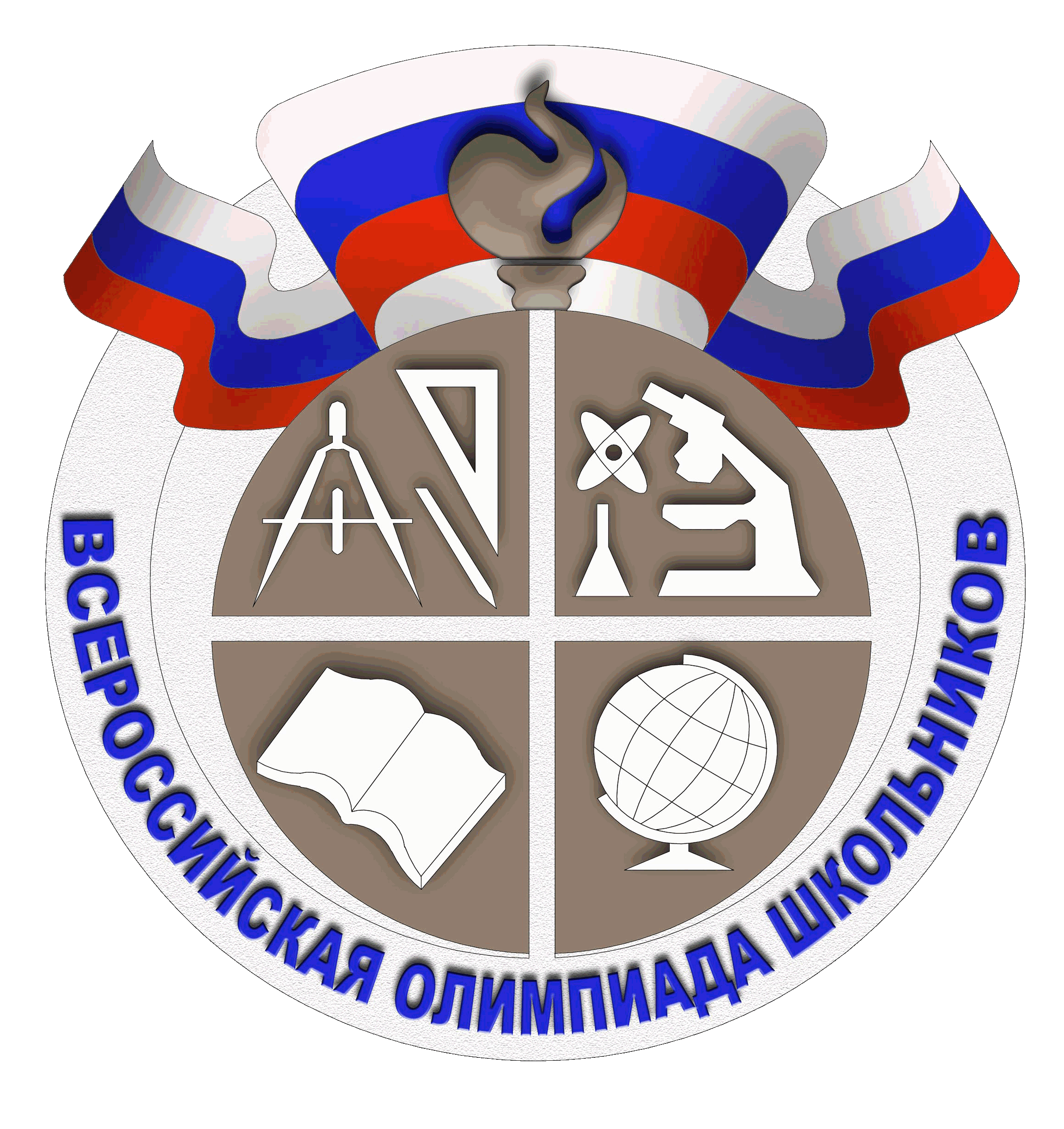 Всероссийская  предметная  олимпиадаЦель:выявить уровень сформированности творческих способностей,интереса к научно-исследовательской деятельности обучающихся в ОО района, проанализировать с различных позиций результат муниципального этапа Всероссийской олимпиады школьников в 2019-2020 учебном году в сравнении с результатами предыдущих лет в разрезе предметов, эффективности участия ОО района.Олимпиада – это форма интеллектуального соревнования обучающихся в определенной области, позволяющая выявить не только знания фактического материала, но и умение применять эти знания в новых нестандартных ситуациях, требующих творческого мышления.Всероссийская олимпиада школьников ежегодно проводится в 4 этапа. Проведение школьного и муниципального этапов Всероссийской олимпиады школьников координировалось Управлением образования Пригородного района. Школьный этапВ соответствии с Порядком проведения всероссийской олимпиады школьников, утвержденным приказом Министерства образования и науки Российской Федерации от 18.11.2013г. № 1252 «Об утверждении Порядка проведения всероссийской олимпиады школьников, приказом Минобрнауки РСО - Алания от 23.09.2019г. №840 «О проведении школьного и муниципального этапов  всероссийской олимпиады школьников в 2019-2020 учебном году Республике Северная Осетия - Алания» и приказом  №174  от 23.09.19 г Управления образования  Пригородного района, был проведен школьный этап Всероссийской олимпиады. Школьный этап проходил в период с  7 по 24 октября 2019 года в образовательных учреждениях района. Этот этап самый массовый и в нем принимали участия 2537  учащиеся 4-11классов. Некоторые ученики пробовали свои силы по нескольким предметам одновременно. Учащиеся 4 классов  соревновались в знаниях по предметам русский язык и математика. В  таблице приведен количественный состав по классам.Таблица 1Количество учащихся, участвующих в ШЭколичество участников ШЭ* количество участников, участвующих один раз.В этом учебном году количество участников уменьшилось (в данной диаграмме учитывается участие учащихся во всех испытаниях)Таблица 2Как видно количество призеров  и победителей уменьшилось. Таблица 3Наибольшее количество участников по предметам математика, русский язык, литература, география. Однако немного желающих попробовать свои силы по  предметам информатика, астрономия, МХК. В связи с  тем, что предметы право, экономика, экология, французский и немецкий язык преподается не во всех образовательных учреждениях количество участников тоже не велико.  Далее предоставляется вашему вниманию распределение количества участников по предметамТаблица 4Распределение количества учащихся по предметам.Муниципальный этап В соответствии сприказом Минобрнауки РСО - Алания от 23.09.2019г. №840 «О проведении школьного и муниципального этапов  всероссийской олимпиады школьников в 2019-2020 учебном году Республике Северная Осетия - Алания», приказом Управления образования администрации местного самоуправления Пригородный район от 30.11.2019 г. № 202 «О проведении муниципального этапа всероссийской олимпиады школьников в 2019-2020 учебном году в муниципальном образовании – Пригородный район» с  11 ноября  по 29 ноября  2019г. на базе СОШ № 1 с. Камбилеевское и МБОУ СОШ№2 с.Октябрьское  прошел второй этап Всероссийской олимпиады школьников. Для проведения муниципального этапа Олимпиады был создан оргкомитет, конфликтная, предметно-методические комиссии. А также комиссия по тиражированию.  В состав  предметных комиссий  включены ведущие учителя школ, руководители РМО. Задания для муниципального этапа разрабатывались предметно-методическими комиссиями регионального этапа олимпиады. Все задания, ключи ответов передавались в электронном виде, размножение материалов олимпиад проводилось за  день до проведения предметных олимпиад в соответствии с Положением о порядке проведения муниципального  этапа.     С целью системной подготовки к муниципальному этапу  на заседаниях РМО  на протяжении трех последних лет  систематически рассматривались вопросы по подготовке детей к олимпиадам. Проводились тренинги по решению нестандартных задач и выполнению наиболее трудных олимпиадных заданий среди педагогов, обмен и диссеминация опыта работы педагогов, стабильно добивающихся результатов в данном направленииУчастниками стали лучшие  учащиеся 7-11 классов общеобразовательных  учреждений  района. Всего в олимпиаде приняло участие 837 обучающихся ( фактически 1919) из 28 общеобразовательных учреждений района. ООШ с.Даргавс не представила на МЭ ВсОШ  ни одного участника из числа 7-9 классов.В нынешнем году, как и в прошлом, небольшое количество участников МЭ ВсОШ связано с изменениями участия:участниками муниципального этапа Олимпиады становятся участники школьного этапа, набравшие необходимое для участия в муниципальном этапе количества баллов.В диаграмме, приведенной ниже предоставлен количественный анализ участников за последние три года.Таблица 5.Количество участников МЭ увеличилось в связи с изменением требований. Таблица 6Сократилось  количество призеров, а количество победителей незначительно увеличилось.Таблица 7Олимпиадные работы проверялись экспертной комиссией района.Эксперты работали объективно, прозрачно,  в день проведения олимпиады по данному предмету определялись победители и призеры, на основании порога, определенного в приказе.   По всем предметам места распределились в зависимости от % выполнения задания, то есть по соотношению с максимальными баллами. I, II, III места занимали обучающиеся, выполнившие задания Олимпиады на 50% и  более. Объективность распределения призовых мест непосредственно ложилось на плечи председателя комиссииПротоколы проверки олимпиадных работ выставлялись на официальном  сайте Управления образования.В таблице представлено качество участия по предметам. Таблица 8Качественное распределение по предметамОбразовательные учреждения принимают активное участие в муниципальном этапе, однако не всегда массовость сопровождалось высокими результатами. В таблицах приведено сравнение качественного участие в муниципальном этапе всех образовательных учреждений за два последних года  Список участников, показавших хорошие  результаты по предметами выполнивших 85% работы и более.Если сравнивать количественный показатель, то это на 7 участников меньше. Есть и такие учащиеся которые стали обладателями статусов победителя и призера по нескольким предметам (17)Таблица 10Список  трижды победителей - призеров всероссийской олимпиады школьников  олимпиад  в 2019-2020 уч.г.Высокий процент выполнения работы это непосредственно заслуга учителя, который  ведет дополнительную, целенаправленную работу с одаренными детьми. Хочется отметить таких учителей.Таблица 11Список педагогов, ведущих целенаправленную работу с одаренными школьниками  муниципального района и подготовивших двух и более участников муниципального этапа.В соответствии с качеством участия составлен рейтинг образовательных учреждений.Таблица 12Распределение количества победителей и призеров МЭВсОШ  по  образовательным учреждениям   в 2019-2020 учебном годуРегиональный этап Согласно приказу Министерства образования и науки РСО-Алания №1130 от 27 декабря 2019 года   с 10 января по 20 февраля  2020 г проводился региональный этап. Участниками этого этапа стали учащиеся, набравшиеся необходимое количество баллов, утвержденное приказом министерством образования № 1131 от 27 .12.2019 года. На региональный этап всероссийской олимпиады школьников от нашего района было заявлено 81 участника. Таблица 13Минимальный проходной балл для прохождения в региональный этап определялся приказом МОиН № 1108  от 17.12.2019гВ таблице приведен сравнительный количественный анализ за последние три года.Таблица 14Однако увеличение количества участников не привело к качеству результатов. Участники муниципального этапа, получившие высокие баллы, и прошедшие в региональный этап  показали далеко не высокий процент выполнения работ	На данном этапе  - 1 победитель по биологии МБОУ СОШ с.Сужа -  призер по немецкому языку (МБОУ СОШ с.Сунжа), призер по обществознанию (МБОУ СОШ с.Сунжа),три призера по технологии (МБОУ СОШ№2 ст.Архонская)Проанализировав результаты Всероссийской олимпиады школьников, управление образования рекомендует:Обеспечить: а) изучение, обобщение и распространение положительного педагогического опыта педагогов района, подготовивших победителей и призёров всероссийской олимпиады школьников;б) создание в ОО банка данных одарённых детей, начиная со школы I ступени.Взять на контроль систему разработки заданий для проведения школьного (первого) этапа олимпиады по 20 общеобразовательным предметам.Особое внимание уделять подготовке учащихся к олимпиадам по французскому языку, немецкому языку, химии.Усилить контроль за содержанием работы с одарёнными детьми с целью выявления практической и эвристической направленности обучения,Включить в план работы ОО предметные недели, конкурсы, интеллектуальные марафоны, викторины с заданиями, подобными и альтернативными олимпиадным.Профориентационная Воспитательная работаИнформация об организации работы по гражданско-патриотическому воспитанию учащихся в образовательных учреждениях  Пригородного районаГражданско-патриотическое воспитание молодежи является одной из приоритетных государственных задач и определено в государственной программе «Патриотическое воспитание граждан РФ», а также приоритетным направлением воспитательной работы школы, целью которого является формирование гражданско-патриотического сознания, развитие чувства сопричастности судьбам Отечества, сохранение и развитие чувства гордости за свою Родину, готовности к его защите, сохранение исторической преемственности поколений, развитие национальной культуры, воспитание бережного отношения к историческому и культурному наследию народов России, формирование у них понимания ценностей «демократического» общества и важнейших качеств личности: гражданской позиции, толерантности, патриотизма.Важность данного направления подтверждается и совещаниями с участием актива района, проводимые при принятии плана основных мероприятий по реализации программы в Пригородном районе на очередной период, которые проводятся на уровне администрации района, в работе этих совещаний принимают участие и представители образовательных учреждений района – директора и их заместители по воспитательной работе.Управлением образования района была разработана районная целевая подпрограмма «Патриотическое воспитание молодежи в МО – Пригородный райони на текущий 2020г.В школах района и многопрофильном учреждении дополнительного образования детей района – Доме детского творчества также имеются планы по реализации соответствующих программ.Для реализации цели ставятся следующие задачи :- Создание условий для культурного, духовного, личностного развития граждан, изучения истории России и родного края.- Повышение мотивации и создание благоприятных условий для подготовки граждан к службе в рядах Вооружённых Сил Российской Федерации.- Формирование чувства уважения к государственным символам Российской Федерации и Республики Северная Осетия-Алания.- Проведение организаторской и иной деятельности по созданию условий для эффективной работы по патриотическому воспитанию учащихся и молодежи района.- Проведение мероприятий, направленных на воспитание чувства толерантности, гражданина и патриота России путем изучения истории, правовой и государственной систем, государственной символики, памятных дат.- Координация деятельности органов местного самоуправления, учреждений образования, культуры, общественных объединений по обеспечению патриотического воспитания учащихся, молодежи, привлечение общественности к решению проблем патриотического воспитания.В январе разрабатывается план проведения месячника военно-патриотического воспитания (23 января – 23 февраля). В месячнике участвуют все школы, стараются охватить наибольшее число детей. В ходе месячника традиционными стали : конкурсы рисунка, плакатов, конкурс чтецов, конкурс презентаций «Россия – Родина моя», открытые классные часы, конкурс инсценированной песни, смотр строя и песни, встречи с ветеранами, День юного героя-антифашиста, веселые старты (1-4 классы), школьный этап Президентских состязаний и Президентских спортивных игр, уроки мужества, посвященные подвигу младшего лейтенанта полиции, Героя России Заура Джибилова, акция «Забота – помощь ветеранам».Традиционно в марте месяце Управлением образования проводится районный конкурс детских хоровых коллективов, в котором принимает участие от 10 – 15 школ района. Победители конкурса защищают честь района на республиканском этапе конкурса. Согласно положению хором считается коллектив в составе которого не менее 20 человек. В ряде хоровых школьных коллективов состав хора 50 детей и больше. Всего в данном мероприятии принимают участие более 300 учащихся школ района. На республиканском конкурсе учащиеся традиционно показывают высокие результаты (СОШ №1 и №2 ст.Архонская, СОШ №1 с.Ногир, СОШ №1 с.Камбилеевское, СОШ №1 с.Октябрьское, СОШ с.В.Саниба).Управлением образования в апреле месяце с 2014г., в том числе и в истекшем 2020г. был организован районный конкурс «Письмо ветерану». Лучшие работы были представлены на республиканский этап конкурса (организаторы – Комитет по делам молодежи Республики Северная Осетия – Алания и ГАУ «Центр военно-патриотического воспитания молодежи»).Представители Управления образования ежегодно посещают торжественные мероприятия в школах в День Победы. Особенно запомнилось яркое и зрелищное мероприятие в ст.Архонская, которые организуют школы станицы. Учащиеся школ райцентра принимают активное участие в районной акции «Георгиевская ленточка», в День Победы они раздали всем прохожим Георгиевские ленточки.Управлением образования ежегодно в апреле-мае организуется участие района в республиканских военно – спортивных мероприятиях – военно-спортивная игра «Победа» для учащихся 9-11 классов (в 2019г. СОШ №2 с.Ногир), «Зарница Алании» среди учащихся 5-8 классов (СОШ №1 ст.Архонская), «Звездочка» среди учащихся начальных классов (МБОУ СОШ с.Михайловское), Всероссийских спортивных соревнований школьников «Президентские состязания» (СОШ №1 с.Октябрьское), «Президентские спортивные игры» (СОШ №1 с.Камбилеевское).  В 2020г. в связи со сложившейся эпидемиологической остановкой указанные мероприятия не проводились.Помимо традиционных мероприятий классные руководители совместно с учениками проводят разнообразную творческую, экскурсионную, поисковую и иную деятельность, направленную на воспитание патриота-гражданина. Это классные часы: «Государственная символика РФ и РСО-А», «Офицерство России», «История моего села»; тематические экскурсии, викторины, уроки мужества, просмотр фильмов, посещение театров, музеев, мероприятия, посвященные снятию блокады города Ленинграда, разгрому советскими войсками  немецко-фашистских войск в Сталинградской битве, разгрому советскими войсками немецко-фашистских войск в Курской битве и другие памятные даты в рамках воинских дней России.В апреле месяце в школах начинается подготовка к мероприятиям, приуроченным ко Дню Победы - возложение цветов, итоговые мероприятия, активизируется поисково-исследовательская работа, ребята ухаживают за Мемориалами, обелисками на территории села, приводят в порядок кладбища. В этом смысле показательна работа учащихся из СОШ №2 ст.Архонская, которые отыскали могилу сержанта Павла Доценко, который погиб, защищая осетинскую землю. Со школой связалась родственница героя, проживающая на Украине, с просьбой помочь в поисках, спустя некоторое время в адрес школы пришло письмо с благодарностью. Ребята детской организации «Русь» взяли шефство над захоронением.О том,что в Пригородном районе работа в данном направлении занимает одно из центральных мест, о чем свидетельствуют и победы в республиканских патриотических акциях – за последние 10 лет их проведения система образования района – лидеры в данном направлении. Организатором и координатором детского движения в районе является Управление образования и многопрофильное учреждение дополнительного образования района - Дом детского творчества.К 75-летию Великой Победы  также была организована определенная работа с учащимися в данном направлении, в том числе и онлайн, однако не все мероприятия были проведены с учетом существовавшей эпидемиологической обстановки. Педагоги  и большое число учащихся школ района приняли участие в районной акции «Бессмертный полк» в с.Октябрьское 9 мая, приуроченной к 75-й годовщине Великой Победы и впервые прошедшей в райцентре.В мае-июне 2020г. учащиеся ряда школ в количестве 270 человек посетили на базе Дома кино в г.Владикавказ киноленту «Коридор бессмертия» о подвиге защитников блокадного Ленинграда в Великую Отечественную войну на бесплатной основе. Финансирование осуществлено из бюджета района.В ноябре 2020г. в республиканском Дворце детского творчества были подведены итоги республиканской акции по результатам которой Пригородный район был отмечен как один из активных и результативных по итогам мероприятий в рамках акции и был награжден Дипломом I степени.Управлением образования была проведена организационная работа в районе по написанию книги памяти о ребятах, воинах-интернационалистах из Северной и Южной Осетии, погибших при исполнении интернационального долга в республике Афганистан в рамках республиканской патриотической акции «Эхо афганской трагедии», посвященной 30-летию вывода советских войск из Афганистана.Учащиеся района приняли участие в Уроках мужества в рамках международной Вахты памяти в Кировском районе, организованные МВД РСО-Алания и Министерством образования и науки республики. Лучшие учащиеся были награждены грамотами.В районном масштабе Управлением образования и Домом детского творчества проводится с 2005г. районный фестиваль детского творчества «Мой Коста». В октябре 2020г. была организована большая работа, приуроченная к 160-летию Коста Хетагурова.	В ноябре стало традиционным проведение мероприятий, посвященных Дню народного единства (4 ноября) и Дню толерантности (16 ноября).3 декабря 2014г. впервые в нашей стране отмечалась памятная дата «День неизвестного солдата», которая была установлена Федеральным Законом РФ. В этот день в Доме детского творчества состоялось мероприятие патриотической тематики, на котором присутствовали учащиеся школ райцентра.9 декабря в России в соответствии с Федеральным законом РФ установлена памятная дата России – День Героев Отечества.Хочется отметить заинтересованность педагогических коллективов, родителей, общественности сельских поселений в вопросе воспитания учащихся в духе патриотизма, любви к Родинеи отметить то, что все мероприятия проводятся при участии, всемерной поддержке и помощи со стороны Совета ветеранов нашего района и районного отделения МОД «Высший Совет осетин». Реализации «Комплексного плана противодействия идеологии терроризма вРоссийской Федерации на 2019-2023г.г.»Во исполнение Комплексного плана противодействия идеологии терроризма в Республике Северная Осетия – Алания на 2019-2023г.г. в образовательных учреждениях района с целью профилактики террористических проявлений в молодежной среде проводится определенная работа.Комплексным планом (раздел 2 «Меры по формированию у населения Российской Федерации антитеррористического сознания», п.2.2.1.) предписывается в целях снижения уязвимости молодежи от воздействия идеологии терроризма, проводить  на базе образовательных учреждений воспитательные и культурно-просветительские мероприятия, направленные на развитие у детей и молодежи неприятия идеологии терроризма и привитие им традиционных российских духовно-нравственных ценностей.Рекомендуемые мероприятия и целый ряд других разноплановых мероприятий в системе образования района проводятся на постоянной основе.Система воспитательной работы в данном направлении начала складываться с 2010г., когда во всех школах (29 общеобразовательных учреждений) и учреждениях дополнительного образования (4 учреждения) по графику стали организовываться месячники по противодействию идеологии терроризма и экстремистским проявлениям. Это относительно новое направление в нашей работе. Однако, с учетом политической обстановки в мире с каждым днем данный вопрос – антитеррор, приобретает все большую актуальность.Важно со школьной скамьи вложить в неокрепшие умы не идеи разрушения и конфронтации, а идеи мира, добра, толерантности, взаимоуважения.На это и нацелена работа, проводимая в данном направлении.В течение учебного года в каждой школе проводятся месячники по данной тематике, включающие наибольшее количество разнонаправленных мероприятий, а в другое время в течение учебной четверти с каждым классом проводится не менее 2 мероприятий в той или иной форме.К данной работе привлекаются и учреждения дополнительного образования – Дом детского творчества, Станция юных натуралистов, Детско-юношеские спортивные школы района. В данном направлении Управление образования тесно сотрудничает с отделом по работе с населением АМС района, ежемесячно предоставляя отчеты подведомственных учреждений о проведении месячников - около 4 образовательных учреждений в месяц.В рамках месячников проводится значительная работа с учащимися с учетом возрастных особенностей. Акцент делается на профилактической работе по противодействию терроризму, экстремистским проявлениям воспитанию толерантности, культуры мира. В рамках данного направления работы помимо темы противодействия терроризму, экстремистским проявлениям проводятся мероприятия и по гражданско-патриотическому и духовно-нравственному воспитанию, привитию навыков здорового образа жизни, антинаркомании, профилактике правонарушений несовершеннолетних, пропаганды правил дорожного движения и так далее. Во всех школах проводятся круглые столы, беседы, приглашаются представители заинтересованных структур таких как, прокуратура, ПДН ОМВД РФ по Пригородному району, отдел по работе с населением и отдел по антитеррористической работе и взаимодействию с правоохранительными органами. Организуются классные часы, фестивали, конкурсы рисунков, сочинений, выпуск стенгазет, конкурсы чтецов, показ литературно-музыкальных композиций, поисковая работа и многое другое.Во всех общеобразовательных учреждениях района ежегодно организуются различные мероприятия в соответствии с планом мероприятий, рекомендованным Министерством образования и науки РСО-Алания в рамках дат со дня принятия Конституции РФ и Республики Северная Осетия Алания.Проводимые мероприятия помогают осознать, что единство народов во все времена было и остаётся главной национальной идеей России, залогом её достойного будущего. Для того, чтобы добиться национального успеха, все мы должны быть вместе, независимо от возраста, рода занятий, национальности и политических пристрастий.Важным результатом таких мероприятий явилось понимание того, насколько значима Конституция для нашего государства и как важно не только знать, но и выполнять законы,  чтобы расти достойными гражданами своей Родины.  В апреле месяце во всех общеобразовательных учреждениях Пригородного района проводится единый урок местного самоуправления, посвященный Дню местного самоуправления (21 апреля) с приглашением руководителей и специалистов органов местного самоуправления различных уровней.Указанные уроки запланированы, в основном в 8-11 классах. В 2020г. данные уроки были организованы онлайн.На конкурс поступило более 316 заявок из 47 регионов страны от педагогов общеобразовательных учреждений. На очный этап организаторами Всероссийского мероприятия отобрана 81 заявка, в том числе и работа педагогов нашего района.Мероприятия очного этапа состоялись 25-26 апреля 2020г. в г.Москва в рамках  IV Международной научно-практической конференции «Роль местного самоуправления в развитии государства на современном этапе», приуроченной ко Дню местного самоуправления.В конкурсе от республики приняла участие и педагог Пригородного района Дадтеева О.В., по результатам которого была награждена Дипломом III степени. В связи с достигнутым результатом педагогу было подготовлено благодарственное письмо от имени Главы республики В.З.Битарова.  Участие во Всероссийском мероприятии профинансировано из бюджета района.	4 декабря 2020г. в Доме детского творчества Пригородного района было проведено мероприятие в рамках подпрограммы  «Профилактика экстремизма на национальной и религиозной почве в РСО-Алания». Мероприятие было организовано Управлением образования Пригородного района и Фондом защиты сирот и лиц, находящихся в трудной жизненной ситуации «Нам по пути» при поддержке Министерства РСО-Алания по вопросам национальных отношений. Формат мероприятия включал следующие этапы: награждение учащихся района – победителей конкурса эссе «Мой сосед другой культуры», затем прошла игра  «К барьеру», по результатам которой состоялось награждение ее участников.Взаимодействие с фондом «Нам по пути» будет продолжено и в дальнейшем.В 2020-2021 учебном году работа в данном направлении была продолжена.Следует учесть, что учебный процесс после окончания летних каникул 2020г. начался традиционно 1 сентября. В течение летних каникул в связи с существующей эпидемиологической обстановкой на базе общеобразовательных учреждений района лагеря с дневным пребыванием не организовывались. В 3 квартале 2020 г. эта работа продолжена в сентябре месяце. 1 сентября во всех общеобразовательных учреждениях в соответствии с рекомендациями были организованы в формате онлайн ряд мероприятий. Так, 1 сентября классными руководителями во всех общеобразовательных учреждениях были подготовлены и проведены уроки в рамках Всероссийского урока «Помнить - значит знать», приуроченные к 75-летию Великой Победы в рамках объявленного в России Года памяти и славы, а также урок экологии«Экология - это все что нас окружает», 3 сентября во всех школах района были проведены в формате онлайн уроки в рамках Дня солидарности в борьбе с терроризмом.3 сентября прошла линейка «Ангелы Беслана» в рамках Республиканской Акции Памяти «Свеча», организованная администрацией и педагогическим коллективом Дома детского творчества Пригородного района. Дети под руководством педагогов ДДТ подготовили изображения маленьких ангелов, стенд с детскими рисунками по материалам Бесланской трагедии и белые воздушные шары. Цветными мелками дети рисовали ангелов на асфальте перед Домом детского творчества. Звучит музыка «Аве Мария», объявляется минута молчания... звучат стихи о штурме школы №1 г.Беслан. Из белых нежных ангелов собрано слово «ПОМНИМ». В небо взлетают ангелы на воздушных шарах и долго парят в небе. Дети прочитали проникновенные стихи.«Вечная память погибшим! Здоровья и мира живым!» - этими словами ведущие завершили мероприятие и пожелали всем детям жить в мире, учиться лучше, стремиться выше и добиваться поставленных целей!Воспитанники МБУДО «Детско-юношеская спортивная школа №2» приняли участие в двух республиканских спортивных соревнованиях по футболу.В этот же день учащиеся школ района - всего 36 человек из 7 общеобразовательных учреждений района (МБОУ СОШ №1 и №2 с.Октябрьское, МБОУ СОШ с.Михайловское, МБОУ СОШ №1 и №2 с.Октябрьское, МБОУ СОШ №1 с.Камбилеевское и МБОУ СОШ с.Сунжа), а также педагоги указанных школ на базе МБОУ СОШ №2 с.Октябрьское приняли участие во Всероссийском историческом диктанте на тему событий ВОВ - «Диктант Победы», проводимого по инициативе Всероссийской политической партии «Единая Россия». Указанное мероприятие организовано специалистами Северо-Осетинского регионального отделения ВПП «Единая Россия» в Пригородном районе и Управления образования. Также в рамках участия во Всероссийской акции учащиеся практически из всех школ района написали «Диктант Победы» онлайн, всего более 100 человек.Традиционный праздник «День знаний» по случаю начала нового учебного года был перенесен на 4 сентября. Во всех общеобразовательных учреждениях района были проведены торжественные мероприятия с участием учащихся выпускных классов и первоклассников, которые впервые переступили порог школы. На праздниках звучали стихи и песни о мире, дружбе и детстве. С 5 сентября во всех общеобразовательных учреждениях района начался учебно-воспитательный процесс в обычном режиме.20 сентября 2020г. по инициативе СОРОО «Комсомол Осетии» была организована экскурсия по Местам Боевой Славы республики. Учащиеся из МБОУ СОШ №1 с.Октябрьское и МБОУ СОШ №1 с.Камбилеевское под руководством педагогов совершили экскурсию, которая началась на Аллее Славы в г.Владикавказ и закончилась в Кировском районе у Эльхотовских ворот. Почти 50 учащихся из указанных школ смогли прикоснуться к историческим событиям времен Великой Отечественной войны и осознать как важно беречь мир и быть патриотом своей Родины. В поездке ребят.Сопровождали ответственные работники АМС района и Управления образования.30 сентября 2020г. по инициативе Северо-Осетинского отделения Российского детского Фонда (руководитель Федорович Денис) на базе МБОУ СОШ №1 с.Тарское для учащихся школ с.Тарское был организован праздник с участием аниматоров, ростовых кукол и т.д. Дети с интересом принимали участие в игровой программе, совместных конкурсах, в завершение праздника организаторы угостили всех детей сладостями и мороженым, а школам были подарены мячи, обручи, скакалки, ракетки для бадминтона.Управлением образования была проведена организационная работа среди школ с целью посещения обновленного комплекса «Барбашово поле». В сентябре месяце учащиеся в количестве 20 человек из МБОУ СОШ №1 с.Камбилеевское, МБОУ СОШ №1 с.Октябрьское и МБОУ СОШ с.Михайловское посетили Мемориальный комплекс, а также имели возможность посмотреть фильм о событиях ВОВ.Два общеобразовательных учреждения района - МБОУ СОШ №1 и №2 ст.Архонская станут участниками республиканского конкурса Музеев и уголков Боевой Славы, посвященного 75-летию Великой Победы.В МБОУ СОШ №1 ст. Архонская 18 сентября 2020 года состоялось два значимых для всех жителей станицы события. На стене здания была установлена мемориальная доска им.Героя Советского Союза П.В.Масленникова, имя которого школа носит с апреля 2015 года. Второе важное событие - открытие обновленного школьного музея славы «Память», созданного по инициативе В.М. Солонина, директора школы с 2000 по 2016г., и получивший новую жизнь после длительной трудоемкой работы учащихся и учителей школы, под руководством Татьяны Рубеновны Днепровской - Председателя Северо-Осетинского Республиканского отделения общероссийской общественной организации семей погибших защитников Отечества.На торжественном мероприятии присутствовали представители администрации Архонскош сельского поселения, ветераны ВОв и военной службы, станичного казачьего общества, телевидения.17 сентября 2020г. в рамках проекта «Правовой патруль-2020» в СОШ №1 имени Заслуженного учителя РФ А.А. Агаева с. Камбилеевское» состоялась просветительско-профилактическая беседа для учащихся на тему «Профилактика экстремизма на национальной и религиозной почве в Республике Северная Осетия-Алания».Представители общественной организации «Правовой центр право на защиту» Тамара Макиева и Инга Томаева рассказали учащимся об их правах и обязанностях, нормах закона и ответственности за совершение противоправных действий, в том числе, в сфере противодействия экстремизму и терроризму в сети «Интернет».Кроме того, в рамках беседы состоялось награждение победителей Онлайн правового конкурса творческих работ, который проводился к Международному Дню защиты детей. Лауреаты получили грамоты от Региональной общественной организации «Правовой центр право на защиту» и ценные призы от Министерства РСО-Алания по вопросам национальных отношений. Конкурс был организован с целью ознакомления несовершеннолетних с их правами и обязанностями, защитой детей, повышения их правовой культуры, профилактики экстремистских проявлений, правонарушений и безнадзорности, организации досуга, развития творческого потенциала. Также учащимся были розданы буклеты на антитеррористическую и противоэкстремисскую тематику.Работа со школьниками в данном направлении является регулярной. Подобные беседы организуются и проводятся во многих образовательных учреждениях района.В сентябре месяце во всех 30 общеобразовательных учреждениях района администрациями школ среди учащихся 7-11 классов было организовано участие в социально-психологическом тестировании, направленном на выявление степени психологической устойчивости личности в сложной жизненной ситуации.В августе месяце в с.Чермен состоялась встреча, организованная специалистами отдела по работе с населением АМС района. В ней приняли участие и представители системы образования - МБОУ СОШ №1, 2 и 3 с.Чермен и МБОУ СОШ с.Новое. Специалисты школ ответственные за организацию воспитательной работы выступили с докладами о проводимой работе по профилактике терроризма, экстремистских проявлений, воспитанию толерантности, культуры.24 октября 2020г. завершился двухдневный семинар, посвященный вопросам профилактика, экстремистских проявлений, проходивший на базе физико-технического факультета СОГУ. В его работе приняли участие ответственные за организацию воспитательной работы из 10 школ нашего района. В начале семинара к его участникам с приветственным словом обратились ректор СОГУ А.У.Огоев и министр по вопросам национальных отношений А.А.Цуциев. В ходе семинара с информацией выступили представители заинтересованных ведомств, также опытом работы поделились представители из других регионов.Управлением образования была проведена организационная работа среди школ с целью посещения обновленного комплекса «Барбашово поле». В сентябре месяце учащиеся в количестве 20 человек от школы - МБОУ СОШ №1 с.Камбилеевское, МБОУ СОШ №1 с.Октябрьское и МБОУ СОШ с.Михайловское посетили Мемориальный комплекс, а также имели возможность посмотреть фильм о событиях ВОв. В октябре эта практика была продолжена и учащиеся из МБОУ СОШ №1 с.Камбилеевское, МБОУ ООШ п.Алханчурт и МБОУ СОШ №1 и №2 с.Тарское также побывали на аналогичной экскурсии. Учащиеся МБОУ СОШ №2 с.Октябрьское в количестве 20 чел. посетили музей МВД РСО-Алания. Работа в данном направлении, а именно привитие качеств гражданина, патриота своей республики и России неразрывно связана с направлением работы по противодействию терроризму.Воспитанники МБУДО «Детско-юношеская спортивная школа №2» вернулись из г. Смоленска (октябрь 2020г.) со Всероссийского турнира по футболу «Кожаный мяч» среди юношей 2009-2010г.г.р., представлявшие республику на всероссийских соревнованиях, как победители республиканского этапа.  Результат – IV место в младшей возрастной группе на соревнованиях Всероссийского турнира.Два общеобразовательных учреждения района - МБОУ СОШ №1 и №2 ст.Архонская, а также МБОУ СОШ №1 с.Гизель стали участниками республиканского конкурса Музеев и уголков Боевой Славы, посвященного 75-летию Великой Победы, в начале ноября 2020г. указанные учреждения были приглашены на подведение итогов конкурса в Республиканский Дворец детского творчества.9 ноября Управлением образования и Домом детского творчества было организовано мероприятие в ходе которого представителями СОРОО «Комсомол Осетии» по итогам республиканского конкурса «Герои былых времен – в сердце моем» были вручены победителям и участникам конкурса грамоты, сертификаты и т.д. Данный проект был направлен на сохранение памяти о подвиге советского солдата и содержание памятников воинам-освободителям в надлежащем виде.В ноябре месяце были организованы во всех школах района классные часы, лекции, «круглые столы» по пропаганде негативного отношения к радикальным объединениям и движениям, развитию общественной жизни в духе патриотизма, в рамках Всероссийского оперативно-профилактического мероприятия под условным названием «С ненавистью и ксенофобией – нам не по пути!».Работа со школьниками в данном направлении является регулярной. Беседы, классные часы организуются и проводятся во всех общеобразовательных учреждениях района.Управлением образования и общеобразовательными учреждениями района активно проводится работа в рамках РДШ и ВВПОД «Юнармия».9 октября в рамках Всероссийской акции «Пост №1» в ст.Архонская,  с.Гизель, с.НижняяСаниба и с. Михайловское прошла Вахта памяти, приуроченная ко Дню разгрома Советскими войсками немецко-фашистских войск в битве за Кавказ (1943г). Учащиеся МБОУ СОШ 1 ст.Архонская, МБОУ СОШ 1 с. Гизель, МБОУ СОШ с.НижняяСаниба и МБОУ СОШ с.Михайловское приняли активное участие в возложении цветов к местам воинских захоронений. 23 октября 2020г. в 19 отдельной мотострелковой дивизии п. Спутник состоялось торжественное принятие клятвы Юнармейцев – учащиеся МБОУ СОШ 1 с. Октябрьское и МБОУ СОШ 1 ст. Архонская.29 октября в Доме детского творчества Пригородного района состоялся районный слёт «С Днём Рождения, РДШ!». Торжественную линейку открыла знаменная группа вносом флагов России, РСО-Алании и РДШ. Также на слёте состоялся приём новых членов РДШ, им были вручены значки, галстуки и знамя. После окончания торжественной линейки состоялся «флешмоб РДШ».Празднование Дня народного единства (4 ноября) и Дня толерантности (16 ноября) состоялось во всех школах района, были проведены различные мероприятия по отдельному плану.20 ноября 2020г. в Пригородном районе РСО-Алания состоялось торжественное открытие Дома Всероссийского военно-патриотического общественного движения «Юнармия». В числе почетных гостей на мероприятии присутствовали - начальник Регионального отделения ВВПОД «Юнармия» - Кайтуков А.Х., представитель 19 отдельной мотострелковой дивизии - подполковник Халиулин В.Г., представитель союза десантников РСО-Алания Гвардии Старшина - Джигкаев Ч.С., заместитель начальника управления образования Пригородного района Караева Р.Э., начальник отдела по делам молодежи, физической культуре и спорту АМС Пригородного района Гогичаев А.Т.  Директор Дома детского творчества Волохова Л.Л., гости поздравили юнармейцев и пожелали дальнейших успехов. По окончании церемонии торжественного открытия Дома «Юнармия» гости ознакомились с различными кружками, функционирующими в ДДТ района и посмотрели как используется новое оборудование. В районе движение поставлено на высоком уровне, в этом году наши юнармейцы уже пополнили ряды вооруженных сил РФ и достойно несут службу, благодаря открытию дома юнармии  эта задача будет решаться еще лучше.8 декабря 2020г.  в Пригородном районе прошел семинар по начальной военной подготовке для учащихся 10 классов района. Мероприятие, приурочено к началу деятельности зональных центров военно-патриотического воспитания молодежи. В рамках мероприятия сотрудниками ГАУ «Центр военно-патриотического воспитания молодежи РСО-Алания» и региональным отделением ВВПОД «Юнармия», была проведена беседа на тему: «Что такое патриотизм и в чем он проявляется», а также занятия по огневой подготовке. Наряду с этим была организована передвижная выставка-экспозиция «Битва за Кавказ». Благодаря выставке учащиеся познакомились с вооружением, снаряжением, амуницией периода Великой Отечественной войны, ходом боевых действий в Битве за Кавказ.18 декабря 2020г.  в Доме ВВПОД «Юнармия» района подвели итоги 2020г. На мероприятии отметили тех, кто внёс свой большой личный вклад в развитие юнармейского движения в Пригородном районе. А также участников и победителей конкурсов «Лучший юнармеец - 2020» и  «Краса и доблесть юнармии» Пригородного района. В возрастной категории 8-14 лет победительницей конкурса «Краса и доблесть юнармии» стала юнармеец МБОУ СОШ №2 с.КамбилеевскоеБолотаева Кристина; в возрастной категории 14-18 лет победительницей стала юнармеец школы-интернат с.ГизельГурциева Кристина. По итогам 2020 года, звание «Лучший юнармеец - 2020» завоевала юнармеец Алана Бетеева - учащаяся МБОУ СОШ №2 с.Октябрьское. Все участники были награждены почетными грамотами, медалями, кубками, сертификатами за участие.Работа по всем направлениям воспитательной работы будет продолжена и в дальнейшем.Законодательное и методическое обеспечение системы профилактикиДеятельность органов управления образования и образовательных организаций муниципального образования – Пригородный район в работе по профилактике правонарушений и наркомании организуется и регламентируется Конституцией Российской Федерации, федеральным законом. «Об образовании в Российской Федерации» №273 - ФЗ, ст. 14 федерального закона от 24 июня 1999 года №120 – Ф.З. «Об основах системы профилактики безнадзорности и правонарушений несовершеннолетних», Постановлением Правительства РФ №154 от 13 марта 2002г. «О дополнительных мерах по усилению профилактики беспризорности и безнадзорности несовершеннолетних». Профилактическая антинаркотическая работа среди учащихся образовательных организаций проводится в рамках Закона Республики Северная Осетия – Алания №44 – РЗ от 23.11.2009 года «О мерах по защите нравственности и здоровья детей в Республике Северная Осетия – Алания», в соответствии с Республиканской целевой программой «Комплексные меры противодействия злоупотреблению наркотиками и их незаконному обороту, Плана мероприятий районной межведомственной комиссии по противодействию злоупотреблению наркотическими средствами и их незаконному обороту муниципального образования – Пригородный район.В практику работы образовательных организаций района внедряются программы и методики, направленные на формирование законопослушного поведения несовершеннолетних: «Твое здоровье»,  «Все цвета, кроме черного».Реализуются программы по формированию здорового образа жизни «Разговор о правильном питании», «Мой выбор». Организуется работа по внедрению и реализации методик в целях пропаганды здорового образа жизни, нетерпимости к проявлениям насилия и решения возникающих проблем путем самоубийства: - Методические рекомендации, разработанные Уфимским филиалом Северо-Западного института повышения квалификации ФСКН России «Деятельность социального педагога по профилактике наркомании в подростково - молодежной среде» (2013г.);- Методические рекомендации по противодействию идеологии терроризма и экстремизма, разработанные по заказу аппарата Национального антитеррористического комитета (2011г.); - Программа развития воспитательной компоненты в общеобразовательной школе, разработанная рабочей группой с участием ведущих специалистов Федеральных институтов;- Методические рекомендации «Социально-психологическая реабилитация детей, пострадавших от жестокого обращения», разработанные Пензенским государственным Университетом (2013г.)«Методические рекомендации по заполнению формы сообщения от граждан, юридических лиц,индивидуальных предпринимателей,органов государственной власти, органов местного самоуправления о наличии на страницах сайтов в сети Интернет противоправной информации»Ставрополь,2017г.Методические рекомендации по алгоритму межведомственного взаимодействия образовательных организаций с КДН т ЗП и  ОДН ОВД  по профилактике правонарушений среди несовершеннолетних.(Москва,2018г.)Методические рекомендации по развитию деятельности педагогических сообществ по актуальным вопросам профилактики безнадзорности и правонарушений несовершеннолетних.(Москва,2020г.).- Справочные материалы «Учителю», «Родителям школьников», «Родителям дошкольников», разработанные национальным институтом «Высшая школа управления» в рамках проекта «Знание родителей о возможностях системы образования как гарантия равных стартовых возможностей для всех детей».2.Структура системы образования:На учёте в ОПДН Пригородного района состоят 9 учащихся из образовательных организаций района (в предыдущем году – 13 человек). Это дети из СОШ с.ИР, МБОУ СОШ №1 ст.Архонская, СОШ №2 ст.Архонская, СОШ №1 с.Камбилеевская , СОШ №1 с.Гизель и МБОУ СОШ с.Сунжа.На профилактическом учёте различных вида учета внутри образовательных организаций состоят 40 подростка. Это представители 15 школ.В ОПДН Пригородного района значатся 60 неблагополучные семьи, оказавшихся в трудной жизненной ситуации. В них несовершеннолетних - 118 школьного возраста и 41 доу. Управлением образования периодически осуществляется сверка имеющихся данных с данными ОПДН о состоящих на профилактическом учёте, о доставленных в органы внутренних дел несовершеннолетних.Количество образовательных организаций дополнительного образования: - 4.Особое внимание в работе с детьми в образовательных организациях уделяется привлечению их в кружки, спортивные  секции, общественно-полезную деятельность.В Пригородном районе функционируют две детско – юношеские спортивные школы, Дом детского творчества и Станция юных натуралистов. Детско – юношеские спортивные школы организуют работу  секций по различным видам спорта с общим охватом 3265 подростка. Станция юных натуралистов в группах естественно - научной  направленности обучается 940 ребят. Дом детского творчества в 66 кружках и секциях творческого характера занимает 1259 ребят.Всего данным видом работ охвачено 5630 подростков(53.4% от общего числа учащихся в школе). Учащиеся школ района во внеурочное время заняты еще в музыкальных школах, художественной школе и кружках при Домах культуры и клубах (учреждения системы культуры). В учреждениях дополнительного образования, подведомственных Управлению культуры занято 1142 учащихсяИтого: охвачено 6672 учащихся (64 % от общего числа учащихся).Одним из важных факторов профилактики безнадзорности и правонарушений является занятость учащихся в свободное от учёбы время, вовлечение учащихся, состоящих на профилактическом учёте, в освоение дополнительных образовательных программ. Поэтому в школах большое внимание уделяется развитию системы дополнительного образования, пропаганде здорового образа жизни. В них функционируют кружковые объединения как спортивного, так и художественно - эстетического направлений. Учащиеся вовлекаются во внеклассную кружковую работу, работу спортивных секций.Работа характеризуется следующими данными:по учащимся, состоящим на учёте в ПДН: - посещают спортивные секции –  4чел.;- посещают кружки художественной самодеятельности 1чел.;- посещает технический кружок – 2 чел.;- не посещают секции и кружки – 2 чел.Охват детей из данной группы организованным проведением свободного времени составляет 80% (в предыдущем году - 75,2%.).По учащимся из «группы риска»:из 41обучающихся:- посещают спортивные секции – 14 чел.;- кружки художественной самодеятельности – 10 чел.;- технические кружки – 4 чел.;- не вовлечены в работу –  3чел.Охват детей из данной группы организованным проведением свободного времени составляет 75 % .3.Профилактическая работаВ школах разработаны программы по профилактике безнадзорности и правонарушений среди несовершеннолетних. На каждого «трудного» подростка заведена личная учетная карточка, в которой фиксируются все данные, а также динамика изменений в поведении и обучении этого учащегося: карта изучения и индивидуального сопровождения «трудного» подростка; характеристика; акты обследования семьи, условий жизни и воспитания; план работы классного руководителя с данным учеником; отчеты и докладные классных руководителей об успеваемости, посещаемости занятий, занятости подростка в кружках, секциях и внеклассных мероприятиях, об интересах, увлечениях и круге общения. Каждым классным руководителем ведется мониторинг занятости детей «группы риска» в мероприятиях различного рода.С целью профилактики правонарушений и наркомании среди несовершеннолетних в образовательных организациях района проведены  профилактических акции всероссийского уровня.Для продуктивной работы с «трудными» детьми в школах организовано сотрудничество с органами и учреждениями системы профилактики безнадзорности и правонарушений, в частности: ПДН ОМВД РФ по Пригородному району и ЦСМ Пригородного района, КДН и ЗП Пригородного района, прокуратурой и судом Пригородного района.Совместно с ПДН по Пригородному району проведена акция «Подросток», целью которой было недопущение совершения несовершеннолетними правонарушений и преступлений во время летних каникул, профилактика распространения наркотических средств и психотропных веществ, «насвая», курительных смесей среди детей, организация их летнего отдыха, трудовой и досуговой занятости.Управление образования и подведомственные образовательные организации приняли участие в республиканской оперативно – профилактической операции «Щит», которая проводилась на территории республики и имела целью профилактику безнадзорности и правонарушений несовершеннолетних, наркомании, токсикомании и алкоголизма в подростковой среде.В сентябре месяце все образовательные организации района приняли участие в проведении акции «Помоги пойти учиться»В сентябре – октябре 2020 года во всех школах Пригородного района Управлением образования было организовано проведение социально-психологического тестирования.  С целью организованного проведения  социально-психологического тестирования Управлением образования было проведено совещание с ответственными работниками школ, на котором была доведена вся информация, полученная из Министерства образования и науки РСО – Алания. В текущем учебном году в общеобразовательных учреждениях Пригородного района количество обучающихся,  подлежащих тестированию,составило 2976 человек, учащиеся,   13 лет и старше, совершеннолетние  - не тестировались.  Из них, официально отказались принимать участие в тестировании 225 (7,5%) человек. Прошли тестирование 2680 человек (90%). Все результаты тестирования представлены в Министерство образования и науки РСО-Алания. Цель тестирования - выявление скрытой и явной рискогенности социально-психологических условий, формирующих психологическую готовность к аддиктивному (зависимому) поведению у лиц подросткового и юношеского возраста. Эта методика не может использоваться для формулировки заключения о наличии наркотической или иной зависимости респондента.К организации тестирования были подключены психологи, классные руководители, подготовлены соответствующие документы в школах, составлены графики тестирования.Управлением образования было обращено внимание, что результаты тестирования конфиденциальные  и специалисты на местах, владеющей этой информацией, несут ответственность за ее разглашение. На всем протяжении проведения СПТ Управлением образования ход работы в школах по данному вопросу держался на контроле, оказывалась необходимая помощь. Управлением образования в предыдущем году в  сентябре 2019г. была проведена работа со всеми руководителями общеобразовательных учреждений района в целях организации и проведения профилактических медицинских осмотров обучающихся, которые, в свою очередь, провели работу с учащимися, а также, в необходимых случаях, с их родителями в целях раннего выявления незаконного потребления наркотических средств и психотропных веществ. В результате, Управлением образования была представлена в МУЗ ЦРБ Пригородного района информация о школах с пофамильным списком учащихся, изъявивших желание пройти указанные профилактические медицинские осмотры.  В Управление образования  информация  о проведении и результатах по данному вопросу из каких-либо ведомств не поступала.В 2020г. профилактические  медицинские осмотры в подведомственных учреждениях не организовывались.Октябрь- ноябрь 2020 года прошел под девизом «Нет наркотикам». С этой целью в школах района был проведен месячник мероприятий, направленных на предупреждение алкоголизма, наркомании и табакокурения в подростковой среде, пропаганде здорового образа жизни. В рамках месячника были организованы и проведены тематические классные часы. Классные руководители провели профилактические беседы, где до сведения учащихся 5-11 классов была доведена информация о вреде наркотических средств и последствиях их употребления. Были проведены лекции совместно с представителями ОМВД РФ и КДН по Пригородному району РСО – Алания и органами здравоохранения РСО – Алания, где рассказывалось о том, с какого возраста наступает административная и уголовная ответственность, установленная законодательством Российской Федерации за совершение противоправных деяний, видах административной и уголовной ответственности, а также о вреде и ответственности за потребление алкогольной и табачной продукции. Совместно с общественными организациями (Антинаркотический фронт Алания (под пред. Дзахсорова Т.Т), Совет Ветеранов РСО-Алания, Совет ветеранов спорта по Пригородному району, Фронт защиты сирот и лиц, находящихся в трудной жизненной ситуации «Нам по пути», «Боевое братство» имени Георгия Калоева, Фронт «Спасательный круг», «Здоровая Осетия» под рук. Дзахсорова Т.Т.) были проведены мероприятия в  школах района.Во всех учреждениях образования проводились родительские собрания, на которых также затрагивались вопросы профилактики правонарушений и антинаркотического воспитания, часто с привлечением психологической службы образовательных организаций и ГБУ Центра социализации молодёжи. Проводились родительские лектории. Через родительские собрания была распространена памятка с информацией о первых опознавательных признаках в поведении подростков при употреблении наркотиков. Памятка была выставлена на информационный стенд и размещена на сайтах школы.Особое внимание было уделено вопросу пагубного действия вещества «насвай» и «снюс» на организм детей. В ходе месячника были организованы просмотры документального фильма с участием наркоманов, которым помочь уже очевидно нельзя. Фильм произвёл на ребят огромное впечатление. В декабря месяце была проведена неделя-безопасности, где детям на классных часах демонстрировали видео материалы о вреде и последствиях употребления некурительных табачных смесей.Важную роль в системе профилактики безнадзорности и правонарушений, наркомании среди несовершеннолетних играют школьные инспекторы, подразделения по делам несовершеннолетних. В настоящее время инспектора ПДН закреплены за 13 образовательными организациями. Они проводят рейдовые мероприятия, выявляя детей в позднее время находящихся в неположенных местах без сопровождения взрослых.Проводят работу по выявлению семей, попавших в трудную жизненную ситуацию, оказавшихся в социально опасном положении, ставят на учёт родителей, отрицательно влияющих на детей (69 семей на начало декабря 2019г.) и на конец учебного года (40 семей на 1декабрь  2020г). Совместно с классными руководителями посещают по месту жительства несовершеннолетних, состоящих на различных видах профилактического учёта, допускающих пропуски учебных занятий по неуважительным причинам. Проводят профилактические беседы с данной категорией учащихся. С целью развития правовых знаний обучающихся и их родителей проводят беседы и лекции на правовые темы, выступают на родительских собраниях. Ежеквартально докладывают о состоянии подростковой преступности на заседаниях советов профилактики образовательных организаций, а также, отчитываются о результатах совместной с заместителями директоров по воспитательной работе и классными руководителями работе по предупреждению правонарушений и наркомании. Они также оказывают правовую и методическую помощь классным руководителям по вопросам предотвращения правонарушений.В образовательных организациях района работниками прокуратуры Пригородного района, АМС МО – Пригородный район, ОМВД России по Пригородному району были организованы встречи с учащимися, их родителями и членами педагогических коллективов.Лекции и встречи направлены на профилактику правонарушений, алкоголизма и наркомании среди несовершеннолетних, их правовое воспитание, правовое просвещение родителей и педагогических работников, а также противодействие терроризму, экстремизму и развитию межнациональных отношений.В Пригородном районе были определены три общеобразовательных учреждений: МБОУ СОШ №1 с. Камбилеевское, МБОУ СОШ№2 с.Октябрьское, МБОУ СОШ №2 с.Ногир  в которых планируется организация оказания психолого-педагогической и консультативной помощи родителям.  В школах работают 15 педагогов-психологов, которые осуществляют коррекционную работу с «трудными подростками» и организуют профилактику асоциального поведения.В связи с тем, что в штате работников ряда общеобразовательных учреждений отсутствуют единицы педагогов-психологов в Министерство образование, было направленно письмо с ходатайством об увеличение объема субвенций на обеспечение общедоступного и бесплатного образования и введение в штатное расписание 14 общеобразовательных учреждений дополнительных единиц педагогов психологов. В Пригородном районе в рамках реализации пунктов плана мероприятий («дорожной карты») по подготовке к проведению государственной итоговой аттестации по образовательным программам основного общего и среднего образования в Республике Северная Осетия –Алания в 2021 году и качественной организации дистанционному обучения были созданы телефоны горячих линий для организации психологических консультаций обучающихся и родителей (законных представителей)Информацию по организации психологических консультаций еженедельно (пятница) направляется в соответствии с прилагаемой формой на электронный адрес МО.Работа Советов профилактики школ:Важную роль в работе по профилактике правонарушений несовершеннолетних играют школьные советы по профилактике правонарушений и употребления психоактивных веществ (далее Советы).Нормативно – правовой основой их деятельности является Положение о совете профилактики образовательной организации, разработанной на основе Конвенции ООН о правах ребёнка, Закон РФ «Об основах системы профилактики безнадзорности и правонарушений несовершеннолетних», Положение о совете профилактики правонарушений и употребления психоактивных веществ среди несовершеннолетних обучающихся, разработанное Министерством образования и науки РСО – Алания. Их работа осуществляется на основе планов, разработанных на учебный год, и в тесном контакте с районной Комиссией по делам несовершеннолетних и защите их прав (КДН и ЗП), отделом ПДН по Пригородному району, общественными организациями сельских поселений.Советы проводят мониторинг состояния правонарушений и употребления ПАВ учащихся, организуют работу по выявлению и устранению причин и условий, способствующих безнадзорности несовершеннолетних, совершению ими преступлений, правонарушений и антиобщественных действий, обеспечению защиты прав и законных интересов учащихся, выявлению случаев их вовлечения в преступную и антиобщественную деятельность.Советы организуют непосредственную деятельность по профилактике правонарушений и употребления психоактивных веществ, рассматривают персональные дела учащихся с антиобщественным поведением, осуществляют постановку и снятие учащихся с внутреннего учёта в школе, организуют в отдельных случаях шефство над ними, вовлекают состоящих на профилактическом учёте детей в объединения дополнительного образования, трудовые объединения, действующие в образовательных организациях, оздоровление в дни каникул. На заседаниях Советов заслушиваются отчёты отдельных классных руководителей, рассматриваются итоги совместной работы педагогов с закреплёнными инспекторами ОПДН.Советы школ разрабатывают и внедряют систему взаимодействия педагогических коллективов с общественными организациями по вопросам профилактики правонарушений и употребления психоактивных веществ, с целью повышения эффективности данного направления деятельности школы. Они выносят на обсуждение родительских собраний информацию о состоянии и проблемах правонарушений и наркомании несовершеннолетних, ходатайствуют перед КДН и ЗП, а также ОПДН о постановке на профилактический учёт и снятие с учёта обучающихся, о принятии мер общественного воздействия в отношение родителей (законных представителей), оказывающих отрицательное влияние на несовершеннолетних.  В первом полугодии 2020 года в образовательных организациях района проведено 151 заседаний Советов, в том числе по учащимся 198 заседаний и 60 по родителям. Наиболее активны в этой работе Советы СОШ №1 ст. Архонская, ООШ с.Сунжа, СОШ №2с.Чермен, СОШ с.Михайловское, СОШ №1 с.Гизель,  СОШ №2 с.Гизель, СОШ №1с.Ногир, СОШ №2 ст.Архонская.Результатом проводимой работы по профилактике правонарушений несовершеннолетних и употребления ими психоактивных веществ является то, что на учёте в наркологическом диспансере несовершеннолетних из Пригородного района не зафиксировано. На начало 2020 года на профилактическом учёте в ОПДН за различные правонарушения и антиобщественные проявления состояли 13 учеников, на конец года 9 учеников.Управлением образования и общеобразовательными учреждениями района учащиеся, употребляющиеся наркотические и иные одурманивающие средства, не выявлены.Информации из органов внутренних дел и органов здравоохранения об указанных фактах в Управление образования не поступало. Системой образования района ведется на постоянной основе профилактическая работа в указанном направлении, которая дает результаты – на учете в ПДН отдел министерства внутренних дел РФ по Пригородному району РСО-Алания в настоящее время состоит 9 человек из 10282 учащихся в районе. На учете у врача- нарколога в МУЗ ЦРБ Пригородного района учащиеся школ не состоят, также не были выявлены учащиеся, состоящие на учете в группировках экстремистского толка.Вместе с тем, учитывая сложную эпидемиологическую обстановку в связи с пандемией новой короновирусной инфекции, длительное пребывание обучающихся на дистанционном обучении, усложнило работу в первом полугодии 2020г. по профилактике и раннему выявлению наркосодержащих и психотропных препаратов.Повышение квалификации педагогических и руководящих работников школы по профилактике правонарушений несовершеннолетних.Ежегодно все  заместители директора по воспитательной работе проходят курсы по повышению квалификации,  где слушают модули  по профилактике правонарушений несовершеннолетних. С 17 по 29 февраля 2020г. педагоги –психологи, учителя и родители Пригородного района были направлены на обучение СОРИПКРО по программе «Школьная медиация. Базовый курс».В марте месяце педагоги – организаторы прошли в СОРИПКРО курсы тьюторов и руководителей.     В целях обучения педагогических работников формам и методам профилактики наркомании продолжена работа по ознакомлению педагогов с различными аспектами наркомании, по изучению нормативно-методических материалов. Каждый преподаватель имеет памятки- действия персонала ОУ при подозрении, что подросток употребляет наркотики;- действия администрации школы и персонала образовательной организации при подозрении или нахождении подростка в состоянии алкогольного или наркотического опьянения;- оказание первой помощи человеку, находящемуся в наркотическом состоянии;-алгоритм действия для педагогов по раннему выявлению и реагированию на деструктивное поведение несовершеннолетних,проявляющиеся под воздействием информации негативного характера ,распространяемой в сети Интернет;-памятки для классных руководителей по профилактике безнадзорности и правонарушений среди детей и подростков;- порядок направления граждан на медицинское обследование;- действия персонала образовательной организации в сфере противодействия употреблению психоактивных веществ.Классные руководители школ снабжены рекомендованными методическими и видеоматериалами для проведения родительских собраний и классных часов. Система организации летнего отдыха и каникулярного времени обучающихся.В период каникул в связи с эпидемиологической обстановкой в регионе были перенесены сроки проведения летнего лагеря и работа  была организована в дистанционном формате. Так как после окончания учебного года (16 мая 2020г.) и до конца июня месяца общеобразовательными учреждениями и учреждениями дополнительного образования района была организована работа в рамках внеурочной деятельности. Педагоги района в режиме онлайн проводили работу по различным направлениям воспитательной деятельности, в том числе во всех школах были организованы тематические занятия, по профилактике детского дорожно-транспортного травматизма с показом видеоматериалов, занятия по безопасному поведению вне дома, по профилактике терроризма и экстремистских проявлений, профилактике безнадзорности и  правонарушений несовершеннолетних.Организация и проведение мероприятий, направленных на формирование культуры безопасности жизнедеятельности детейФундамент здоровья и становление личности закладывается в раннем возрасте. Заболеваемость детей часто связанна с недостаточной их информированностью о риске возникновения некоторых заболеваний и навыков первой помощи, наличием вредных привычек и в целом низким уровнем культуры самосохранения. Современная жизнь полна опасностей, даже взрослые люди часто ведут себя опрометчиво, то ли по незнанию, то ли надеясь на вечное "авось". А вот ребенок и подавно склонен легкомысленно воспринимать эту жизнь, первопричиной этому является отсутствие большого груза знаний и явное недопонимание многих потенциальных опасностей. Задача родителей и педагогов максимально оградить детей от попыток всё проверять опытным путем и внушить им теоретические правила. В связи с этим в школах проводились данные мероприятия.В январе провели встречу с заместителем начальника УКОН  Республики Северная Осетия-Алания Симонянц Сергеем  Григорьевичем на тему: Проблема распространения наркомании в молодежной среде и употребления подростками без табачных, сосательных или жевательных снюсов, спайсов и электронных сигарет.В соответствии с планом проведения на территории РСО - Алания Общероссийской акции «Сообщи, где торгуют смертью» на 2020г. в марте провели конкурс антинаркотического плаката. В конкурсе приняли участие 6 образовательных организаций,представили 15 работ. В апреле провели - Информационный антинаркотический стенд на тему: "Скажи наркотикам нет!" Все школы участвовали.С 6 по 29 мая 2020г. в целях популяризации здорового образа жизни были проведены  видеоконференции на тему: «О вреде наркотиков – «Что бы ты не попал в беду» с участием обучающихся 7-11 классов общеобразовательных организаций и классных руководителей.Видеозапись конференции участники выложили в социальные сети с хештегом #рсочтобытынепопалвбеду.22мая 2020г. тема "Профилактика употребления ПАВ" - дистанционная видеоконференция по профилактике антиобщественного поведения несовершеннолетних по недопущению участия в несанкционированных публичных мероприятиях.11 июня 2020г.обучающиеся образовательных учреждений 8-11 класса  района  посмотрели видеоконференции на тему: "По профилактики антиобщественного поведения несовершеннолетних по недопущению участия в несанкционированных публичных и иных мероприятиях".26.06.2020г.  в рамках месячника антинаркотической  направленности и популяризации здорового образа жизни был организован флешмоб,  с участием представителей органов местного самоуправления и средств массовой информации , посвященного Международному дню борьбы против наркотиков «Давай Жить Ярче» .Видеозапись выложили в социальных сетях с хештегом #рсодавайжитьярче. Приняли участие  почти все образовательные учреждения района.19.06.2020г. Управление образования приняло участие во всероссийском совещании «О реализации программных задач по профилактике употребления ПАВ, по формирование навыков ЗОЖ в образовательных организациях субъектов Российской Федерации».26 июня 2020г.  в рамках Международного Дня борьбы с наркоманией Управлением образования был организован флешмоб «Давай Жить Ярче», который был проведен в с. Сунжа с участием школ данного сельского поселения, а также МБОУ СОШ№1 с. Камбилеевское  и МБОУ СОШ с. Комгарон. Подобные мероприятия были проведены во всех школах района с участием ограниченного количества детей в связи с риском распространения короновирусной инфекции. Видеозаписи указанных мероприятий выложены  в социальных сетях с хештегом #рсодавайжитьярче.  Информация об указанных мероприятиях была опубликована  в районной газете «Глашатай»В период с 16.10.2020г. по 26.10.2020г. был проведен Всероссийский опрос родителей по информированности профилактики ПАВ http://www.опрос-родителей-о-пав.рф/,  где приняли участие более 1000 родителей обучающихся района.17 ноября 2020г. состоялся районный этап республиканского конкурса антинаркотического плаката «Сообщи, где торгуют смертью», в котором приняли участие большая часть школ района. В декабре 2020г. Управлением образования планируется  подведение итогов районного этапа конкурса и награждение  победителей.1.12.2020 г. в Пригородном районе 22 школы приняли участие во Всероссийской акции «СТОП ВИЧ/СПИД». В школах совместно с органами здравоохранения организованы открытые мероприятия, классные часы, тематические беседы. Оформлены стенды, распространены буклеты. Психологами школ проведены тренинги и анкетирования.  Специалисты ЦСМ в школе с детьми провели акцию, распространили памятки и буклеты по профилактике ВИЧ-инфекции среди обучающихся. Педагоги и учащиеся СОШ№2 ст. Архонская, СОШ№1 Камбилеевская, СОШ№1 Октябрьская,  СОШ №3 с.Чермен, СОШ с.Ир, СОШ ООШ с.Сунжа приняли активное участие. Укрепление антитеррористической защищенности и противопожарной безопасности образовательных учрежденийОсновной целью проводимых мероприятий в системе обеспечения безопасности участников образовательного процесса являлось сохранение жизни и здоровья обучающихся и работников образовательных учреждений. Деятельность по достижению этой цели осуществлялась по следующим направлениям:-обеспечение выполнения работниками и детьми требований законодательных и других нормативно-правовых актов, регламентирующих создание здоровых и безопасных условий обучения и воспитания;-предотвращение несчастных случаев с детьми и работниками в ходе образовательного процесса и во время проведения мероприятий;-профилактика травматизма;-выполнение правил пожарной безопасности и соблюдение противопожарного режима;-формирование у детей и работников устойчивых навыков безопасного поведения при возникновении чрезвычайных ситуаций;-профилактика и пресечение противоправного поведения, защита детей и работников от преступных посягательств;-оснащение образовательных учреждений современным противопожарным и охранным оборудованием, средствами защиты и пожаротушения;-организация транспортной безопасности при перевозке детей;-обеспечение безопасной эксплуатации зданий и сооружений, оборудования и технических средств обучения.Во всех образовательных учреждениях района назначены ответственные за организацию работы по обеспечению безопасности участников образовательного процесс. Руководители образовательных учреждений регулярно, всоответствии с графиком, проходят обучение по пожарной безопасности и охране труда.Для отработки устойчивых навыков безопасногоповедения в условиях возникновения чрезвычайных ситуаций в образовательных учреждениях ежеквартально проводились тренировочные занятия с детьми и персоналом по обеспечению быстрой и безопасной эвакуации, оформлены уголки безопасности (пожарная безопасность, безопасность дорожного движения, антитеррор).Два раза в год (перед началом учебного года и перед началом зимних каникул) проведено комиссионное (совместно с органами внутренних дел, госпожнадзора и МЧС) обследование образовательных учреждений и прилегающих к ним территорий на предмет их защищенности, состояния надежности охраны, работоспособности средств контроля и сигнализации, обнаружения взрывчатых веществ и взрывных устройств, посторонних предметов и брошенного автотранспорта.В целях обеспечения безопасности обучающихся, работников, сохранности имущества, предупреждение террористических актов во всехучреждениях: -разработаны и исполняются положения о контрольно-пропускной режиме, паспорта антитеррористической защищенности;обеспечивается круглосуточнаяохрана силами сторожей и казачества,организовано дежурство дежурных администраторов и учителей, классов в первую половину дня и дежурство техперсонала во вторую половину дня; -организованы ежедневные осмотры помещенийприлегающей территории на предмет отсутствия взрывоопасных, легковоспламеняющихся, пожароопасных и химических веществ,проверки исправности и работоспособности средств сигнализации и связи;-места расположениятелефонного аппарата обеспечены списком номеров телефонов, по которым необходимо передавать сообщение об угрозе или совершении террористического акта и при возникновении других чрезвычайных ситуаций;-принимаются меры к недопущению в образовательные учреждения посторонних лиц, а так же стоянки вблизи здания и въезда на территорию неучтенных автотранспортных средств;-оборудованы стенды наглядной агитации по антитеррору и ЧС;- в рамках предмета Основы безопасности жизнедеятельности во всех классах общеобразовательных учреждений изучаются вопросы обеспечения антитеррористической безопасности.В 2020 годувсе  образовательные учреждения Пригородного района охранялись штатными сторожами, дополнительно к ним, в28 учреждениях, во время учебного процесса -охрана осуществляласьсотрудниками частного охранного предприятия «Бидас». Все образовательные учреждения оснащены тревожнойсигнализацией, 38-оснащены системами оповещения *ревун*, 6-кнопками прямой связи с ОВД. Системами видеонаблюдения и контроля оснащенывсе  образовательныеорганизации.Всего  в2020  учебном году затраты на выполнение мероприятий по антитеррористической защищенности и пожарной безопасности составили более3 млн. рублей.Актуальные проблемы обеспечения безопасности и перспективные задачи:-осуществление физической охраны 27 образовательных учреждений путем привлечения подразделений вневедомственной охраны органов внутренних дел, лицензированных частных охранных предприятий;-обеспечение инженерно-технической укрепленности (ограждения, металлические двери, решетки, противопожарные устройства и т.д.);-оснащение и совершенствование инженерно –технического оборудования (системы видеонаблюдения, тревожно-вызывная сигнализация);-повышение профессиональной компетентности должностных лиц образовательных учреждений, ответственных за обеспечение комплексной безопасности в специализированных центрах и образовательных учреждениях.Укрепление пожарной безопасностиВ целях практической реализации противопожарных мероприятий, предписанных Законом Российской Федерации о пожарной безопасности и Правилами пожарной безопасности в Российской Федерации в образовательных учреждениях Пригородного района разработаны локальные нормативные акты и методическая документация по пожарной безопасности:-Приказ о назначении ответственных лиц за противопожарное состояние учреждений и помещений.-Приказ о противопожарном режиме в учреждениях.-Инструкция о мерах пожарной безопасности в школе.-Инструкция по пожарной безопасности -Инструкция «Действия при возникновении пожара».-План-схемы и планы эвакуации учащихся при возникновении пожара в школе.-Памятка о действиях при пожаре и др.-Декларации о пожарной безопасностиВсе образовательные учреждения оснащены первичными средствами пожарной безопасности и противопожарным инвентарем в соответствии с нормативными требованиями, автоматическими системами сигнализации и оповещения людей. С целью привития учащимся и персоналу практических навыков, не реже 1раза в квартал проводятся практические тренировки по эвакуации при возникновении пожара.      На основании предписаний, выданных учреждениям Отделом надзорной деятельности по Пригородному району и дефектных актов- в декабре 2019 города разработан Сводный перечень первоочередных мероприятий по укреплению противопожарной безопасности образовательных учреждений и направлен для рассмотрения и принятия решения в администрацию местного самоуправления муниципального образования - Пригородный район, которая является учредителем учреждений.В 2020 году затраты на выполнение мероприятии по пожарной безопасности составили более 3млн рублей. Актуальные проблемы обеспечения безопасности иперспективные задачи на 2021 год:-несоответствие содержания отдельных зданий, сооружений и территорий образовательных учреждений общим требованиям пожарной безопасности (значительное количество учреждений введено в эксплуатацию более 30-40-лет, их износ составляет от 40 и более процентов и по многим параметрам они не отвечают современным требованиям пожарной безопасности);- установка противопожарных водоемов в дошкольных образовательных учреждениях;-комплектация образовательных учреждений современными системами противопожарного водоснабжения (пожарные краны и пожарные гидранты).-передача охранных функций лицензированным охранным предприятиям.  -оснащение и совершенствование инженерно –технического оборудования (системы видеонаблюдения, тревожно-вызывная сигнализация);  -повышение профессиональной компетентности должностных лиц образовательных учреждений, ответственных за обеспечение комплексной безопасности в специализированных центрах и образовательных учреждениях.Приоритетные направления деятельности Управления образованияв 2021году1. Обеспечение доступности, повышение качества услуг в сфере образования посредством обновления содержания, технологий обучения и воспитания на всех уровнях и ступенях образования, в том числе для детей с ограниченными возможностями здоровья.2. Дальнейшая организация работы по  внедрению Федерального государственного стандарта основного  общего образования.3. Развитие профильного обучения на старшей ступени общего образования, в том числе через реализацию индивидуальных образовательных программ, сетевое взаимодействие образовательных учреждений.4.Дальнейшее совершенствование системы выявления, развития, сопровождения и поддержки  талантливых и одаренных детей.5.Повышение  профессиональной компетентности работников муниципальной системы образования; совершенствование эффективности управления кадровым ресурсом.6.Создание условий для системного внедрения информационно-коммуникационных технологий в работу дошкольных образовательных учреждений.7.Совершенствование технологий и содержания дополнительного образования детей, развитие форм внеучебной занятости обучающихся. 8. Совершенствование новых финансово-экономических механизмов в сфере образования муниципального района, повышение эффективности и результативности использования материальных и финансовых ресурсов.9. Реализация мероприятий по предоставлению муниципальных  услуг в сфере образования в электронном виде.10.Совершенствование нормативно-правовой базы образования в соответствии с требованиями действующего законодательства Российской Федерации11.Повышение эффективности  управления муниципальной системой образования.Основные задачи на 2021  год1.Обеспечение государственных гарантий доступности образования, нового качества образования и  конкурентоспособности образовательных услуг:Обеспечение доступности образования:развитие спектра  образовательных услуг, образовательных программ, реализуемых муниципальными образовательными учреждениями;развитие  профильного обучения на старшей ступени общего образования;развитие системы обучения и воспитания детей  с ограниченными возможностями здоровья (развитие инклюзивного и дистанционного образования);предупреждение семейного неблагополучия, развитие различных форм и методов работы с семьей.Повышение качества дошкольного и общего образования: углубление процессов дифференциации и индивидуализации образования за счет обеспечения вариативности и адресности образовательных программ, в том числе за счет обучения по индивидуальным учебным планам учащихся третьей ступени;повышение качества образования на основе обновления содержания, технологий обучения и воспитания;организация воспитательно-образовательного процесса во вновь созданных  дошкольных образовательных учреждениях;развитие вариативных форм предоставления услуг дошкольного образования;совершенствование  муниципальной системы оценки качества образования;организации сетевого взаимодействия образовательных учреждений;совершенствование  системы взаимодействия образовательных учреждений и учреждений дополнительного образования в работе с одаренными детьми.Развитие воспитательного потенциала муниципальной системы образования, содействие социальному становлению молодых граждан:Создание условий для развития воспитательных систем образовательных учреждений:повышение социального статуса воспитания в муниципальной системе образования;развитие системы дополнительного образования детей и внеурочной занятости обучающихся;развитие межведомственного взаимодействия, сотрудничества и эффективного обмена опытом в решении проблем воспитания детей.Повышение эффективности воспитательных воздействий:дальнейшее развитие  института классного руководства; создание условий для воспитания гражданственности и патриотизма, духовных и нравственных ценностей обучающихся и воспитанников образовательных учреждений муниципального района;развитие воспитательного потенциала семьи, в том числе через включение родителей в управление образовательным учреждением, образовательным процессом;расширение возможностей организации внеурочной деятельности, занятости детей, в том числе в условиях введения ФГОС НОО;совершенствование  работы по исполнению требований ст. 14 ФЗ №120 «Об основах системы профилактики безнадзорности и правонарушений несовершеннолетних» в части учёта детей, подлежащих обучению,  по выявлению семей и детей, оказавшихся в социально опасном положении;активизация  работы с родителями и детьми из «группы риска», оказывать им всесторонней помощи.Сохранение и укрепление здоровья обучающихся (воспитанников), формирование основ здорового образа жизни:совершенствование физкультурно-оздоровительной работы с детьми в образовательных учреждениях муниципального района;  повышение эффективности реализации 3-х часовой программы по физической культуре в образовательных учреждениях муниципального района;Совершенствование системы  питания детей в муниципальных общеобразовательных учреждениях с учетом   состояния их здоровья; дальнейшее развитие системы воспитательных воздействий, направленных на формирование потребности в здоровом образе жизни.Поддержка способной, талантливой, инициативной молодежи: обеспечение участия одаренных и талантливых детей в конкурсах соревнованиях, предметных олимпиадах различного уровня;формирование системы продвижения инициативной и талантливой молодежи;Обеспечение роста  профессиональной компетентности работников муниципальной системы образования, эффективности ее управления:Формирование профессиональной компетентности работников муниципальной системы образования: дальнейшее развитие системы стимулирования успешной профессиональной деятельности педагогов и руководителей образовательных учреждений за счет использования возможностей новой системы оплаты труда (выплат стимулирующего характера);развитие дистанционных форм повышения квалификации педагогических и руководящих работников;повышение эффективности профессиональной подготовки и переподготовки педагогических кадров.Повышение эффективности управления муниципальной системой образования:поддержка деятельности образовательных учреждений по разработке, реализации программ развития, образовательных программ, моделей управления и финансово-хозяйственной деятельности;повышение эффективности управления кадровым ресурсом, развитие системы подготовки  резерва управленческих кадров;обеспечение открытости образования как государственно-общественной системы, в том числе через обязательную публичную отчетность Управления образования и образовательных учреждений муниципального района;пропаганда, в том числе через СМИ, результатов деятельности образовательных учреждений, общественных структур управления образованием;инициирование инновационной и экспериментальной деятельности педагогов по приоритетным направлениям развития муниципальной системы образования.Информатизация муниципальной системы образования:Интеграция и координация действий всех субъектов информатизации (Управления образования, муниципальных образовательных учреждений,  работников сферы образования, обучающихся и их родителей (законных представителей))  в создании и развитии единой образовательной информационной среды:поддержка и развитие системного внедрения и активного использования информационно-коммуникационных и современных образовательных технологий в системе образования муниципального района;развитие эффективной системы управления муниципальной системой образования на основе использования информационных технологий и ресурсов;выявление, мотивация и поддержка обучающихся, педагогов, использующих информационные технологии.Развитие инфраструктуры образования, выравнивание ресурсного обеспечения муниципальной системы образования, обеспечение комплексной безопасности образовательного процесса:Совершенствование экономических механизмов развития образования:повышение результативности и эффективности использования бюджетных средств; контроль исполнения муниципальных заданий на предоставление муниципальных услуг на 2018год;Обеспечение безопасных условий образовательного процесса:во всех учебных заведениях, осуществляющих подвоз обучающихся к школе и обратно, ведение документации и осуществление  в соответствии с требованиями, регламентирующими правила перевозки групп детей;совершенствование материально-технической и учебной базы образовательных учреждений, обеспечение её соответствия государственным требованиям;обеспечение контроля за выполнением нормативно – правовых требований к обеспечению безопасного режима, обеспечением безопасности жизнедеятельности образовательных учрежденийРегламент работыУправления образования муниципального образования Пригородный районЦиклограмма работы Управления образования  АМС муниципального  образования  Пригородный район на 2021 годЯнварь  ФевральМартАпрельМайИюнь  ИюльАвгустСентябрь  Октябрь Ноябрь  ДекабрьОбразовательная организацияуроков с Д/З%уроков с Д/З%заполнения тем%ведение планирования, %количество журналовc выставленными отметкамиВедение журнала, %МБОУ СОШ №2 ст.АрхонскаяМБОУ СОШ №2 ст.Архонская92100100344 из 34489МБОУ СОШ №1 с.ОктябрьскоеМБОУ СОШ №1 с.Октябрьское678587485 из 52765МБОУ СОШ №1 с.ЧерменМБОУ СОШ №1 с.Чермен689696124 из 12588МБОУ СОШ №2 с. ГизельМБОУ СОШ №2 с. Гизель769192185 из 20381МБОУ CОШ с.Куртат МБОУ CОШ с.Куртат 637981181 из 21653МБОУ ООШ пос. АлханчуртМБОУ ООШ пос. Алханчурт869596124 из 12484МБОУ ООШ с.ДаргавсМБОУ ООШ с.Даргавс26373925 из 6718МБОУ ООШ с.СунжаМБОУ ООШ с.Сунжа669393183 из 22574МБОУ СОШ с.Нижняя СанибаМБОУ СОШ с.Нижняя Саниба699394147 из 15475МБОУ СОШ № 2 с. ЧерменМБОУ СОШ № 2 с. Чермен7899100180 из 18290МБОУ СОШ №1 с. ГизельМБОУ СОШ №1 с. Гизель829798173 из 18387МБОУ СОШ №1 с.НогирМБОУ СОШ №1 с.Ногир719898307 из 34480МБОУ СОШ №1 ст.АрхонскаяМБОУ СОШ №1 ст.Архонская919999498 из 50491МБОУ СОШ №1 с.КамбилеевскоеМБОУ СОШ №1 с.Камбилеевское477879559 из 61268МБОУ СОШ №1 с.ТарскоеМБОУ СОШ №1 с.Тарское467677135 из 16264МБОУ СОШ №2 с.КамбилеевскоеМБОУ СОШ №2 с.Камбилеевское548386101 из 10666МБОУ СОШ №2 с.НогирМБОУ СОШ №2 с.Ногир729596214 из 21686МБОУ СОШ №2 с.ОктябрьскоеМБОУ СОШ №2 с.Октябрьское718687238 из 25572МБОУ СОШ №2 с.ТарскоеМБОУ СОШ №2 с.Тарское839697185 из 18587МБОУ СОШ №3 с.ЧерменМБОУ СОШ №3 с.Чермен768989591 из 68777МБОУ СОШ  с.МихайловскоеМБОУ СОШ  с.Михайловское949696514 из 52076МБОУ СОШ с.ДачноеМБОУ СОШ с.Дачное929797289 из 34680МБОУ СОШ с.СунжаМБОУ СОШ с.Сунжа879798428 из 43293МБОУ СОШ с. НовоеМБОУ СОШ с. Новое747879192 из 26460МБОУ СОШ с.В.СанибаМБОУ СОШ с.В.Саниба619393135 из 15869МБОУ СОШ с.ДонгаронМБОУ СОШ с.Донгарон578789151 из 19254МБОУ СОШ с.ИрМБОУ СОШ с.Ир92100100165 из 18069МБОУ СОШ с.КомгаронМБОУ СОШ с.Комгарон589495126 из 14478МБОУ СОШ с.МайскоеМБОУ СОШ с.Майское99100100496 из 49798МОУ ООШ с.КобанМОУ ООШ с.Кобан63787979 из 10051Итого:Итого:72899074Муниципальное образованиеМуниципальное образованиеСотрудникиСотрудникиСотрудникиМуниципальное образованиеМуниципальное образованиеВсегоПольз.ЕСИА1.1.МБОУСОШ №1 с.Октябрьское6160582.2.МБОУСОШ №1 с.Чермен2222173.3.МБОУСОШ №2 с. Гизель 3433264.4.МБОУ CОШ с.Куртат МО2525225.5.МБОУ ООШ пос. Алханчурт1818176.6.МБОУ ООШ с.Даргавс9967.7.МБОУ ООШ с.Сунжа3029288.8.МБОУ СОШ с.НижняяСаниба2121219.9.МБОУ СОШ № 2 с. Чермен25252510.10.МБОУ СОШ №1 с. Гизель25252411.11.МБОУ СОШ №1 с.Ногир42423912.12.МБОУ СОШ №1ст.Архонская51514713.13.МБОУ СОШ №1 с.Камбилеевское66636114.14.МБОУ СОШ №1 с.Тарское27241915.15.МБОУ СОШ №2 с.Камбилеевское17161616.16.МБОУ СОШ №2 с.Ногир37373517.17.МБОУ СОШ №2 с.Октябрьское31312818.18.МБОУ СОШ №2 с.Тарское25232019.19.МБОУ СОШ №2 ст.Архонская40393920.20.МБОУ СОШ №3 с.Чермен73736921.21.МБОУ СОШ с.Михайловское64636122.22.МБОУ СОШ с.Дачное48474523.23.МБОУ СОШ с.Сунжа55545224.24.МБОУ СОШ с. Новое45443425.25.МБОУ СОШ с.В.Саниба19191926.26.МБОУ СОШ с.Донгарон18181827.27.МБОУ СОШ с.Ир20202028.28.МБОУ СОШ с.Комгарон20201929.29.МБОУ СОШ с.Майское59585230.30.МОУ ООШ с. Кобан17169ВсегоВсего10441025946Численность работников в организациях – всего:руководящие работникируководящие работникиучителяЧисленность работников в организациях – всего:директораЗавучи (с педагогами –организаторами)10172962893№Учителямаймайавгуст1.Русский язык и литература1212172.Родной языки литература161673.Английский язык88144.Немецкий язык0055.математика121236.информатика0047.физика0058.Химия0059.Биология33510.География66011.История и обществознаниеИстория и обществознание7312.МузыкаМузыка0613.Изобразительное искусствоИзобразительное искусство0714.Физическая культураФизическая культура01715.ТехнологияТехнология31616.ТКОТКО017.Начальные классыНачальные классы202918.ДиректораДиректора9019.Заместители директора по УВРЗаместители директора по УВР6020.Заместители директора по ВРЗаместители директора по ВР6021.Педагоги-библиотекариПедагоги-библиотекари60ИТОГОИТОГО105143№Районное методическое объединениеРуководительКоличество педагоговУчителей начальных классовДзукаева Ирина Ревазовна236Учителей русского языка и литературыРяшко Наталья Васильевна110Учителей  осетинского языка и литературыСотиева ДзерассаОтаровна82Учителей  иностранного языка (английского, немецкого, французского)Гассиева Людмила ВитальевнаУчителей математики Кусей Любовь Александровна 76Учителей информатикиЕременко Оксана Андреевна25Учителей физикиБелеенко Галина Александровна32Учителей химииБестаева Альбина Алибековна33Учителей биологииДжагаева Жанна Федоровна38Учителей географииГаззаева Марина Семеновна31Учителей истории и обществоведенияСервирева Светлана Игорьевна57Учителей музыки, МХКГусова Бэла Борисовна39Учителей технологииАгнаева Рита Константиновна и Качмазов Алан Иванович46Учителей физкультурыЖуравлева Елена Николаевна58Учителей изо и черченияКайсынова Екатерина Георгиевна24Педагогов- библиотекарейУймина Татьяна АлексеевнаПедагоги-психологиМуриева Марина Витальевна16Количество участников по классамКоличество участников по классамКоличество участников по классамКоличество участников по классамКоличество участников по классамКоличество участников по классамКоличество участников по классамИТОГО5 класс6  класс7класс8 класс9 класс10 класс11 класс44101719292027137№Ф.И.О. уч-сяШкола1.Дзугаева Дзерасса РуслановнаМБОУ СОШ №2 с.Октябрьское2.Бароева Анжелика АзаматовнаМБОУ СОШ №2 с.Гизель3.Джиоева Аманда КазбековнаМБОУ СОШ с.Сунжа4.Дзигоева Марианна АликовнаМБОУ СОШ с.Донгарон5.Тангиев Абдул-Азиз ЗурабовичМБОУ СОШ№3 с.Чермен6.Аушева Залина Хаваж-БагаудиновнаМБОУ СОШ с.Новое№Фамилия, имя школапримечание1.Гуляров АланМБОУ СОШ с. МихайловскоеУдален без права пересдачи2.Доманова АнгелинаМБОУ СОШ №2 ст. АрхонскаяУдалена без права пересдачи3.Бураева ДанаМБОУ СОШ №2 с.ОктябрьскоеУдалена без права пересдачи4.Хетагурова ЛанаМБОУ СОШ с. МихайловскоеУдалена без права пересдачи5.Басаева АминаМБОУ СОШ №1 ст. АрхонскаяУдалена без права пересдачи6.Филипова ДианаМБОУ СОШ №2 ст. АрхонскаяУдалена без права пересдачи№ПредметКоличество сдававшихКоличество «2»% «2»1.биология833745%2.география7342%3.ИКТ161169%4.общество2247734%5.физика371130%№ПредметыСредний баллСредний баллСредний баллСредний баллСредний балл№Предметы2016г2017г2018г.2019г.2020г.1.Русский язык61525957572.Математика (проф)38403150373.Информатика42352539314.География41343846395.Литература40364141476.История32343333397.Обществознание41373843438.Иностран. Язык36655962629.Физика424340424110.Химия364045405211.Биология3738434239№ПредметыКол-восдававшихКол-во оценок «2»Процент  успеваемостиМинимальный балл для поступленияСредний балл1.Русский язык2782392%36572.Математика (проф.)1142182%27373.Обществознание2247766%42434.Биология833755%36395.Химия601378%36526.Физика371170%36417.История1072478%32398.Информатика161131%40319.Литература13285%325210.География7358%373911.Иностранный язык11191%2262ВПРВсероссийские проверочные работыФГОСФедеральный государственный образовательный стандартПООП НООПримерная основная образовательная программа начальногообщего образованияУУДУниверсальные учебные действияОУОбразовательное учреждение№ПредметКол-во ООКол-во участников1.Математика299822.Русский язык299903.Окружающий мир29953НАИМЕНОВАНИЕ ОУДоля оценокДоля оценокДоля оценокДоля оценокНАИМЕНОВАНИЕ ОУ2345МБОУ СОШ№1 ст.Архонская16,9540,6835,596,78МБОУ СОШ№2 ст.Архонская22,8628,5737,1411,43МБОУ СОШ№1с.Гизель052,9435,2911,76МБОУ СОШс.Донгарон42,8628,5728,570МБОУ СОШ1с.Камбилеевское1542403МБОУ СОШс.Комгарон050500МБОУ СОШ№2 с.Ногир18,1840,9140,910МБОУ СОШс.В.Саниба037,52537,5МБОУ СОШ№1с.Тарское10,5363,1626,320МБОУ СОШ№2 с.Тарское031,2537,531,25МБОУ СОШ№2 с.Чермен23,5341,1823,5311,76МБОУ СОШ№3 с.Чермен19,395020,4110,2МБОУ СОШ№1 с.Октябрьское18,8444,9331,884,35МБОУ СОШ2с.Октябрьское050500МБОУ ООШ п.Алханчурт05037,512,5МБОУ СОШ№2 с.Гизель19,3535,4838,716,45МБОУ СОШ с.Дачное33,7836,4924,325,41МБОУ СОШс.Куртат8,335041,670МБОУ СОШ с.Майское17,9546,1529,496,41МБОУ СОШ с.Михайловское13,7946,5534,485,17МБОУ СОШ№1 с.Ногир11,3640,9134,0913,64МБОУ СОШс.Сунжа32,242,3720,345,08МБОУ СОШ№1 с.Чермен040600МБОУ СОШ№2 с.Камбилеевское26,67402013,33МБОУ СОШс.Н.Саниба10303525МБОУ СОШ с.Ир21,7439,1326,0913,04МБОУ ООШ с.Сунжа9,0954,5527,279,09МБОУ СОШс.Новое8,3363,8922,225,56МБОУ ООШ с.Даргавс001000№ОУколичество участников23451.МБОУ СОШ с.Комгарон60505002.МБОУ СОШ№ 2 с. Октябрьское180505003.МБОУ СОШ№1 с.Чермен10040600Группы участниковКол-во участникНомер заданияНомер заданияНомер заданияНомер заданияНомер заданияНомер заданияНомер заданияНомер заданияНомер заданияНомер заданияНомер заданияНомер заданияНомер заданияНомер заданияНомер заданияГруппы участниковКол-во участник12345,15,26,16,2789,19,2101112Пригородный  район98269,561,947,941,137,279,364,943,821,334,529,930,547,73,92МБОУ СОШ№1 ст.Архонская5984,840,7781733,925,483,166,137,315,320,323,744,960,21,69МБОУ СОШ№2 ст.Архонская358054,367,125,74048,685,774,337,128,642,9403068,61,43МБОУ СОШ1с.Гизель1794,141,258,870,647,158,888,270,652,923,535,352,944,176,55,88МБОУ СОШс.Донгарон785,785,735,771,442,928,642,914,342,97,1400028,60МБОУ СОШ№1с.Камбилеевское10090846453343178663026,5243040,542,56МБОУ СОШс.Комгарон666,71007566,783,383,383,366,75016,766,75016,758,30МБОУ СОШ№2 с.Ногир2240,927,370,568,213,6077,386,418,227,390,945,522,7500МБОУ СОШс.В.Саниба810087,587,562,510075100752537,562,512,531,37512,5МБОУ СОШ№1с.Тарское1910010042,184,268,473,768,447,489,515,831,65,267,895,262,63МБОУ СОШ№2 с.Тарское1693,893,896,993,856,35093,868,85018,85056,356,353,10МБОУ СОШ№2 с.Чермен1782,447,179,435,311,817,782,488,223,529,411,85,8823,552,911,8МБОУ СОШ№3 с.Чермен9896,971,45038,8524870,461,241,831,139,843,941,38,162,04МБОУ СОШ№1 с.Октябрьское6997,178,365,95836,226,176,860,940,618,830,430,413,837,75,8МБОУ СОШ№2с.Октябрьское1883,372,247,272,261,15094,472,255,636,15,5611,15072,211,1МБОУ ООШ п.Алханчурт8755062,55037,587,510062,52512,562,512,556,387,512,5МБОУ СОШ№2 с.Гизель3193,658,169,451,619,438,793,67161,335,532,312,937,143,63,23МБОУ СОШ с.Дачное7471,662,258,144,643,220,379,743,232,410,82713,519,676,40МБОУ СОШс.Куртат1210010066,766,758,316,710091,7758,3358,358,3016,78,33МБОУ СОШ с.Майское7879,553,954,542,337,243,674,465,452,61639,732,138,542,31,28МБОУ СОШ с.Михайловское5891,472,475,937,922,45,1789,763,843,122,429,329,345,745,76,03МБОУ СОШ№1 с.Ногир4484,179,654,629,661,463,672,772,759,115,961,436,415,945,53,41МБОУ СОШс.Сунжа597866,140,740,720,32272,959,340,71120,333,912,767,85,08МБОУ СОШ№1 с.Чермен101001005090804070803010100700350МБОУ СОШ№2 с.Камбилеевское1566,76036,753,353,36073,366,733,313,34053,32033,30МБОУ СОШс.Н.Саниба2075809065505085654052,550535950МБОУ СОШ с.Ир2382,669,656,534,817,465,260,960,960,910,930,434,843,576,14,35МБОУ ООШ с.Сунжа2210095,577,35045,540,995,595,554,6254,5513,6056,86,82МБОУ СОШс.Новое3686,191,765,37577,85080,661,163,918,136,12529,222,211,1МБОУ ООШ с.Даргавс1100100100010010010010010000001000ОУкол-во участников234599021,0145,1527,885,96МБОУ ООШ п.Алханчурт837,5252512,5МБОУ ООШ с. Даргавс1001000МБОУ ООШ с.Сунжа1723,5358,8217,650МБОУ СОШ №1 с. Камбилеевское1028,8242,1638,2410,78МБОУ СОШ №1 с. Ногир4216,6728,5740,4814,29МБОУ СОШ №1 с. Октябрьское7146,4835,2115,492,82МБОУ СОШ №1 с. Тарское24033,3362,54,17МБОУ СОШ №1 с.Чермен11063,6427,279,09МБОУ СОШ №1 ст. Архонская6020353510МБОУ СОШ №1с. Гизель185,5661,1127,785,56МБОУ СОШ №2 с. Гизель2920,6955,1724,140МБОУ СОШ №2 с. Камбилеевское1118,1854,5527,270МБОУ СОШ №2 с. Ногир20405550МБОУ СОШ №2 с. Октябрьское185,5677,7816,670МБОУ СОШ №2 с. Тарское15066,672013,33МБОУ СОШ №2 с. Чермен2128,5723,8133,3314,29МБОУ СОШ №2 ст. Архонская3718,9227,0345,958,11МБОУ СОШ №3 с.Чермен9529,4746,3222,112,11МБОУ СОШ с. В. Саниба714,2942,8628,5714,29МБОУ СОШ с. Донгарон757,1414,2928,570МБОУ СОШ с. Комгарон52060200МБОУ СОШ с. Майское9024,4453,3315,566,67МБОУ СОШ с. Михайловское6114,7549,1832,793,28МБОУ СОШ с. Н. Саниба1910,5336,8442,1110,53МБОУ СОШ с. Новое3818,4268,4210,532,63МБОУ СОШ с. Сунжа6235,4843,5520,970МБОУ СОШ с.Дачное687,3544,1239,718,82МБОУ СОШ с.Ир2326,0943,4821,748,7МБОУ СОШ с.Куртат102070100Группы участниковКол1K11K223,13,2456789101112,112,213,113,21415,115,2Пригородный  район99048,2879,3944,3868,8947,2773,5965,6650,7143,552,2267,9859,853,5954,9539,2449,630,9659,726,3125,35МБОУ СОШ№1 ст.Архонская6049,5880,5629,4466,6767,2286,6758,3344,1743,3353,3366,6751,6771,675067,54047,563,334533,33МБОУ СОШ№2 ст.Архонская3767,5792,7963,9670,2749,5577,0348,6544,5954,9574,3267,5732,4343,2429,7360,8154,0541,8970,2718,9235,14МБОУ СОШ№1с.Гизель1841,6770,3764,8177,7837,0497,2266,6758,3327,7869,4466,6772,2244,4472,2280,5633,3336,1172,2219,4427,78МБОУ СОШс.Донгарон72547,6228,5742,8623,8128,5742,8642,8623,8114,2942,8642,8628,5742,8614,2942,8628,5728,5721,4328,57МБОУ СОШ №1с.Камбилеев10257,686,2763,7388,2447,0680,8871,5762,7553,2757,8473,5356,8657,3576,4751,9670,5938,2464,7129,4125,49МБОУ СОШс.Комгарон54033,3366,678060808050407080806040040060100МБОУ СОШ№2с.Ногир205083,3316,673521,67808522,53547,5303532,55512,5355702045МБОУ СОШс.В.Саниба735,7110071,4371,4361,910085,7178,5780,9585,7171,4371,4357,1442,867,1471,4335,7185,7114,2942,86МБОУ СОШ №1с.Тарское245056,9459,7210051,3962,595,8372,9258,3366,6710095,8368,7595,8368,7510072,9295,8354,17100МБОУ СОШ №2 с.Тарское1541,6793,3382,2210037,7886,6773,3333,3317,7856,678066,6746,6780708066,6766,676,6720МБОУ СОШ№2 с.Чермен2151,1960,3266,6785,7155,5685,7142,8659,5257,1435,7176,1961,957,1442,8647,6219,0523,8161,926,1928,57МБОУ СОШ№3 с.Чермен953569,8235,0968,4255,0961,0555,7948,9536,4948,4289,4750,5346,3263,1628,9552,6324,2157,8917,3712,63МБОУ СОШ №1 с.Октябрьско7156,6979,8130,5254,9320,6662,6857,7540,1440,3838,7354,9330,9934,5140,8537,3233,824,6536,627,759,86МБОУ СОШ№2с.Октябрьское1830,5642,595088,8942,5947,2288,8955,5633,3352,7888,8988,8955,5666,6738,8961,1144,445011,1111,11МБОУ ООШ п.Алханчурт846,8858,3333,33757581,2562,52529,172562,57587,537,531,252518,7562,518,7525МБОУ СОШ№2 с.Гизель2952,5973,5634,4879,3172,4175,8651,7234,4839,0831,0355,1755,1729,3141,3815,5248,2813,7965,5244,8344,83МБОУ СОШ с.Дачное6856,6297,5550,9870,5947,5599,2686,7662,562,7575,7460,2986,7680,8852,9433,0942,6531,6260,2920,5920,59МБОУ СОШс.Куртат106586,6716,67502090605536,676510703060204030501520МБОУ СОШ с.Майское9032,2291,8538,8945,5635,9363,3367,7847,2236,6744,4465,5646,6749,4447,7836,1153,3326,1152,2237,7841,11МБОУ СОШ с.Михайловское6159,8481,4236,6165,5751,9189,3470,4956,5650,2753,2875,4177,0564,7550,8218,8539,3413,9350,8219,6711,48МБОУ СОШ№1 с.Ногир4262,583,3336,5176,1961,97547,6276,1967,4670,2466,6776,1967,8654,7661,95051,1969,0534,5223,81МБОУ СОШс.Сунжа6236,6984,9540,8672,5845,1654,8456,4540,3223,1229,0348,3958,0641,9448,3918,5545,1615,325020,168,06МБОУ СОШ№1 с.Чермен117596,9739,3990,9178,7972,7372,735024,2440,9110090,9186,3645,4518,1845,4522,7390,9145,4518,18МБОУ СОШ№2 с.Камбилеевс1147,7363,6430,372,7321,2186,3681,8236,3633,3359,0981,8290,9163,6436,3627,2727,2713,6463,644,5518,18МБОУ СОШс.Н.Саниба1952,6371,9349,1268,4266,6768,4289,4765,7963,1671,0589,4773,6871,0584,2152,6352,6336,8473,6823,6810,53МБОУ СОШ с.Ир2323,9186,9650,7265,2256,5284,7865,2256,5224,6463,0460,8760,875047,8326,0947,8328,2656,5228,2630,43МБОУ ООШ с.Сунжа1739,7176,4752,9447,0645,161,7676,4729,4141,1847,0658,8276,4744,1270,595076,4717,6588,2444,1217,65МБОУ СОШс.Новое3846,7144,7445,6157,8933,3348,6857,8938,1633,3339,4760,5352,6335,5342,1134,2136,8443,425038,1631,58МБОУ ООШ с.Даргавс17566,67100066,671001005066,67010010010005010050100100100ОУКол-во участниковОценкиОценкиОценкиОценкиОУКол-во участников2345МБОУ СОШ№1 ст. Архонская605,7128,5751,4314,29МБОУ СОШ№2 ст. Архонская3511,7676,4711,760МБОУ СОШ№1с. Гизель1716,6766,6716,670МБОУ СОШс.Донгарон68,1646,9441,843,06МБОУ СОШ№1с.Камбилеевское9842,8642,8614,290МБОУ СОШс.Комгарон7565255МБОУ СОШ№2 с.Ногир20057,1442,860МБОУ СОШс.В.Саниба7038,157,144,76МБОУ СОШ№1с.Тарское21031,255018,75МБОУ СОШ№2 с.Тарское1616,6722,225011,11МБОУ СОШ№2 с.Чермен187,7766,0226,210МБОУ СОШ№3 с.Чермен1036,1544,6247,691,54МБОУ СОШ№1 с.Октябрьское655,5644,44500МБОУ СОШ№2с.Октябрьское18042,8657,140МБОУ ООШ п.Алханчурт73,5746,4346,433,57МБОУ СОШ№2 с.Гизель283,2849,1837,79,84МБОУ СОШ с.Дачное61055,5644,440МБОУ СОШс.Куртат915,6667,4716,870МБОУ СОШ с.Майское831,6940,6847,4610,17МБОУ СОШ с.Михайловское5910,8730,4345,6513,04МБОУ СОШ№1 с.Ногир46286660МБОУ СОШс.Сунжа50025750МБОУ СОШ№1 с.Чермен815,3846,1523,0815,38МБОУ СОШ№2 с.Камбилеевское13038,152,389,52МБОУ СОШс.Н.Саниба219,0927,275013,64МБОУ СОШ с.Ир22052,1747,830МБОУ ООШ с.Сунжа233,2319,3567,749,68МБОУ СОШс.Новое31010000МБОУ ООШ с.Даргавс101000Окружающий мирОкружающий мирОкружающий мирОкружающий мирОкружающий мирОкружающий мирОкружающий мир1МБОУ СОШ№1 ст.Архонская605,7128,5751,4314,292МБОУ СОШ с.ВерхняяСаниба7038,157,144,763МБОУ № 2 с. Октябрьское18042,8657,1404 МБОУ СОШ с. Сунжа500257505 МБОУ СОШ №2  с.Камбилеевское13038,152,389,526МБОУ ООШ с. Сунжа233,2319,3567,749,68Уровень сложности заданийКоличество заданийМаксимальный первичный баллПроцент максимального первичного балла за выполнение заданий данного уровня сложности от максимального первичного балла за всю работу, равного 32Базовый72062,5Повышенный31237,5Итого:1032100Группы участниковКол-123,13,23,3456,16,26,37,17,28K18K28K3910,110.2K10.2K10.2KПригородный район95382,659,234,862,839,671,879,259,93618,369,34, 7970,843,2255654,842,530,112,3МБОУ СОШ№1 ст.Архонская6091,74523,390,829,480857036,714,273,373,37043,321,758,3704541,718,3МБОУ СОШ№2 ст.Архонская3591,462,937,18036,267,171,460803010071,485,771,457,167,651,462,931,427,1МБОУ СОШ№1с.Гизель1788,273,55,8867,725,555,994,135,335,314,782,429,476,50029,45058,800МБОУ СОШс.Донгарон633,358,3033,333,341,71005016,716,733,316,716,716,705016,7000МБОУ СОШ№1с.Камбил-ское987629,160,25236,158,777,65239,832,162,246,982,74935,765,758,235,720,46,63МБОУ СОШс.Комгарон771,421,4014,305028,614,328,6085,728,657,114,314,342,942,914,314,30МБОУ СОШ№2 с.Ногир2092,537,520504087,575602517,55557,560552546,742,5452517,5МБОУ СОШс.В.Саниба710010042,985,761,978,685,710014,37,1414,37,1485,728,614,347,610028,600МБОУ СОШ №1 с.Тарское215092,910078,652,473,810085,776,25061,95057,142,928,69,527,149,5200МБОУ СОШ №2 с.Тарское1610062,537,578,164,681,31007537,512,587,559,443,837,518,866,790,656,343,86,25МБОУ СОШ№2 с.Чермен1883,358,333,347,21377,888,983,327,816,788,958,383,35027,868,555,661,127,85,56МБОУ СОШ№3 с.Чермен10385,963,69,7142,226,976,274,854,423,320,469,936,970,93319,468,344,248,527,26,8МБОУ СОШ№1 с.Октябрьское6587,766,926,26044,667,781,564,644,610,856,947,775,444,629,254,460,844,626,220МБОУ СОШ№2с.Октябрьское1844,469,45061,138,963,988,988,983,333,383,347,283,372,261,138,927,855,638,95,56МБОУ ООШ п.Алханчурт785,771,471,464,366,742,910057,114,3085,771,400071,410010010035,7МБОУ СОШ№2 с.Гизель2889,351,83,5791,116,787,571,45035,712,596,466,189,35014,369,176,871,435,73,57МБОУ СОШ с.Дачное618264,827,982,845,975,483,665,627,911,572,135,385,352,516,465,67327,98,21,64МБОУ СОШс.Куртат910077,866,766,788,977,877,810055,611,177,855,655,633,322,244,444,422,211,10МБОУ СОШ с.Майское8380,159,67,2340,435,377,169,94115,78,4369,930,760,215,73,6118,533,720,545,826,5МБОУ СОШ с.Михайловское5989,86137,377,149,266,189,852,528,815,366,161,986,464,444,166,773,769,572,97,63МБОУ СОШ№1 с.Ногир4679,473,945,757,644,976,184,876,15015,26352,276,158,715,260,942,467,458,726,1МБОУ СОШс.Сунжа507152205524,7564822403219322245244400МБОУ СОШ№1 с.Чермен87568,807562,510010087,512,56,2587,57510087,587,566,762,562,512,56,25МБОУ СОШ№2 с.Камбил-ское1388,557,746,25033,346,284,661,538,523,169,276,953,930,830,856,430,823,123,17,69МБОУ СОШ с.Н.Саниба2188,159,585,785,779,485,790,571,423,84,7642,959,566,757,142,955,678,604,7645,2МБОУ СОШ с.Ир2288,670,577,363,65377,368,259,145,54,5577,352,381,868,245,559,147,777,359,127,3МБОУ ООШ с.Сунжа2380,465,252,265,239,18778,378,317,41391,328,391,343,526,173,980,456,5130МБОУ СОШс.Новое3185,580,790,377,473,177,493,693,696,875,896,869,441,938,72958,153,241,92912,9МБОУ ООШ с.Даргавс1100100000100010010000000000000№ПредметКол-воучастников1.Русскийязык9892.Математика9233.Биология9044.История930Отметка по пятибалльной шкале«2»«3»«4»«5»Первичныебаллы0–2425–3435–4445–51Группы участниковКол-во участниковдоля отметокдоля отметокдоля отметокдоля отметокГруппы участниковКол-во участников2345Пригородный район98922,846,425,25,66МБОУ СОШ№1 ст.Архонская6819,144,129,47,35МБОУ СОШ№2 ст.Архонская3636,138,919,45,56МБОУ СОШ№1с.Гизель2817,953,628,60МБОУ СОШс.Донгарон714,371,414,30МБОУ СОШ№1с.Камбилеевское838,4339,844,67,23МБОУ СОШс.Комгарон1338,523,138,50МБОУ СОШ№2 с.Ногир1952,642,15,260МБОУ СОШс.В.Саниба812,562,5250МБОУ СОШ№1с.Тарское1513,333,34013,3МБОУ СОШ№2 с.Тарское9044,422,233,3МБОУ СОШ№2 с.Чермен2222,727,3500МБОУ СОШ№3 с.Чермен922548,922,83,26МБОУ СОШ№1 с.Октябрьское7447,343,29,460МБОУ СОШ№2с.Октябрьское2010503010МБОУ ООШ п.Алханчурт4001000МБОУ СОШ№2 с.Гизель1931,636,826,35,26МБОУ СОШ с.Дачное3228,15018,83,13МБОУ СОШс.Куртат17035,347,117,7МБОУ СОШ с.Майское8023,851,318,86,25МБОУ СОШ с.Михайловское941637,231,914,9МБОУ СОШ№1 с.Ногир5115,762,819,61,96МБОУ СОШс.Сунжа6830,958,810,30МБОУ СОШ№1 с.Чермен812,537,512,537,5МБОУ СОШ№2 с.Камбилеевское1118,263,618,20МБОУ СОШс.Н.Саниба1513,346,733,36,67МБОУ СОШ с.Ир2615,426,9507,69МБОУ ООШ с.Сунжа2740,751,97,410МБОУ СОШс.Новое3810,568,415,85,26МБОУ ООШ с.Даргавс52060200Наименование ОУ в которых доля положительных оценок  превышает половину  общего количестваНаименование ОУ в которых доля положительных оценок  превышает половину  общего количестваНаименование ОУ в которых доля положительных оценок  превышает половину  общего количестваНаименование ОУ в которых доля положительных оценок  превышает половину  общего количестваНаименование ОУ в которых доля положительных оценок  превышает половину  общего количестваНаименование ОУ в которых доля положительных оценок  превышает половину  общего количестваНаименование ОУ в которых доля положительных оценок  превышает половину  общего количества№ОУКол-во участников23451.МБОУ СОШ №1 с. Камбилеевское838,4339,7644,587,232.МБОУ СОШ №1 с.Тарское1513,3333,334013,333.МБОУ СОШ №2 с.Тарское9044,4422,2233,334.МБОУ СОШ №2 с. Чермен2222,7327,275005.МБОУ ООШ  п.Алханчурт40010006.МБОУ СОШ с.Куртат17035,2947,0617,657.МБОУ СОШ №1 с.Чермен812,537,512,537,58.МБОУ СОШ с. Ир2615,3826,92507,69Наименование ОУ в которых доля  неудовлетворительных  оценок  превышает  половину  от общего количестваНаименование ОУ в которых доля  неудовлетворительных  оценок  превышает  половину  от общего количестваНаименование ОУ в которых доля  неудовлетворительных  оценок  превышает  половину  от общего количестваНаименование ОУ в которых доля  неудовлетворительных  оценок  превышает  половину  от общего количестваНаименование ОУ в которых доля  неудовлетворительных  оценок  превышает  половину  от общего количестваНаименование ОУ в которых доля  неудовлетворительных  оценок  превышает  половину  от общего количестваНаименование ОУ в которых доля  неудовлетворительных  оценок  превышает  половину  от общего количества№ОУКол-во участников23451. МБОУ СОШ №2 с.Ногир1952,6342,115,260Группы участниковКол-во участ.1K11K21K32K12K22K32K434,14,25,15,26,16,27,17,289101112432333323222212122111Пригородный  район98947,8362,2984,2347,8671,0531,4545,8772,8563,4340,8547,7831,9548,0836,44128,8236,2535,0944,0861,4871,39МБОУ СОШ№1 ст.Архонская6865,8180,3983,0945,5973,0429,4151,4769,1274,0250,7460,2944,1244,122538,2426,4750,7427,2139,7164,7177,94МБОУ СОШ№2 ст.Архонская3650,6955,5691,6725,9356,4832,4142,5948,6152,7847,2238,8934,7227,7836,1154,1738,8923,615030,5661,1172,22МБОУ СОШ№1с. Гизель2842,8653,5757,1470,2460,715060,7148,215017,8671,438,9366,0721,4353,5717,8648,21255092,8689,29МБОУ СОШс.Донгарон757,1471,4364,2928,5723,8123,8128,575042,865035,7128,5735,7128,5764,2942,8642,865085,7171,43100МБОУ СОШ№1с.Камбилевское8363,2571,8995,1847,7983,1333,7355,4277,7178,7151,8153,6144,5856,6360,2453,0151,8139,7652,4150,659,0466,27МБОУ СОШс.Комгарон1363,4653,8565,3851,2879,495,1341,0384,6287,185034,6211,5442,317,6923,0823,0834,6234,620100100МБОУ СОШ№2 с.Ногир1928,9566,6781,5822,8133,3314,0428,0742,1143,8626,3255,2618,4234,2115,7921,055,2634,2118,4210,5310,5336,84МБОУ СОШс.В.Саниба837,566,6781,2529,1795,8312,55081,2562,5507562,55037,525252543,75507575МБОУ СОШ№1с.Тарское1558,3353,3373,3357,78606062,2273,3353,3366,6756,6753,33601007086,6776,6766,6793,3393,33100МБОУ СОШ№2 с.Тарское963,8951,8583,3388,8910077,7885,1994,4488,8933,3366,6766,6783,3366,6772,2266,6738,895,5622,2266,6788,89МБОУ СОШ№2 с.Чермен2246,5943,9495,4559,0975,7615,1545,4581,8281,825063,6443,1852,2722,7331,8218,1847,7331,8254,5586,3677,27МБОУ СОШ№3 с.Чермен9249,7377,1792,3953,6280,823,1946,3892,3957,6130,9824,466,5242,3926,0920,119,7842,9336,4139,1353,2659,78МБОУ СОШ №1 с.Октябр.742547,375,6828,3856,7620,7226,5872,357,2125,6820,278,1127,036,7622,39,4627,032543,2448,6558,11МБОУ СОШ№2с.Октябр.2033,7538,3352,5607558,338552,581,6772,58062,557,56542,55027,542,5556575МБОУ ООШ п.Алханчурт487,510010066,671002510087,591,6762,575755025250012,57525100МБОУ СОШ№2 с.Гизель1952,6373,6810068,4278,9524,5635,0960,5352,6323,6836,8428,9542,1136,8431,5831,5836,8431,5831,5842,1168,42МБОУ СОШ с.Дачное3245,3180,2196,8822,9277,0823,9617,7185,9482,2942,1929,692553,1343,7523,4415,6317,1914,0653,137581,25МБОУ СОШс.Куртат177580,3997,0676,4782,3558,8274,5173,5370,5944,1261,7629,4170,5970,5973,5364,7173,5370,59100100100МБОУ СОШ с.Майское8035,6337,9280,6351,6762,9242,9227,9281,2551,6741,2561,2546,25503549,3822,518,1323,7536,256571,25МБОУ СОШ с.Михайловское9455,8572,787,2362,7779,4332,9845,3963,363,8342,5569,6839,8955,8537,2356,3827,6637,7740,4348,9461,765,96МБОУ СОШ№1 с.Ногир5141,6773,291,1845,7577,1223,5345,171,5754,2534,3144,1241,1850,9854,938,2437,2549,0235,2933,3364,7178,43МБОУ СОШс.Сунжа6825,3730,8886,0330,8865,6920,5954,4169,8557,3532,3532,3519,1231,6217,6540,4420,5931,6228,6845,5948,5379,41МБОУ СОШ№1 с.Чермен846,8870,8393,7570,8395,837579,1781,2595,832562,55062,562,537,5252537,587,5100100МБОУ СОШ№2 с.Камбилеевск1145,4584,8586,3651,5287,8830,36,0695,4542,4231,8254,559,095018,189,099,099,0922,7336,3636,3636,36МБОУ СОШс.Н.Саниба1558,3382,227064,4477,7848,8953,3310010013,3343,3326,67806013,336,6736,6716,6753,3346,6760МБОУ СОШ с.Ир2649,0453,8561,5455,1392,3138,4675,6494,2396,1586,5457,6953,8584,6261,5480,7765,3838,4619,2334,6280,7788,46МБОУ ООШ с.Сунжа2746,366,6783,3324,6954,324,9433,3381,4867,927,7827,7814,8131,4822,2224,077,417,4151,8511,1140,7455,56МБОУ СОШс.Новое3865,7964,9178,9551,7546,4946,4946,4943,4234,215044,7443,4248,6855,2652,6365,7943,4246,0563,1657,8965,79МБОУ ООШ с.Даргавс52046,6908053,3366,67408033,33503010502000801004010080КодПроверяемые элементы содержания1.Числа и вычисления2.Геометрические фигуры3.Текстовые задачи4.Статистика и теория вероятностей5.Измерения и вычисленияКол-во участниковдоля отметокдоля отметокдоля отметокдоля отметокКол-во участников234592319,8346,826,46,93Наименование ОУ, в которых доля положительных оценок  превышает половину  общего количестваНаименование ОУ, в которых доля положительных оценок  превышает половину  общего количестваНаименование ОУ, в которых доля положительных оценок  превышает половину  общего количестваНаименование ОУ, в которых доля положительных оценок  превышает половину  общего количестваНаименование ОУ, в которых доля положительных оценок  превышает половину  общего количестваНаименование ОУ, в которых доля положительных оценок  превышает половину  общего количестваНаименование ОУ, в которых доля положительных оценок  превышает половину  общего количества№ОУКол-во участников23451.МБОУ СОШ с.Верхняя Саниба7046,6746,676,672.МБОУ СОШ №1 с.Тарское1503050203.МБОУ СОШ № 2 с. Октябрьское1905025254.МБОУ СОШ  с.Дачное32021,0526,3252,635. МБОУ СОШ с. Сунжа570060406.МБОУ СОШ с. Нижняя Саниба1519,2330,7726,9223,087.МБОУ СОШ с.Новое280404020Группы участниковКол-во122345677889101011,111,211,212,112,112,212,213131414Пригородный район92365,7665,7665,5548,6551,975,5134,7261,7636,0836,0833,8633,8633,8620,5973,3573,3566,3166,3147,3539,9830,8830,885,965,96МБОУ СОШ№1 ст.Архонская6435,9435,9453,1339,0614,0668,7544,5353,136,256,2542,9742,9742,9715,6384,3884,3876,5676,5643,7548,447,817,8110,1610,16МБОУ СОШ№2 ст.Архонская3030305046,673076,671560303053,3353,3353,3323,339090707063,3366,6726,6726,6716,6716,67МБОУ СОШ№1с.Гизель2733,3333,3362,9659,2655,5670,3725,9325,9325,9325,9331,4831,4831,4811,1185,1985,1966,6766,6718,5262,967,417,417,417,41МБОУ СОШс.Донгарон862,562,562,55075752562,562,562,531,2531,2531,25062,562,537,537,537,52512,512,500МБОУ СОШ№1с.Камбилеевское7482,4382,4360,8168,9259,4683,7844,5960,8156,7656,7641,8941,8941,8935,8167,5767,5763,5163,5133,7810,8116,2216,224,734,73МБОУ СОШс.Комгарон1471,4371,4378,5792,8671,43100085,7135,7135,7132,1432,1432,1417,861001001001005021,430000МБОУ СОШ№2 с.Ногир1855,5655,5683,33072,2294,4444,4477,780058,3358,3358,3319,4494,4494,4494,4494,4427,7816,6711,1111,1111,1111,11МБОУ СОШс.В.Саниба710010071,4371,4371,4385,7142,8657,1442,8642,8614,2914,2914,297,1485,7185,7171,4371,4342,8614,2928,5728,5700МБОУ СОШ№1с.Тарское1510010010093,334073,3326,6786,6793,3393,3333,3333,3333,3323,3386,6786,67606026,672086,6786,6733,3333,33МБОУ СОШ№2 с.Тарское101001001008010010030808080505050201001001001004020303000МБОУ СОШ№2 с.Чермен1968,4268,4268,4215,7936,8478,9542,1152,635,265,2639,4739,4739,4723,6852,6352,6363,1663,1621,05015,7915,7900МБОУ СОШ№3 с.Чермен8768,9768,9762,0755,1749,4366,6745,9864,3745,9845,9830,4630,4630,4610,3466,6766,6757,4757,4773,5671,2631,0331,031,721,72МБОУ СОШ№1 с.Октябрьское6870,5970,5972,0645,5961,7676,4734,5658,8227,9427,9432,3532,3532,3519,8560,2960,2954,4154,4161,7667,6541,1841,182,942,94МБОУ СОШ №2с.Октябрьское1910010094,7463,1668,4273,6839,4763,1678,9578,9536,8436,8436,8428,9521,0521,0542,1142,1126,325,260000МБОУ ООШ п.Алханчурт47575755010010062,55010010050505025757550505025505000МБОУ СОШ№2 с.Гизель1963,1663,1663,1663,1631,5884,2110,5394,7410,5310,5347,3747,3747,3718,4210010084,2184,2136,8478,9568,4268,422,632,63МБОУ СОШ с.Дачное32252543,7537,534,3843,752546,8834,3834,3837,537,537,542,1981,2581,2556,2556,2531,253,1328,1328,134,694,69МБОУ СОШс.Куртат1984,2184,2194,7484,2178,9578,9581,5894,7484,2184,2168,4268,4268,4265,7984,2184,2178,9578,9589,4747,3763,1663,1610,5310,53МБОУ СОШ с.Майское7055,7155,7142,8642,8632,8674,2919,2958,5731,4331,4316,4316,4316,4310,7165,7165,7154,2954,295035,7135,7135,715,715,71МБОУ СОШ с.Михайловское9379,5779,5782,8072,0477,4224,1968,820027,4227,4227,4214,5274,1974,1970,9770,9752,6930,1143,0143,013,233,23МБОУ СОШ№1 с.Ногир4965,3165,3165,3167,3551,0281,6322,4573,4767,3567,3531,6331,6331,6330,6165,3165,3155,155,120,4112,2444,944,919,3919,39МБОУ СОШс.Сунжа5761,461,470,1850,8859,6568,4242,9859,6535,0935,0918,4218,4218,427,8977,1977,1978,9578,9540,3535,0938,638,61,751,75МБОУ СОШ№1 с.Чермен5100100100100801006010060601001001003010010010010040100606000МБОУ СОШ №2с.Камбилеевское1376,9276,9276,9230,7776,9284,6223,0861,547,697,6923,0823,0823,0830,7769,2369,2338,4638,4623,087,697,697,6911,5411,54МБОУ СОШс.Н.Саниба15808026,6786,6746,6753,332046,6760600006,6786,6786,6786,6786,6753,3373,33404000МБОУ СОШс.Ир2646,1546,1565,3865,3857,6980,7753,855069,2369,2340,3840,3840,3815,3857,6957,6984,6284,6269,2380,7765,3865,383,853,85МБОУ ООШ с.Сунжа2864,2964,2942,8621,4321,4371,4317,8657,1432,1432,1432,1432,1432,1433,93757560,7160,7132,1432,1417,8617,868,938,93МБОУ СОШс.Новое2810089,2989,2985,7171,4389,2957,1446,4346,4346,4346,4323,21252582,1467,8667,86757546,4346,437,147,143,573,57МБОУ ООШ с.Даргавс580004008010040400010020208080801001001001000000Пригородный районПригородный районКол-во Кол-во доля отметокдоля отметокдоля отметокдоля отметокдоля отметокдоля отметокдоля отметокдоля отметокПригородный районПригородный районКол-во Кол-во 22334455Пригородный районПригородный район90490415,3815,3846,0246,0232,5232,526,086,08МБОУ СОШ№1 ст.АрхонскаяМБОУ СОШ№1 ст.Архонская616116,3916,3942,6242,6234,4334,436,566,56МБОУ СОШ№2 ст.АрхонскаяМБОУ СОШ№2 ст.Архонская343417,6517,6532,3532,3532,3532,3517,6517,65МБОУ СОШ№1с.ГизельМБОУ СОШ№1с.Гизель262615,3815,3857,6957,6926,9226,9200МБОУ СОШс.ДонгаронМБОУ СОШс.Донгарон77100100000000МБОУ СОШ№1с.КамбилеевскоеМБОУ СОШ№1с.Камбилеевское717111,2711,2729,5829,5849,349,39,869,86МБОУ СОШс.КомгаронМБОУ СОШс.Комгарон141414,2914,2942,8642,8642,8642,8600МБОУ СОШ№2 с.НогирМБОУ СОШ№2 с.Ногир202035355050151500МБОУ СОШс.В.СанибаМБОУ СОШс.В.Саниба770071,4371,4328,5728,5700МБОУ СОШ№1с.ТарскоеМБОУ СОШ№1с.Тарское11110018,1818,1854,5554,5527,2727,27МБОУ СОШ№2 с.ТарскоеМБОУ СОШ№2 с.Тарское1010006060404000МБОУ СОШ№2 с.ЧерменМБОУ СОШ№2 с.Чермен181822,2222,2244,4444,4433,3333,3300МБОУ СОШ№3 с.ЧерменМБОУ СОШ№3 с.Чермен888812,512,563,6463,6422,7322,731,141,14МБОУ СОШ№1 с.ОктябрьскоеМБОУ СОШ№1 с.Октябрьское68684,414,4160,2960,2920,5920,5914,7114,71МБОУ СОШ№2с.ОктябрьскоеМБОУ СОШ№2с.Октябрьское21219,529,5261,961,919,0519,059,529,52МБОУ ООШ п.АлханчуртМБОУ ООШ п.Алханчурт44007575252500МБОУ СОШ№2 с.ГизельМБОУ СОШ№2 с.Гизель191910,5310,5336,8436,8447,3747,375,265,26МБОУ СОШ с.ДачноеМБОУ СОШ с.Дачное2828100100000000МБОУ СОШс.КуртатМБОУ СОШс.Куртат191915,7915,7931,5831,5836,8436,8415,7915,79МБОУ СОШ с.МайскоеМБОУ СОШ с.Майское606016,6716,6761,6761,6721,6721,6700МБОУ СОШ с.МихайловскоеМБОУ СОШ с.Михайловское81810014,8114,8180,2580,254,944,94МБОУ СОШ№1 с.НогирМБОУ СОШ№1 с.Ногир474714,8914,8953,1953,1925,5325,536,386,38МБОУ СОШс.СунжаМБОУ СОШс.Сунжа65657,697,6963,0863,0827,6927,691,541,54МБОУ СОШ№1 с.ЧерменМБОУ СОШ№1 с.Чермен8812,512,562,562,512,512,512,512,5МБОУ СОШ№2с.КамбилеевскоеМБОУ СОШ№2с.Камбилеевское131323,0823,0838,4638,4623,0823,0815,3815,38МБОУ СОШс.Н.СанибаМБОУ СОШс.Н.Саниба1515606040400000МБОУ СОШ с.ИрМБОУ СОШ с.Ир262611,5411,5461,5461,5426,9226,9200МБОУ ООШ с.СунжаМБОУ ООШ с.Сунжа262611,5411,5453,8553,8530,7730,773,853,85МБОУ СОШс.НовоеМБОУ СОШс.Новое32323,133,13505028,1328,1318,7518,75МБОУ ООШ с.ДаргавсМБОУ ООШ с.Даргавс55006060404000Наименование ОУ в которых доля положительных  оценок  превышает  половину  от общего количестваНаименование ОУ в которых доля положительных  оценок  превышает  половину  от общего количестваНаименование ОУ в которых доля положительных  оценок  превышает  половину  от общего количестваНаименование ОУ в которых доля положительных  оценок  превышает  половину  от общего количестваНаименование ОУ в которых доля положительных  оценок  превышает  половину  от общего количестваНаименование ОУ в которых доля положительных  оценок  превышает  половину  от общего количестваНаименование ОУ в которых доля положительных  оценок  превышает  половину  от общего количестваНаименование ОУ в которых доля положительных  оценок  превышает  половину  от общего количестваНаименование ОУ в которых доля положительных  оценок  превышает  половину  от общего количестваНаименование ОУ в которых доля положительных  оценок  превышает  половину  от общего количестваНаименование ОУ в которых доля положительных  оценок  превышает  половину  от общего количестваНаименование ОУ в которых доля положительных  оценок  превышает  половину  от общего количестваНаименование ОУ в которых доля положительных  оценок  превышает  половину  от общего количества№ОУОУКол-во участниковКол-во участников223344551.МБОУ СОШ №2 ст. АрхонскаяМБОУ СОШ №2 ст. Архонская343417,6517,6532,3532,3532,3532,3517,6517,652.МБОУ СОШ №1 с. КамбилеевскоеМБОУ СОШ №1 с. Камбилеевское717111,2711,2729,5829,5849,349,39,869,863.МБОУ СОШ №1 с.ТарскоеМБОУ СОШ №1 с.Тарское11110018,1818,1854,5554,5527,2727,274.МБОУ СОШ № 2  с. ГизельМБОУ СОШ № 2  с. Гизель191910,5310,5336,8436,8447,3747,375,265,265.МБОУ СОШ с.КуртатМБОУ СОШ с.Куртат191915,7915,7931,5831,5836,8436,8415,7915,796.МБОУ СОШ с.МихайловскоеМБОУ СОШ с.Михайловское81810014,8114,8180,2580,254,944,94Наименование ОУ в которых доля  неудовлетворительных  оценок  превышает  половину  от общего количестваНаименование ОУ в которых доля  неудовлетворительных  оценок  превышает  половину  от общего количестваНаименование ОУ в которых доля  неудовлетворительных  оценок  превышает  половину  от общего количестваНаименование ОУ в которых доля  неудовлетворительных  оценок  превышает  половину  от общего количестваНаименование ОУ в которых доля  неудовлетворительных  оценок  превышает  половину  от общего количестваНаименование ОУ в которых доля  неудовлетворительных  оценок  превышает  половину  от общего количестваНаименование ОУ в которых доля  неудовлетворительных  оценок  превышает  половину  от общего количестваНаименование ОУ в которых доля  неудовлетворительных  оценок  превышает  половину  от общего количестваНаименование ОУ в которых доля  неудовлетворительных  оценок  превышает  половину  от общего количестваНаименование ОУ в которых доля  неудовлетворительных  оценок  превышает  половину  от общего количестваНаименование ОУ в которых доля  неудовлетворительных  оценок  превышает  половину  от общего количестваНаименование ОУ в которых доля  неудовлетворительных  оценок  превышает  половину  от общего количестваНаименование ОУ в которых доля  неудовлетворительных  оценок  превышает  половину  от общего количества№ОУОУКол-во участниковКол-во участников223344551.МБОУ СОШ с.ДачноеМБОУ СОШ с.Дачное28281001000000002.МБОУ СОШ с. ДонгаронМБОУ СОШ с. Донгарон77100100000000Группы участниковКол-во1,11,21,32,12,23,13,24,14,24,356,16,27,17,28910K110K210K312211211112112322111Пригородный район90495,3541,2633,4667,3751,7766,9249,3455,251,6668,6960,5164,9348,0160,422,5747,4661,5676,7760,437,72МБОУ СОШ№1 ст.Архонская6191,836,0730,3370,4954,150,8242,6255,7472,1347,5459,0231,1518,0358,2066,3977,0583,6173,7745,9МБОУ СОШ№2 ст.Архонская3488,2429,412561,7635,2960,2911,7623,5358,8244,1238,2461,7655,8870,5970,5986,7677,9494,1288,2473,53МБОУ СОШ№1сГизель2610034,627,6973,0834,6276,9234,6246,1526,9280,7753,8546,1530,7776,9229,4944,2361,5488,4673,0826,92МБОУ СОШс.Донгарон771,437,147,1457,1405042,860007,1428,57021,43028,577,1428,5714,2914,29МБОУ СОШ№1с.Камбил-ское7194,3740,8540,8570,4269,0154,2363,3869,0166,274,6561,9766,266,263,3832,8653,5256,3490,1463,3849,3МБОУ СОШс.Комгарон1410067,8621,4378,5757,147578,5721,4321,4314,2942,8685,7171,4353,574,7639,2957,1410092,8692,86МБОУ СОШ№2 с.Ногир2010042,532,5805552,5351501060551547,51037,552,5604535МБОУ СОШс.В.Саниба71005028,5742,86064,2928,5757,1457,1457,1421,4371,4371,4364,2942,8621,4342,8610010028,57МБОУ СОШ№1с.Тарское1110072,7377,2710010063,6410010081,821005010010059,0945,4563,645045,4527,2727,27МБОУ СОШ№2 с.Тарское101004025804030601006090857080351040851009060МБОУ СОШ№2 с.Чермен1883,3336,1127,7844,4433,3388,8955,5622,2227,7872,2272,2244,4461,1188,8918,525,5672,2294,4455,5622,22МБОУ СОШ№3 с.Чермен8898,8627,2725,5754,5534,0990,9152,2726,1435,2381,8292,0554,5515,9180,687,9544,3253,9857,9553,4138,64МБОУ СОШ№1 с.Октябрьское6897,0641,1829,4172,0645,5910029,4152,942510069,1267,6519,1296,3220,163,2452,2189,7163,2413,24МБОУ СОШ№2с.Октябрьское2110052,385080,9566,6754,7685,7180,9580,9585,7169,0580,9585,715031,7542,8623,8114,294,760МБОУ ООШ п.Алханчурт41002512,5757575500502562,550507516,675087,5757525МБОУ СОШ№2 с.Гизель1910039,4739,4773,6852,6376,3231,5873,6842,1168,4294,7478,9526,3239,4714,0473,6876,3289,4784,2147,37МБОУ СОШ с.Дачное2885,7110,7112,535,713,5739,2910,7121,4321,4314,2923,2164,29012,52,385,3660,7110,7110,713,57МБОУ СОШс.Куртат1910044,7436,8463,1657,8976,3247,3794,7484,2189,4768,4252,6363,1657,8931,5863,1657,8968,4257,8926,32МБОУ СОШ с.Майское608527,527,563,3326,6741,6746,675056,6751,6763,33755533,3311,1126,6766,6796,678061,67МБОУ СОШ с.Михайловское8193,8370,9959,2670,3780,2561,1175,3179,0183,9581,4847,5376,5481,4862,9645,6876,5479,0172,8470,3772,84МБОУ СОШ№1 с.Ногир4710038,324,4748,9448,9460,6461,759,5727,6661,746,8163,8342,5552,1319,1541,4978,7291,4976,627,66МБОУ СОШс.Сунжа6510046,1536,1587,6978,4660,7749,2373,8569,2383,0839,2376,9272,3147,6923,5918,4651,5486,1546,157,69МБОУ СОШ№1 с.Чермен810062,507562,510037,550251007587,52568,7520,8356,2507537,512,5МБОУ СОШ№2 с.Камбил-вское1392,3176,9261,5453,8561,5465,3823,0876,9253,8576,9253,8523,0846,1561,5412,8238,4692,3153,8538,4638,46МБОУ СОШс.Н.Саниба1510023,331033,336,6766,67026,6713,3353,335033,336,6756,6713,3316,6736,6786,676020МБОУ СОШ с.Ир2696,1528,8515,3869,2334,6294,2330,7753,855069,2369,2380,7757,6930,7710,2671,1565,3896,1553,8550МБОУ ООШ с.Сунжа2696,1528,8532,6953,8542,3180,7738,4642,3126,9246,1588,4669,2346,1588,4628,212582,6980,775015,38МБОУ СОШс.Новое3210065,6364,0610096,8864,0690,6390,6390,6387,562,593,7593,7559,3840,6342,1939,065043,7534,38МБОУ ООШ с.Даргавс5100606010010050100100100100100100100406,67102040400Группы участниковКол-во участниковдоля отметокдоля отметокдоля отметокдоля отметокГруппы участниковКол-во участников2345Пригородный муниципальный район9301153297,27,2МБОУ СОШ№1 ст.Архонская601353303,33,3МБОУ СОШ№2 ст.Архонская292121411717МБОУ СОШ№1сГизель271952227,47,4МБОУ СОШс.Донгарон520404000МБОУ СОШ№1 с.Камбилеевское684,449461,51,5МБОУ СОШс.Комгарон131546152323МБОУ СОШ№2 с.Ногир211981000МБОУ СОШ с..В.Саниба70712900МБОУ СОШ№1с.Тарское13031541515МБОУ СОШ2 с.Тарское9033333333МБОУ СОШ№2 с.Чермен172441295,95,9МБОУ СОШ3 с.Чермен941341369,69,6МБОУ СОШ№1 с.Октябрьское7215741100МБОУ СОШ№2 с.Октябрьское200504555МБОУ ООШ п.Алханчурт40505000МБОУ СОШ№2 с.Гизель219,548339,59,5МБОУ СОШ с.Дачное3219661600МБОУ СОШс.Куртат191153325,35,3МБОУ СОШ с.Майское8114757,43,73,7МБОУ СОШ с.Михайловское906,751321010МБОУ СОШ№1 с.Ногир521,9503513МБОУ СОШс.Сунжа481554238,3МБОУ СОШ№1 с.Чермен8075250МБОУСОШ№2 с.Камбилеевское122550250МБОУ СОШс.Н.Саниба166,338560МБОУ СОШ с.Ир2516402420МБОУ ООШ с.Сунжа27063370МБОУ СОШ с.Новое355,7493411МБОУ ООШ с.Даргавс5004060Наименование ОУ в которых доля положительных  оценок  превышает  половину  от общего количестваНаименование ОУ в которых доля положительных  оценок  превышает  половину  от общего количестваНаименование ОУ в которых доля положительных  оценок  превышает  половину  от общего количестваНаименование ОУ в которых доля положительных  оценок  превышает  половину  от общего количестваНаименование ОУ в которых доля положительных  оценок  превышает  половину  от общего количестваНаименование ОУ в которых доля положительных  оценок  превышает  половину  от общего количестваНаименование ОУ в которых доля положительных  оценок  превышает  половину  от общего количества№ОУКол-во участников23451.МБОУ СОШ №2 ст. Архонская2920,6920,6941,3817,242.МБОУ СОШ №1 с.Тарское13030,7753,8515,383.МБОУ СОШ №2 с.Тарское9033,3333,3333,334.МБОУ СОШ№ 2 с. Октябрьское200504555.МБОУ ООШ п. Алханчурт40505006.МБОУ СОШ с. Нижняя Саниба166,2537,556,2507.МБОУ ООШ с. Даргавс5004060 ГруппыучастниковКол-во участковдоля отметокдоля отметокдоля отметокдоля отметок ГруппыучастниковКол-во участков2345Пригородный муниципальный район92824,2545,9124,685,17МБОУ СОШ№1 ст.Архонская5726,3235,0929,828,77МБОУ СОШ№2 ст. Архонская5532,7343,6423,640МБОУ СОШ№1сГизель242566,674,174,17МБОУ СОШс.Донгарон633,335016,670МБОУ СОШ№1с.Камбилеев.779,0946,7540,263,9МБОУ СОШс.Комгарон742,8628,5728,570МБОУ СОШ№2 с.Ногир1442,8628,5728,570МБОУ СОШс.В.Саниба100603010МБОУ СОШ№1с.Тарское229,0940,9145,454,55МБОУ СОШ№2 с.Тарское15066,6733,330МБОУ СОШ№2 с.Чермен1241,672533,330МБОУ СОШ№3 с.Чермен8118,5259,2622,220МБОУ СОШ№1 с.Октябрьское6325,450,7923,810МБОУ СОШ№2с.Октябрьское2010305010МБОУ ООШ п.Алханчурт1216,6758,33250МБОУ СОШ№2 с.Гизель2920,6944,8317,2417,24МБОУ СОШ с.Дачное5113,7337,2519,6129,41МБОУ СОШс.Куртат6066,6733,330МБОУ СОШ с.Майское8122,2253,0918,526,17МБОУ СОШ с.Михайловское8038,754017,53,75МБОУ СОШ№1 с.Ногир4230,955019,050МБОУ СОШс.Сунжа4841,6727,0827,084,17МБОУ СОШ№1 с.Чермен802562,512,5МБОУ СОШ2 с.Камбилеевское1526,6753,33200МБОУ СОШс.Н.Саниба1926,3247,3726,320МБОУ СОШ с.Ир1618,7562,518,750МБОУ ООШ с.Сунжа3348,4845,453,033,03МБОУ СОШс.Новое2412,541,6733,3312,5МБОУ ООШ с.Даргавс1010000Группы участников1K11K21K32K12K22K32K43,13,24567,17,28,18,29101112,112,213,113,214,114,2Пригородный район92854,1569,6889,0180,0654,4941,7461,7866,5955,8275,3268,547,4771,3448,3850,9242,7846,543,3253,0752,6927,5343,4337,6141,8124,89МБОУ СОШ №1 ст.Архонская5745,6166,6797,3776,6139,1828,6578,9577,1959,6585,9685,9642,1177,1968,4246,4943,8647,3767,2568,4252,6335,0943,8633,3351,7533,33МБОУ СОШ №2 ст.Архонская5539,0948,4897,2790,353,9417,5838,7945,4530,9164,554033,6478,1823,6465,4547,2755,4555,7642,7369,0911,8212,7341,8250,9132,73МБОУ СОШ №1с.Гизель2463,5494,4470,8356,9412,519,4430,5641,6720,8383,3358,3358,3383,3362,558,3341,6754,175072,9245,8314,585016,6722,9214,58МБОУ СОШ с.Донгарон679,1710066,6738,8938,8944,4438,8966,6766,6766,6733,33505033,3341,675041,6727,78255033,3350505016,67МБОУ СОШ №1с.Камбилеевск.7747,0874,4696,176,1938,9631,674,8984,4276,6268,8377,4954,5568,8357,1467,5366,2372,0867,179,2255,8438,3166,2338,9668,1852,6МБОУ СОШ с.Комгарон746,4366,6764,2980,95023,8123,8157,1457,1478,5771,4342,8671,4342,8671,4357,1442,8647,6242,8671,4321,4314,2942,8657,1414,29МБОУ СОШ№2 с.Ног ир147569,0582,1495,2447,6252,3859,5271,4364,2975505057,1428,5742,8642,8632,1421,4335,717,143,5707,147,1414,29МБОУ СОШ с.В.Саниба10559010010086,6716,6773,3390808563,3350700100904543,3385406020406550МБОУ СОШ №1с.Тарское2262,562,1284,0956,0654,5557,5856,0610090,9159,0945,4561,3695,4590,9168,1895,4565,9151,5268,181007510010061,3665,91МБОУ СОШ №2 с.Тарское156073,339091,1146,6771,1182,2273,3353,3373,3388,8923,3393,3326,6793,33806055,5623,3326,6713,3326,6733,3363,3333,33МБОУ СОШ №2 с.Чермен1252,0866,677563,8927,7838,8958,335041,6766,6758,335033,33037,52537,536,115016,6708,338,3300МБОУ СОШ№3 с.Чермен8152,1658,0295,0681,4878,680,6669,1480,2572,8490,7480,6626,5466,6753,0940,1230,8625,3121,8129,6339,5110,4920,9930,8629,018,02МБОУ СОШ №1 с.Октябрьское6361,5174,680,1688,8965,6136,5178,3176,1965,0873,0277,7861,969,8439,6839,6823,8122,2221,1639,6841,2726,9853,9738,126,194,76МБОУ СОШ №2с.Октябрьское205558,3310091,6768,3361,6743,338075757575958087,56587,576,67756542,560504015МБОУ ООШ п.Алханчурт1264,5886,117597,2263,895,5672,2233,3316,6710083,3362,55033,3341,672545,8330,5670,8366,674,1766,6766,6741,674,17МБОУ СОШ№2 с.Гизель2950,8686,2194,8386,2181,6143,6872,4148,2844,8379,3177,0172,4168,9758,6241,3841,3855,1741,3843,158,6229,3148,2831,0320,6920,69МБОУ СОШ с.Дачное5162,2587,5892,1687,5866,6750,3357,5288,2488,2496,0885,6248,0476,4766,6748,0447,0662,7560,1359,862,7544,1268,6349,0270,5959,8МБОУ СОШ с.Куртат654,1772,227572,2255,56505010083,3391,6777,7841,671005058,3333,3333,3355,567583,335010066,6758,3333,33МБОУ СОШ с.Майское8166,0569,5594,4483,9540,7441,9857,251,8539,5176,5472,8426,5466,6745,6840,1230,8645,0638,2756,7955,5640,1239,5135,834,5721,6МБОУ СОШ с.Михайловс.8040,6359,1785,6372,0846,2536,6758,3351,2537,553,7557,9248,1368,7538,7533,1328,7532,532,553,7563,7527,546,2533,7537,518,13МБОУ СОШ№1 с.Ногир4263,6975,495,2485,7169,8435,7161,938,114,2970,2471,4335,7173,8123,8122,6216,6741,6741,2759,5238,17,1447,6230,9544,0511,9МБОУ СОШс.Сунжа4855,7356,947559,0345,1442,3656,2566,6762,564,5850,6952,0868,7560,4260,4258,3353,1346,5345,8358,3337,547,9241,6726,0411,46МБОУ СОШ№1 с.Чермен837,595,8387,510010012,595,8387,562,510010043,7587,587,537,537,587,570,8387,510062,587,562,57537,5МБОУ СОШ№2 с.Камбилеев.1563,3382,2296,6784,4453,3348,8951,11604086,6775,5643,3366,6746,6733,332033,3313,3343,3313,336,676,676,67106,67МБОУ СОШс.Н.Саниба1940,7970,1878,9594,7494,7454,3959,6573,6852,6363,1657,8971,0594,7478,9578,9573,6810,5321,0518,4252,637,8931,5826,3263,1621,05МБОУ СОШ с.Ир1635,9489,5887,587,57539,5816,67757510081,2581,2568,7543,7568,755008,336,25253,1343,7531,2537,53,13МБОУ ООШ с.Сунжа3348,4858,5989,3987,8830,327,2769,751,5242,4272,7338,3842,4257,589,0962,1218,1859,0937,3754,5545,457,589,0930,331,8216,67МБОУ СОШс.Новое2477,0880,5672,9256,9463,8962,565,2879,1779,1772,9256,9477,0858,3370,8362,566,6768,7562,570,8358,3354,1754,1758,3347,9256,25МБОУ ООШ с.Даргавс100010010010010066,6766,671001001001001000000000000000Группы участниковКол-во участниковдоля отметокдоля отметокдоля отметокдоля отметокГруппы участниковКол-во участников2345Пригородный муниципальный район88817,7958,1122,31,8МБОУ СОШ№1 ст.Архонская5813,7951,7234,480МБОУ СОШ№2 ст.Архонская5111,7668,6319,610МБОУ СОШ№1сГизель2231,8245,4522,730МБОУ СОШс.Донгарон616,6766,6716,670МБОУ СОШ №1с.Камбилеевское6225,8143,5527,423,23МБОУ СОШс.Комгарон933,3355,5611,110МБОУ СОШ№2 с.Ногир122566,678,330МБОУ СОШс.В.Саниба10050500МБОУ СОШ№1с.Тарское2010552510МБОУ СОШ№2 с.Тарское15053,3326,6720МБОУ СОШ№2 с.Чермен12252541,678,33МБОУ СОШ№3 с.Чермен7623,6873,682,630МБОУ СОШ№1 с.Октябрьское618,281,979,840МБОУ СОШ№2с.Октябрьское195,2663,1631,580МБОУ ООШ п.Алханчурт119,0954,5536,360МБОУ СОШ№2 с.Гизель2611,5473,0815,380МБОУ СОШ с.Дачное4938,7836,7324,490МБОУ СОШс.Куртат616,6766,6716,670МБОУ СОШ с.Майское8124,6961,7312,351,23МБОУ СОШ с.Михайловское7714,2963,6419,482,6МБОУ СОШ№1 с.Ногир424,7647,6238,19,52МБОУ СОШс.Сунжа562548,2126,790МБОУ СОШ№1 с.Чермен6033,3366,670МБОУ СОШ№2 с.Камбилеевское1323,0838,4638,460МБОУ СОШс.Н.Саниба17082,3517,650МБОУ СОШ с.Ир1513,336026,670МБОУ ООШ с.Сунжа3327,2751,5221,210МБОУ СОШс.Новое2205045,454,55МБОУ ООШ с.Даргавс1010000Группы участниковКол-во участников12345678910111213Пригородный  район88877,765,3262,1664,1974,2178,1547,6458,7824,8369,2615,642,234,5МБОУ СОШ№1 ст.Архонская5877,5955,1774,1468,9787,9389,6646,5534,4834,4881,0325,8667,240МБОУ СОШ№2 ст.Архонская5180,3949,0245,135,2990,262,7525,4964,7121,5780,3911,7641,181,96МБОУ СОШ№1с.Гизель2268,1836,365059,0963,6468,185063,6413,6459,096,8259,092,27МБОУ СОШс.Донгарон610010010010083,33505083,338,3316,678,3316,670МБОУ СОШ№1с.Камбилеевское6270,9772,5879,0374,1966,1374,1940,3259,6830,6559,6820,1656,453,23МБОУ СОШс.Комгарон955,5666,6744,4444,44100100088,8911,1188,8911,1177,780МБОУ СОШ№2 с.Ногир1258,3358,338,3333,3391,6791,67041,6741,6766,67258,330МБОУ СОШс.В.Саниба10100601007010010040100459015400МБОУ СОШ№1с.Тарское201009590756575757022,540204525МБОУ СОШ№2 с.Тарское1510010010010010086,6786,671004053,3333,3333,330МБОУ СОШ№2 с.Чермен12100757566,6791,6710066,677520,8391,6758,33500МБОУ СОШ№3 с.Чермен7672,3769,7442,1148,6822,3767,1147,3732,895,2682,897,2451,320,66МБОУ СОШ№1 с.Октябрьское6178,6972,1368,8573,7763,9396,7280,3352,4612,373,774,119,676,56МБОУ СОШ№2с.Октябрьское1910094,7468,4289,4773,6810010089,4731,5873,68015,790МБОУ ООШ п.Алханчурт1110072,7390,9172,7310090,91072,7368,1863,6445,4518,1813,64МБОУ СОШ№2 с.Гизель2680,7776,9265,3880,7765,3873,0838,4642,3128,8569,2323,085011,54МБОУ СОШ с.Дачное4944,948,9869,3957,1467,3563,2728,5755,118,3751,0218,3740,8213,27МБОУ СОШс.Куртат683,3333,3366,6783,3310066,675050066,6701008,33МБОУ СОШ с.Майское8175,3140,7440,7450,6287,6570,3740,7451,8527,7859,269,8822,223,7МБОУ СОШ с.Михайловское7771,4367,5358,4468,8383,1274,0345,4580,5220,7883,129,0916,884,55МБОУ СОШ№1 с.Ногир4288,180,9552,3873,8110090,4859,5266,6723,8195,2428,5783,331,19МБОУ СОШс.Сунжа5682,1480,3671,4358,9373,217558,935026,7948,218,93259,82МБОУ СОШ№1 с.Чермен610010010010010010010010016,6783,338,3366,670МБОУ СОШ2 с.Камбилеевское1369,2361,5423,0830,7776,9276,9223,0892,3138,4676,9226,9230,773,85МБОУ СОШс.Н.Саниба1710058,8258,8288,2488,2488,2476,4794,12070,59029,415,88МБОУ СОШ с.Ир1510073,338073,3393,3386,6726,678023,3346,6723,3346,670МБОУ ООШ с.Сунжа3360,6136,3654,5563,6442,4266,6727,2733,3331,8269,727,2778,794,55МБОУ СОШс.Новое2210095,4595,4577,2781,82100505084,0954,5522,7359,090МБОУ ООШ с.Даргавс1100100100100100100100100000002345Пригородный  район14,1954,0427,554,22МБОУ СОШ№1 ст.Архонская20,3444,0727,128,47МБОУ СОШ№2 ст.Архонская10,259,1830,610МБОУ СОШ№1с.Гизель41,1847,0611,760МБОУ СОШс.Донгарон2550250МБОУ СОШ№1с.Камбилеевское10,4555,2232,841,49МБОУ СОШс.Комгарон057,1428,5714,29МБОУ СОШ№2 с.Ногир075250МБОУ СОШс.В.Саниба050500МБОУ СОШ№1с.Тарское545500МБОУ СОШ№2 с.Тарское05028,5721,43МБОУ СОШ№2 с.Чермен9,0972,7318,180МБОУ СОШ№3 с.Чермен27,1458,5712,861,43МБОУ СОШ№1 с.Октябрьское085,4811,293,23МБОУ СОШ№2с.Октябрьское4,7652,3842,860МБОУ ООШ п.Алханчурт9,0954,5536,360МБОУ СОШ№2 с.Гизель046,4332,1421,43МБОУ СОШ с.Дачное27,552,5200МБОУ СОШс.Куртат14,2971,4314,290МБОУ СОШ с.Майское22,7368,189,090МБОУ СОШ с.Михайловское034,6757,338МБОУ СОШ№1 с.Ногир12,540407,5МБОУ СОШс.Сунжа6,937,9343,112,07МБОУ СОШ№1 с.Чермен010000МБОУ СОШ№2 с.Камбилеевское14,2978,577,140МБОУ СОШс.Н.Саниба36,8452,6310,530МБОУ СОШ с.Ир28,575021,430МБОУ ООШ с.Сунжа36,6753,33100МБОУ СОШс.Новое26,0934,7834,784,35МБОУ ООШ с.Даргавс010000Группы участниковКол-во участников2345МБОУ СОШ с.ВерхняяСаниба8050500МБОУ СОШ №1 с.Тарское20545500МБОУ СОШ №2 с.Тарское1405028,5721,43 МБОУ СОШ № 2  с. Гизель28046,4332,1421,43МБОУ СОШ с.Михайловское75034,6757,338МБОУ  СОШ с. Сунжа586,937,9343,112,07Группы участниковКол-во участников123456789102133132113Пригородный район85359,0373,9754,4726,1459,225,7924,0982,7764,8334,15МБОУ СОШ№1 ст.Архонская5937,2955,9334,4623,1674,5819,7726,2788,1452,5442,37МБОУ СОШ№2 ст.Архонская4941,8448,9846,2629,9357,1412,9328,5785,7167,3582,99МБОУ СОШ№1сГизель1720,5994,1254,937,2564,719,814,7176,4741,1823,53МБОУ СОШс.Донгарон462,55016,678,335033,33251005016,67МБОУ СОШ№1с.Камбилеевское6748,5153,7358,2126,8723,8835,8238,0682,0944,7844,78МБОУ СОШс.Комгарон785,7110061,914,2957,1447,6228,5785,7142,8633,33МБОУ СОШ№2 с.Ногир1233,3358,3344,4436,1116,675054,1741,677536,11МБОУ СОШс.В.Саниба887,510066,678,3310029,17087,510045,83МБОУ СОШ№1с.Тарское2072,5954036,679538,3347,5957520МБОУ СОШ№2 с.Тарское1410010095,2435,7185,7133,3314,2992,8692,867,14МБОУ СОШ№2 с.Чермен1110010027,2745,4590,916,069,0972,7363,6418,18МБОУ СОШ№3 с.Чермен706074,2935,2411,4355,7132,387,148045,7120,48МБОУ СОШ№1 с.Октябрьское6210010098,3910,223,238,063,2310010013,44МБОУ СОШ№2с.Октябрьское2164,2990,4842,8646,0390,4847,6254,7671,4328,5715,87МБОУ ООШ п.Алханчурт1131,8210027,2718,1854,5524,2422,7390,9163,6466,67МБОУ СОШ№2 с.Гизель2860,7182,1471,432514,2939,2944,6489,2978,5776,19МБОУ СОШ с.Дачное404562,545,8319,1787,520,8311,2582,57020МБОУ СОШс.Куртат75057,1438,123,8171,4314,2914,2985,7157,1419,05МБОУ СОШ с.Майское6666,6756,0637,8813,6428,792,536,0663,6457,5844,95МБОУ СОШ с.Михайловское7565,3365,336065,7881,3349,7837,3382,6777,3331,11МБОУ СОШ№1 с.Ногир4038,757556,6736,678523,3313,757567,560,83МБОУ СОШс.Сунжа5860,3494,8381,0328,1689,6640,235094,8386,2124,14МБОУ СОШ№1 с.Чермен65010033,3322,225022,222583,3310033,33МБОУ СОШ№2 с.Камбилеевское1435,7192,8669,059,5292,8614,2914,2992,8678,577,14МБОУ СОШс.Н.Саниба1910021,0563,16042,118,775,2684,2142,1115,79МБОУ СОШ с.Ир142510047,6226,1978,5730,9510,7171,4371,4319,05МБОУ ООШ с.Сунжа3063,3396,6748,89076,673,33159053,3316,67МБОУ СОШс.Новое2356,5286,9642,0337,6865,2233,3343,4860,8739,1318,84МБОУ ООШ с.Даргавс15010033,33000010010033,33Группы участниковКол-во участников2345Пригородный район85314,1954,0427,554,22МБОУ СОШ№1 ст.Архонская5920,3444,0727,128,47МБОУ СОШ№2 ст.Архонская4910,259,1830,610МБОУ СОШ№1сГизель1741,1847,0611,760МБОУ СОШс.Донгарон42550250МБОУ СОШ№1с.Камбилеевское6710,4555,2232,841,49МБОУ СОШс.Комгарон7057,1428,5714,29МБОУ СОШ№2 с.Ногир12075250МБОУ СОШс.В.Саниба8050500МБОУ СОШ№1с.Тарское20545500МБОУ СОШ№2 с.Тарское1405028,5721,43МБОУ СОШ№2 с.Чермен119,0972,7318,180МБОУ СОШ№3 с.Чермен7027,1458,5712,861,43МБОУ СОШ№1 с.Октябрьское62085,4811,293,23МБОУ СОШ№2с.Октябрьское214,7652,3842,860МБОУ ООШ п.Алханчурт119,0954,5536,360МБОУ СОШ№2 с.Гизель28046,4332,1421,43МБОУ СОШ с.Дачное4027,552,5200МБОУ СОШс.Куртат714,2971,4314,290МБОУ СОШ с.Майское6622,7368,189,090МБОУ СОШ с.Михайловское75034,6757,338МБОУ СОШ№1 с.Ногир4012,540407,5МБОУ СОШс.Сунжа586,937,9343,112,07МБОУ СОШ№1 с.Чермен6010000МБОУ СОШ№2 с.Камбилеевское1414,2978,577,140МБОУ СОШс.Н.Саниба1936,8452,6310,530МБОУ СОШ с.Ир1428,575021,430МБОУ ООШ с.Сунжа3036,6753,33100МБОУ СОШс.Новое2326,0934,7834,784,35МБОУ ООШ с.Даргавс1010000Группы участниковКол-во участников2345МБОУ СОШ №2 ст. Архонская4323,2620,9332,5623,26МБОУ СОШ с.Комгарон802562,512,5МБОУ СОШ №1 с.Тарское19010,5368,4221,05МБОУ СОШ №2 с. Чермен802562,512,5МБОУ СОШ №2  с. Гизель277,4140,7433,3318,52МБОУ СОШ с.Куртат616,6705033,33МБОУ СОШ №2  с.Камбилеевское1618,752537,518,75МБОУ СОШ с.Новое205305510МБОУ СОШ с. Донгарон5100000МБОУ СОШ с. Нижняя Саниба165043,756,250Группы участниковКол-во участников1,11,21,32,12,23,13,23,33,445,15,25,3678,18,28,3910,110,2111111111221112112222Пригородный муниципальный район84474,548,153,268,649,966,949,84338,458,16453,654,972,973,544,238,724,46259,954,2МБОУ СОШ№1 стАрхонская5561,830,950,98065,538,236,42012,75068,24025,570,98021,830,912,753,677,369,1МБОУ СОШ№2 стАрхонская4372,132,637,246,544,258,148,839,546,532,65739,569,862,872,176,786,174,473,377,979,1МБОУ СОШ№1сГизель1782,441,235,358,817,782,482,435,317,773,567,770,629,429,485,323,541,214,758,867,744,1МБОУ СОШс.Донгарон5100800600200002000040200200000МБОУ СОШ№1с.Камбилеевское7178,974,771,873,26973,273,264,849,354,247,957,864,874,768,36266,25045,857,856,3МБОУ СОШс.Комгарон887,55062,5757510010062,562,55081,3501007581,32537,5257587,581,3МБОУ СОШ№2 с.Ногир1610087,543,868,82556,3252518,815,628,156,318,87568,843,837,537,55043,825МБОУ СОШс.В.Саниба710028,614,342,985,771,442,928,628,671,47,1414,314,342,964,371,457,1057,192,9100МБОУ СОШ№1с.Тарское1910094,794,794,710094,710010094,768,481,694,794,794,765,889,573,736,847,431,629МБОУ СОШ№2 с.Тарское1593,366,710010093,393,386,733,366,75023,346,786,710043,360604086,736,736,7МБОУ СОШ№2 с.Чермен862,562,562,575755062,537,57587,581,35062,57587,57537,518,887,581,375МБОУ СОШ3 с.Чермен685029,423,577,922,191,264,714,72580,974,332,432,483,891,211,810,35,1591,27561МБОУ СОШ№1 с.Октябрьское6581,570,884,673,947,790,881,56044,647,793,972,376,986,283,163,146,231,570,886,286,2МБОУ СОШ2с.Октябрьское1776,558,870,694,158,876,552,964,782,467,75047,170,688,264,758,829,420,676,517,723,5МБОУ ООШ п.Алханчурт1145,527,336,472,79,0954,627,327,318,236,440,927,318,263,663,672,754,640,968,268,263,6МБОУ СОШ№2 с.Гизель2759,340,733,392,63710029,685,288,988,961,159,36388,970,444,451,933,375,961,146,3МБОУ СОШ с.Дачное4877,120,845,872,941,770,845,820,84,1779,258,329,218,87566,718,816,712,570,853,137,5МБОУ СОШс.Куртат65066,783,383,383,310083,383,366,791,758,383,383,35091,75066,758,366,758,341,7МБОУ СОШ с.Майское7357,51,3720,642,530,12616,435,623,365,143,838,431,584,97635,624,74,1161,652,156,9МБОУ СОШ с.Михайловское6972,55850,74230,433,320,314,51352,989,18785,552,261,656,536,22151,560,956,5МБОУ СОШ№1 с.Ногир3876,342,152,663,247,471,12944,75046,17973,771,139,580,342,1299,2131,651,348,7МБОУ СОШс.Сунжа5388,781,186,896,284,998,164,281,162,362,355,764,271,779,365,135,918,91747,239,624,5МБОУ СОШ№1 с.Чермен610016,733,383,383,333,3016,716,710010033,35010091,716,716,733,391,766,775МБОУ СОШ№2 с.Камбилеевское1610087,55081,368,875757568,878,165,656,362,587,596,95043,843,884,418,818,8МБОУ СОШс.Н.Саниба1668,8043,831,32537,5018,86,2540,665,612,543,831,37537,543,815,646,92525МБОУ СОШ с.Ир1668,85043,87543,843,831,35031,362,546,95056,387,581,36,256,253,1368,856,343,8МБОУ ООШ с.Сунжа309036,746,736,753,366,73013,326,731,78553,34066,776,733,333,313,37093,385МБОУ СОШс.Новое201001009595909095100954547,575758547,580705047,53025МБОУ ООШ с.Даргавс110001001000100100005050000100100100050100100Группы участниковКол-во участников2345Пригородный районМБОУ СОШ№1 ст.АрхонскаяМБОУ СОШ№2 ст.АрхонскаяМБОУ СОШ№1с.ГизельМБОУ СОШс.ДонгаронМБОУ СОШ№1с.КамбилеевскоеМБОУ СОШс.КомгаронМБОУ СОШ№2 с.НогирМБОУ СОШс.В.СанибаМБОУ СОШ№1с.ТарскоеМБОУ СОШ№2 с.ТарскоеМБОУ СОШ№2 с.ЧерменМБОУ СОШ№3 с.ЧерменМБОУ СОШ№1 с.ОктябрьскоеМБОУ СОШ№2с.ОктябрьскоеМБОУ ООШ п.АлханчуртМБОУ СОШ№2 с.ГизельМБОУ СОШ с.ДачноеМБОУ СОШс.КуртатМБОУ СОШ с.МайскоеМБОУ СОШ с.МихайловскоеМБОУ СОШ№1 с.НогирМБОУ СОШс.СунжаМБОУ СОШ№1 с.ЧерменМБОУ СОШ№2 с.КамбилеевскоеМБОУ СОШс.Н.СанибаМБОУ СОШ с.ИрМБОУ ООШ с.СунжаМБОУ СОШс.НовоеМБОУ ООШ с.ДаргавсГруппы участниковКол-во участников2345Пригородный район84818,5150,7126,184,6Пригородный муниципальный район4930,6146,9420,412,04МБОУ СОШ№1 ст.Архонская4710,6434,0451,064,26МБОУ СОШ№2 ст.Архонская2114,2976,199,520МБОУ СОШ№1сГизель5406000МБОУ СОШс.Донгарон718,4540,8542,258,45МБОУ СОШ№1с.Камбилеевское812,5255012,5МБОУ СОШс.Комгарон922,2244,4433,330МБОУ СОШ№2 с.Ногир9033,3366,670МБОУ СОШс.В.Саниба185,5644,44500МБОУ СОШ№1с.Тарское15053,3326,6720МБОУ СОШ№2 с.Тарское1127,2754,5518,180МБОУ СОШ№2 с.Чермен6923,1962,3210,144,35МБОУ СОШ№3 с.Чермен649,3870,3120,310МБОУ СОШ№1 с.Октябрьское185,5677,7816,670МБОУ СОШ2с.Октябрьское812,55037,50МБОУ ООШ п.Алханчурт277,4133,3333,3325,93МБОУ СОШ№2 с.Гизель482541,6731,252,08МБОУ СОШ с.Дачное6005050МБОУ СОШс.Куртат7317,8154,7926,031,37МБОУ СОШ с.Майское75854,67325,33МБОУ СОШ с.Михайловское401552,522,510МБОУ СОШ№1 с.Ногир5724,5649,1226,320МБОУ СОШс.Сунжа5010000МБОУ СОШ№1 с.Чермен1233,3333,338,3325МБОУ СОШ№2 с.Камбилеевское1936,8452,6310,530МБОУ СОШс.Н.Саниба1361,5438,4600МБОУ СОШ с.Ир267,6976,9215,380МБОУ ООШ с.Сунжа2487,58,334,170МБОУ СОШс.Новое1010000Группы участниковКол-во участников2345МБОУ СОШ №2 ст. Архонская4710,6434,0451,064,26МБОУ СОШ №1 с. Камбилеевское718,4540,8542,258,45МБОУ СОШ с.Комгарон812,5255012,5МБОУ СОШ с.ВерхняяСаниба9033,3366,670МБОУ СОШ №1 с.Тарское185,5644,44500 МБОУ СОШ № 2  с. Гизель277,4133,3333,3325,93 МБОУ СОШ с.Куртат6005050 МБОУ СОШ с. Ир1361,5438,4600МБОУ СОШ с.Новое2487,58,334,170Группы участниковКол-во 1,11,223,13,23,345,15,25,36,16,27,17,28,18,28,3Пригородный м район84870,7542,8975,1262,560,566,3980,5470,1754,1362,3842,9233,3754,4258,4937,1515,6819,93МБОУ СОШ№1 ст.Архонская4977,5542,1853,0658,1657,1461,2289,824,4924,4969,3932,6516,3361,2246,9432,6511,5618,37МБОУ СОШ№2 ст.Архонская4765,9649,6546,8168,0957,4585,1178,7272,3459,5778,7236,1719,1563,8378,7246,8129,7936,17МБОУ СОШ№1сГизель2166,6747,6280,9561,947,6247,6280,9576,1961,976,1919,059,5247,6233,3328,571,594,76МБОУ СОШс.Донгарон510033,33602040606040406004070402000МБОУ СОШ№1с.Камбилеевск.7180,2849,7790,1468,3187,3281,6983,183,177,4676,0664,7954,9356,3453,5245,0722,0728,17МБОУ СОШс.Комгарон810062,562,57562,562,5257537,57525257562,587,558,3387,5МБОУ СОШ№2 с.Ногир977,7848,1522,2272,2255,5644,4455,5644,4455,5644,4455,5622,2238,8944,4444,4425,9344,44МБОУ СОШс.В.Саниба988,8959,2610061,1177,7810010010077,7866,6755,5622,2272,2210033,337,4111,11МБОУ СОШ№1с.Тарское1810059,2610052,7894,4494,4488,8994,4488,8977,7872,2261,1130,5644,4427,783,70МБОУ СОШ№2 с.Тарское158084,4486,6786,678093,33808046,678053,3353,3336,6746,674013,3333,33МБОУ СОШ№2 с.Чермен1181,8251,5245,4563,6445,4536,3663,6463,6445,4545,459,099,0945,4554,5554,553,030МБОУ СОШ№3 с.Чермен6939,1338,6581,1681,8824,6431,8881,1660,8743,4839,1313,048,770,2968,1210,145,82,9МБОУ СОШ№1 с.Октябрьское6454,6927,695,3173,4464,0671,8896,8890,6367,1981,2523,4414,0671,88751,5603,13МБОУ СОШ№2с.Октябрьское1894,4446,372,22505077,7877,7872,2277,7861,1166,6766,6730,5644,4433,331,855,56МБОУ ООШ п.Алханчурт887,55012,568,7512,57562,562,55087,537,52581,2587,562,516,670МБОУ СОШ№2 с.Гизель2796,356,7910072,2281,4881,4885,1988,8970,3785,1977,7866,6757,4166,6755,5648,1551,85МБОУ СОШ с.Дачное4877,0836,1187,548,9647,9245,8387,562,545,8354,1756,2547,9269,7970,8347,9217,3620,83МБОУ СОШс.Куртат610066,67100751001001001001005010066,6766,6766,671005083,33МБОУ СОШ с.Майское7364,3835,6265,7541,7857,5365,7576,7179,4567,1264,3863,0165,7528,7760,2757,5320,0942,47МБОУ СОШ с.Михайловское7573,3331,11725869,3377,337269,3364606049,3370,6758,675222,2222,67МБОУ СОШ№1 с.Ногир4072,548,3382,591,25607097,57560602517,531,2532,552,529,1727,5МБОУ СОШс.Сунжа5764,9156,7378,9567,5468,4270,1878,9566,6733,3347,3724,5617,5461,463,1629,827,67,02МБОУ СОШ№1 с.Чермен510033,3310050804010080408010003060806,670МБОУ СОШ№2 с.Камбилеевск.1210061,1191,6745,8366,675083,3358,33507541,672562,558,3333,3330,5616,67МБОУ СОШс.Н.Саниба1947,3733,3342,1152,6347,3763,1684,2163,165,2652,6310,53052,6347,3721,058,7710,53МБОУ СОШ с.Ир1323,087,6961,5426,9223,0861,5469,2376,927,6938,4653,8530,7726,9261,5415,385,1315,38МБОУ ООШ с.Сунжа2673,0846,1584,6263,4680,7784,6288,4673,085046,1557,6938,4640,385026,927,693,85МБОУ СОШс.Новое2491,67255027,0845,83252533,3320,8320,8320,8316,676,2529,1716,674,174,17МБОУ ООШ с.Даргавс1033,3310050100100100100010000500000ОУколичество предметов>50%количество предметов>50%количество предметов<50%МБОУ СОШ №2 ст. Архонская33 МБОУ СОШ с. Донгарон1МБОУ СОШ №1 с. Камбилеевское22МБОУ СОШ с.Комгарон33МБОУ СОШ с.ВерхняяСаниба44МБОУ СОШ №1 с.Тарское55МБОУ СОШ №2 с.Тарское11 МБОУ СОШ №2 с. Чермен22 МБОУ СОШ №1 с.Октябрьское11МБОУ СОШ № 2 с. Октябрьское11 МБОУ ООШ п. Алханчурт11 МБОУ СОШ № 2  с. Гизель33МБОУ СОШ  с.Куртат33МБОУ СОШ с.Михайловское11МБОУ  СОШ с. Сунжа1 МБОУ СОШ№1 с.Чермен22МБОУ СОШ №2  с.Камбилеевское22МБОУ СОШ с. Нижняя Саниба1МБОУ СОШ  с. Ир1МБОУ ООШ с. Сунжа11МБОУ СОШ с.Новое221 МБОУ СОШ с. Даргавс11ОУКол-во участников2345русский81627,245,724,32,8математика78119,055,724,21,2биология70917,948,826,86,5география70314,863,220,31,7история72912,956,427,73,0обществознание72023,352,621,82,2физика72916,152,527,63,8англ.язык64827,947,222,22,6немецкий язык3928,246,223,12,6Группы участниковдоля отметокдоля отметокдоля отметокдоля отметокдоля отметокГруппы участниковКол-во участников2345Пригородный муниципальный район92824,2545,9124,685,17МБОУ СОШ№1 ст.Архонская5726,3235,0929,828,77МБОУ СОШ№2 ст.Архонская5532,7343,6423,640МБОУ СОШ№1с.Гизель242566,674,174,17МБОУ СОШс.Донгарон633,335016,670МБОУ СОШ№1с.Камбилеевское779,0946,7540,263,9МБОУ СОШс.Комгарон742,8628,5728,570МБОУ СОШ№2 с.Ногир1442,8628,5728,570МБОУ СОШс.В.Саниба100603010МБОУ СОШ№1с.Тарское229,0940,9145,454,55МБОУ СОШ№2 с.Тарское15066,6733,330МБОУ СОШ№2 с.Чермен1241,672533,330МБОУ СОШ№3 с.Чермен8118,5259,2622,220МБОУ СОШ№1 с.Октябрьское6325,450,7923,810МБОУ СОШ№2с.Октябрьское2010305010МБОУ ООШ п.Алханчурт1216,6758,33250МБОУ СОШ№2 с.Гизель2920,6944,8317,2417,24МБОУ СОШ с.Дачное5113,7337,2519,6129,41МБОУ СОШс.Куртат6066,6733,330МБОУ СОШ с.Майское8122,2253,0918,526,17МБОУ СОШ с.Михайловское8038,754017,53,75МБОУ СОШ№1 с.Ногир4230,955019,050МБОУ СОШс.Сунжа4841,6727,0827,084,17МБОУ СОШ№1 с.Чермен802562,512,5МБОУ СОШ№2 с.Камбилеевское1526,6753,33200МБОУ СОШс.Н.Саниба1926,3247,3726,320МБОУ СОШ с.Ир1618,7562,518,750МБОУ ООШ с.Сунжа3348,4845,453,033,03МБОУ СОШс.Новое2412,541,6733,3312,5МБОУ ООШ с.Даргавс1010000Наименование ОУ, в которых доля положительных  отметок  превышает  половину  от общего количестваНаименование ОУ, в которых доля положительных  отметок  превышает  половину  от общего количестваНаименование ОУ, в которых доля положительных  отметок  превышает  половину  от общего количестваНаименование ОУ, в которых доля положительных  отметок  превышает  половину  от общего количестваНаименование ОУ, в которых доля положительных  отметок  превышает  половину  от общего количестваНаименование ОУ, в которых доля положительных  отметок  превышает  половину  от общего количестваНаименование ОУ, в которых доля положительных  отметок  превышает  половину  от общего количестваОУКол-во участников2345МБОУ СОШ №2 с.Тарское70,042,957,10,0Наименование ОУ, в которых доля  неудовлетворительных  отметок  превышает  половину  от общего количестваНаименование ОУ, в которых доля  неудовлетворительных  отметок  превышает  половину  от общего количестваНаименование ОУ, в которых доля  неудовлетворительных  отметок  превышает  половину  от общего количестваНаименование ОУ, в которых доля  неудовлетворительных  отметок  превышает  половину  от общего количестваНаименование ОУ, в которых доля  неудовлетворительных  отметок  превышает  половину  от общего количестваНаименование ОУ, в которых доля  неудовлетворительных  отметок  превышает  половину  от общего количестваНаименование ОУ, в которых доля  неудовлетворительных  отметок  превышает  половину  от общего количестваОУКол-во участников2345  МБОУ СОШ с. Донгарон1060,040,00,00,0 МБОУ СОШ с. Ир2763,022,214,80,0100% успеваемостьМБОУ СОШ № 2 с. ТарскоеМБОУ СОШ №1 с.ЧерменМБОУ СОШ с.В.СанибаМБОУ СОШ № 2 с. ГизельМБОУСОШ №2 с. КамбилеевскоеМБОУ СОШ №2 ст.АрхонскаяМБОУ СОШ с.МайскоеМБОУ СОШ с.НижняяСаниба"МБОУ ООШ п.АлханчуртМБОУ ООШ с.СунжаМБОУ СОШ № 2 с. ОктябрьскоеМБОУ СОШ №1 с.ГизельМБОУСОШ №2 с.НогирМБОУ СОШ № 2 с. ТарскоеМБОУ СОШ №3 с.ЧерменМБОУ СОШ с. ДонгаронМБОУ СОШ с.СунжаМБОУ СОШ с. ИрМБОУ СОШ с. КомгаронМБОУ СОШ с.КуртатМБОУ СОШ с.МайскоеМБОУ СОН № 1 с.НогирГруппы участниковКол-во 1K11K21K32K12K22K32K43,13,24,14,2567,17,28,18,291011,111,21213,113,2144323333111122112121231112Пригородный район81653,854,2988,4274,5947,5540,4855,855,0246,9455,5152,577535,6655,1540,6963,8546,574756,3745,9624,4763,3650,3741,5447,61МБОУ СОШ№1 ст.Архонская6564,2369,7491,5492,3154,3637,4474,3621,5429,2332,3143,0884,6217,6936,9227,697049,2354,6256,928051,28806050,7741,54МБОУ СОШ№2 ст.Архонская4448,8622,7392,0556,0637,8814,3937,8856,8229,5522,7338,6459,0922,7347,732571,5936,3621,5954,5551,1443,9434,0934,0913,6455,68МБОУ СОШ№1с.Гизель2660,5878,2169,2348,7242,3124,3642,3153,8557,6953,8553,8590,3830,7738,4619,2361,5442,315053,8548,0816,675030,7719,2336,54МБОУ СОШс.Донгарон1032,553,3355303026,6740705060703545808045905090402050403020МБОУ СОШ№1с.Камбилеевское7134,8639,9195,0785,4534,2729,5855,471,8356,3464,7956,3464,7939,4467,6152,1166,245,0771,8371,8372,5429,1174,6552,1142,2578,17МБОУ СОШс.Комгарон843,7541,677566,6729,1733,3354,175037,562,55093,7562,587,537,587,5252587,5250750025МБОУ СОШ№2 с.Ногир2758,3353,0981,4876,5411,1143,2165,4325,9325,9325,9322,2279,6314,8151,857,4172,22011,1125,9329,6327,1662,9651,8544,4472,22МБОУ СОШс.В.Саниба58566,6710093,33606,6766,674040404050106006040801005046,67401006050МБОУ СОШ№1с.Тарское1656,2560,4271,8858,3354,1754,175093,7593,7587,593,7562,568,7593,7593,7565,6381,2565,6310059,385093,7510093,7556,25МБОУ СОШ№2 с.Тарское760,7152,3810010085,7180,9510057,1442,8657,1457,1492,8657,1457,1442,8664,2957,1414,2957,1442,8628,5710071,4371,4385,71МБОУ СОШ№2 с.Чермен155062,2293,3375,5635,5615,5646,6766,6746,6746,6753,3383,3346,67404073,3346,675053,3336,6726,6760202053,33МБОУ СОШ№3 с.Чермен6543,0845,6491,5470,7738,9750,7756,9249,2338,4663,0853,8575,3823,8541,5430,7757,6944,6239,2336,9231,5418,9755,3836,9221,5433,85МБОУ СОШ№1 с.Октябрьское6264,9265,0587,983,8764,5242,4772,5856,4561,2958,0656,4562,945,9754,8451,6156,4545,1630,6574,1933,8721,5161,2964,5256,4518,55МБОУ СОШ№2с.Октябрьское2351,0957,9776,0955,0765,2257,9750,7282,6186,9686,9678,2676,0978,2682,6191,371,7473,9173,9191,356,5224,6465,2252,1747,8317,39МБОУ ООШ п.Алханчурт1353,8579,4910082,0564,130,7789,7446,1546,1523,0830,7780,7719,2353,8523,0869,2369,2319,2369,2330,7715,3853,8553,8553,8519,23МБОУ СОШ№2 с.Гизель2472,9279,1710045,8337,55044,4479,1762,533,3320,8366,6731,2533,3333,3345,8341,6758,3341,6747,929,7295,832516,6768,75МБОУ СОШ с.Дачное3166,1374,1993,5588,1770,9752,6956,9941,9438,7174,1964,5280,6524,1941,9438,7148,3954,8459,6851,6154,8431,1854,8458,0651,6156,45МБОУ СОШс.Куртат936,1174,0710088,8974,0725,9388,8933,3311,1177,7810061,1111,1133,33083,3344,440033,333,744,4444,4444,4427,78МБОУ СОШ с.Майское6340,0826,4687,378,8444,4443,9229,6344,4449,2149,2150,7982,5450,7958,7350,7973,8147,6241,2741,2729,3712,757,1446,0344,4444,44МБОУ СОШ с.Михайловское5663,8449,489,2991,075059,5280,3664,2960,7158,9357,1485,7138,3964,2932,1476,7944,6453,5762,541,9614,8862,551,7937,547,32МБОУ СОШ№1 с.Ногир3457,3562,7595,5995,180,3940,262,7561,7629,4176,4747,0672,0636,7661,7655,8866,185055,8814,7154,418,8261,7644,1226,4775МБОУ СОШс.Сунжа6157,3860,1185,2556,8328,4240,9849,1865,5737,757,3847,5478,6930,3363,9339,3447,5440,9836,0749,1834,4317,4955,7436,0736,0739,34МБОУ СОШ№1 с.Чермен54566,678010010033,33602020001002060606060501004026,671001008090МБОУ СОШ№2 с.Камбилеевское127544,4466,6791,6788,8955,5638,8966,6766,677566,671008,33508,3345,838,3329,1766,6733,3316,6758,3366,6758,3366,67МБОУ СОШс.Н.Саниба1363,4697,4496,1592,3176,9251,2810,2615,3815,3846,1546,1596,1511,5438,4638,4661,5453,8534,6246,1519,23069,2346,1546,1519,23МБОУ СОШ с.Ир2748,1540,7494,4449,3812,358,6437,0440,7422,2259,2648,1548,1542,5944,4422,2255,5629,6377,7855,5627,7827,1659,2674,0762,9644,44МБОУ ООШ с.Сунжа1838,895077,7848,1557,4148,155010010010010080,567510010072,2210063,8910066,675010010010069,44МБОУ СОШс.Новое481,2558,33757533,3391,67755050755087,550252587,5751007562,52550502575МБОУ ООШ с.Даргавс262,583,331005083,3383,3350100100100100100100505025505050000000Группы участниковКол-во участников2345Пригородный  район78119,055,724,21,2МБОУ СОШ№1 ст.Архонская6021,745,033,30,0МБОУ СОШ№2 ст.Архонская4020,067,512,50,0МБОУ СОШ№1с.Гизель2231,845,522,70,0МБОУ СОШс.Донгарон922,277,80,00,0МБОУ СОШ№1с.Камбилеевское6813,245,636,84,4МБОУ СОШс.Комгарон1315,461,523,10,0МБОУ СОШ№2 с.Ногир2532,056,012,00,0МБОУ СОШс.В.Саниба50,060,040,00,0МБОУ СОШ№1с.Тарское130,046,21000,0МБОУ СОШ№2 с.Тарское50,060,040,00,0МБОУ СОШ№2 с.Чермен2035,045,020,00,0МБОУ СОШ№3 с.Чермен6217,754,822,64,8МБОУ СОШ№1 с.Октябрьское6123,060,716,40,0МБОУ СОШ№2с.Октябрьское2814,371,414,30,0МБОУ ООШ п.Алханчурт137,738,51000,0МБОУ СОШ№2 с.Гизель2425,033,341,70,0МБОУ СОШ с.Дачное2445,837,516,70,0МБОУ СОШс.Куртат1118,272,79,10,0МБОУ СОШ с.Майское6322,268,39,50,0МБОУ СОШ с.Михайловское4914,351,032,72,0МБОУ СОШ№1 с.Ногир3613,941,744,40,0МБОУ СОШс.Сунжа6015,061,721,71,7МБОУ СОШ№1 с.Чермен30,00,01000,0МБОУ СОШ№2 с.Камбилеевское128,375,016,70,0МБОУ СОШс.Н.Саниба1315,476,97,70,0МБОУ СОШ с.Ир2213,677,39,10,0МБОУ ООШ с.Сунжа1414,357,121,47,1МБОУ СОШс.Новое40,075,025,00,0МБОУ ООШ с.Даргавс20,01000,00,0Наименование ОУ в которых доля положительных  отметок  превышает  половину  общего количестваНаименование ОУ в которых доля положительных  отметок  превышает  половину  общего количестваНаименование ОУ в которых доля положительных  отметок  превышает  половину  общего количестваНаименование ОУ в которых доля положительных  отметок  превышает  половину  общего количестваНаименование ОУ в которых доля положительных  отметок  превышает  половину  общего количестваНаименование ОУ в которых доля положительных  отметок  превышает  половину  общего количестваНаименование ОУ в которых доля положительных  отметок  превышает  половину  общего количестваОУКол-во участников2345МБОУ СОШ №1 с.Тарское130,046,253,90,0МБОУ ООШ  п.Алханчурт137,738,553,90,0Группы участниковКол-во участниковКол-во участников123456789101112131415161111111111121212Пригородный  районПригородный  район78172,675,0374,3964,0266,5872,8666,3344,367,6126,1245,235,647,3810,6328,815,44МБОУ СОШ№1 ст.АрхонскаяМБОУ СОШ№1 ст.Архонская6066,6766,678051,6771,6771,6778,3321,6756,6713,3321,6748,3371,677,558,333,33МБОУ СОШ№2 ст.АрхонскаяМБОУ СОШ№2 ст.Архонская4077,57587,5404577,557,52060202032,542,5547,51,25МБОУ СОШ№1с.ГизельМБОУ СОШ№1с.Гизель2263,6445,4563,645077,2786,3654,555059,0940,9145,4536,3668,184,5531,820МБОУ СОШс.ДонгаронМБОУ СОШс.Донгарон988,8977,7888,8988,8966,6766,6755,5644,4433,3333,3322,22033,33000МБОУ СОШ№1с.Камбилеевск.МБОУ СОШ№1с.Камбилеевск.6889,7167,6585,2973,5370,597572,067566,1858,8254,4127,9451,4717,6530,882,94МБОУ СОШс.КомгаронМБОУ СОШс.Комгарон1392,3192,3110076,9292,3169,2353,8576,9284,6230,7746,1526,9261,54000МБОУ СОШ№2 с.НогирМБОУ СОШ№2 с.Ногир2560686868368888044122856240362МБОУ СОШс.В.СанибаМБОУ СОШс.В.Саниба510010010060606080608000804001000МБОУ СОШ№1с.ТарскоеМБОУ СОШ№1с.Тарское1310010084,6276,9292,3184,6292,3192,3184,6269,2369,2326,9238,4611,5423,087,69МБОУ СОШ№2 с.ТарскоеМБОУ СОШ№2 с.Тарское58010010040608080604040605010020600МБОУ СОШ№2 с.ЧерменМБОУ СОШ№2 с.Чермен2080656050607565405010522,5255150МБОУ СОШ№3 с.ЧерменМБОУ СОШ№3 с.Чермен6267,7459,6882,2658,0643,5566,1379,0353,2388,713,2348,3956,4551,613,2316,1317,74МБОУ СОШ№1 с.ОктябрьскоеМБОУ СОШ№1 с.Октябрьское6134,4359,0245,975,4170,4990,1655,7442,6265,5739,3449,1818,8547,5417,2119,675,74МБОУ СОШ№2с.ОктябрьскоеМБОУ СОШ№2с.Октябрьское2889,297596,4364,2982,1482,1432,1478,5764,2942,867528,5760,715,36250МБОУ ООШ п.АлханчуртМБОУ ООШ п.Алханчурт1310084,6276,9292,3184,6253,8584,6269,2384,6246,1546,1530,7723,0834,6238,4615,38МБОУ СОШ№2 с.ГизельМБОУ СОШ№2 с.Гизель2470,8379,1779,1754,1779,1745,8366,6741,6762,512,545,8352,0862,52,0816,670МБОУ СОШ с.ДачноеМБОУ СОШ с.Дачное2470,8370,8320,8345,8329,1779,1758,3312,57537,537,527,0829,176,2512,54,17МБОУ СОШс.КуртатМБОУ СОШс.Куртат1136,3636,3672,739,0972,7381,8254,559,0954,55027,2745,4581,82063,640МБОУ СОШ с.МайскоеМБОУ СОШ с.Майское6371,4379,3787,371,4358,7371,4360,3228,5769,8412,725,417,4625,46,3525,40МБОУ СОШ с.МихайловскоеМБОУ СОШ с.Михайловское4977,5589,848,9885,7179,5959,1873,4722,4579,5916,3363,2744,951,0230,6144,92,04МБОУ СОШ№1 с.НогирМБОУ СОШ№1 с.Ногир3680,5691,677577,7877,7880,567561,1163,89257534,7244,4430,5633,331,39МБОУ СОШс.СунжаМБОУ СОШс.Сунжа6068,3393,3371,6781,678056,6763,3361,6763,3326,677031,67459,178,3310,83МБОУ СОШ№1 с.ЧерменМБОУ СОШ№1 с.Чермен3100100100100100100100100100066,6783,33100000МБОУ СОШ№2 с.Камбилеевск.МБОУ СОШ№2 с.Камбилеевск.1266,6783,3366,6716,677510058,338,3391,6766,672541,6741,67033,3325МБОУ СОШс.Н.СанибаМБОУ СОШс.Н.Саниба1384,6284,6284,6246,1546,1584,6276,9292,3192,31092,3119,2323,087,697,690МБОУ СОШ с.ИрМБОУ СОШ с.Ир2263,6477,2790,9136,3654,5559,0940,9122,7359,099,0922,7352,2745,454,5518,1829,55МБОУ ООШ с.СунжаМБОУ ООШ с.Сунжа1410092,8678,5764,2978,5757,1471,435064,295057,1432,1457,1414,2928,5710,71МБОУ СОШс.НовоеМБОУ СОШс.Новое41001007525100100252575001002501000МБОУ ООШ с.ДаргавсМБОУ ООШ с.Даргавс21001001001001001001001001001005000000Группы участниковКол-во участников2345Пригородный район70917,948,826,86,5МБОУ СОШ№1 ст.Архонская4413,652,334,10,0МБОУ СОШ№2 ст.Архонская3221,915,643,818,8МБОУ СОШ№1:сГизель1822,261,116,70,0МБОУ СОШс.Донгарон71000,00,00,0МБОУ СОШ№1с.Камбилеевское6219,441,925,812,9МБОУ СОШс.Комгарон1225,025,041,78,3МБОУ СОШ№2 с.Ногир2020,040,040,00,0МБОУ СОШс.В.Саниба520,060,020,00,0МБОУ СОШ№1с.Тарское160,043,850,06,3МБОУ СОШ№2 с.Тарское50,040,060,00,0МБОУ СОШ№2 с.Чермен1233,333,333,30,0МБОУ СОШ№3 с.Чермен6021,746,730,01,7МБОУ СОШ№1 с.Октябрьское590,027,145,827,1МБОУ СОШ№2с.Октябрьское234,456,539,10,0МБОУ ООШ п.Алханчурт1513,373,36,76,7МБОУ СОШ№2 с.Гизель180,055,638,95,6МБОУ СОШ с.Дачное2369,630,40,00,0МБОУ СОШс.Куртат100,040,030,030,0МБОУ СОШ с.Майское6116,480,33,30,0МБОУ СОШ с.Михайловское4332,658,19,30,0МБОУ СОШ№1 с.Ногир3517,160,022,90,0МБОУ СОШс.Сунжа568,955,430,45,4МБОУ СОШ№1 с.Чермен425,050,025,00,0МБОУ СОШ №2с.Камбилеевское1233,358,38,30,0МБОУ СОШс.Н.Саниба1216,741,733,38,3МБОУ СОШ с.Ир2619,265,411,53,9МБОУ ООШ с.Сунжа150,033,346,720,0МБОУ СОШс.Новое20,050,050,00,0МБОУ ООШ с.Даргавс20,01000,00,0ОУКол-во участников2345 МБОУ СОШ №1 с. Камбилеевское6510,835,446,27,7МБОУ СОШ с.Комгарон1323,17,761,57,7МБОУ СОШ с.ВерхняяСаниба50,040,060,00,0МБОУ СОШ №2 с.Тарское80,012,562,525,0МБОУ СОШ с.Новое425,00,075,00,0Группы участниковКол-во участников123456789101112212122123324Пригородный  район72962,4172,1549,5950,6244,7258,6467,7637,4532,1432,5622,2919,03МБОУ СОШ№1 ст.Архонская5527,2745,4514,5534,5531,8283,6467,2721,8233,9425,4535,4545,45МБОУ СОШ№2 ст.Архонская3433,8235,2917,6511,7622,0660,2932,3520,5926,4727,4557,3558,82МБОУ СОШ№1с.Гизель1653,1362,540,635065,637556,2528,1322,9231,25250МБОУ СОШс.Донгарон87562,543,755031,2543,7537,52545,8333,3331,256,25МБОУ СОШ№1с.Камбилеевск.7259,0390,2865,2873,6130,5638,8961,1142,3634,2644,9133,3316,67МБОУ СОШс.Комгарон125041,6758,3366,6770,8320,8341,6716,6741,6738,89010,42МБОУ СОШ№2 с.Ногир2295,4510054,5540,9143,1854,5577,2759,0953,0339,395019,32МБОУ СОШс.В.Саниба5100100801004090601033,336,672040МБОУ СОШ№1с.Тарское1482,1410060,7192,8667,8660,7192,8653,5730,9526,1932,1410,71МБОУ СОШ№2 с.Тарское51001009060050609053,33807010МБОУ СОШ№2 с.Чермен1446,4342,8617,8614,2910,7160,7164,293,5757,144,763,5719,64МБОУ СОШ№3 с.Чермен5469,4468,5233,3346,3257562,9633,3329,6312,965,561,39МБОУ СОШ№1 с.Октябрьское5848,2896,55756,914,6626,7287,9340,5238,5142,53257,76МБОУ СОШ№2с.Октябрьское2371,7486,9667,3986,9663,0465,2295,6567,3931,8815,944,353,26МБОУ ООШ п.Алханчурт1365,3861,5434,6261,547,6988,4692,3176,9212,8253,8511,5415,38МБОУ СОШ№2 с.Гизель2062,570757047,537,59027,531,6735251,25МБОУ СОШ с.Дачное2676,9273,0857,695042,3159,6265,389,6216,6725,641,9220,19МБОУ СОШс.Куртат938,8988,8972,2288,8966,6738,8966,6727,7814,8122,2202,78МБОУ СОШ с.Майское5551,8234,5513,6443,6462,7340,9143,6449,0917,5840,6140,9137,27МБОУ СОШ с.Михайловское5169,6180,3957,8466,6776,4766,6762,7557,8433,3330,724,934,31МБОУ СОШ№1 с.Ногир355085,715034,2982,8657,1451,4321,4337,1447,622,867,14МБОУ СОШс.Сунжа5688,3982,1463,3962,569,6474,1189,2929,4639,8841,6721,438,48МБОУ СОШ№1 с.Чермен5506020601050605033,3333,33020МБОУ СОШ№2 с.Камбилеевск.1291,6741,6779,1702566,6783,3316,6733,338,334,1731,25МБОУ СОШс.Н.Саниба1172,7310054,5536,3663,6468,1890,9154,5530,330,322,736,82МБОУ СОШ с.Ир25826438881884924232241218МБОУ ООШ с.Сунжа1485,7110092,8685,7182,1471,4342,8664,2914,2921,4314,290МБОУ СОШс.Новое310010010033,3333,3310010033,3333,3333,3333,330МБОУ ООШ с.Даргавс210010010010010005000000Всего учащихся 8- х  классов в Пригородном районе 965челКоличество участников писавших ВПР717 чел.Средний балл ВПР28Средний балл по пятибалльной шкале (отметка)3,96Доля учащихся, не преодолевших минимальную границу14,67%Группы участниковКол-во участников2345Пригородный муниципальный район70917,948,826,86,5МБОУ СОШ№1 ст.Архонская4413,652,334,10,0МБОУ СОШ№2 ст.Архонская3221,915,643,818,8МБОУ СОШ№1сГизель1822,261,116,70,0МБОУ СОШс.Донгарон71000,00,00,0МБОУ СОШ№1с.Камбилеевское6219,441,925,812,9МБОУ СОШс.Комгарон1225,025,041,78,3МБОУ СОШ№2 с.Ногир2020,040,040,00,0МБОУ СОШс.В.Саниба520,060,020,00,0МБОУ СОШ№1с.Тарское160,043,850,06,3МБОУ СОШ№2 с.Тарское50,040,060,00,0МБОУ СОШ№2 с.Чермен1233,333,333,30,0МБОУ СОШ№3 с.Чермен6021,746,730,01,7МБОУ СОШ№1 с.Октябрьское590,027,145,827,1МБОУ СОШ№2с.Октябрьское234,456,539,10,0МБОУ ООШ п.Алханчурт1513,373,36,76,7МБОУ СОШ№2 с.Гизель180,055,638,95,6МБОУ СОШ с.Дачное2369,630,40,00,0МБОУ СОШс.Куртат100,040,030,030,0МБОУ СОШ с.Майское6116,480,33,30,0МБОУ СОШ с.Михайловское4332,658,19,30,0МБОУ СОШ№1 с.Ногир3517,160,022,90,0МБОУ СОШс.Сунжа568,955,430,45,4МБОУ СОШ№1 с.Чермен425,050,025,00,0МБОУ СОШ №2 с.Камбилеевское1233,358,38,30,0МБОУ СОШс.Н.Саниба1216,741,733,38,3МБОУ СОШ с.Ир2619,265,411,53,9МБОУ ООШ с.Сунжа150,033,346,720,0МБОУ СОШс.Новое20,050,050,00,0МБОУ ООШ с.Даргавс20,01000,00,0ОУКол-во участников2345МБОУ СОШ №2 ст. Архонская3221,915,643,818,8МБОУ СОШ №1 с.Тарское160,043,850,06,3МБОУ СОШ №2 с.Тарское50,040,060,00,0 МБОУ СОШ №1 с.Октябрьское590,027,145,827,1МБОУ СОШ с.Куртат100,040,030,030,0МБОУ ООШ с. Сунжа150,033,346,720,0МБОУ СОШ  с.Дачное2369,630,40,00,0МБОУ СОШ с. Донгарон71000,00,00,0Группы участниковКол-во участников1,11,22345678910111213,113,213,31212222221213221Пригородный район70971,0938,7260,6568,961,7152,9651,955,5747,9572,6431,2464,4620,3655,7137,3153,17МБОУ СОШ№1 ст.Архонская4434,0932,955080,6876,1453,4147,7363,6414,777512,561,3623,4882,9552,2779,55МБОУ СОШ№2 ст.Архонская3228,132543,7539,0660,9443,7518,7556,2578,1384,3882,8184,3860,4271,8868,7584,38МБОУ СОШ№1с.Гизель1855,5627,7816,6780,5655,5672,225,5655,5641,6788,8916,6766,6711,1161,1119,4427,78МБОУ СОШс.Донгарон7014,2914,2914,2935,71021,437,1414,2957,14014,29028,57042,86МБОУ СОШ№1с.Камбилеевск.6280,6544,3567,7465,3262,961,2939,5253,2361,2962,944,3572,5813,4469,3546,7750МБОУ СОШс.Комгарон127533,3358,3358,3354,1745,8345,8366,6758,3383,332510038,8958,3370,8350МБОУ СОШ№2 с.Ногир207522,5807572,58582,552,532,55012,55016,67554550МБОУ СОШс.В.Саниба540402060100900904010030800502080МБОУ СОШ№1с.Тарское1610056,2593,7556,2568,7559,3856,255059,3893,7553,1310045,8343,7540,6356,25МБОУ СОШ№2 с.Тарское5100404080100807090608030806,671003040МБОУ СОШ№2 с.Чермен127545,8316,6737,570,8316,6754,1733,3333,331002591,6711,1166,6733,3375МБОУ СОШ№3 с.Чермен6096,6730,8331,6771,6758,3341,6764,1767,534,1748,331051,6719,4471,673548,33МБОУ СОШ№1 с.Октябрьское5989,8360,1789,8388,9872,0375,4278,8154,2475,4289,8339,8377,9736,1668,6489,8389,83МБОУ СОШ№2с.Октябрьское2310056,5295,6563,0463,0460,8760,8752,1745,6578,2652,1786,9636,2336,9639,1365,22МБОУ ООШ п.Алханчурт1526,673026,678073,337013,336066,6786,6713,3353,338,896036,6720МБОУ СОШ№2 с.Гизель1838,8916,6772,2297,2297,2266,677586,1163,8955,562588,891,8583,3352,7816,67МБОУ СОШ с.Дачное2365,226,5230,4367,3919,5726,0936,966,5221,7452,1713,0443,4824,648,72,1713,04МБОУ СОШс.Куртат101004510070858565854080458033,33806050МБОУ СОШ с.Майское6152,4627,0536,0755,7443,4432,7951,6460,6664,7559,0230,3336,0716,9438,5216,3924,59МБОУ СОШ с.Михайловское4358,1452,3383,7259,344,1940,755,8133,7224,4276,7429,0727,916,241,8619,7753,49МБОУ СОШ№1 с.Ногир3574,2935,716072,8657,1447,145057,1422,8671,4324,2985,7118,125,712040МБОУ СОШс.Сунжа5610051,7980,3671,4368,7558,0450,8959,8253,5794,6438,3985,711,1926,7916,0758,93МБОУ СОШ№1 с.Чермен4755007510075502525750100062,562,50МБОУ СОШ№2 с.Камбилеевск.1258,3316,6791,6770,8345,8333,3370,8329,1720,8366,6720,838,330758,3358,33МБОУ СОШс.Н.Саниба125020,837583,337558,3387,591,6745,8366,6720,8383,332533,3312,550МБОУ СОШ с.Ир2676,925061,5480,7751,9246,1540,3851,9253,855030,7723,0814,180,7711,5442,31МБОУ ООШ с.Сунжа1510063,3310066,676056,676063,3366,6793,3356,6786,6757,786056,6786,67МБОУ СОШс.Новое210050075100100501001001000500505050МБОУ ООШ с.Даргавс2100251005010050252550100501000500100Группы участниковКол-во участников2345Пригородный район70314,863,220,31,7МБОУ СОШ№1 ст.Архонская5510,958,227,33,6МБОУ СОШ№2 ст.Архонская3531,457,111,40,0МБОУ СОШ№1с.Гизель1827,872,20,00,0МБОУ СОШс.Донгарон100,01000,00,0МБОУ СОШ№1с.Камбилеевское695,865,226,12,9МБОУ СОШс.Комгарон1216,741,741,70,0МБОУ СОШ№2 с.Ногир1936,847,415,80,0МБОУ СОШс.В.Саниба40,025,075,00,0МБОУ СОШ№1с.Тарское130,053,946,20,0МБОУ СОШ№2 с.Тарское70,00,085,714,3МБОУ СОШ№2 с.Чермен137,753,930,87,7МБОУ СОШ№3 с.Чермен578,856,131,63,5МБОУ СОШ№1 с.Октябрьское577,091,21,80,0МБОУ СОШ№2с.Октябрьское2528,056,016,00,0МБОУ ООШ п.Алханчурт128,341,741,78,3МБОУ СОШ№2 с.Гизель180,066,733,30,0МБОУ СОШ с.Дачное2157,142,90,00,0МБОУ СОШс.Куртат100,040,050,010,0МБОУ СОШ с.Майское6214,572,612,90,0МБОУ СОШ с.Михайловское4411,472,713,62,3МБОУ СОШ№1 с.Ногир2920,751,727,60,0МБОУ СОШс.Сунжа4117,163,417,12,4МБОУ СОШ№1 с.Чермен520,060,020,00,0МБОУ СОШ№2 с.Камбилеевское1136,445,518,20,0МБОУ СОШс.Н.Саниба1118,245,536,40,0МБОУ СОШ с.Ир2412,570,816,70,0МБОУ ООШ с.Сунжа1513,386,70,00,0МБОУ СОШс.Новое40,01000,00,0МБОУ ООШ с.Даргавс20,01000,00,0Наименование ОУ в которых доля положительных  оценок  превышает  половину   общего количестваНаименование ОУ в которых доля положительных  оценок  превышает  половину   общего количестваНаименование ОУ в которых доля положительных  оценок  превышает  половину   общего количестваНаименование ОУ в которых доля положительных  оценок  превышает  половину   общего количестваНаименование ОУ в которых доля положительных  оценок  превышает  половину   общего количестваНаименование ОУ в которых доля положительных  оценок  превышает  половину   общего количестваОУКол-во участников2345МБОУ СОШ с.ВерхняяСаниба40,025,075,00,0МБОУ СОШ №2 с.Тарское70,00,085,714,3МБОУ СОШ  с.Куртат100,040,050,010,0Наименование ОУ в которых доля  неудовлетворительных  оценок  превышает  половину   общего количестваНаименование ОУ в которых доля  неудовлетворительных  оценок  превышает  половину   общего количестваНаименование ОУ в которых доля  неудовлетворительных  оценок  превышает  половину   общего количестваНаименование ОУ в которых доля  неудовлетворительных  оценок  превышает  половину   общего количестваНаименование ОУ в которых доля  неудовлетворительных  оценок  превышает  половину   общего количестваНаименование ОУ в которых доля  неудовлетворительных  оценок  превышает  половину   общего количестваОУКол-во участников2345 МБОУ СОШ с.Дачное2157,142,90,00,0Группы участниковКол-воГруппы участниковКол-во1,11,21,31,42,12,22,33,13,23,33,44,14,24,34,35,15,15,15,26,16,16,26,37,17,28,18,28,32112222112212122233111111113Пригородный  район70362,6647,8760,7462,345,3842,9662,847,2347,5146,8740,2663,7358,6142,5360,160,160,160,129,0231,2931,2948,0847,6538,2657,4759,8960,7423,52МБОУ СОШ№1 ст.Архонская5588,1846,3650,9114,5553,6430,9191,8221,8283,6416,3633,6463,6491,8247,2796,3696,3696,3696,3627,885,455,4576,3690,9118,1896,3672,7367,2735,76МБОУ СОШ№2 ст.Архонская3532,8611,4325,7157,1414,2915,7151,4322,862025,71104044,2928,5754,2954,2954,2954,2932,3825,7125,7145,7134,294068,5765,7168,5724,76МБОУ СОШ№1с.Гизель1869,4447,2222,2255,5636,1141,6772,2261,1150255022,2222,2211,1130,5630,5630,5630,561,8538,8938,8927,7833,3355,5627,7861,1133,3318,52МБОУ СОШс.Донгарон10700000010020204004095301001001001006,6710101090409050300МБОУ СОШ№1с.Камбилеевское6963,7759,4272,4672,4652,957,9754,3547,8344,9349,2850,7271,0168,8472,4657,9757,9757,9757,9739,1339,1339,1352,1737,6843,4847,8355,0756,5246,86МБОУ СОШс.Комгарон1258,3362,566,6766,6779,1766,6783,3358,332554,1741,675062,541,675050505038,898,338,332533,335083,3383,3391,6744,44МБОУ СОШ№2 с.Ногир1965,7963,1668,4263,1642,1163,1668,4205,2613,1613,1673,6834,2136,8442,1142,1142,1142,117,0236,8436,8436,8431,585,2631,5847,3752,6321,05МБОУ СОШс.В.Саниба410087,51001007575100100100500100502587,587,587,587,5507575502510075757525МБОУ СОШ№1с.Тарское1357,6969,2310092,3157,6961,5465,3892,3176,9265,3869,2392,3157,6984,6238,4638,4638,4638,4625,6469,2369,2353,8546,1561,5446,1530,7738,465,13МБОУ СОШ№2 с.Тарское792,8671,4385,7110010057,1410071,4371,4371,4371,4385,7185,7171,4385,7185,7185,7185,7180,9510010057,1485,7185,7110010085,7161,9МБОУ СОШ№2 с.Чермен1373,0830,7746,1569,2338,4626,9273,0853,8546,1530,7723,0876,9280,7761,5410010010010038,4653,8553,8553,8576,9223,0876,9269,2310012,82МБОУ СОШ№3 с.Чермен5728,9580,787,7273,6889,4788,649,1257,8952,6361,469,382,4649,1236,8471,9371,9371,9371,9333,3326,3226,3256,1445,6133,3380,778,9575,4418,71МБОУ СОШ№1 с.Октябрьское5786,8412,2845,6198,255,263,5138,694,7494,7464,9125,4475,4467,5415,7949,1249,1249,1249,125,850012,285,2607,0280,770,180,58МБОУ СОШ№2с.Октябрьское2524124852125644605246387242404848484826,67444436365260485613,33МБОУ ООШ п.Алханчурт1262,562,583,3391,6779,1766,6766,6766,6741,6770,8333,3310091,675070,8370,8370,8370,832541,6741,677566,6741,6783,3391,677547,22МБОУ СОШ№2 с.Гизель1888,8994,4416,6738,8966,6719,4497,2288,8955,5688,8913,8922,2252,785,5688,8988,8988,8988,8948,1522,2222,2210083,3383,3310083,3383,3324,07МБОУ СОШ с.Дачное2171,4354,7652,3828,570019,0519,059,5228,5723,8147,6219,0533,3328,5728,5728,5728,577,94004,7619,059,5238,138,152,384,76МБОУ СОШс.Куртат109085501007010075800100609080607575757546,67505060806080607030МБОУ СОШ с.Майское6238,715038,715031,4532,2670,1619,3533,8729,8425,8156,4560,4854,8445,9745,9745,9745,9751,61505053,2361,2956,4553,2337,170,9733,33МБОУ СОШ с.Михайловское4477,2752,2786,3684,0931,8223,8647,7340,9138,6456,8261,36502522,7351,1451,1451,1451,1424,2445,4545,4568,1865,9159,0940,9152,2727,2718,18МБОУ СОШ№1 с.Ногир2943,125,8672,4124,1431,0341,3868,9731,0327,5965,5251,7258,6270,6931,0382,7682,7682,7682,7618,3920,6920,6934,4837,9334,4886,2193,186,2127,59МБОУ СОШс.Сунжа4185,3756,190,2492,6897,5695,1282,9363,4163,4160,9854,8853,6645,1246,3437,837,837,837,810,5734,1534,1536,5919,5134,1536,5948,7851,229,76МБОУ СОШ№1 с.Чермен51000080409020206040408008080808020002060040404020МБОУ СОШ№2 с.Камбилеевское1154,559,0990,9181,8227,2722,7377,2745,4518,1827,2759,0954,5531,8218,1836,3636,3636,3636,3654,5518,1818,1845,4545,4527,2736,3663,6463,646,06МБОУ СОШс.Н.Саниба1190,9172,7390,9181,8254,5545,4563,6427,279,0963,6445,4518,1881,8245,4572,7372,7372,7372,7339,390054,5554,55045,4545,4545,4527,27МБОУ СОШ с.Ир2466,6754,175020,835033,3368,7520,8320,8322,9229,1795,8385,4283,3383,3383,3383,3383,3340,2862,562,562,562,562,558,334,172526,39МБОУ ООШ с.Сунжа1553,3336,6786,6786,6743,3336,6743,338086,6746,6743,3386,674053,333030303026,6753,3353,33606053,336053,334015,56МБОУ СОШс.Новое4757510010012,512,525505075757575755050505066,6725250502575252516,67МБОУ ООШ с.Даргавс275500075250002550100100507575757516,671001001000505010010066,67Группы участниковКол-во участников2345Пригородный муниципальный район72023,352,621,82,2МБОУ СОШ№1 ст.Архонская5619,653,625,01,8МБОУ СОШ№2 ст.Архонская397,748,738,55,1МБОУ СОШ№1с.Гизель1921,157,921,10,0МБОУ СОШс..Донгарон1040,050,010,00,0МБОУ СОШ№1с.Камбилеевское6510,835,446,27,7МБОУ СОШс.Комгарон1323,17,761,57,7МБОУ СОШ№2 с.Ногир2123,857,119,10,0МБОУ СОШс.В.Саниба50,040,060,00,0МБОУ СОШ№1с.Тарское1127,345,59,118,2МБОУ СОШ№2 с.Тарское80,012,562,525,0МБОУ СОШ№2 с.Чермен1625,056,318,80,0МБОУ СОШ№3 с.Чермен5944,149,26,80,0МБОУ СОШ№1 с.Октябрьское5650,044,65,40,0МБОУ СОШ№2с.Октябрьское248,358,333,30,0МБОУ ООШ п.Алханчурт1323,153,923,10,0МБОУ СОШ№2 с.Гизель1915,852,626,35,3МБОУ СОШ с.Дачное2630,853,915,40,0МБОУ СОШс.Куртат812,550,037,50,0МБОУ СОШ с.Майское5127,562,89,80,0МБОУ СОШ с.Михайловское476,459,631,92,1МБОУ СОШ№1 с.Ногир3619,477,82,80,0МБОУ СОШс.Сунжа4831,350,016,72,1МБОУ СОШ№1 с.Чермен540,060,00,00,0МБОУ СОШ№2 с.Камбилеевское1225,066,78,30,0МБОУ СОШс.Н.Саниба1020,030,050,00,0МБОУ СОШ с.Ир234,491,34,40,0МБОУ ООШ с.Сунжа1435,764,30,00,0МБОУ СОШс.Новое425,00,075,00,0МБОУ ООШ с.Даргавс20,01000,00,0ОУКол-во участников2345 МБОУ СОШ №2 с.Ногир224,640,950,04,6МБОУ СОШ с.ВерхняяСаниба50,040,060,00,0МБОУ СОШ №1 с.Тарское1414,321,464,30,0МБОУ СОШ №2 с.Тарское50,020,080,00,0МБОУ СОШ № 2 с. Октябрьское238,739,152,20,0Группы участниковучастники1,11,223,13,23,345,15,25,367,17,289,19,29,313121111111211131Пригородный муниципальный район72076,5333,5678,4759,3863,7563,8985,4263,0650,1454,1776,9453,3360,8362,6431,5314,9119,86МБОУ СОШ№1 ст.Архонская5683,9336,989,2958,0473,2166,0798,2160,7164,2935,7191,0756,2558,9373,2119,644,768,93МБОУ СОШ№2 ст.Архонская3969,2347,0128,2167,9584,6289,7474,3671,7943,5958,9766,675069,2358,9753,8539,3243,59МБОУ СОШ№1.сГизель1973,6849,1268,4255,2631,5873,6889,4757,8926,3242,1194,7457,8942,1147,3752,6315,7942,11МБОУ СОШс.Донгарон109043,338040705070405050303560503013,3320МБОУ СОШ№1с.Камбилеев.6587,6958,9787,696076,928081,5476,9273,858081,5455,3875,3864,6249,2330,7738,46МБОУ СОШс.Комгарон1376,9246,1592,3173,0876,9284,6261,5469,2369,2369,2369,2376,9269,2376,9246,1533,3346,15МБОУ СОШ№2 с.Ногир2195,2422,2247,6278,5771,4380,9590,4861,942,8628,574,7628,5747,6223,8123,8120,6323,81МБОУ СОШс.В.Саниба5806,6710070100100100100808010070100100606,670МБОУ СОШ№1с.Тарское1110057,5881,8259,0981,8272,7372,7372,7363,6445,4545,4531,8227,2727,2718,1812,129,09МБОУ СОШ№2 с.Тарское862,579,1710087,587,587,51001007587,51001007510037,520,8325МБОУ СОШ№2 с.Чермен1681,2535,4287,565,6356,255081,257543,7568,7556,2556,2543,752512,54,170МБОУ СОШ№3 с.Чермен5976,2732,7761,0247,4640,6845,7684,7525,4218,6422,0374,5861,8633,938,988,472,826,78МБОУ СОШ№1 с.Октябрьское5687,56,5592,8646,4330,3635,7191,0746,4332,1455,3685,7158,0473,2185,711,790,61,79МБОУ СОШ№2с.Октябрьское2410054,1791,6762,570,837579,1766,6779,177579,175079,1766,67254,170МБОУ ООШ п.Алханчурт1338,4612,8292,315061,5438,4692,3184,6269,2369,2369,235092,3176,9246,1512,8223,08МБОУ СОШ№2 с.Гизель1989,4743,8684,2186,8478,9584,2189,4747,3736,8447,3794,7444,7447,3773,6815,791,755,26МБОУ СОШ с.Дачное2665,3820,5196,1548,0869,2346,1510069,2346,1542,3110036,5446,1588,4623,0812,8215,38МБОУ СОШс.Куртат81005010062,51007510087,562,562,587,550505010045,8325МБОУ СОШ с.Майское5160,787,1982,3547,0668,6362,7572,5562,7562,7564,7180,3945,162,7564,7147,0613,0729,41МБОУ СОШ с.Михайловское4774,4759,5776,667,0276,655,3276,655,3259,5765,9665,9670,2155,3257,4544,6825,5338,3МБОУ СОШ№1 с.Ногир3655,5620,3752,7856,9444,4469,4480,567544,4455,5652,7837,569,4480,5636,113,72,78МБОУ СОШс.Сунжа4868,7511,1197,9269,7960,4252,0897,9283,335060,4297,9251,0479,1766,672511,1116,67МБОУ СОШ№1 с.Чермен520201006002010040206010040808010026,670МБОУ СОШ№2 с.Камбилеев.1283,3319,4483,335033,3366,6783,3350016,6783,3379,175058,332516,6725МБОУ СОШс.Н.Саниба108053,333080905070402060506560905043,3350МБОУ СОШ с.Ир2395,6531,8895,6560,8769,5791,310086,9665,2234,7891,35065,2234,788,710,140МБОУ ООШ с.Сунжа1435,7130,955046,4371,4364,2971,4357,1442,8664,2971,4339,2921,4335,715026,1928,57МБОУ СОШс.Новое47533,3310087,5757510075507510062,575505033,3375МБОУ ООШ с.Даргавс250010075100100100100500100750100000Группы участниковКол-во участников2345Пригородный  район72916,152,527,63,8МБОУ СОШ№1 ст.Архонская5418,546,327,87,4МБОУ СОШ№2 ст.Архонская3647,233,316,72,8МБОУ СОШ№1с.Гизель2128,657,114,30,0МБОУ СОШс.Донгарон1040,040,020,00,0МБОУ СОШ№1с.Камбилеевское639,550,830,29,5МБОУ СОШс.Комгарон1010,070,020,00,0МБОУ СОШ№2 с.Ногир2025,060,015,00,0МБОУ СОШс.В.Саниба520,060,020,00,0МБОУ СОШ№1с.Тарское137,746,246,20,0МБОУ СОШ№2 с.Тарское80,037,537,525,0МБОУ СОШ№2 с.Чермен1631,350,018,80,0МБОУ СОШ№3 с.Чермн6121,339,331,28,2МБОУ СОШ№1 с.Октябрьское5213,573,113,50,0МБОУ СОШ№2с.Октябрьское244,250,045,80,0МБОУ ООШ п.Алханчурт156,746,746,70,0МБОУ СОШ№2 с.Гизель2015,030,045,010,0МБОУ СОШ с.Дачное2718,566,714,80,0МБОУ СОШс.Куртат1118,254,627,30,0МБОУ СОШ с.Майское6414,167,218,80,0МБОУ СОШ с.Михайловское424,838,150,07,1МБОУ СОШ№1 с.Ногир3411,847,138,22,9МБОУ СОШс.Сунжа5012,050,038,00,0МБОУ СОШ№1 с.Чермен425,050,00,025,0МБОУ СОШ№2 с.Камбилеевское128,341,741,78,3МБОУ СОШс.Н.Саниба100,060,030,010,0МБОУ СОШ с.Ир2718,581,50,00,0МБОУ ООШ с.Сунжа156,753,333,36,7МБОУ СОШс.Новое30,01000,00,0МБОУ ООШ с.Даргавс20,01000,00,0ОУКол-во участников2345МБОУ СОШ №2 с.Тарское80,037,537,525,0 МБОУ СОШ № 2  с. Гизель2015,030,045,010,0МБОУ СОШ с.Михайловское424,838,150,07,1Группы участниковКол-во участников123456789101112111121233Пригородный район72979,0138,9667,973,3965,7160,0832,5852,1331,557,366,72МБОУ СОШ№1 стАрхонская5492,5929,6374,0761,1148,1531,4844,4466,6743,525,563,7МБОУ СОШ№2 стАрхонская3655,5645,8341,6763,892522,2216,672543,063,710,19МБОУ СОШ№1сГизель2166,6719,0580,9566,6776,1976,1911,961,928,571,593,17МБОУ СОШс.Донгарон10500308090900904500МБОУ СОШ№1с.Камбилеевское6363,4936,5157,1444,4455,5668,2547,6271,4354,7624,8720,63МБОУ СОШс.Комгарон1010065100809080450000МБОУ СОШ№2 с.Ногир209547,59590852527,551500МБОУ СОШс.В.Саниба5100208010040600802006,67МБОУ СОШ№1с.Тарское1310053,8592,3192,3184,6292,3138,4630,7715,382,562,56МБОУ СОШ№2 с.Тарское810018,7587,510010087,562,55018,7516,6712,5МБОУ СОШ№2 с.Чермен167556,255081,255012,52512,59,382,084,17МБОУ СОШ№3 с.Чермен6185,2527,8775,4165,5778,6975,4113,1167,2157,387,653,83МБОУ СОШ№1 с.Октябрьское5296,1528,8551,9288,467561,5418,2757,6918,2700МБОУ СОШ№2с.Октябрьское2495,8341,6791,6795,8383,3379,1739,5862,527,081,390МБОУ ООШ п.Алханчурт158043,3373,3373,338093,334073,337000МБОУ СОШ№2 с.Гизель208052,58595906535653516,670МБОУ СОШ с.Дачное2792,5924,0710070,3751,8570,373,740,7427,781,234,94МБОУ СОШс.Куртат1190,915090,9110072,7318,1822,7327,2727,276,060МБОУ СОШ с.Майское6420,3148,4434,3864,0635,9453,1359,3835,9414,066,2523,44МБОУ СОШ с.Михайловское4288,166,675010071,4354,7627,3854,7636,925,48,73МБОУ СОШ№1 с.Ногир3491,1851,4767,6561,7673,5338,2460,2944,1220,594,95,88МБОУ СОШс.Сунжа509620828292763964250,670МБОУ СОШ№1 с.Чермен47525100757510007525250МБОУ СОШ№2 с.Камбилеевское1291,6741,6783,3341,6758,3366,6737,55029,1713,898,33МБОУ СОШс.Н.Саниба10100601007040705550153,330МБОУ СОШ с.Ир2770,3737,0455,5674,0755,5688,895,5648,1514,811,230МБОУ ООШ с.Сунжа1510056,6786,678086,6766,6726,6746,672013,3313,33МБОУ СОШс.Новое310033,3310066,6766,6733,335066,6733,3300МБОУ ООШ с.Даргавс21005010010010050500000Кол-во уч.23К13К23К33К445664859,5449,7730,1726,723,6123,5362,5358,3357,16№ п/пНаименование ОУКол-во участ.123К13К23К33К44561.МБОУ СОШ №1 ст.Архонская5356,9863,2144,3431,1327,3631,1365,2866,0467,552.МБОУ СОШ №2 ст. Архонская3854,7473,6842,1131,5834,2127,6345,264034,743.МБОУ СОШ №1с. Гизель"2461,6764,5810,4210,4210,4210,4251,6763,3335,834.МБОУ СОШ №1 с. Камбилеевское6248,3972,5882,2675,8171,777547,147,4245,485.МБОУ СОШ с.Комгарон103085303530255860626.МБОУ СОШ №2 с.Ногир2441,6722,922522,9229,1733,3339,1749,1738,337.МБОУ СОШ с.ВерхняяСаниба44510012,52512,5254555508.МБОУ СОШ №1 с.Тарское10585000008274849.МБОУ СОШ №2 с.Тарское8905056,2556,2543,7537,597,58510010.МБОУ СОШ №2 с. Чермен1253,3316,67000058,3351,6743,3311.МБОУ СОШ №3 с.Чермен5954,5866,9528,8127,1222,0316,154,2439,3248,4712.МБОУ СОШ №1 с.Октябрьское4231,940,482,3800018,5720,9513,8113.МБОУ СОШ № 2 с. Октябрьское17802,94000088,2481,1878,8214.МБОУ ООШ п. Алханчурт74071,4364,2957,1457,1464,2951,4345,7137,1415.МБОУ СОШ № 2с. Гизель1884,4425000094,4486,6788,8916.МБОУ СОШ с.Дачное2695,387,6900009086,9210017.МБОУ СОШ с.Майское5456,360,1931,4823,152,780,9374,0758,8965,5618.МБОУ СОШ с.Михайловское3161,2966,1343,5540,3240,3240,3286,4586,458019.МБОУ СОШ № 1 с.Ногир3389,0942,4221,2119,721,2119,783,6477,5886,0620.МБОУ СОШ с. Сунжа60675000063,335753,6721.МБОУ СОШ №1 с.Чермен450000007510010022.МБОУ СОШ с. Нижняя Саниба1189,0963,6422,7322,7313,649,0989,0994,5590,9123.МБОУ СОШ с. Ир1165,4536,3622,7327,2722,7327,2769,0954,5554,5524.МБОУ ООШ с. Сунжа1147,2710010010010010081,82602025.МБОУ СОШ с.Новое1451,4367,8678,577567,86756051,435026.МБОУ ООШ с. Даргавс346,67505066,6766,6710053,3366,6766,6727. МБОУ ООШ с. Кобан210000000605060№ п/пНаименование ОУ% выполнения всех заданий1.МБОУ "ООШ с. Сунжа"78,782.МБОУ "СОШ №2 с.Тарское"68,473.МБОУ «СОШ с.Новое»64,124.МБОУ "ООШ с. Даргавс"62,95.МБОУ "СОШ №1 с. Камбилеевское"62,866.МБОУ "СОШ с.Михайловское"60,537.МБОУ "СОШ с. Нижняя Саниба"55,058.МБОУ "ООШ п. Алханчурт"54,89.МБОУ "СОШ № 1 с.Ногир"51,1710.МБОУ "СОШ №1 ст.Архонская"50,3№ п/пНаименование ОУ% выполнения всех заданий1. МБОУ ООШ с. Кобан302.МБОУ СОШ им. И.С.Багаева с. Сунжа27,333.МБОУ СОШ №2 с. Чермен24,814.МБОУ СОШ № 1 с.Октябрьское14,23Кол-во участников2345Средняя отметка64827,947,222,22,63,05№ п/пОУКол-во участников23451.МБОУ ООШ с. Сунжа110,027,372,702.МБОУ СОШ с. Нижняя Саниба110,027,354,518,183.МБОУ СОШ  №1  с.Камбилеевское110,036,445,518,24.МБОУ СОШ №2 с.Тарское80,037,525,037,55.МБОУ СОШ с.Михайловское3112,935,525,825,8№ п/пОУКол-во участников23451.МБОУ "СОШ № 1 с.Октябрьское"4295,24,8002.МБОУ "СОШ №2 с.Ногир"2462,516,716,74,2ОУкол-во предметов, где качество знаний  свыше 50%кол-во предметов, где успеваемость ниже 50%ОУкол-во предметов, где качество знаний  свыше 50%кол-во предметов, где успеваемость ниже 50%ОУкол-во предметов, где качество знаний  свыше 50%кол-во предметов, где успеваемость ниже 50%МБОУ СОШ №2 ст. Архонская1МБОУ СОШ с. Донгарон2МБОУ СОШ №1 с. Камбилеевское1МБОУ СОШ с.Комгарон1МБОУ СОШ№2 с.Ногир21МБОУ СОШ с.ВерхняяСаниба3МБОУ СОШ №1 с.Тарское3МБОУ СОШ №2 с.Тарское7МБОУ СОШ №1 с.Октябрьское11МБОУ СОШ № 2 с. Октябрьское1МБОУ СОШ п. Алханчурт1МБОУ СОШ  № 2  с. Гизель1МБОУ СОШ  с.Дачное2МБОУ СОШ с.Куртат2МБОУ СОШ с.Михайловское2МБОУ СОШ №1 с.Чермен1МБОУ СОШ №2  с.Камбилеевское1МБОУ СОШ с. Ир11МБОУ ООШ с. Сунжа1МБОУ СОШ с.Новое1ОУКол-во участников2345русский70923,744,030,02,3математика65716,463,519,60,5биология61412,744,636,85,9обществознание63130,048,019,82,2география62416,261,721,01,1история63414,749,531,64,3физика63713,047,634,74,7химия64611,344,435,68,7Группы участниковКол-во участников2345Пригородный  район70923,744,030,02,3МБОУ СОШ№1 ст.Архонская4831,333,335,40,0МБОУ СОШ№2 ст.Архонская4334,948,811,64,7МБОУ СОШ№1с.Гизель1618,843,837,50,0МБОУ СОШс.Донгарон714,328,657,10,0МБОУ СОШ№1с.Камбилеевское9212,048,933,75,4МБОУ СОШс.Комгарон616,750,033,30,0МБОУ СОШ№2 с.Ногир1926,363,210,50,0МБОУ СОШс.В.Саниба714,342,942,90,0МБОУ СОШ№1с.Тарское80,025,075,00,0МБОУ СОШ№2 с.Тарское90,055,644,40,0МБОУ СОШ№2 с.Чермен1216,750,033,30,0МБОУ СОШ№3 с.Чермен6838,241,219,11,5МБОУ СОШ№1 с.Октябрьское5030,058,012,00,0МБОУ СОШ№2с.Октябрьское3116,116,167,70,0МБОУ ООШ п.Алханчурт922,255,622,20,0МБОУ СОШ№2 с.Гизель1723,535,341,20,0МБОУ СОШ с.Дачное2317,421,756,54,4МБОУ СОШс.Куртат757,128,614,30,0МБОУ СОШ с.Майское4020,055,017,57,5МБОУ СОШ с.Михайловское5123,535,335,35,9МБОУ СОШ№1 с.Ногир2317,443,539,10,0МБОУ СОШс.Сунжа3627,855,616,70,0МБОУ СОШ№1 с.Чермен90,055,644,40,0МБОУ СОШ№2 с.Камбилеевское1040,040,020,00,0МБОУ СОШс.Н.Саниба911,133,355,60,0МБОУ СОШ с.Ир128,383,30,08,3МБОУ ООШ с.Сунжа2445,833,320,80,0МБОУ СОШс.Новое2213,640,945,50,0МБОУ ООШ с.Даргавс10,01000,00,0Наименование ОУ в которых доля положительных  оценок  превышает  половину   общего количестваНаименование ОУ в которых доля положительных  оценок  превышает  половину   общего количестваНаименование ОУ в которых доля положительных  оценок  превышает  половину   общего количестваНаименование ОУ в которых доля положительных  оценок  превышает  половину   общего количестваНаименование ОУ в которых доля положительных  оценок  превышает  половину   общего количестваНаименование ОУ в которых доля положительных  оценок  превышает  половину   общего количестваОУКол-во участников2345МБОУ СОШ с. Донгарон714,328,657,10,0МБОУ СОШ №1 с.Тарское80,025,075,00,0МБОУ СОШ № 2 с. Октябрьское3116,116,167,70,0МБОУ СОШ с. Нижняя Саниба911,133,355,60,0МБОУ СОШ с.Дачное2317,421,756,54,4Наименование ОУ в которых доля  неудовлетворительных  оценок  превышаетполовину   общего количестваНаименование ОУ в которых доля  неудовлетворительных  оценок  превышаетполовину   общего количестваНаименование ОУ в которых доля  неудовлетворительных  оценок  превышаетполовину   общего количестваНаименование ОУ в которых доля  неудовлетворительных  оценок  превышаетполовину   общего количестваНаименование ОУ в которых доля  неудовлетворительных  оценок  превышаетполовину   общего количестваНаименование ОУ в которых доля  неудовлетворительных  оценок  превышаетполовину   общего количестваОУКол-во участников2345МБОУ СОШ с.Куртат757,128,614,30,0Группы участниковКол-во1K11K21K32K12K22K334567891011121314151617Пригородный район70961,1155,4387,1778,7551,257,3135,5132,7282,350,4954,1649,2264,4675,3237,0975,7457,1255,9241,4749,1578,98МБОУ СОШ№1 ст.Архонск4869,2770,1490,6381,2540,2854,8630,2143,2382,2933,3354,1742,7152,0862,512,0870,8343,7571,8852,7865,6389,58МБОУ СОШ№2 ст.Архонс.4338,9528,6895,3579,0727,9137,2120,3519,7762,7955,815031,446,5158,1442,7967,4451,1641,8637,9844,1976,74МБОУ СОШ№1с.Гизель1678,1395,8368,7587,589,5872,92252510081,2553,1371,8881,2562,518,75755031,2520,8321,8868,75МБОУ СОШс.Донгарон778,5766,6710071,4366,6780,9567,8646,4385,7157,1464,2985,7171,4342,8634,2971,4310071,4352,3878,57100МБОУ СОШ№1с.Камбил.9261,4159,0686,9667,7548,9164,1354,6246,7478,2655,4372,8367,3973,9188,0444,1386,9670,6560,3345,2948,3752,17МБОУ СОШс.Комгарон658,3322,2283,3394,4427,7888,8920,838,3310066,6766,677566,6710033,3310010066,6744,4466,67100МБОУ СОШ№2 с.Ногир195043,8694,7471,9350,8847,3726,3213,1665,7944,7452,6357,8931,5863,1631,5842,1121,0531,5854,3960,5373,68МБОУ СОШс.В.Саниба77552,3857,1490,4814,2966,6746,4328,5778,5785,7164,2957,1471,4310010071,4328,575042,8664,2971,43МБОУ СОШ№1с.Тарское871,8870,8387,579,1770,8358,3359,3859,3875757562,510010057,510010062,562,575100МБОУ СОШ№2 с.Тарское947,2218,5288,8910055,5696,322,2236,1188,8955,5655,5655,5688,8988,8957,7877,7810072,2266,67100100МБОУ СОШ№2 с.Чермен1270,8344,441007527,78754,1710,4210070,83757583,3341,6746,6710066,6758,3336,1145,83100МБОУ СОШ№3 с.Чермен6859,1943,6391,9174,0258,3339,7129,0420,2283,0948,5336,7616,9170,5973,5335,8872,0664,7162,529,4134,5689,71МБОУ СОШ№1 с.Октябрьс507954798652,6751,3319,51882263841507623,6683836303774МБОУ СОШ№2с.Октябрьс.3151,6168,8288,7163,4465,5967,7459,6846,7782,2670,9766,1372,5883,8793,5533,5593,5510070,9750,545090,32МБОУ ООШ п.Алханчурт961,1177,7883,3388,8914,8148,155044,4483,3327,785038,8966,6788,8926,6788,8933,3333,3344,4461,1177,78МБОУ СОШ№2 с.Гизель1766,1866,6794,1294,1262,7541,1822,0672,0682,3552,9494,1252,9411,7647,0642,3564,7108,8245,132,3594,12МБОУ СОШ с.Дачное2368,4872,4697,8386,9656,5271,0173,9161,9610060,8741,317,3910095,6548,778,2665,2236,9620,2930,4369,57МБОУ СОШс.Куртат72538,192,8690,4880,9510017,8617,8692,8621,4342,867,1457,1471,4317,1485,7142,8678,5723,8135,71100МБОУ СОШ с.Майское4068,7554,1773,7597,578,3363,3331,2528,759553,7538,7546,2552,560267555804556,2587,5МБОУ СОШ с.Михайловск.5165,6949,0295,190,8546,4159,4839,2231,3797,0640,231,3737,2570,5984,3153,3374,5168,6356,8650,9860,7890,2МБОУ СОШ№1 с.Ногир2372,8381,1691,372,4642,0372,4632,6127,1776,0956,5282,6158,730,4365,2238,2682,61060,8730,4343,4882,61МБОУ СОШс.Сунжа3648,6149,0784,7254,6350,9349,0734,7236,1165,2851,3944,4444,4461,11753063,8961,1155,5634,2637,544,44МБОУ СОШ№1 с.Чермен955,5688,8988,8996,311,1170,378,3316,6783,3322,225061,1110010055,5610010088,89100100100МБОУ СОШ№2 с.Камбил.107083,339593,3333,3336,6727,522,58575457060802670403026,673070МБОУ СОШс.Н.Саниба966,6766,6794,4492,5988,8977,7816,6716,6794,4455,5694,4483,3377,7888,894088,8966,675033,335088,89МБОУ СОШ с.Ир1231,2516,6737,594,4458,3344,4427,0818,7591,6766,672562,510091,6788,3391,677558,3363,8970,83100МБОУ ООШ с.Сунжа2465,6345,8393,7586,1143,0652,7832,2917,7172,9220,8372,9266,6745,8354,1715,835020,8356,2526,3941,6783,33МБОУ СОШс.Новое2237,553,0372,7343,9448,4854,5539,7744,327572,7372,7368,1890,9195,455086,3681,8265,9153,0363,6490,91МБОУ ООШ с.Даргавс1100100100100100100100100100000000000000Группы участниковКол-во участников2345Пригородный район65716,463,519,60,5МБОУ СОШ№1 ст.Архонская4418,252,329,60,0МБОУ СОШ№2 ст.Архонская3729,754,116,20,0МБОУ СОШ№1сГизель2123,852,423,80,0МБОУ СОШс.Донгарон825,037,537,50,0МБОУ СОШ№1с.Камбилеевское7321,957,520,60,0МБОУ СОШс.Комгарон714,357,128,60,0МБОУ СОШ№2 с.Ногир1533,353,313,30,0МБОУ СОШс.В.Саниба60,050,050,00,0МБОУ СОШ№1с.Тарское911,144,444,40,0МБОУ СОШ№2 с.Тарское911,166,722,20,0МБОУ СОШ№2 с.Чермен1233,358,38,30,0МБОУ СОШ№3 с.Чермен6510,875,413,90,0МБОУ СОШ№1 с.Октябрьское417,365,926,80,0МБОУ СОШ№2с.Октябрьское287,178,614,30,0МБОУ ООШ п.Алханчурт80,062,537,50,0МБОУ СОШ№2 с.Гизель170,094,15,90,0МБОУ СОШ с.Дачное2524,064,012,00,0МБОУ СОШс.Куртат80,062,537,50,0МБОУ СОШ с.Майское4017,577,55,00,0МБОУ СОШ с.Михайловское4610,980,48,70,0МБОУ СОШ№1 с.Ногир1915,852,631,60,0МБОУ СОШс.Сунжа3923,166,710,30,0МБОУ СОШ№1 с.Чермен90,088,911,10,0МБОУ СОШ№2 с.Камбилеевск.1020,070,010,00,0МБОУ СОШс.Н.Саниба110,054,645,50,0МБОУ СОШ с.Ир1216,741,741,70,0МБОУ ООШ с.Сунжа2321,739,126,113,0МБОУ СОШс.Новое1421,442,935,70,0МБОУ ООШ с.Даргавс10,01000,00,0Группы участниковКол-во 123456789101112131415161718191111121211111122122Пригородный район65787847271613349565760484951677,5269,67,23,1МБОУ СОШ№1 стАрхонская4464757782523225676161503457820522,300МБОУ СОШ№2 стАрхонская377357625427313045414327271643055002,7МБОУ СОШ№1сГизель2195815790622933675757246262674,83102,40МБОУ СОШс.Донгарон810088751007556258813380256310031316300МБОУ СОШ№1с.Камбилеевское7396968564702386317567563744371612163,44,8МБОУ СОШс.Комгарон71001001001001005043868643432929431421000МБОУ СОШ№2 с.Ногир15672727872747067138013270670432000МБОУ СОШс.В.Саниба610010010083503383100100178310083678,350000МБОУ СОШ№1с.Тарское910010089676750893367787810089893322332222МБОУ СОШ№2 с.Тарское978446710078118983784444446778111711110МБОУ СОШ№2 с.Чермен12836792834205892251717425092058000МБОУ СОШ№3 с.Чермен6592858583493014564580826943653,1221400МБОУ СОШ№1 с.Октябрьское41939059889341274576805956959515397,32,40МБОУ СОШ№2с.Октябрьское2896969379323064795489616179931,80000МБОУ ООШ п.Алханчурт81008863100755650635075637538632531000МБОУ СОШ№2 с.Гизель1794100946553244197183506588945,9380128,8МБОУ СОШ с.Дачное2560927276122244825620167224480160220МБОУ СОШс.Куртат810088100100100447588756375638875038000МБОУ СОШ с.Майское401001004020856,333104360704325503,86,3104520МБОУ СОШ с.Михайловское4691835980634161687433481741674,4174,46,52,2МБОУ СОШ№1 с.Ногир1979588479472674457453474263950501100МБОУ СОШс.Сунжа3982794659725572514169186751596,45,12,600МБОУ СОШ№1 с.Чермен91008910011100118944565610078100100000330МБОУ СОШ№2 с.Камбилеевское10709090208030105040600906050552000МБОУ СОШс.Н.Саниба11821008291821891827355185555824,659000МБОУ СОШ с.Ир129283507567424279928367508383214,2504,217МБОУ ООШ с.Сунжа238378964891595761658343394870173726246,5МБОУ СОШс.Новое14100100798657467936713650505057291121180МБОУ ООШ с.Даргавс110010010010010010010010010010010000000000Всего учащихся 9- х  классов в Пригородном районе 829Количество участников писавших ВПР617 чел.Средний балл ВПР34Средний балл по пятибалльной шкале (отметка)3,35Доля учащихся, не преодолевших минимальную границу12,47%Группы участниковКол-во участников2345Пригородный муниципальный район63130,048,019,82,2МБОУ СОШ№1 ст.Архонская4219,152,428,60,0МБОУ СОШ№2 ст.Архонская3716,229,748,75,4МБОУ СОШ№1с.Гизель2015,070,010,05,0МБОУ СОШс.Донгарон812,587,50,00,0МБОУ СОШ№1с.Камбилеевское7611,834,246,17,9МБОУ СОШс.Комгарон616,733,350,00,0МБОУ СОШ№2 с.Ногир1625,075,00,00,0МБОУ СОШс.В.Саниба70,042,957,10,0МБОУ СОШ№1с.Тарское616,766,716,70,0МБОУ СОШ№2 с.Тарское911,133,344,411,1МБОУ СОШ№2 с.Чермен1030,060,010,00,0МБОУ СОШ№3 с.Чермен5780,717,50,01,8МБОУ СОШ№1 с.Октябрьское3860,539,50,00,0МБОУ СОШ№2с.Октябрьское300,080,020,00,0МБОУ ООШ п.Алханчурт714,371,414,30,0МБОУ СОШ№2 с.Гизель1612,575,012,50,0МБОУ СОШ с.Дачное2231,854,613,60,0МБОУ СОШс.Куртат933,344,422,20,0МБОУ СОШ с.Майское4418,263,618,20,0МБОУ СОШ с.Михайловское3729,732,429,78,1МБОУ СОШ№1 с.Ногир2218,277,34,60,0МБОУ СОШс.Сунжа3432,461,85,90,0МБОУ СОШ№1 с.Чермен81000,00,00,0МБОУ СОШ№2 с.Камбилеевское728,642,928,60,0МБОУ СОШс.Н.Саниба1145,518,236,40,0МБОУ СОШ с.Ир1323,153,923,10,0МБОУ ООШ с.Сунжа229,190,90,00,0МБОУ СОШс.Новое161000,00,00,0МБОУ ООШ с.Даргавс10,01000,00,0Наименование ОУ в которых доля положительных  оценок  превышает  половину   общего количестваНаименование ОУ в которых доля положительных  оценок  превышает  половину   общего количестваНаименование ОУ в которых доля положительных  оценок  превышает  половину   общего количестваНаименование ОУ в которых доля положительных  оценок  превышает  половину   общего количестваНаименование ОУ в которых доля положительных  оценок  превышает  половину   общего количестваНаименование ОУ в которых доля положительных  оценок  превышает  половину   общего количестваНаименование ОУ в которых доля положительных  оценок  превышает  половину   общего количестваОУКол-во участников2345МБОУ СОШ №2 ст. Архонская3716,229,748,75,4МБОУ СОШ №1 с. Камбилеевское7611,834,246,17,9МБОУ СОШ с.ВерхняяСаниба70,042,957,10,0МБОУ СОШ №2 с.Тарское911,133,344,411,1Наименование ОУ в которых доля  неудовлетворительных  оценок  превышает  половину   общего количестваНаименование ОУ в которых доля  неудовлетворительных  оценок  превышает  половину   общего количестваНаименование ОУ в которых доля  неудовлетворительных  оценок  превышает  половину   общего количестваНаименование ОУ в которых доля  неудовлетворительных  оценок  превышает  половину   общего количестваНаименование ОУ в которых доля  неудовлетворительных  оценок  превышает  половину   общего количестваНаименование ОУ в которых доля  неудовлетворительных  оценок  превышает  половину   общего количестваНаименование ОУ в которых доля  неудовлетворительных  оценок  превышает  половину   общего количестваОУКол-во участников2345МБОУ СОШ с.Новое161000,00,00,0 МБОУ СОШ №1 с.Чермен81000,00,00,0МБОУ СОШ №3 с.Чермен5780,717,50,01,8 МБОУ СОШ №1 с.Октябрьское3860,539,50,00,0Группы участниковКол-во участников12345678910Пригородный район63149,4178,2940,4585,956,2679,8753,4148,3459,916,35МБОУ СОШ№1 ст.Архонская4246,4395,2447,0271,4380,1690,4876,1935,7171,437,14МБОУ СОШ№2 ст.Архонская3766,8981,0862,8410075,6889,1967,5768,9256,769,73МБОУ СОШ№1с.Гизель20409531,258553,339075355018МБОУ СОШс.Донгарон85010040,637545,8362,537,55062,522,5МБОУ СОШ№1с.Камбилеевское7657,5788,1660,8694,7467,1192,1161,470,3961,8428,68МБОУ СОШс.Комгарон654,1783,3354,1766,6766,6783,335066,6783,3356,67МБОУ СОШ№2 с.Ногир1634,3856,2546,8862,545,8368,7556,2565,6331,257,5МБОУ СОШс.В.Саниба760,7185,7157,1485,7152,3885,7166,6764,2971,4342,86МБОУ СОШ№1с.Тарское62510054,1710066,6710038,8958,3383,3316,67МБОУ СОШ№2 с.Тарское988,8988,8966,6710062,9688,8981,4838,8977,788,89МБОУ СОШ№2 с.Чермен10207037,580608033,3390602МБОУ СОШ№3 с.Чермен5750,4431,5817,9870,1845,0315,7933,3311,41,759,82МБОУ СОШ№1 с.Октябрьское3851,9776,3213,8281,5852,6394,7437,729,2181,589,47МБОУ СОШ№2с.Октябрьское3045,831006010082,2210072,2265300,67МБОУ ООШ п.Алханчурт739,2942,8657,1485,7161,910038,157,1457,1417,14МБОУ СОШ№2 с.Гизель1635,9493,7529,6993,7535,4210041,676,2581,2560МБОУ СОШ с.Дачное2231,8210017,0510062,1210077,2740,9172,7320МБОУ СОШс.Куртат952,7810047,2288,8948,1577,7844,4438,8910028,89МБОУ СОШ с.Майское4457,3943,182568,1840,9165,9139,3968,1868,1831,82МБОУ СОШ с.Михайловское3762,8410056,0810051,3510042,3477,0383,7815,14МБОУ СОШ№1 с.Ногир2245,4554,5528,4195,4551,5290,9163,6465,9177,271,82МБОУ СОШс.Сунжа3444,1294,1238,9794,1240,291,1858,8241,1873,531,76МБОУ СОШ№1 с.Чермен828,1310012,510033,3310058,33501005МБОУ СОШ№2 с.Камбилеевск.735,7185,7146,4310057,1485,7157,145085,7120МБОУ СОШс.Н.Саниба1154,5572,7343,1890,9145,4554,5575,765063,6414,55МБОУ СОШ с.Ир1326,9269,2330,7784,6233,3353,8553,8561,5438,4643,08МБОУ ООШ с.Сунжа2259,0990,915095,4581,8268,1824,2418,1845,455,45МБОУ СОШс.Новое1623,4468,7515,6343,7518,7556,2520,8331,2556,2511,25МБОУ ООШ с.Даргавс12510075100010066,671001000Группы участниковКол-во участников2345Пригородный район62416,261,721,01,1МБОУ СОШ№1 ст.Архонская3910,359,028,22,6МБОУ СОШ№2 ст.Архонская3520,054,325,70,0МБОУ СОШ№1с.Гизель2020,080,00,00,0МБОУ СОШс.Донгарон90,088,911,10,0МБОУ СОШ№1с.Камбилеевское7317,845,231,55,5МБОУ СОШс.Комгарон714,357,128,60,0МБОУ СОШ№2 с.Ногир1921,179,00,00,0МБОУ СОШс.В.Саниба60,066,733,30,0МБОУ СОШ№1с.Тарское80,037,562,50,0МБОУ СОШ№2 с.Тарское911,155,633,30,0МБОУ СОШ№2 с.Чермен1030,040,030,00,0МБОУ СОШ№3 с.Чермен5710,566,722,80,0МБОУ СОШ№1 с.Октябрьское420,01000,00,0МБОУ СОШ№2с.Октябрьское2814,367,917,90,0МБОУ ООШ п.Алханчурт714,371,414,30,0МБОУ СОШ№2 с.Гизель137,761,530,80,0МБОУ СОШ с.Дачное1457,142,90,00,0МБОУ СОШс.Куртат80,050,050,00,0МБОУ СОШ с.Майское4511,180,08,90,0МБОУ СОШ с.Михайловское4035,047,515,02,5МБОУ СОШ№1 с.Ногир224,659,136,40,0МБОУ СОШс.Сунжа3716,262,221,60,0МБОУ СОШ№1 с.Чермен714,357,128,60,0МБОУ СОШ№2 с.Камбилеевское1020,030,050,00,0МБОУ СОШс.Н.Саниба1010,070,020,00,0МБОУ СОШ с.Ир1315,446,238,50,0МБОУ ООШ с.Сунжа214,866,723,84,8МБОУ СОШс.Новое1478,621,40,00,0МБОУ ООШ с.Даргавс10,01000,00,0Наименование ОУ в которых доля положительных  оценок  превышает  половину   общего количестваНаименование ОУ в которых доля положительных  оценок  превышает  половину   общего количестваНаименование ОУ в которых доля положительных  оценок  превышает  половину   общего количестваНаименование ОУ в которых доля положительных  оценок  превышает  половину   общего количестваНаименование ОУ в которых доля положительных  оценок  превышает  половину   общего количестваНаименование ОУ в которых доля положительных  оценок  превышает  половину   общего количестваНаименование ОУ в которых доля положительных  оценок  превышает  половину   общего количестваОУКол-во участников2345МБОУ СОШ №1 с.Тарское80,037,562,50,0Наименование ОУ в которых доля  неудовлетворительных  оценок  превышает  половину   общего количестваНаименование ОУ в которых доля  неудовлетворительных  оценок  превышает  половину   общего количестваНаименование ОУ в которых доля  неудовлетворительных  оценок  превышает  половину   общего количестваНаименование ОУ в которых доля  неудовлетворительных  оценок  превышает  половину   общего количестваНаименование ОУ в которых доля  неудовлетворительных  оценок  превышает  половину   общего количестваНаименование ОУ в которых доля  неудовлетворительных  оценок  превышает  половину   общего количестваНаименование ОУ в которых доля  неудовлетворительных  оценок  превышает  половину   общего количестваОУКол-во участников2345МБОУ СОШ  с.Дачное1457,142,90,00,0МБОУ СОШ с.Новое1478,621,40,00,0Группы участниковКол-во 1,11,21,32,12,23,13,23,34,14,25,15,25,36,16,26,37,17,27,38,18,28,33122222222122212211123Пригородный район62481,178,461,542,326,262,755,958,14719,550,640,161,529,440,13269,269,965,246,520,413,8МБОУ СОШ№1 ст. Архонская3991,589,792,328,27,695066,784,6502,5615,45989,716,74126,997,497,487,261,520,522,2МБОУ СОШ№2 ст.Архонская358057,142,931,422,944,337,152,934,3104045,7305042,937,18077,171,448,634,325,7МБОУ СОШ№1с.Гизель2091,7806042,522,557,54027,5450452067,5103022,592,57555550МБОУ СОШс.Донгарон996,355,688,944,45,5633,372,210027,811,111,111,183,327,844,416,761,111,133,311,15,567,41МБОУ СОШ №1 с.Камбилеев.7358,993,259,651,441,156,258,953,445,23960,358,252,75056,257,554,871,265,84824,721МБОУ СОШс.Комгарон790,571,45085,735,757,157,128,671,471,428,628,6021,428,635,785,785,742,910028,619,1МБОУ СОШ№2 с.Ногир1910089,526,37923,771,184,231,671,10010,560,518,45,262971,168,463,226,300МБОУ СОШс.В.Саниба610083,383,31005066,75066,733,38,3366,741,75041,716,7251005066,716,700МБОУ СОШ№1с.Тарское854,210081,381,381,368,862,568,868,868,81005056,375755037,55012,52518,88,33МБОУ СОШ№2 с.Тарское988,955,672,233,311,172,277,877,861,144,455,644,410038,944,438,988,988,988,933,300МБОУ СОШ№2 с.Чермен1096,75065302595555540520357030401570505040103,33МБОУ СОШ№3 с.Чермен5794,275,453,543,924,67941,24344,726,329,824,672,80018,496,59394,771,920,22,34МБОУ СОШ№1 с.Октябрьское4289,788,127,436,947,663,161,983,37,14092,946,483,316,740,58,3367,969,166,74,7600МБОУ СОШ№2с.Октябрьское2890,521,444,630,410,787,580,467,937,57,147544,65028,667,92591,192,989,378,614,30МБОУ ООШ п.Алханчурт710010000010071,414,342,97,1428,664,385,714,328,67,1471,442,914,328,628,60МБОУ СОШ№2 с.Гизель1389,784,610057,77,6996,210084,688,5010069,284,665,484,623,176,961,561,523,111,55,13МБОУ СОШ с.Дачное1488,142,942,942,97,1471,446,410,7503,577,1410,721,435,728,632,128,642,921,47,147,140МБОУ СОШс.Куртат8100100100502581,387,510037,57587,55087,531,310056,37537,5505012,50МБОУ СОШ с.Майское4587,495,677,833,313,374,438,98034,46,6733,322,275,623,326,721,171,162,251,128,94,442,22МБОУ СОШ с.Михайловское4082,547,561,327,58,7528,838,832,567,51052,531,33017,53033,8305052,510063,885МБОУ СОШ№1 с.Ногир2286,486,486,425086,486,490,984,12,2754,661,490,9005097,710095,577,340,99,09МБОУ СОШс.Сунжа3766,710074,362,248,747,343,237,854,148,775,731,12337,859,52728,443,235,143,225,712,6МБОУ СОШ№1 с.Чермен785,785,785,728,642,971,471,464,30028,6010057,128,628,642,971,428,60028,6МБОУ СОШ №2 с.Камбилеев.1063,31007560706065557050905560658055607080503510МБОУ СОШс.Н.Саниба1036,7100404535454525655570506550906575901001005526,7МБОУ СОШ с.Ир1382,110073,115,415,476,984,692,361,5061,569,273,130,869,253,976,961,561,530,823,10МБОУ ООШ с.Сунжа218176,278,657,145,266,747,68154,842,961,952,492,954,852,442,992,990,595,233,311,93,17МБОУ СОШс.Новое1421,457,135,732,12528,621,417,928,617,935,717,921,42521,414,317,914,328,621,414,32,38МБОУ ООШ с.Даргавс1100100505050505050050100050501000000000Группы участниковКол-во участников2345Пригородный  район63414,749,531,64,3МБОУ СОШ№1 ст.Архонская4025,042,530,02,5МБОУ СОШ№2 ст.Архонская3713,540,537,88,1МБОУ СОШ№1с.Гизель1711,852,935,30,0МБОУ СОШс.Донгарон825,037,537,50,0МБОУ СОШ№1с.Камбилеевское728,351,431,98,3МБОУ СОШс.Комгарон728,642,928,60,0МБОУ СОШ№2 с.Ногир1921,168,410,50,0МБОУ СОШс.В.Саниба60,066,733,30,0МБОУ СОШ№1с.Тарское812,550,037,50,0МБОУ СОШ№2 с.Тарское90,022,277,80,0МБОУ СОШ№2 с.Чермен1030,060,010,00,0МБОУ СОШ№3 с.Чермен6317,557,123,81,6МБОУ СОШ№1 с.Октябрьское3818,442,123,715,8МБОУ СОШ№2с.Октябрьское280,039,353,67,1МБОУ ООШ п.Алханчурт911,166,722,20,0МБОУ СОШ№2 с.Гизель170,029,464,75,9МБОУ СОШ с.Дачное2231,822,745,50,0МБОУ СОШс.Куртат714,371,414,30,0МБОУ СОШ с.Майское449,154,634,12,3МБОУ СОШ с.Михайловское4413,643,236,46,8МБОУ СОШ№1 с.Ногир195,352,642,10,0МБОУ СОШс.Сунжа3834,260,55,30,0МБОУ СОШ№1 с.Чермен60,083,316,70,0МБОУ СОШ№2 с.Камбилеевское911,177,811,10,0МБОУ СОШс.Н.Саниба110,054,645,50,0МБОУ СОШ с.Ир1118,236,436,49,1МБОУ ООШ с.Сунжа190,073,726,30,0МБОУ СОШс.Новое1526,726,733,313,3МБОУ ООШ с.Даргавс10,01000,00,0Наименование ОУ в которых доля положительных  оценок  превышает  половину   общего количестваНаименование ОУ в которых доля положительных  оценок  превышает  половину   общего количестваНаименование ОУ в которых доля положительных  оценок  превышает  половину   общего количестваНаименование ОУ в которых доля положительных  оценок  превышает  половину   общего количестваНаименование ОУ в которых доля положительных  оценок  превышает  половину   общего количестваНаименование ОУ в которых доля положительных  оценок  превышает  половину   общего количестваНаименование ОУ в которых доля положительных  оценок  превышает  половину   общего количестваОУКол-во участников2345МБОУ СОШ №2 с.Тарское90,022,277,80,0МБОУ СОШ № 2 с. Октябрьское280,039,353,67,1 МБОУ СОШ № 2  с. Гизель170,029,464,75,9Группы участниковКол-во участников123456789101112131111212213324Пригородный район63479,0278,8679,9765,9355,2148,1146,5347,461,0424,1931,1822,6319,79МБОУ СОШ№1 ст.Архонская4067,557,57572,538,751546,256552,525,8330,8313,7523,13МБОУ СОШ№2 ст.Архонская3770,2778,3870,2754,0562,1624,3231,0856,7672,9712,6131,5344,5950МБОУ СОШ№1с.Гизель1710094,1288,2411,7661,7658,8285,2941,1870,599,827,4520,5914,71МБОУ СОШс.Донгарон810010087,562,562,5752531,2562,512,58,3318,756,25МБОУ СОШ№1с.Камбилеевское7297,2295,8386,1172,2237,543,0656,2540,9777,7831,4832,4134,7224,31МБОУ СОШс.Комгарон771,4371,4357,1442,8642,8657,1471,4321,4314,29038,128,5728,57МБОУ СОШ№2 с.Ногир1963,1689,4778,95097,37057,8971,0552,637,0228,072,639,21МБОУ СОШс.В.Саниба6100505066,6758,3305091,6783,3322,220016,67МБОУ СОШ№1с.Тарское810010010010062,587,55037,537,516,678,336,253,13МБОУ СОШ№2 с.Тарское966,6755,5677,7888,8988,8910010033,3366,6740,7459,2611,118,33МБОУ СОШ№2 с.Чермен105070704025500506020101510МБОУ СОШ№3 с.Чермен6366,6777,7858,7361,961,949,2158,7346,0338,119,5838,112,76,35МБОУ СОШ№1 с.Октябрьское3860,5378,9594,7478,9564,4755,2663,1647,3763,1628,0728,9510,5311,18МБОУ СОШ№2с.Октябрьское2810010078,577558,9392,8666,0755,367542,8629,7644,6416,96МБОУ ООШ п.Алханчурт966,6777,7810010033,3377,7811,1138,8933,3311,1111,1111,1122,22МБОУ СОШ№2 с.Гизель1710088,2482,3558,825094,1244,1235,2994,1225,4935,2926,4742,65МБОУ СОШ с.Дачное2268,1845,4577,2768,1811,3654,5538,645036,3619,725,766,8263,64МБОУ СОШс.Куртат785,7185,7185,7171,4357,1471,4335,7157,1442,8628,5723,817,140МБОУ СОШ с.Майское447593,1881,8263,6481,8236,3640,912545,4534,0947,7347,7312,5МБОУ СОШ с.Михайловское447581,8290,9179,5554,5577,2734,0957,9572,732541,6719,3221,59МБОУ СОШ№1 с.Ногир1957,8994,7478,9589,4776,3226,3271,0528,9552,6319,340,3523,689,21МБОУ СОШс.Сунжа3892,1136,8471,0542,1157,897,891,3240,7973,6820,1818,4213,1611,18МБОУ СОШ№1 с.Чермен61001005083,3358,331002558,3316,6727,7822,222512,5МБОУ СОШ№2 с.Камбилеевское966,6744,4410010066,6744,4494,4422,2255,5629,633,700МБОУ СОШс.Н.Саниба1110010010054,5531,8218,189,0963,6490,9145,4530,3036,36МБОУ СОШ с.Ир1163,6436,3681,8263,6436,3681,8245,4545,4545,4530,348,4836,3611,36МБОУ ООШ с.Сунжа1989,4784,2194,7494,7442,1152,6331,5873,6894,747,0222,8123,6828,95МБОУ СОШс.Новое1593,3393,3386,678056,6773,3353,3346,6746,6733,3322,223011,67МБОУ ООШ с.Даргавс110010010010050000033,3333,33500Группы участниковКол-во участников2345Пригородный  район63713,047,634,74,7МБОУ СОШ№1 ст.Архонская4413,652,327,36,8МБОУ СОШ№2 ст.Архонская3330,351,518,20,0МБОУ СОШ№1с.Гизель2020,035,040,05,0МБОУ СОШс.Донгарон714,328,657,10,0МБОУ СОШ№1с.Камбилеевское8212,242,731,713,4МБОУ СОШс.Комгарон60,01000,00,0МБОУ СОШ№2 с.Ногир1625,056,318,80,0МБОУ СОШс.В.Саниба616,716,766,70,0МБОУ СОШ№1с.Тарское714,328,657,10,0МБОУ СОШ№2 с.Тарское90,055,644,40,0МБОУ СОШ№2 с.Чермен1225,050,025,00,0МБОУ СОШ№3 с.Чермен5311,349,135,93,8МБОУ СОШ№1 с.Октябрьское392,666,730,80,0МБОУ СОШ№2с.Октябрьское293,548,348,30,0МБОУ ООШ п.Алханчурт80,050,037,512,5МБОУ СОШ№2 с.Гизель1216,741,733,38,3МБОУ СОШ с.Дачное2123,852,423,80,0МБОУ СОШс.Куртат616,750,033,30,0МБОУ СОШ с.Майское4316,355,827,90,0МБОУ СОШ с.Михайловское462,230,460,96,5МБОУ СОШ№1 с.Ногир2119,128,647,64,8МБОУ СОШс.Сунжа4012,545,042,50,0МБОУ СОШ№1 с.Чермен714,357,128,60,0МБОУ СОШ№2 с.Камбилеевское1020,060,020,00,0МБОУ СОШс.Н.Саниба1216,741,741,70,0МБОУ СОШ с.Ир1216,766,716,70,0МБОУ ООШ с.Сунжа229,127,336,427,3МБОУ СОШс.Новое137,769,215,47,7МБОУ ООШ с.Даргавс10,01000,00,0Наименование ОУ в которых доля положительных  оценок  превышает  половину   общего количестваНаименование ОУ в которых доля положительных  оценок  превышает  половину   общего количестваНаименование ОУ в которых доля положительных  оценок  превышает  половину   общего количестваНаименование ОУ в которых доля положительных  оценок  превышает  половину   общего количестваНаименование ОУ в которых доля положительных  оценок  превышает  половину   общего количестваНаименование ОУ в которых доля положительных  оценок  превышает  половину   общего количестваНаименование ОУ в которых доля положительных  оценок  превышает  половину   общего количестваНаименование ОУ в которых доля положительных  оценок  превышает  половину   общего количестваОУКол-во участников2345  МБОУ СОШ с. Донгарон714,328,657,10,0МБОУ СОШ с.ВерхняяСаниба616,716,766,70,0МБОУ СОШ №1 с.Тарское714,328,657,10,0МБОУ СОШ с.Михайловское462,230,460,96,5 МБОУ СОШ № 1 с.Ногир2119,128,647,64,8МБОУ ООШ с. Сунжа229,127,336,427,3Группы участниковКол-во участников123456789101112111112233Пригородный район63780,5348,8279,7565,1564,0561,8562,4829,3634,149,793,92МБОУ СОШ№1 ст.Архонская4495,4554,5577,2756,8265,9159,0959,0923,8635,232,271,52МБОУ СОШ№2 ст.Архонская3360,6156,0675,7624,243,0330,336,3631,8234,858,080МБОУ СОШ№1с.Гизель207052,5807555604027,552,51,671,67МБОУ СОШс.Донгарон771,4364,2971,4385,7185,7185,7157,14071,4300МБОУ СОШ№1с.Камбилеевское8273,1740,2457,3254,8858,5463,4175,6141,4645,7330,4921,95МБОУ СОШс.Комгарон610083,3383,3383,3383,335033,3308,3300МБОУ СОШ№2 с.Ногир1662,540,6381,2510087,556,2531,2512,5000МБОУ СОШс.В.Саниба683,332583,331005066,6766,6716,6766,6711,110МБОУ СОШ№1с.Тарское710064,2910085,7110010085,7121,43000МБОУ СОШ№2 с.Тарское910022,2288,8988,8966,6710010027,7816,6700МБОУ СОШ№2 с.Чермен1291,6720,837566,677566,675041,678,332,780МБОУ СОШ№3 с.Чермен5381,1335,8598,1177,3666,0479,2558,4927,3631,138,180МБОУ СОШ№1 с.Октябрьское3966,6719,2382,0579,4987,1864,184,622,5657,692,560МБОУ СОШ№2с.Октябрьское2986,2163,7996,5568,9782,7686,2179,3113,7931,031,150МБОУ ООШ п.Алханчурт810056,251005075757531,2593,758,334,17МБОУ СОШ№2 с.Гизель1291,6762,583,3383,3391,6766,677558,334,1700МБОУ СОШ с.Дачное2176,1935,7176,1961,971,4347,6257,144,7619,0520,630МБОУ СОШс.Куртат683,3383,3383,3310083,335066,6716,67000МБОУ СОШ с.Майское4348,8487,2179,0734,8841,8620,9330,2353,4919,775,431,55МБОУ СОШ с.Михайловское4691,359,7895,6582,6139,1341,365,2258,732,6118,122,17МБОУ СОШ№1 с.Ногир2190,4852,3880,9571,4371,4371,4371,4338,19,5215,871,59МБОУ СОШс.Сунжа4087,546,2572,572,57577,567,512,543,7500МБОУ СОШ№1 с.Чермен785,7135,7110085,7185,7171,4371,4342,86000МБОУ СОШ№2 с.Камбилеевское10100504030806070202000МБОУ СОШс.Н.Саниба1291,6733,3333,3341,675066,6766,6729,1737,527,7825МБОУ СОШ с.Ир1291,6741,677566,6766,677541,67258,332,782,78МБОУ ООШ с.Сунжа2295,4547,7395,4572,7381,8290,9172,7320,4577,2715,150МБОУ СОШс.Новое131005010046,1584,6246,1576,9234,6223,085,132,56МБОУ ООШ с.Даргавс110010010010010010000000Группы участниковКол-во участников2345Пригородный район64611,344,435,68,7МБОУ СОШ№1 ст.Архонская3611,147,230,611,1МБОУ СОШ№2 ст.Архонская4010,037,542,510,0МБОУ СОШ№1с.Гизель2015,040,035,010,0МБОУ СОШс.Донгарон850,012,537,50,0МБОУ СОШ№1с.Камбилеевское7512,042,736,09,3МБОУ СОШс.Комгарон60,033,333,333,3МБОУ СОШ№2 с.Ногир200,025,050,025,0МБОУ СОШс.В.Саниба520,060,020,00,0МБОУ СОШ№1с.Тарское90,022,255,622,2МБОУ СОШ№2 с.Тарское911,155,633,30,0МБОУ СОШ№2 с.Чермен1118,254,627,30,0МБОУ СОШ№3 с.Чермен5831,063,85,20,0МБОУ СОШ№1 с.Октябрьское490,038,853,18,2МБОУ СОШ№2с.Октябрьское320,043,856,30,0МБОУ ООШ п.Алханчурт70,071,428,60,0МБОУ СОШ№2 с.Гизель150,033,366,70,0МБОУ СОШ с.Дачное2330,452,217,40,0МБОУ СОШс.Куртат80,062,537,50,0МБОУ СОШ с.Майское4010,075,015,00,0МБОУ СОШ с.Михайловское458,931,142,217,8МБОУ СОШ№1 с.Ногир185,627,861,15,6МБОУ СОШс.Сунжа3221,962,59,46,3МБОУ СОШ№1 с.Чермен90,022,255,622,2МБОУ СОШ№2 с.Камбилеевское100,010,070,020,0МБОУ СОШс.Н.Саниба119,127,336,427,3МБОУ СОШ с.Ир1315,430,838,515,4МБОУ ООШ с.Сунжа210,038,142,919,1МБОУ СОШс.Новое156,746,733,313,3МБОУ ООШ с.Даргавс10,00,01000,0Наименование ОУ в которых доля положительных  оценок  превышает  половину   общего количестваНаименование ОУ в которых доля положительных  оценок  превышает  половину   общего количестваНаименование ОУ в которых доля положительных  оценок  превышает  половину   общего количестваНаименование ОУ в которых доля положительных  оценок  превышает  половину   общего количестваНаименование ОУ в которых доля положительных  оценок  превышает  половину   общего количестваНаименование ОУ в которых доля положительных  оценок  превышает  половину   общего количестваНаименование ОУ в которых доля положительных  оценок  превышает  половину   общего количестваОУКол-во участников2345МБОУ СОШ №2 ст. Архонская4010,037,542,510,0МБОУ СОШ с.Комгарон60,033,333,333,3МБОУ СОШ  №2 с.Ногир200,025,050,025,0МБОУ СОШ №1 с.Тарское90,022,255,622,2МБОУ СОШ №1 с.Октябрьское490,038,853,18,2МБОУ СОШ № 2 с. Октябрьское320,043,856,30,0 МБОУ СОШ № 2  с. Гизель150,033,366,70,0МБОУ СОШ с.Михайловское458,931,142,217,8 МБОУ СОШ№ 1 с.Ногир185,627,861,15,6 МБОУ СОШ №1 с.Чермен90,022,255,622,2МБОУ СОШ №2  с.Камбилеевское100,010,070,020,0МБОУ СОШ с. Нижняя Саниба119,127,336,427,3 МБОУ СОШ с. Ир1315,430,838,515,4МБОУ ООШ с. Сунжа210,038,142,919,1 МБОУ ООШ с. Даргавс10,00,01000,0Группы участниковКол1,11,11,11,22,12,12,22,22,23,13,23,24,14,14,14,24,34,34,44,44,45,15,26,16,16,16,26,26,36,36,46,46,56,57,17,27,27,37,388899Пригородный район64675,5475,5475,5447,2765,0265,0253,2553,2553,2554,0844,4344,4358,258,258,256,1961,9261,9250,8550,8550,8541,825,8550,7750,7750,7765,9465,9449,6949,6936,5336,5343,0343,0333,6738,3938,3925,7725,7748,4548,4548,4547,1447,14МБОУ СОШ №1 ст.Архонская3686,1186,1186,1145,3758,3358,3338,8938,8938,8959,2637,537,562,562,562,552,7863,8963,8937,537,537,519,4413,8955,5655,5655,5669,4469,4455,5655,5616,6716,6730,5630,5636,1144,4444,4444,4444,4459,7259,7259,7272,2272,22МБОУ СОШ №2 ст.Архонская4070707057,5606052,552,552,571,67808071,2571,2571,2558,75606068,7568,7568,753555050506565353532,532,5505032,53030202066,2566,2566,2551,2551,25МБОУ СОШ№1с.Гизель2095959533,33808055555521,67656565656562,58080555555451073,3373,3373,337575606055353542,5505022,522,54040406060МБОУ СОШс.Донгарон850505020,8312,512,512,512,512,566,6731,2531,2562,562,562,562,5757562,562,562,525041,6741,6741,6737,537,5252512,512,50037,537,537,56,256,2525252531,2531,25МБОУ СОШ№1с.Камбилеевское7590,6790,6790,6756848478,6778,6778,6754,22686860606062,6773,3373,33606060643641,7841,7841,7846,6746,67444442,6742,6738,6738,67323636222222222216,6716,67МБОУ СОШс.Комгарон683,3383,3383,3344,4466,6766,6766,6766,6766,6783,3358,3358,3375757566,6766,6766,6766,6766,6766,6716,67050505083,3383,3383,3383,3350500058,3383,3383,3358,3358,337575757575МБОУ СОШ№2 с.Ногир2065656546,6785857070706557,557,580808075808037,537,537,5809058,3358,3358,3310010025257575656542,5909045456565655555МБОУ СОШс.В.Саниба580808046,67100100808080050506060606060606060600013,3313,3313,3320200000000404020206060608080МБОУ СОШ№1с.Тарское910010010055,5610010010010010048,1555,5655,565050505077,7877,7844,4444,4444,4488,8977,7844,4444,4444,4466,6766,6755,5655,5688,8988,8977,7877,7855,5688,8988,8955,5655,5644,4444,4444,4422,2222,22МБОУ СОШ№2 с.Тарское910010010048,1577,7877,7877,7877,7877,7825,9333,3333,3316,6716,6716,6733,3333,3333,3316,6716,6716,6777,7822,2244,4444,4444,4477,7877,7844,4444,4433,3333,3322,2222,2227,7866,6766,6716,6716,6750505066,6766,67МБОУ СОШ№2 с.Чермен1154,5554,5554,5533,3372,7372,7354,5554,5554,5593,9468,1868,1818,1818,1818,1813,6418,1818,1813,6413,6413,6436,3636,3651,5251,5251,5272,7372,7345,4545,4545,4545,4518,1818,1827,2745,4545,4540,9140,9168,1868,1868,1868,1868,18МБОУ СОШ№3 с.Чермен588,628,628,6245,9820,6920,698,628,628,6243,685,175,173,453,453,455,178,628,6239,6639,6639,668,6210,3458,6258,6258,6246,5546,5522,4122,4136,2136,2168,9768,9760,3425,8625,8610,3410,3438,7938,7938,7935,3435,34МБОУ СОШ №1 с.Октябрьское4977,5577,5577,5553,0681,6381,6340,8240,8240,8280,2712,2412,2485,7185,7185,7183,6761,2261,2248,9848,9848,986,124,0875,5175,5175,5181,6381,6365,3165,3112,2412,2428,5728,5737,7648,9848,9840,8240,8262,2462,2462,2489,889,8МБОУ СОШ №2с.Октябрьское3296,8896,8896,8843,7571,8871,8881,2581,2581,2543,7568,7568,7565,6365,6365,6368,7581,2581,2560,9460,9460,9478,137532,2932,2932,2971,8871,8878,1378,1362,562,553,1353,1315,639,389,389,389,3800000МБОУ ООШ п.Алханчурт710010010057,1410010010010010085,7178,5778,5735,7135,7135,7157,1442,8642,8642,8642,8642,8614,29028,5728,5728,5785,7185,7142,8642,8614,2914,290021,4314,2914,290078,5778,5778,5771,4371,43МБОУ СОШ№2 с.Гизель1560606011,1193,3393,3346,6746,6746,6731,1136,6736,6780808080808080808013,336,6766,6766,6766,678080808026,6726,6726,6726,6723,3353,3353,3343,3343,3393,3393,3393,3353,3353,33МБОУ СОШ с.Дачное2352,1752,1752,177,250000071,0136,9636,9643,4843,4843,4828,2643,4843,4843,4843,4843,4817,3913,0462,3262,3262,3273,9173,9121,7421,744,354,3569,5769,5730,438,78,723,9123,9139,1339,1339,1321,7421,74МБОУ СОШс.Куртат810010010083,33757510010010066,6737,537,525252525505018,7518,7518,7512,5075757510010062,562,5252525256,2512,512,556,2556,2518,7518,7518,7537,537,5МБОУ СОШ с.Майское4062,562,562,519,1760607,57,57,52027,527,541,2541,2541,2541,25757527,527,527,56022,526,6726,6726,676060555532,532,5252513,7522,522,52,52,568,7568,7568,7557,557,5МБОУ СОШ с.Михайловское4593,3393,3393,3352,5942,2242,2244,4444,4444,4477,7851,1151,1177,7877,7877,7876,6762,2262,2271,1171,1171,1146,67052,5952,5952,5975,5675,5666,6766,6753,3353,3351,1151,1134,4428,8928,8916,6716,6765,5665,5665,5654,4454,44МБОУ СОШ№1 с.Ногир1850505077,7816,6716,6755,5655,5655,5644,4444,4444,4410010010094,4488,8988,8975757516,67066,6766,6766,6777,7877,7861,1161,1122,2222,2227,7827,7833,3338,8938,8947,2247,2272,2272,2272,2288,8988,89МБОУ СОШс.Сунжа321001001005093,7593,7584,3884,3884,3839,5842,1942,1937,537,537,537,5505034,3834,3834,3846,8840,6317,7117,7117,7128,1328,1321,8821,8815,6315,6318,7518,7510,9415,6315,639,389,387,817,817,816,256,25МБОУ СОШ№1 с.Чермен977,7877,7877,7822,2277,7877,7844,4444,4444,4410016,6716,6710010010088,8977,7877,7888,8988,8988,8933,3311,1196,396,396,388,8988,8977,7877,7833,3333,3333,3333,335011,1111,1133,3333,3388,8988,8988,8988,8988,89МБОУ СОШ №2 с.Камбилеев.е1090909033,338080909090503535959595959090656565202033,3333,3333,3310010070706060606060909050506565655050МБОУ СОШс.Н.Саниба1190,9190,9190,9184,8510010010010010045,4527,2727,2759,0959,0959,0959,0945,4545,4545,4545,4545,4510081,8263,6463,6463,6472,7372,7345,4545,4590,9190,9110010022,7345,4545,4545,4545,4581,8281,8281,8281,8281,82МБОУ СОШ с.Ир1384,6284,6284,6279,4930,7730,7753,8553,8553,8546,1546,1546,1592,3192,3192,3192,3169,2369,2353,8553,8553,8530,7723,0876,9276,9276,9269,2369,2338,4638,4630,7730,7730,7730,775053,8553,8530,7730,7769,2369,2369,2353,8553,85МБОУ ООШ с.Сунжа2110010010071,4310010090,4890,4890,4834,9261,961,952,3852,3852,385085,7185,7150505080,9576,1938,138,138,180,9580,9571,4371,4376,1976,1980,9580,9533,3380,9580,9547,6247,6247,6247,6247,6259,5259,52МБОУ СОШс.Новое1510010010035,5610010066,6766,6766,6740404056,6756,6756,6746,67808043,3343,3343,338066,6746,6746,6746,67606080806060606033,3353,3353,3326,6726,6723,3323,3323,3316,6716,67МБОУ ООШ с.Даргавс11100100100100100100100100100100001001001001001001001001001001001000000000005050501001000050100100ОУкол-во предметов, где качество знаний  свыше 50%кол-во предметов, где успеваемость свыше 50%ОУкол-во предметов, где качество знаний  свыше 50%кол-во предметов, где успеваемость свыше 50%ОУкол-во предметов, где качество знаний  свыше 50%кол-во предметов, где успеваемость свыше 50%МБОУ СОШ №2 ст. Архонская2МБОУ СОШ с. Донгарон21№1 с. Камбилеевское1МБОУ СОШ с.Комгарон2МБОУ СОШ №2 с.Ногир1МБОУ СОШ с.ВерхняяСаниба3МБОУ СОШ №1 с.Тарское4МБОУ СОШ №2 с.Тарское2МБОУ СОШ №3 с.Чермен1 МБОУ СОШ №1 с.Октябрьское21МБОУ СОШ № 2 с. Октябрьское4МБОУ СОШ  № 2  с. Гизель3 МБОУ СОШ с.Дачное11 МБОУ СОШ с.Куртат1МБОУ СОШ с.Михайловское2МБОУ СОШ  № 1 с.Ногир2 МБОУ СОШ №1 с.Чермен11МБОУ СОШ №2  с.Камбилеевское2МБОУ СОШ с. Нижняя Саниба21 МБОУ СОШ с. Ир1МБОУ ООШ с. Сунжа2МБОУ СОШ с.Новое2МБОУ ООШ с. Даргавс1общее количество обучающихсяобщее количество обучающихсяобщее количество обучающихсяобщее количество обучающихсяобщее количество обучающихсяобщее количество обучающихсяобщее количество обучающихсяобщее количество обучающихсяобщее количество обучающихсяколичество участников ШЭ*процент от общего числа учащихсяколичество участников ШЭ*процент от общего числа учащихся4 класс5 класс6 класс7 класс8 класс9 класс10 класс11 классвсего1197114510779668378093563276714213533,8%Общеобразовательные предметыШкольный этапШкольный этапШкольный этапШкольный этапОбщеобразовательные предметыФактическое кол-во участников (чел.)Общее кол-вопобедителей и призеров (чел.)Кол-во победителей(чел.)Кол-во призеров (чел.)Английский язык4321346173Астрономия5419811Биология48323095135География502250106144Информатика (ИКТ)126291118Искусство (Мировая художественная культура)50211011История4741627587Испанский язык0000Итальянский язык0000Китайский язык0000Литература52720196105Математика726240110130Немецкий язык72291514Обществознание4201376473Основы безопасности и жизнедеятельности166773146Право481697Русский язык744342134208Технология2441184771Физика3381295871Физическая культура38021896122Французский язык13963Химия2621125260Экология0000Экономика241385ВСЕГО6085248610921394Общеобразовательные предметыМуниципальный этапМуниципальный этапМуниципальный этапМуниципальный этапОбщеобразовательные предметыФактическое кол-во участников (чел.)Общее кол-во победителей и призеров (чел.)Кол-во победителей(чел.)Кол-во призеров (чел.)Английский язык9614410Астрономия19101Биология181615География180211Информатика (ИКТ)12000Искусство (Мировая худож. культура)23615История143615Испанский язык0000Итальянский язык0000Китайский язык0000Литература139936Математика1781028Немецкий язык21101Обществознание135817Основы безопасности и жизнедеятельности61505Право24000Русский язык21916511Технология5915510Физика141514Физическая культура134301020Французский язык10312Химия133725Экология0000Экономика11000ВСЕГО191914438106№Образовательные учрежденияПризерыПризерыПобедителиПобедители№Образовательные учреждения2018-2019 2019-20202018-20192019-2020 1СОШ № 1 ст.Архонская20199112СОШ № 2 ст.Архонская1216953СОШ с.Алханчурт10014СОШ № 1 с.Камбилеевское1891235СОШ № 2 с.Камбилеевское00006СОШ с.Сунжа136237ООШ с.Сунжа00008СОШ№1 с.Гизель31219СОШ № 2 с.Гизель201011СОШ с.Михайловское15127112СОШ №1 с.Октябрьское5110513СОШ № 2 с.Октябрьское321114СОШ № 1 с.Ногир565215СОШ № 1 с.Тарское220016СОШ № 2 с.Ногир380517СОШ № 2 с.Чермен120018СОШ с.Ир211019СОШ с.Н.Саниба120021СОШ с.В.Саниба100022СОШ с.Майское221023СОШ № 3 с.Чермен120024СОШ № 1 с.Чермен101025СОШ с.Дачное031026СОШ с.Комгарон020027СОШ с.Куртат000028СОШ с.Донгарон000029СОШ с.Новое000030СОШ№2 с.Тарское0000№ФИОнаименование ОУкласс%предмет1.Иванов Данил АндреевичМБОУ СОШ №1 ст. Архонская 1188%английский язык2.Герасимовская Екатерина АндреевнаМБОУ СОШ №2 ст.Архонская887%английский язык3.Сидорова Тамара МихайловнаМБОУ СОШ №2 ст.Архонская992%английский язык4.Асалбекова Лола НавбахоровнаМБОУ СОШ №2 ст.Архонская1185%английский язык5.Магкаева Анита ВячеславовнаМБОУ СОШ №1 с.Октябрьское1189%английский язык6.Тедеева Милана ВалентиновнаМБОУ СОШ №1 с.Октябрьское1197%биология7.Иванов Даниил АндреевичМБОУ СОШ №1 ст. Архонская 1195%русский язык8.Тедеева Анастасия АнатольевнаМБОУ СОШ №1 с.Октябрьское1092%русский язык9.Гусова Динара ХетаговнаМБОУ СОШ №1 с. Камбилеевское1192%русский язык10.Джатиева Сабрина АликовнаМБОУ СОШ № 1 Ногир990%русский язык11.Мычкин Валерий АлександровичМБОУ СОШ №1 ст. Архонская 1089%мхк12.Цаллагова Алла ЭльбрусовнаМБОУ СОШ №1 с. Гизель 891%история13.Засеев Георгий ТарасовичМБОУ СОШ с.Сунжа1189%химия14.Бондарев Даниил СергеевичМБОУ СОШ №1 ст. Архонская 1086%физическая культура15.Кокоев Хетаг МаратовичМБОУ СОШ №1 с. Камбилеевское1186%физическая культура№ФИООУ1.Иванов Даниил АндреевичМБОУ СОШ№1 ст Архонская2.Наниева Виктория РуслановнаМБОУ СОШ №1 с.Октябрьское№ФИО педагогаУчреждениеПредметПредметКоблова Залина ЭдуардовнаМБОУ СОШ №2 ст. Архонская английский языкКоцур Наталья АлександровнаМБОУ СОШ №2 ст. Архонская географияБетеева Лариса ГригорьевнаМБОУ  СОШ №1  с. ОктябрьскоеисторияМакиева Ирина ВладимировнаМБОУ СОШ с.Михайловскоерусская литература, русский язык Мычкина Татьяна НиколаевнаМБОУ СОШ № 1 ст. Архонская МХККанатова Аза АлександровнаМБОУ СОШ № 1   с.ОктябрьскоехимияВласовец Ирина НиколаевнаМБОУ СОШ №2 ст. Архонская технологияВеличко  Любовь ИвановнаМБОУ СОШ №1 ст. АрхонскаятехнологияЖуравлева Елена НиколаевнаМБОУ СОШ №1 ст. Архонскаяфизическая культураХубаева Марина АсланбековнаМБОУ СОШ№2 с.Ногирфизическая культураБагаев Марат МустангеровичМБОУ СОШ№2 с.Ногирфизическая культураДжаджиев Урузмаг ПетровичМБОУ СОШ №1 с.Камбилеевскоефизическая культура№Образовательные учрежденияВсего призеровПобедители№Образовательные учреждения1СОШ № 1 ст.Архонская19112СОШ № 2 ст.Архонская1453СОШ № 1 с.Камбилеевское18124СОШ с.Сунжа635СОШ № 2 с.Гизель216СОШ с.Михайловское1217СОШ №1 с.Октябрьское51 08СОШ № 2 с.Октябрьское129СОШ № 1 с.Ногир6010СОШ № 1 с.Тарское2011СОШ № 2 с.Ногир8612СОШ № 2 с.Чермен2013СОШ № 1 с.Гизель1114ООШ с.Сунжа0015ООШ с.Ир1016СОШ с.Н.Саниба2017СОШ с.В.Саниба0018СОШ с.Майское2019СОШ № 3 с.Чермен2020СОШ № 1 с.Чермен0021СОШ с.Дачное3022СОШ с.Алханчурт0123СОШ с.Комгарон2024СОШ с.Куртат00Распределение количества участников по предметамРаспределение количества участников по предметамРаспределение количества участников по предметамРаспределение количества участников по предметам2017-20182018-20192019-2020Английский язык544Астрономия050Биология1014География970Информатика и ИКТ000Искусство (МХК)348История745Литература4107Математика21018Немецкий язык163ОБЖ002Обществознание235Право111Русский язык231Технология746Физика462Физическая культура380Французский язык158Химия037Экология000Экономика030ВСЕГО618781№ п/п№ п/п Мероприятие МероприятиеВремя проведенияВремя проведения1Совещание руководителей МБОУСовещание руководителей МБОУПоследний четверг месяцаПоследний четверг месяца2Совещание руководителей МБДОУСовещание руководителей МБДОУПоследняя пятница месяцаПоследняя пятница месяца3Совещание аппарата Управления образованияСовещание аппарата Управления образованияКаждый понедельник в 11.00Каждый понедельник в 11.004Совещание с методистами информационно-методического кабинетаСовещание с методистами информационно-методического кабинетаКаждый понедельник в 14.00Каждый понедельник в 14.005Заседание психолого-медико-педагогической комиссииЗаседание психолого-медико-педагогической комиссииПо необходимости По необходимости 6Совещание заместителей директоров по учебной работеСовещание заместителей директоров по учебной работеПо плануПо плану7Совещание заместителей директоров по воспитательной  работеСовещание заместителей директоров по воспитательной  работеПо плануПо плануОрганизационно-педагогические мероприятияОрганизационно-педагогические мероприятияОрганизационно-педагогические мероприятияОрганизационно-педагогические мероприятияОрганизационно-педагогические мероприятия1Совещание руководителей МБОУ.  28 январяКокаева Б.З.Караева Р.Э.Кокаева Б.З.Караева Р.Э.2Совещание заведующих МБДОУ.29 январяКокаева Б.З.Караева Р.Э. Гогичаева А.И. Кокаева Б.З.Караева Р.Э. Гогичаева А.И. 3Работа с письмами и обращениями граждан. Работа с законодательными и нормативно-распорядительными актами. Подготовка и отправка информации в СМИ. Работа над информацией на сайт УО.январьСпециалисты  УОСпециалисты  УО4Утверждение муниципальных программ.январьКараева Р.Э.Караева Р.Э.5Формирование годового статистического отчета               (форма 85-К).январьЕлеева А.А.Гогичаева А.И.Елеева А.А.Гогичаева А.И.6Контроль за выполнением требований Роспотребнадзора по вопросам предупреждения и недопущения распространения новой коронавирусной инфекции (COVID – 19)январьСпециалисты УОСпециалисты УО7Ежедневный мониторинг заболеваемости по ОРВИ и COVID – 19  в ОУянварьБураева Б.К.Бураева Б.К.8Мониторинг численности детей в Пригородном районе (Всеобуч)январьБураева Б.К.Бураева Б.К.9Формирование баз  ЕГЭ и ОГЭ.январьМулдарова С.Г.Мулдарова С.Г.10Обработка заявлений на сдачу ЕГЭ  ВПЛ.январьМулдарова С.Г.Мулдарова С.Г.11Подготовка и предоставление графика массовых мероприятий на январь 2021г. (зам. главы АМС по безопасности).январьКабисова А. Н.Кабисова А. Н.12Информация о деятельности служб школьной медиации и применении иных технологий восстановительного правосудия в общеобразовательных организациях района.январьХубецова Д.Т.Хубецова Д.Т.13Контроль за получением санитарно- эпидемиологического заключения соответствия школ для организации оздоровительных лагерей, договоров на производственный контроль, на оказание медицинских услуг.январьБураева Б.К.Бураева Б.К.14Обеспечение предрейсовых и послерейсовых медицинских осмотров водителя.январьБураева Б.К.Бураева Б.К.15Мониторинг численности детей в Пригородном районеянварьГогичаева А.И.Гогичаева А.И.16Сбор информации об охвате   детей-инвалидов дошкольным образованием.ежемесячноГогичаева А.И.Гогичаева А.И.17Мониторинг численности детей в возрасте от 0 до 3 лет, и от 3 до 7 летежемесячноГогичаева А.И.Гогичаева А.И.18Проведение муниципального конкурса «Воспитатель года России»январь Гогичаева А.И. Гогичаева А.И.19Организационная работа по созданию на базе общеобразовательных учреждений района отрядов в рамках регионального отделения РСО-А Общероссийской общественно-государственной детско-юношеской организации «Российское движение школьников» и районного детско-юношеского военно-патриотического общественного движения «Юнармия» (письма из МО, положения РДШ).январь Засеева Д. Засеева Д.20Итоги муниципального этапа ВСОШ. Формирование списков учащихся и  их участие  в региональном этапе ВСОШ.декабрьпо графику.Джатиева Л.ВДжатиева Л.В21Сводная информация по учреждениям дополнительного образования района о работе на зимних каникулах (дневник зимних каникул).январьКабисова А.Н.Кабисова А.Н.22Завершение работы по подписке на республиканскую детскую газету «Чемпион-Ир» (составление сводной информации по району).январьКабисова А.Н.Кабисова А.Н.23Совместная работа со статистиком УО по составлению формы отчетности 1-ДО на 1 января 2021г.январьКабисова А.Н.Кабисова А.Н.24Месячник военно-патриотического воспитания и оборонно-массовой работы во всех общеобразовательных учреждениях района.23 января-               23 февраля 2021г.Кабисова А.Н.Кабисова А.Н.25Работа во всех школах района по профилактике детского дорожно-транспортного травматизма.январьЗасеева Д.Х.Засеева Д.Х.26Организация первоначальной постановки граждан  на военный учет.январьКамболов  Г.Н.Камболов  Г.Н.27Участие в ежемесячном совещании отдела развития доп. образования и воспитания Министерства образования и науки РСО-Алания.январьКабисова А.Н.Хубецова Д.Т.Кабисова А.Н.Хубецова Д.Т.Контрольно-диагностическая и аналитическая деятельностьКонтрольно-диагностическая и аналитическая деятельностьКонтрольно-диагностическая и аналитическая деятельностьКонтрольно-диагностическая и аналитическая деятельностьКонтрольно-диагностическая и аналитическая деятельность28Контроль заполнения электронного журнала/электронного дневника учителями-предметниками (выставление итоговых оценок, д/з, поурочное планирование)январьКачмазова М.С.Качмазова М.С.29Руководство и контроль участия образовательных учреждений района в следующих научно-исследовательских конкурсах: республиканский конкурс молодых исследователей «Ступень в науку», «Мой Иристон», «Моя родословная», «Я - исследователь», «Колмогоровские чтения».январьКабисова А.Н.  Кабисова А.Н.  30Мониторинг технических средств безопасности. январьКамболов Г.Н.Камболов Г.Н.31Сбор    и    обработка    информации    образовательных организаций,       представление       в       Министерство образования и науки РСО - А отчёта по профилактике правонарушений и беспризорности.январьХубецова Д.Т.Хубецова Д.Т.32Контроль за деятельностью образовательных организаций по проведению профилактической работы с детьми из « группы риска», рейдов и посещений на дому детей, состоящих на учёте в ПДН и внутришкольном учёте (выборочно).январьХубецова Д.Т.Хубецова Д.Т.33Контроль деятельности школ района по организации курсовой подготовки учителей, реализующих в 2020/2021 учебном году  ФГОС основного общего образования (выборочно).январьДжатиева Л.В.Джатиева Л.В.34Контроль за ведением системы  «Дневник.ру» и мониторинг сайтов в образовательных учреждениях.январьКачмазова М.С.Качмазова М.С.35Учёт количества обучающихся общеобразовательных учреждений состоящих на различных видах учета.январьХубецова Д.Т.Хубецова Д.Т.36Сбор, обобщение и предварительная оценка кадрового состава персонала школьных столовых и пищеблоков ОУ, Подготовка банка данных об охвате питанием учащихся ОУ.январьКулова О.Б.Кулова О.Б.37Мониторинг соблюдения санитарного законодательства в образовательных учреждениях по вопросам организации питания и   медицинского обслуживания детей (выборочно).январьКулова О.Б.Кулова О.Б.Информационно-методическое обеспечение и работа с кадрамиИнформационно-методическое обеспечение и работа с кадрамиИнформационно-методическое обеспечение и работа с кадрамиИнформационно-методическое обеспечение и работа с кадрамиИнформационно-методическое обеспечение и работа с кадрами38Определение потребности образовательных учреждений в педагогических кадрах.январьянварьКодзаева М.К.39 Составление плана-графика курсовой подготовки на 2020-2021 учебный год.январьянварьДжатиева Л.В.40Участие в ежемесячном совещании отдела развития дополнительного образования и воспитания Министерства образования и науки РСО-Алания со специалистами по воспитательной работе. январьянварьКабисова А.Н.41Выдача и активация сертификатов дополн. образованияв течение годав течение годаКанатова А.А.42Торжественное открытие Центров «Точка роста» в школах района. Экскурсии в Центры цифрового и гуманитарного профиля «Точка роста»сентябрьсентябрьКанатова А.А.43Круглый стол Центров по теме «Точка Роста» как ресурс формирования современных компетенций обучающихся» (СОШ №1 с. Октябрьское).октябрьоктябрьКанатова А.А.44Мастер классы на ЗУМ республиканского и муниципального значения проводимые в Центрах «Точка роста» по общеобразовательным предметам с использованием оборудования Центров.мартмартКанатова А.А.45Мониторинг функционирования работы оборудования по федеральному проекту «Успех каждого ребенка» и «Цифровая образовательная среда»в течение годав течение годаКанатова А.А.46Ведение аккаунта в инстаграм Управления образованияв  течение годав  течение годаКачмазова М.С.47Обновление информации на сайте Управления образованияв течение годав течение годаКачмазова М.С.Организационно-педагогические мероприятияОрганизационно-педагогические мероприятияОрганизационно-педагогические мероприятияОрганизационно-педагогические мероприятияОрганизационно-педагогические мероприятия1Совещание руководителей МБОУ. 25 февраля Кокаева Б.З. Караева Р.Э.Кокаева Б.З. Караева Р.Э.2Совещание заведующих МБДОУ.26 февраляКокаева Б.З. Гогичаева А.И. Кокаева Б.З. Гогичаева А.И. 3Работа с письмами и обращениями граждан. Работа с законодательными и нормативно-распорядительными актами. Подготовка и отправка информации в СМИ. Работа над информацией на сайт УО.февральСпециалистыСпециалисты4Контроль за выполнением требований Роспотребнадзора по вопросам предупреждения и недопущения распространения новой коронавирусной инфекции (COVID – 19)февральСпециалисты УОБураева Б.К.Специалисты УОБураева Б.К.5Ежедневный мониторинг заболеваемости по ОРВИ и COVID – 19  в ОУфевральБураева Б.К.Бураева Б.К.6Осуществление контроля  за своевременным и качественным формированием школами  базы данных организаторов  ОГЭ и ЕГЭ.февральМулдарова С.Г.Мулдарова С.Г.7Проведение итогового собеседования для выпускников 9 классов (основной период)февральМулдарова С.Г.Мулдарова С.Г.8Подготовка к Республиканскому родительскому собранию по вопросам профилактики нарушений ГИАфевральМулдарова С.Г.Мулдарова С.Г.9Организация участия выпускников прошлых лет  (ВПЛ) в процедуре проведения ЕГЭ в досрочный период.февральМулдарова С.Г.Мулдарова С.Г.10Определение потребности образовательных учреждений в педагогических кадрах.февральКодзаева М.К.Кодзаева М.К.11Участие в ежемесячном совещании отдела развития доп. образования и воспитания Министерства образования и науки РСО-Алания.февральКабисова А.Н.Хубецова Д.Т.Кабисова А.Н.Хубецова Д.Т.Контрольно-диагностическая и аналитическая деятельностьКонтрольно-диагностическая и аналитическая деятельностьКонтрольно-диагностическая и аналитическая деятельностьКонтрольно-диагностическая и аналитическая деятельностьКонтрольно-диагностическая и аналитическая деятельность12Мониторинг организации предоставления общедоступного и бесплатного начального общего, основного общего и среднего общего образованияфевральСпециалисты УОСпециалисты УО13Мониторинг  делопроизводства, документооборота и кадровой деятельности в ОУфевральКодзаева М.К.Кодзаева М.К.14Изучение состояния исполнения обязательных требований Федерального закона от 24 июня 1999 года, «120 – ФЗ «Об основах системы профилактики безнадзорности и правонарушений несовершеннолетних» в части учёта детей, подлежащих обучению в образовательных организациях, реализующих программы общего образования.февральХубецова Д.Т.Хубецова Д.Т.15Контроль работы администраций образовательных организаций по информированию педагогических коллективов о начале конкурса лучших учителей.февральКулумбекова Л.Кулумбекова Л.16Подготовка школьного автотранспорта к весенне-летнему периодуфевральБураева Б.К.Бураева Б.К.17Контроль за ведением системы «Дневник.ру». февральКачмазова М.Качмазова М.18Мониторинг сайтов образовательных учреждений.февральКачмазова М.Качмазова М.19Районный конкурс школьных пресс- центров «Живая газета» (тематика конкурса – гражданско- патриотическое воспитание, экологическое, духовно – нравственное и др.).февральКабисова А.Н.Кабисова А.Н.20Районный конкурс «Мальчик года».февральКабисова А.Н.Кабисова А.Н.21Сбор информации об охвате   детей-инвалидов дошкольным образованием.ежемесячноГогичаева А.И.Гогичаева А.И.22Мониторинг численности детей в возрасте от 0 до 3 лет, и от 3 до 7 летежемесячноГогичаева А.И.Гогичаева А.И.23Руководство и контроль проведения районного конкурса «А ну-ка, парни!» совместно с районным Дворцом культуры.февральКабисова А.Н.Кабисова А.Н.24Руководство и контроль организации и проведения  районного этапа V республиканского фестиваля любительских молодежных и детских национальных театров «Амыранырухс».февральКабисова А.Н.Кабисова А.Н.25Руководство и контроль организации и проведения районного этапа республиканского конкурса детских хоровых коллективов.февральКабисова А.Н.Кабисова А.Н.26Руководство и контроль участия  образовательных учреждений района в фестивале хоровой музыки (организаторы - ДМШ с.Октябрьское).февральКабисова А.Н.Кабисова А.Н.27Организационная работа по расширению в общеобразовательных учреждениях района детского военно-патриотического движения «Юнармия».февральЗасеева Д.Х.Засеева Д.Х.28Мониторинг состояния антитеррористической защищенности, пожарной безопасности, охраны труда в образовательных учреждениях.февральКамболов Г.Н.Камболов Г.Н.29Разработка проектов распоряжения  и положения о проведении районного этапа Всероссийского слета-соревнования «Школа безопасности – 2021».февральКамболов Г.Н.Камболов Г.Н.30Учет и анализ выполнения ремонтно-строительных работ и материально-технического обеспечения образовательного процесса.февральКамболов Г.Н.Камболов Г.Н.31Контроль и организация месячников в школах района по противодействию терроризму, экстремистским проявлениям, воспитанию толерантности, культуры мира.февральКабисова А.Н.Кабисова А.Н.32Контроль за проведением пробных тестирований выпускников 9 и 11 классов.февраль по графикуМулдарова С.Г.Мулдарова С.Г.33Мониторинг соблюдения порядка начисления  и выплаты компенсации части родительской платы за присмотр и уход за детьми в МБДОУ Пригородный район.февральГогичаева А.И.Гогичаева А.И.34Осуществление контроля  за своевременным и качественным формированием школами  базы данных участников и организаторов  ОГЭ и ЕГЭ. февральМулдарова С.Г.Мулдарова С.Г.Информационно-методическое обеспечение и работа с кадрамиИнформационно-методическое обеспечение и работа с кадрамиИнформационно-методическое обеспечение и работа с кадрамиИнформационно-методическое обеспечение и работа с кадрамиИнформационно-методическое обеспечение и работа с кадрами35Информирование   педагогической   общественности   о начале конкурса лучших учителей и условиях участия в нём.февральфевральДжатиева Л.В.36 Контроль деятельности школ района по организации курсовой подготовки педагог- психологов, реализующих в 2020-2021г. февраль2021г.февраль2021г.Хубецова Д.Т.37Консультирование педагогических работников по вопросам аттестации педагогических кадров.февральфевральМулдарова С.Г.38Мониторинг  школ  с низкими образовательными результатами по отдельно взятым предметамфевральфевральДжатиева Л.В.39Семинар для ответственных по делопроизводству в образовательных учреждениях: «Документирование управленческой деятельности».февральфевральКодзаева М.К.40Организация индивидуальных консультаций заместителей руководителей ОУ по вопросам подготовки, организации и проведению ОГЭ, ЕГЭ, ГВЭ.февральфевральМулдарова С.Г.41Выход в образовательные учреждения с целью  оказания  помощи педагогам по подготовке к ГИА-2021.февральфевральМулдарова С.Г.42Совещание для оказания технической и методической помощи ответственным по ведению сайтов школ.февральфевральКачмазова М.С.Организационно-педагогические мероприятияОрганизационно-педагогические мероприятияОрганизационно-педагогические мероприятияОрганизационно-педагогические мероприятияСовещание руководителей МБОУ.25 мартаКокаева Б.З. Караева Р.Э.Совещание заведующих МБДОУ.26 мартаКокаеваБ.З.Гогичаева А.И.  Подготовка и проведение семинаров с заместителями директоров воспитательной работе и педагогов психологов.в течении годаХубецова Д.Т.Работа с письмами и обращениями граждан. Работа с законодательными и нормативно-распорядительными актами. Подготовка и отправка информации в СМИ. Работа над информацией на сайт УО.мартСпециалистыКонтроль за выполнением требований Роспотребнадзора по вопросам предупреждения и недопущения распространения новой коронавир. инфекции (COVID – 19)мартСпециалисты УОЕжедневный мониторинг заболеваемости по ОРВИ и COVID – 19  в ОУмартБураева Б.К.Разработка распорядительного акта о закреплении школ за микрорайонамине позднее 15 мартаБураева Б.К.Участие во Всероссийской акции «Единый день сдачи ЕГЭ родителями» по предмету «русский язык»мартМулдарова С.Г.Проведение итогового собеседования для выпускников 9 классов (дополнительный период)мартМулдарова С.Г.Формирование состава общественных наблюдателей ГИА в 2021 годумартМулдарова С.Г.Проведение  мониторинга  качества подготовки обучающихся общеобразовательных организаций в форме всероссийских проверочных работ (ВПР)мартБураева Б.К.Определение потребности образовательных учреждений в педагогических кадрах.мартКодзаева М.К.Участие в ежемесячном совещании отдела развития доп. образования и воспитания Министерства образования и науки РСО-Алания.мартКабисова А.Н.Хубецова Д.Т.14.Участие в проведении добровольного тестирования учащихся школ района на немедицинское употребление наркотических средств и психотропных веществ.мартХубецова Д.Т.15.Контроль  участия  конкурса  антинаркотического  плаката  «Сообщи, где торгуют смертью!» в общеобразовательных учреждениях.мартХубецова Д.Т.16. Организация и проведение широкомасштабной работы с родителями (законными представителями) с целью разъяснения им методов обеспечения защиты детей в информационно- телекоммуникационной сети «Интернет» совместно с ПДН и КДН , с пригородным отделением Центра социализации при Министерстве  по делам молодежи, физической культуры и спорта РСО-Алания.мартХубецова Д.Т.17.Мониторинг школьного автотранспорта  в соответствии с требованиями  ПостановлениямартБураева Б.К.18.Руководство и контроль участия  образовательных учреждений района в фестивале хоровой музыки (совместно с ДМШ с.Октябрьское).мартОУ,                       Кабисова А.Н.19.Контроль за деятельностью образовательных организаций по организации свободного времени учащихся из «группы риска», состоящих на учёте в ПДН и внутришкольном учёте, вовлечению их в творческие объединения, кружки и спортивные секции.мартХубецова Д.Т.20.Сбор, обобщение и предоставление информации в Министерство образования о работе школ района по профилактике правонарушений за текущий месяц.мартХубецова  Д.Т.21.Контроль и организация месячников в школах района по противодействию терроризму, экстремистским проявлениям, воспитанию толерантности, культуры мира.мартКабисова А.Н., ОУ22.Районный конкурс «Иры фидан».мартГогичаева А.И.23.Сбор информации об охвате   детей-инвалидов дошкольным образованием.ежемесячноГогичаева А.И.24.Мониторинг численности детей в возрасте от 0 до 3 лет, и от 3 до 7 летежемесячноГогичаева А.И.25.Организационная работа по муниципальному этапу Всероссийских спортивных соревнований школьников «Президентские состязания» и «Президентские спортивные игры».мартКабисова А.Н.26.Организационная работа по участию команд района в республиканских военно-спортивных играх: «Звездочка» (1-4 кл.), «Зарница» (5-8 кл.), «Победа» (9-11 кл.).мартКабисова А.Н.27.Организация районного этапа республиканского конкурса детских хоровых коллективов и участие хоровых коллективов района в республиканском этапе конкурса.мартКабисова А.Н.28.Организационная работа по участию команды района в республиканском конкурсе «Зондабита».март Кабисова А.Н.,    ДДТ29.Организационная работа по участию учащихся района в Xреспубликанском конкурсе «Письмо ветерану».мартКабисова А.Н.30.Мониторинг состояния антитеррористической защищенности, пожарной безопасности, охраны труда в образовательных учреждениях.мартКамболов Г.Н.31.Организационная работа по участию педагогов дополнительного образования района в конкурсе профессионального мастерства сферы дополнительного образования «Сердце отдаю детям».мартКабисова А.Н.32.Учет и анализ выполнения ремонтно-строительных работ и материально-технического обеспечения образовательного процесса.мартКамболов Г.Н.33.Руководство и контроль организации и проведения  районного этапа I республиканского фестиваля любительских молодежных и детских национальных театров «Амыранырухс».мартКабисова А.Н.34.Мониторинг успеваемости обучающихся 9,11 классов, претендентов на получение аттестатов особого образца.мартКодзаева М.К.35.Мониторинг  делопроизводства, документооборота и кадровой деятельности в ОУмартКодзаева М.К.36.Мониторинг сайтов ОО на соответствие структуры сайта и формата размещения информации требованиям законодательства.мартКачмазова М.С.37.Анализ результатов РЭ ВсОШ 2019-2020 гг.мартДжатиева Л.В.Информационно-методическое обеспечение и работа с кадрамиИнформационно-методическое обеспечение и работа с кадрамиИнформационно-методическое обеспечение и работа с кадрамиИнформационно-методическое обеспечение и работа с кадрами38.Консультирование педагогических работников по вопросам аттестации педагогических кадров.мартМулдарова С.Г.39.Посещение с целью оказания методической помощи мартДжатиева Л.В.Методисты УО40.Встречи с родительской общественностью по вопросам подготовки учащихся к ЕГЭ.мартМулдарова С.Г.41.Проведение совещаний и обучающих семинаров по организации и проведению ЕГЭ, ОГЭ для руководителей ППЭ, организаторов, членов предметных комиссий, общественных наблюдателей. по графикуМулдарова С.Г.42.Организация индивидуальных консультаций заместителей руководителей ОУ по вопросам подготовки, организации и проведению ОГЭ, ЕГЭ, ГВЭ.мартМулдарова С.Г.43.Выход в образовательные учреждения с целью  оказания  помощи педагогам по подготовке к ГИА-2021г.мартМулдарова С.Г.44.Проведение обучающих  семинаров с вновь прибывшими  учителями по ведению электронных дневников и журналов успеваемости.мартКачмазова М.С.Организационно-педагогические мероприятияОрганизационно-педагогические мероприятияОрганизационно-педагогические мероприятияОрганизационно-педагогические мероприятия1Совещание руководителей МБОУ.29 апреляКокаева Б.З.  Караева Р.Э.2Совещание заведующих МБДОУ.30 апреляКокаева Б.З. Гогичаева А. И.3Работа с письмами и обращениями граждан. Работа с законодательными и нормативно-распорядительными актами. Подготовка и отправка информации в СМИ. Работа над информацией на сайт УО.апрельСпециалисты4Контроль за выполнением требований Роспотребнадзора по вопросам предупреждения и недопущения распространения новой коронавирусной инфекции (COVID – 19)апрельСпециалисты УО5Ежедневный мониторинг заболеваемости по ОРВИ иCOVID – 19  в ОУапрельБураева Б.К.6Сбор предварительных данных по комплектованию 1 классов по результатам учета детей, достигших учета детей, достигших школьного возраста, проживающих на территорииянварьБураева Б.К.7Оформление листа ознакомления выпускников с памяткой о правилах проведения ОГЭ, ЕГЭ  в 2021 г.апрельМулдарова С.Г.8Проведение  мониторинга  качества подготовки обучающихся общеобразовательных организаций в форме всероссийских проверочных работ (ВПР)апрельБураева Б.К.9Организация и проведение «Дня призывника» на базе войсковой части 20634.апрельКамболов Г.Н.10Организация и проведение районного финала слета - соревнования  « Школа безопасности».апрельКамболов Г.Н.11Организация участия в республиканском конкурсе детских хоровых коллективов.апрельКабисова А.Н.12  Организация и проведение объектовой тренировки «День защиты детей» совместно с районным отделом ГО и ЧС.апрельКамболов Г.Н.13Сбор информации об охвате   детей-инвалидов дошкольным образованием.ежемесячноГогичаева А.И.14Мониторинг численности детей в возрасте от 0 до 3 лет, и от 3 до 7 летежемесячноГогичаева А.И.15Организация и проведение районного конкурса «Весёлые нотки».апрельГогичаева А.И.16Определение  потребности образовательных организаций в педагогических кадрах.апрельКодзаева М.К.17Подведение итогов конкурса антинаркотического плаката  «Сообщи, где торгуют смертью!».5 апреляХубецова Д.Т.18Совещание для оказания методической помощи ответственным за ведение школьных сайтов.апрельКачмазова М.С.19Обучающий семинар по ведению «Дневник.ру».апрельКачмазова М.С.20Организационная работа по муниципальному этапу Всероссийских спортивных соревнований школьников «Президентские состязания» и «Президентские спортивные игры».апрельКабисова А.Н.21Организационная работа по участию команды района в республиканском этапе  Всероссийских спортивных соревнований школьников «Президентские состязания».апрельКабисова А.Н.22Организационная работа по участию команд района в республиканских военно-спортивных играх: «Звездочка» (1-4 кл.), «Зарница» (5-8 кл.), «Победа» (9-11 кл.).апрельКабисова А.Н.23Организация районного этапа республиканского конкурса чтецов «И помнит мир спасенный».апрель Кабисова А.Н.24Организационная работа по участию учащихся района в республиканском творческом конкурсе «Национальная кукла».апрельКабисова А.Н.25Участие в ежемесячном совещании отдела развития доп. образования и воспитания Министерства образования и науки РСО-Алания.апрель Кабисова А.Н.Хубецова Д.Т.Контрольно-диагностическая и аналитическая деятельностьКонтрольно-диагностическая и аналитическая деятельностьКонтрольно-диагностическая и аналитическая деятельностьКонтрольно-диагностическая и аналитическая деятельность26 Мониторинг организации предоставления общедоступного и бесплатного начального общего, основного общего и среднего общего образования в СОШ с. КомгаронапрельСпециалисты УО27Сбор и обработка сведений о доходах, об имуществе и обязательствах имущественного характера руководителей образовательных учреждений и муниципальных работников Управления образования.апрельКодзаева М.К.28Мониторинг  качества подготовки детей к школьному обучению в старших и подготовительных группах ДОУ.  апрельГогичаева А.И.29 Сбор предварительных данных по комплектованию 1 классов по результатам учёта детей, достигших школьного возраста, проживающих на территории.апрельБураева Б.К.30Сбор сведений о детях, систематически пропускающих занятия по неуважительной причине  в 2021 г.апрельХубецова Д.Т.31Анализ состояния работы, проводимой образовательными учреждениями с неблагополучными семьями и детьми, состоящими на учете (рейды, посещение на дому, индивидуальная работа).  апрельХубецова Д.Т.32Контроль исполнения законодательства РФ в области обеспечения антитеррористической защищённости (по плану).апрельКамболов Г.Н.33Контроль исполнения законодательства РФ в области  противопожарной безопасности ( по плану).апрельКамболов Г.Н.34Контроль за ведением системы «Дневник.ру» и мониторинг сайтов в образовательных учреждениях.апрельКачмазова М.С.35Контроль деятельности образовательных организаций района по работе с неблагополучными семьями (выборочно).апрельХубецова Д.Т.36Организация и контроль месячников в школах района по противодействию терроризму, экстремистским  проявлениям, воспитанию толерантности.апрельХубецова Д.Т.37Организация участия  общеобразовательных учреждений района в фестивале хоровой музыки (совместно с ДМШ с.Октябрьское).апрельКабисова А.Н.38Мониторинг деятельности классных руководителей, вожатых в школах района. Организация воспитательного процесса в школах района.апрель Кодзаева М.К.39Мониторинг внесения итоговых оценок учителями ОО в системе Дневник.руапрельКачмазова М.С.Информационно-методическое обеспечение и работа с кадрамиИнформационно-методическое обеспечение и работа с кадрамиИнформационно-методическое обеспечение и работа с кадрамиИнформационно-методическое обеспечение и работа с кадрами40Обучающий семинар с Руководителями ППЭ, организаторами ЕГЭ. апрельМулдарова С.Г.41Встречи с родительской общественностью по вопросам подготовки учащихся к ЕГЭ.апрельМулдарова С.Г.42Организация помощи в организации  и проведении семинара для работников  пилотной школы, осуществляющих обучение по ФГОС основного общего образования.  апрельДжатиева Л.В.43Участие в работе призывной комиссии РВК МО Пригородный район.апрельКамболов Г.Н.44Межведомственное взаимодействие: учреждения культуры района; ОГИБДД; Отдел по работе с населением и.т.д.апрельСпециалисты УО45 Организация индивидуальных консультаций заместителей руководителей ОУ по вопросам подготовки, организации и проведению мониторингов образовательных достижений учащихся в образовательных учреждениях МО Пригородный район.апрельДжатиева Л.В.46Организация курсов повышения квалификации.апрельМетодкабинет  УООрганизационно-педагогические мероприятияОрганизационно-педагогические мероприятияОрганизационно-педагогические мероприятияОрганизационно-педагогические мероприятияОрганизационно-педагогические мероприятия 1Совещание руководителей МБОУ. майКокаева Б.З. Караева Р.Э.Кокаева Б.З. Караева Р.Э.2Совещание заведующих МБДОУ. майКокаеваБ.З.Гогичаева А.И. КокаеваБ.З.Гогичаева А.И. 3Совещание с  начальниками лагерей дневного пребывания при образовательных учреждениях района. майКулова О.Б.Кабисова А.Н.Кулова О.Б.Кабисова А.Н.4Подготовка информации на АТК района начальнику УО по вопросу организации и проведения традиционного праздничного  мероприятия «Последний звонок».майКабисова А.Н.Кабисова А.Н.5Организация и участие специалистов Управления образования в праздничном мероприятии, посвященном окончанию учебного года  «Последний звонок».майКокаева Б.З.Кабисова А.Н.Специалисты УОКокаева Б.З.Кабисова А.Н.Специалисты УО6Работа с письмами и обращениями граждан;Работа с законодательными и нормативно-распорядительными актамив течение месяцаСпециалистыСпециалисты7Контроль за выполнением требований Роспотребнадзора по вопросам предупреждения и недопущения распространения новой коронавирусной инфекции (COVID – 19)майСпециалисты УОСпециалисты УО8Ежедневный мониторинг заболеваемости по ОРВИ и COVID – 19  в ОУмайБураева Б.К.Бураева Б.К.9Организация и проведение ГИА выпускников 9 и 11 классов.по расписаниюМулдарова С.Г.Мулдарова С.Г.10Подготовка приказа о допуске учащихся 9-х, 11-х классов к сдаче ОГЭ и ЕГЭ.майМулдарова С.Г.Мулдарова С.Г.11Сбор информации об охвате   детей-инвалидов дошкольным образованием.ежемесячноГогичаева А.И.Гогичаева А.И.12Мониторинг численности детей в возрасте от 0 до 3 лет, и от 3 до 7 летежемесячноГогичаева А.И.Гогичаева А.И.13Проведение  районного праздника «День осетинского языка  и литературы».майСугаева Е.В.Сугаева Е.В.14Сбор сведений об учащихся района, оставленных на повторный год обучения     (Всеобуч).майБураева Б.К.Бураева Б.К.15«Неделя здоровья» на тему: «Ядовитые ягоды, растения и грибы, профилактика отравления. Оказание первой помощи»майБураева Б.К.Бураева Б.К.16Организационная работа по проведению районного мероприятия, приуроченного к 76-й годовщине Великой Победы.майКабисова А.Н., ОУ, ДДТКабисова А.Н., ОУ, ДДТ17Руководство и контроль работы в общеобразовательных учреждениях района в рамках гражданско-патриотического воспитания учащихся в связи с 76-й годовщиной Великой Победы.майКабисова А.Н., ОУКабисова А.Н., ОУ18Подготовка материалов на награждение работников МОУ отраслевыми наградами Министерства образования и науки РФ и Министерства образования и науки РСО-Алания.майКодзаева М.К.Кодзаева М.К.19Участие команд  района в республиканских военно-спортивных играх: «Звездочка» (1-4 кл.), «Зарница» (5-8 кл.), «Победа» (9-11 кл.).майКабисова А.Н., ОУКабисова А.Н., ОУ20Контроль и организация  в школах района мероприятий   в рамках межведомственной комплексной оперативно-профилактической операции «Дети России2021г.»майХубецова Д.Т.Хубецова Д.Т.21Участие команды района в республиканском этапе  Всероссийских спортивных соревнований школьников «Президентские спортивные игры».майКабисова А.Н.,Кабисова А.Н.,22Организационная работа по участию в конкурсе на соискание премии Главы РСО-Алания в области науки для учащихся общеобразовательных учреждений.майКабисова А.Н.Кабисова А.Н.23Контроль и организация месячников в школах района по противодействию терроризму, экстремистским проявлениям, воспитанию толерантности, культуры мира.май Кабисова А.Н.Кабисова А.Н.24Участие в ежемесячном совещании отдела развития доп. образования и воспитания Министерства образования и науки РСО-Алания.май  Кабисова А.Н.Хубецова Д.Т.Кабисова А.Н.Хубецова Д.Т.Контрольно-диагностическая и аналитическая деятельностьКонтрольно-диагностическая и аналитическая деятельностьКонтрольно-диагностическая и аналитическая деятельностьКонтрольно-диагностическая и аналитическая деятельностьКонтрольно-диагностическая и аналитическая деятельность25Мониторинг  знаний учащихся 8-х классов по итогам   обучения по ФГОС основного общего образования (выборочно). май майДжатиева Л.В.26 Сведения об учащихся района,  оставленных на повторный год обучения в 2020-2021г. май майХубецова Д.Т.27Мониторинг готовности ППЭ к проведению ЕГЭ и ОГЭ.маймайКокаева Б.З. Мулдарова С.Г.28Мониторинг готовности детей к школьному обучению в дошкольных образовательных учреждениях МО-Пригородный район.  маймайГогичаева А.И.29Контроль исполнения законодательства РФ в области обеспечения антитеррористической защищённости              (по плану).маймайКамболов Г.Н.30Контроль исполнения законодательства РФ в области  противопожарной безопасности ( по плану).маймайКамболов Г.Н.31 Отчёт руководителей районных методических объединений о проделанной работе за 2020-2021 учебный год. май майДжатиева Л.В.32Анализ результатов ВПРмаймайБураева Б.К.33Мониторинг  успеваемости обучающихся 9,11 классов,    претендентов на получение аттестатов особого образца.маймайКодзаева М.К.34Сбор информации и контроль образовательных учреждений по организации свободного времени учащихся «группы риска» (состоящих на учёте в ПДН и внутришкольном учёте) в летний период.маймайХубецова Д.Т.35Контроль работы по исполнению решений КДН и ЗП, принятых в отношении несовершеннолетних обучающихся.  маймайХубецова Д.Т.Информационно-методическое обеспечение и работа с кадрамиИнформационно-методическое обеспечение и работа с кадрамиИнформационно-методическое обеспечение и работа с кадрамиИнформационно-методическое обеспечение и работа с кадрамиИнформационно-методическое обеспечение и работа с кадрами36Обучающий семинар с организаторами ЕГЭ и ОГЭ, руководителями, членами ГЭК.   майМулдарова С.Г.Мулдарова С.Г.37Участие в работе призывной комиссии. по графикуКамболов Г.Н.Камболов Г.Н.38Подготовка и обновление информации на сайте УО.майКачмазова М.С.Качмазова М.С.39Разработка  проекта плана ремонтно-восстановительных мероприятий по отопительным системам и оборудованию котельных к ОЗП 2021-2022 уч. г.майКамболов Г.Н.Камболов Г.Н.40Межведомственное взаимодействие: Учреждения культуры района; УГИБДД; Отдел по работе с населением и.т.д.майСпециалисты УОСпециалисты УО41Предварительный   сбор информации по комплектованию 1 классов.в течение месяцаБураева Б.К.Бураева Б.К.42 Подготовка материалов на награждение работников МОУ отраслевыми наградами Министерства образования и науки Российской Федерации и Министерства образования и науки РСО-Алания.в течение месяцаКодзаева М.К.Кодзаева М.К.43Определение потребности образовательных учреждений в педагогических кадрах.в течение месяцаКодзаева М.К.Кодзаева М.К.44Организация курсов повышения квалификации.в течение месяцаМетодический кабинет УОМетодический кабинет УО45Предварительный мониторинг заполнения документов государственного образца (аттестаты).в течение месяцаКодзаева М.К.Кодзаева М.К.46Организация и проведение пробного ЕГЭ.майМулдарова С.Г.Мулдарова С.Г.Организационно-педагогические мероприятияОрганизационно-педагогические мероприятияОрганизационно-педагогические мероприятияОрганизационно-педагогические мероприятия1Совещание руководителей МБОУ.24 июняКокаева Б.З. Караева Р.Э.2Совещание заведующих МБДОУ.25 июняКокаева Б.З.Гогичаева А.И.3Контроль за выполнением требований Роспотребнадзора по вопросам предупреждения и недопущения распространения новой коронавирусной инфекции (COVID – 19)июньСпециалисты УО4Организация и проведение ЕГЭ и ОГЭ.июньМулдарова С.Г.5Организация оформления и выдачи документов строгой отчетности  ( аттестаты)июньКодзаева М.К.6Организация летней оздоровительной работы в МБОУ.июньКулова О.Б.7Сбор информации об охвате   детей-инвалидов дошкольным образованием.ежемесячноГогичаева А.И.8Сбор информации о численности детей в возрасте от 0 до 3 лет, и от 3 до 7 летежемесячноГогичаева А.И.9Организация работы групп, функционирующих в летний период.июньГогичаева А.И.10Комплектование МБДОУ МО – Пригородный райониюльГогичаева А.И.11Контроль организации проведения   праздника «День защиты детей» в районе.1 июняКабисова А.Н.12Составление графика проведения в общеобразовательных учреждениях района церемонии вручения аттестатов  и предоставление в заинтересованные ведомства (Министерство образования и науки РСО-Алания и зам.главы АМС по безопасности).июньКабисова А.Н.13Сбор информации и составление графика проведения банкетов в общеобразовательных учреждениях района и его предоставление в заинтересованные ведомства (Министерство образования и науки РСО-Алания и зам.главы АМС по безопасности).июньКабисова А.Н.14Информация о результатах применения методических рекомендаций о механизмах привлечения образовательных организаций дополнительного образования МО Пригородный район к профилактике правонарушений несовершеннолетних.июньХубецова Д.Т.15Информация (отчет) об организации месячников в школах района по противодействию терроризму, экстремистским проявлениям, воспитанию толерантности, культуры мира (за 1 полугодие 2021г.).июньКабисова А.Н.16Организация приёма в 1 классы ОУ МО-Пригородный район.июньБураева Б.К.17Работа с письмами и обращениями граждан.Работа с законодательными и нормативно-распорядительными актами.в течение месяцаСпециалисты18Участие в работе призывной комиссии РВК Пригородного района.в течение месяцаКамболов Г.Н.19Предварительное комплектование 1-х классов и групп кратковременного пребывания.в течение месяцаБураева Б.К.20Участие в ежемесячном совещании отдела развития доп. образования и воспитания Министерства образования и науки РСО-Алания.июньКабисова А.Н.Хубецова Д.Т.Контрольно-диагностическая и аналитическая деятельностьКонтрольно-диагностическая и аналитическая деятельностьКонтрольно-диагностическая и аналитическая деятельностьКонтрольно-диагностическая и аналитическая деятельность21Контроль организации воспитательной работы в школах района, на базе которых функционируют лагеря с дневным пребыванием (выезды в ОУ).июнь Кабисова А.Н.22Составление и контроль исполнения графика выездов в лагеря с дневным пребыванием педагогов дополнительного образования и тренеров-преподавателей.июнь.Кабисова А.Н.23Организационная работа по участию в конкурсе на соискание премии Главы РСО-Алания в области науки для учащихся общеобразовательных учреждений (на контроле).июнь Кабисова А.Н.24Посещение выпускных утренников.июньГогичаева А.И.25  Проведения бесед и акций, по вопросам профилактики безнадзорности и правонарушений несовершеннолетних в летних загородных лагерях дневного пребывания  «Давай жить ЯРЧЕ»июньХубецова Д.Т.26Мониторинг сайтов образовательных учреждений и электронных  журналов «Дневник.ру».     июньКачмазова М.С.27Контроль за работой пришкольных лагерей дневного пребывания детей.июньКулова О.Б.28Контроль за работой по проведению оперативно профилактического мероприятия «Защита»с 1 по 10 июньХубецова Д.Т.29Контроль за деятельностью образовательных организаций по организации свободного времени учащихся из «группы риска», состоящих на учёте в ПДН и внутришкольнном учёте.июньХубецова Д.Т.Информационно-методическое обеспечение и работа с кадрамиИнформационно-методическое обеспечение и работа с кадрамиИнформационно-методическое обеспечение и работа с кадрамиИнформационно-методическое обеспечение и работа с кадрами30Подготовка и отправка информации, поступающей из ОУ и УДО района в СМИ- Осетия, Глашатай, Чемпион-Ир об учебно-воспитательном процессе в школах района.июнь Кабисова А.Н.31Отчеты  о проделанной работе  за 2020-2021 учебный год по всем курируемым направлениям деятельности.   июнь Специалисты и методисты УО32Отчёт за 1 полугодие 2021 г. по профилактике наркомании, безнадзорности, правонарушений и суицидального поведения несовершеннолетних в общеобразовательных учреждениях Пригородного района.июньХубецова Д.Т.33Информация о состоянии работы по профилактике аддитивного и суицидального поведений обучающихся в образовательных организациях Пригородного района. июньХубецова Д.Т.34Подготовка материалов  в МО на награждение работников ведомственными и отраслевыми наградами.до 20 июняКодзаева М.К.35Организация курсов повышения квалификации.в течение месяцаМетодический кабинет УООрганизационно-педагогические мероприятияОрганизационно-педагогические мероприятияОрганизационно-педагогические мероприятияОрганизационно-педагогические мероприятия 1Совещание руководителей МБОУ и МБДОУ июляКокаева Б.З. Караева Р.Э.Гогичаева А.И. 2Организация летней оздоровительной работы в МБОУ.июльКулова О.Б. 3Организация подготовки образовательных учреждений к новому 2021-2022 учебному году.июльСпециалисты    УО 4Работа с письмами и обращениями граждан; работа с законодательными и нормативно-распорядительными актами.в течение месяцаСпециалисты5Участие в ежемесячном совещании отдела развития доп. образования и воспитания Министерства образования и науки РСО-Алания.июль Кабисова А.Н.Хубецова Д.Т.Контрольно-диагностическая и аналитическая деятельностьКонтрольно-диагностическая и аналитическая деятельностьКонтрольно-диагностическая и аналитическая деятельностьКонтрольно-диагностическая и аналитическая деятельность 6Контроль за досугом и трудоустройством учащихся «группы риска» во время летних каникул.июльХубецова Д.Т. 7Контроль за работой пришкольных лагерей дневного пребывания детей, организация питания в пришкольных лагерях.июльКулова О.Б. 8Анализ результатов ГИАиюльМулдарова С.Г.Информационно-методическое обеспечение и работа с кадрамиИнформационно-методическое обеспечение и работа с кадрамиИнформационно-методическое обеспечение и работа с кадрамиИнформационно-методическое обеспечение и работа с кадрами 9Подготовка актов готовности ОУ к новому учебному году.до 30 июляСпециалисты УООрганизационно-педагогические мероприятияОрганизационно-педагогические мероприятияОрганизационно-педагогические мероприятияОрганизационно-педагогические мероприятия 1Августовская педагогическая конференция26 августаКокаева Б.З. Караева Р.Э. 2Разработка плана мероприятий, направленных на обеспечение безопасности ОУ на новый учебный год и на «День знаний».августКокаева Б.З. Караева Р.Э. Камболов Г.Н.3Работа с письмами и обращениями граждан;работа с законодательными и нормативно-распорядительными актами.в течение месяцаСпециалисты4Подготовка информации на АТК района начальнику УО по вопросу  организации и проведения мероприятия «День знаний» в связи с началом нового учебного года.августКабисова А.Н.5Сбор информации, подготовка графика проведения традиционного праздничного мероприятия «День знаний», предоставление в заинтересованные ведомства.20-30 августаКабисова А.Н.6Участие в ежемесячном совещании отдела развития доп. образования и воспитания Министерства образования и науки РСО-Алания.августКабисова А.Н.Хубецова Д.Т.Контрольно-диагностическая и аналитическая деятельностьКонтрольно-диагностическая и аналитическая деятельностьКонтрольно-диагностическая и аналитическая деятельностьКонтрольно-диагностическая и аналитическая деятельность7Анализ состояния учебных фондов образовательных учреждений.августДжатиева Л.В.8Сбор информации об охвате   детей-инвалидов дошкольным образованием.ежемесячноГогичаева А.И.9Мониторинг численности детей в возрасте от 0 до 3 лет, и от 3 до 7 летежемесячноГогичаева А.И.10Мониторинг тарификаций МБОУ и МБДОУ.20-28 августаСпециалисты УО11Мониторинг готовности образовательных учреждений к новому учебному году.августСпециалисты УО 12  Совместно с ПДН провести акцию «Помоги пойти учиться» выявить подростков не приступивших к занятиям. Выявление причины, принять меры к их устранению.Август- сентябрьХубецова Д.Т.13Готовность школьного автотранспорта к новому учебному году 2021-2022августБураева Б.К.14Мониторинг обеспеченности ОУ кадрами.августКодзаева М.К.Информационно-методическое обеспечение и работа с кадрамиИнформационно-методическое обеспечение и работа с кадрамиИнформационно-методическое обеспечение и работа с кадрамиИнформационно-методическое обеспечение и работа с кадрами15Семинар с заместителями директоров по составлению и утверждению учебного плана ОУ. августДжатиева Л.В.16Организация деятельности муниципальной методической службы. Назначение руководителей МО по предметам.августДжатиева Л.В.17Подготовка банка данных на сентябрьские сроки ЕГЭ. августМулдарова С.ГОрганизационно-педагогические мероприятияОрганизационно-педагогические мероприятияОрганизационно-педагогические мероприятияОрганизационно-педагогические мероприятия1Совещание руководителей  МБОУ.    23 сентябряКокаева Б.З. Караева Р.Э.2Совещание заведующих МБДОУ. 24 сентябряКокаева Б.З. Караева Р.Э. Гогичаева А.И.3Совещание с заместителями директоров по воспитательной работе (педагогами-организаторами).  сентябрьКабисова А.Н.4Контроль за выполнением требований Роспотребнадзора по вопросам предупреждения и недопущения распространения новой коронавирусной инфекции (COVID – 19)сентябрьСпециалисты УО5Ежедневный мониторинг заболеваемости по ОРВИ и COVID – 19  в ОУсентябрьБураева Б.К.6Отчет о  выпускниках 9, 11-х классов (поступление в средне-профессиональные образовательные организации, ВУЗы и  трудоустройство не поступивших).до 30 сентября Мулдарова С.Г.7Организация и проведение сентябрьского этапа ОГЭ, ЕГЭ.по графикуМулдарова С.Г.8Приём и обобщение статистических отчётов на начало 2021-2022  учебного года (по графику).сентябрьЕлеева А. А.9 Совещание с ответственными по Dnevnik.ruсентябрьКачмазова М10Создание банка данных профильных классов.  сентябрьДжатиева Л.В.11Организационная работа по выявлению охвата учащихся, занятых во внеурочное время в кружках и секциях.сентябрьКабисова А.Н.12Подготовка к мероприятиям, посвященным Дню рождения К.Л.Хетагурова (в школах и в районе).сентябрьКабисова А.Н. ОУ13 Обновление  списков кадрового состава персонала школьных столовых и пищеблоков ОУ.  сентябрьКулова О.Б.14Подготовка банка данных об охвате питанием учащихся ОУ.сентябрьКулова О.Б.15Организационная работа по созданию на базе общеобразовательных учреждений района отрядов в рамках регионального отделения РСО-Алания Общероссийской общественно-государственной детско-юношеской организации «Российское движение школьников» и районного детско-юношеского военно-патриотического общественного движения «Юнармия».сентябрьЗасеева Д. Х.ОУ16Участие в организационном совещании в РДДТ и РЦДТТ.сентябрьКабисова А.Н.17Участие в ежемесячном совещании отдела развития доп.образования и воспитания Министерства образования и науки РСО-Алания со специалистами по воспитательной работе.последняя пятница месяцаКабисова А.Н.Хубецова Д.Т.18Работа с письмами и обращениями граждан. Работа с законодательными и нормативно-распорядительными актами. Подготовка и отправка информации в СМИ. Работа над информацией на сайт УО.в течение месяцаСпециалисты УО 19Подготовка пакета документов к осенним оздоровительным лагерям.сентябрьКулова О.Б.20Формирование заявок на проведение ремонтных работ при подготовке к 2022-2023 учебному году. сентябрьКамболов Г.Н. Гогичаева А.И.21Сбор информации об охвате   детей-инвалидов дошкольным образованием.ежемесячноГогичаева А.И.22Мониторинг численности детей в возрасте от 0 до 3 лет, и от 3 до 7 летежемесячноГогичаева А.И.Контрольно-диагностическая и аналитическая деятельностьКонтрольно-диагностическая и аналитическая деятельностьКонтрольно-диагностическая и аналитическая деятельностьКонтрольно-диагностическая и аналитическая деятельность23Анализ состояния учебных фондов образовательных учреждений (обеспеченность МБОУ учебной  литературой). сентябрьДжатиева Л.В.24Мониторинг готовности МБДОУ к новому 2021-2022 учебному году.сентябрьГогичаева А.И.25Банк укомплектованности МБДОУ.сентябрьГогичаева А.И.ДзансоловаА.М.26Контроль за вовлечением учащихся в различные кружки и спортивные секции (ОУ и УДО) с последующим сбором информации в разрезе УДО (о комплектовании групп, кадровом обеспечении, календарный план) и ОУ района (занятость учащихся всеми формами во внеурочное время) и обобщение.сентябрьКабисова А.Н.27Руководство и контроль организации в школах района месячника по противодействию терроризму, экстремистским проявлениям, воспитанию толерантности, культуры мира. Информация (отчет) об организации месячников в школах района по противодействию терроризму, экстремистским проявлениям, воспитанию толерантности, культуры мира.  сентябрьКабисова, ОУ28 Организация проведения социально-психологического тестирования направленного на раннее выявление незаконного потребления наркотических средств и психотропных веществ. сентябрь.Хубецова Д.Т.29Мониторинг состояния антитеррористической защищенности, пожарной безопасности, охраны труда в образовательных учреждениях.  в течение месяцаКамболов Г.Н.30Экспертиза  планов   по воспитательной работе на 2021-2022 учебный год ОУ Пригородного района (выборочно).сентябрьКабисова А.Н.31Экспертиза  учебных планов ОУ     на 2021-2022  учебный год.до 15 сентябряСпециалисты  32Анализ тарификаций ОУ.до 20 сентябряНаниева Л.Г.Сабанова А.К.33Сбор и обновление списка  детей с ОВЗ, детей- инвалидов в ОУ района.сентябрьКодзаева М.К.Информационно-методическое обеспечение и работа с кадрамиИнформационно-методическое обеспечение и работа с кадрамиИнформационно-методическое обеспечение и работа с кадрамиИнформационно-методическое обеспечение и работа с кадрами34Заседания методических   объединений педагогов по предметам (по плану).в течение месяцаДжатиева Л.В.35Выход в образовательные учреждения с целью  оказания  помощи.  в течение месяцаСпециалисты,методисты36Проведение мероприятий,  посвященных «Дню знаний» в образовательных учреждениях.1 сентября Специалисты УО37Обновление банка данных руководителей, зам. директоров по УВР, ВР,  учителей – предметников, классных руководителей,  педагогов дополнительного образования.  в течение месяцаДжатиева Л38Сводная информация о педагогических кадрах ДОУсентябрьГогичаева А.И.Хетагурова Д.39 Готовность образовательных учреждений к организации питания детей ( выборочно).  сентябрьКулова О.Б.40Обработка и анализ заявок на поставку продуктов питания в ОУ.сентябрьКулова О.Б.Организационно-педагогические мероприятияОрганизационно-педагогические мероприятияОрганизационно-педагогические мероприятияОрганизационно-педагогические мероприятия1Совещание руководителей МБОУ. 28 октябряКокаева Б.З. Караева Р.Э.2Совещание заведующих МБДОУ. 29 октябряКокаева Б.З. Караева Р.Э. Гогичаева А.И.3Контроль за выполнением требований Роспотребнадзора по вопросам предупреждения и недопущения распространения новой коронавирусной инфекции (COVID – 19)октябрьСпециалисты УО4Ежедневный мониторинг заболеваемости по ОРВИ и COVID – 19  в ОУоктябрьБураева Б.К.5Утверждение  плана мероприятий («дорожной карты») по подготовке проведениюГИА по образовательным программам основного общего и среднего общего образования.октябрьМулдарова С.Г.6Подготовка и проведение школьных предметных олимпиад. Формирование базы данных школьного этапа ВсШО.октябрьДжатиева Л.В.7Формирование документации для организации работы пришкольных лагерей в каникулярное время (осенние каникулы).октябрьКулова О.Б.8Организация и проведение районного этапа Спартакиады допризывной молодёжи.октябрьКамболов Г.Н.9Участие в организационном совещании в РДДТ и РЦДТТ.октябрьКабисова А.Н. 10Мониторинг состояния антитеррористической защищённости, пожарной безопасности, охраны труда в образовательных учреждениях.октябрьКамболов Г.Н.11Разработка проекта плана ремонтно-восстановительных мероприятий по учреждениям образования Пригородного района на 2020-2021 учебный год.октябрьКамболов Г.Н.12Участие в ежемесячном совещании отдела развития доп. образования и воспитания Министерства образования и науки РСО-Алания.октябрьКабисова А.Н.Хубецова Д.Т.13Руководство и контроль организации в школах района месячника по противодействию терроризму, экстремистским проявлениям, воспитанию толерантности, культуры мира. Информация (отчет) об организации месячников в школах района по противодействию терроризму, экстремистским проявлениям, воспитанию толерантности, культуры мира.  октябрьКабисова А.Н.Контрольно-диагностическая и аналитическая деятельностьКонтрольно-диагностическая и аналитическая деятельностьКонтрольно-диагностическая и аналитическая деятельностьКонтрольно-диагностическая и аналитическая деятельность14Анализ планов ОУ по   подготовке к ОГЭ, ЕГЭ. в течение месяцаМулдарова С.Г.15Сбор информации об охвате   детей-инвалидов дошкольным образованием.ежемесячноГогичаева А.И.16Мониторинг численности детей в возрасте от 0 до 3 лет, и от 3 до 7 летежемесячноГогичаева А.И.17Разработка проекта плана ремонтно-восстановительных мероприятий по учреждениям образования  на 2021 год.в течение месяцаКамболов Г.Н.18Контроль за организацией проведения НИКО.октябрьБураева Б.К.19Контроль за проведением школьного этапа ВсОШ.по графикуДжатиева Л.В.Караева Р.Э.20Организация и проведение ВПР (2 и 5 классы).октябрьБураева Б.К.21Проверка готовности подведомственных образовательных учреждений к отопительному сезону.октябрьКамболов Г.Н.22Мониторинг сайтов образовательных учреждений. октябрьКачмазова М.23Контроль заполнения электронного журналов/электронных дневников учителями-предметниками.в течение месяцаКачмазова М.24Мониторинг работы школ в системе «Дневник.ру».в течение месяцаКачмазова М.25Мониторинг соблюдения санитарного законодательства в дошкольных образовательных учреждениях по вопросам организации питания детей.   октябрьКулова О.Б.26Контроль за вовлечением учащихся «группы риска» и состоящих на учёте в кружки, творческие объединения, спортивные секции. Контроль за охватом несовершеннолетних обучением.в течение месяцаХубецова  Д.Т.27 Организация проведения социально-психологического тестирования направленного на раннее выявление незаконного потребления наркотических средств и психотропных веществ. октябрьХубецова  Д.Т.28Мониторинг организации питания в МБОУ (проверка документации по питанию за сентябрь месяц).октябрь Кулова А.Б.29Мониторинг по учету детей, проживающих по микрорайонам образовательных  учреждений (Всеобуч).октябрьБураева Б.Информационно-методическое обеспечение, работа с кадрамиИнформационно-методическое обеспечение, работа с кадрамиИнформационно-методическое обеспечение, работа с кадрамиИнформационно-методическое обеспечение, работа с кадрами30Организация индивидуальных консультаций зам. руководителей ОУ по вопросам подготовки, организации и проведению ОГЭ, ЕГЭ, ГВЭ.в течение месяцаМулдарова С.Г.31Мероприятия, посвященные Дню рождения К.Л.Хетагурова (районного и общешкольного уровня).октябрьСугаева Е.В.32Совещание для оказания технической и методической помощи ответственным по ведению АИС «Зачисление в ОО» и АИС «Контингент».октябрьКачмазова М.С.33Руководство и контроль участия ОУ района в следующих научно-исследовательских конкурсах: республиканский конкурс молодых исследователей «Ступень в науку»,  «Колмогоровские чтения», «Шаг в будущее».октябрь Кабисова А.Н.34Выход в образовательные учреждения с целью  оказания  помощи (при наличии заявления руководителя образовательного учреждения).в течение месяцаспециалисты35Работа с письмами и обращениями граждан. Работа с законодательными и нормативно-распорядительными актами. Подготовка и отправка информации в СМИ. Работа над информацией на сайт УО.в течение месяцаСпециалисты УО Организационно-педагогические мероприятияОрганизационно-педагогические мероприятияОрганизационно-педагогические мероприятияОрганизационно-педагогические мероприятия1Совещание руководителей МБОУ.25  ноябрьКокаева Б.З.Караева Р.Э.2Совещание заведующих МБДОУ. 26 ноябряКокаева Б.З.Караева Р.Э.Гогичаева А.И.3Контроль за выполнением требований Роспотребнадзора по вопросам предупреждения и недопущения распространения новой коронавирусной инфекции (COVID – 19)ноябрьСпециалисты УО4Ежедневный мониторинг заболеваемости по ОРВИ и COVID – 19  в ОУноябрьБураева Б.К.5Организация и проведение Муниципального этапа Всероссийской олимпиады школьников.ноябрьДжатиева Л.В.6Подготовка и изучение нормативных документов по проведению итогового сочинения.ноябрьМулдарова С.Г.7Определение потребности  образовательных учреждений в педагогических кадрах и подача сведений в Центр занятости РСО-Алания по Пригородному району. ноябрьКодзаева М.К.8Обновление базы данных по детям с ОВЗ.ноябрьКодзаева М.К.9«Недели здоровья»  в игровой форменоябрьБураева Б.К.10Сбор информационных материалов образовательных организаций, анализ работы по предупреждению наркомании, профилактики преступности и правонарушений.ноябрьХубецова Д.Т.11Конкурс антинаркотического плаката «Сообщи, где торгуют смертью!» в ОУ района.ноябрьХубецова Д.Т12Районный конкурс сказки.ноябрьКабисова А.Н.,   ДДТ 13Сбор информации о предполагаемых отпусках и подготовка графика отпусков на новый календарный год работников Управления образования, руководителей образовательных организаций.ноябрь Кодзаева М.К.14Организационная работа по участию учащихся района в Общероссийской новогодней елке.ноябрьКабисова А.Н.15Информация о проведенных мероприятиях в школах района в рамках Дня народного единства и Дня толерантности.ноябрьКабисова  А.Н.16Организация и проведение на базе войсковой части 20634 «Дня призывника».ноябрьКамболов Г.Н.17Участие в ежемесячном совещании отдела развития доп. образования и воспитания Министерства образования и науки РСО-Алания.ноябрьКабисова А.Н.Хубецова Д.Т.Контрольно-диагностическая и аналитическая деятельностьКонтрольно-диагностическая и аналитическая деятельностьКонтрольно-диагностическая и аналитическая деятельностьКонтрольно-диагностическая и аналитическая деятельность18Контроль за ведением системы «Дневник.ру» (мониторинг заполнения электронных журналов в общеобразовательных организациях на конец 1 четверти). ноябрьКачмазова М.19 Организация проведения социально-психологического тестирования направленного на раннее выявление незаконного потребления наркотических средств и психотропных веществ. ноябрьХубецова Д.Т.20Сбор сведений о детях, систематически пропускающих занятия по неуважительной причине.ноябрьХубецова Д.Т.21Сбор информации об охвате   детей-инвалидов школьным образованием.ежемесячноГогичаева А.И.22Мониторинг численности детей в возрасте от 0 до 3 лет, и от 3 до 7 летежемесячноГогичаева А.И.23Анализ планов ОУ по подготовке к ОГЭ, ЕГЭ.в течение месяцаКараева Р.Э., Мулдарова С.Г.24Руководство и контроль организации в школах района месячника по противодействию терроризму, экстремистским проявлениям, воспитанию толерантности, культуры мира. Информация (отчет) об организации месячников в школах района по противодействию терроризму, экстремистским проявлениям, воспитанию толерантности, культуры мира .ноябрьКабисова А.Н., ОУ25Мониторинг организации питания в МБОУ (проверка документации по питанию за сентябрь и октябрь).ноябрьКулова О.Б.26Готовность школьного автотранспорта к зимнему периодуноябрьБураева Б.К.27Руководство и контроль работы учреждений дополнительного образования в рамках плана на осенние  каникулы.ноябрьУДО,Кабисова А.Н.28Мониторинг о проделанной работе по профилактике курения кальяна и других табачных изделий в образовательных организациях МО Пригородный район.ноябрьХубецова Д.Т.29Обновление информации на сайте Управления образования. ноябрьКачмазова М.30Контроль за функционированием оздоровительных лагерей на период осенних лагерей.ноябрьКулова О.Б.Информационно-методическое обеспечение и работа с кадрамиИнформационно-методическое обеспечение и работа с кадрамиИнформационно-методическое обеспечение и работа с кадрамиИнформационно-методическое обеспечение и работа с кадрами31Оказание помощи руководителям ОУ по организации горячего питания.ноябрьКулова О.Б.Кулова О.Б.32Отчёт о работе ОУ о проведённой по рекомендациям Правительственной комиссии по профилактике правонарушений в целях раннего выявления лиц, употребляющих психотропные вещества и наркотические средства.ноябрьХубецова Д.Т.Хубецова Д.Т.33Совещание с заместителями директоров школ района по воспитательной работе.ноябрь.Кабисова А.Н. Хубецова Д.Т.Кабисова А.Н. Хубецова Д.Т.34Консультации педагогов образовательных учреждений МО Пригородный район по вопросам аттестации на квалификационную категорию. ноябрьКараева Р.Э.Караева Р.Э.35Участие в ежемесячном совещании отдела развития доп. образования и воспитания Министерства образования и науки РСО-Алания со специалистами по воспитательной работе.последняя пятница месяцаКабисова А.Н Хубецова Д.Т..Кабисова А.Н Хубецова Д.Т..36Посещение уроков молодых учителей с целью оказания методической помощи (выборочно).в течение месяцаДжатиева Л.В.Джатиева Л.В. 37Организация индивидуальных консультаций заместителей руководителей ОУ по вопросам подготовки, организации и проведению ОГЭ, ЕГЭ, ГВЭ.в течение месяцаКараева Р.Э., Мулдарова С.Г.Караева Р.Э., Мулдарова С.Г. 38Учебно-методические сборы учителей начальных классов и классных руководителей, проводящих занятия по основам безопасности жизнедеятельности.ноябрьКамболов Г.Н.Камболов Г.Н.39Формирование предварительной базы ЕГЭ, оформление согласия родителей/обучающихся на использование персональных данных при сдаче ЕГЭ.в течение месяцаКараева Р.Э., Мулдарова С.Г.Караева Р.Э., Мулдарова С.Г.40Работа с письмами и обращениями граждан.Работа с законодательными и нормативно-распорядительными актами.в течение месяцаСпециалистыСпециалистыОрганизационно-педагогические мероприятияОрганизационно-педагогические мероприятияОрганизационно-педагогические мероприятияОрганизационно-педагогические мероприятия1Совещание руководителей МБОУ и МБДОУ декабрьКокаева Б.З. Караева Р.Э.2Контроль за выполнением требований Роспотребнадзора по вопросам предупреждения и недопущения распространения новой коронавирусной инфекции (COVID – 19)декабрьСпециалисты УО3Ежедневный мониторинг заболеваемости по ОРВИ и COVID – 19  в ОУдекабрьБураева Б.К.4Организация  и проведение  итогового  сочинения для  выпускников 11-х классов. декабрьКокаева Б.З. Мударова С.Г.5Сбор заявлений на участие в ЕГЭ выпускников прошлых летдекабрьМулдарова С.Г.6Формирование  и утверждение муниципальных программ на 2022 год.до 25 декабряКараева Р.Э.Специалисты УО7Формирование муниципальных заданий для ОУ района.до 25-го декабряКараева Р.Э.Гогичаева А.И.Цакоев А.Х.8Участие в ежемесячном совещании отдела развития доп. образования и воспитания Министерства образования и науки РСО-Алания.декабрьКабисова А.Н.Хубецова Д.Т.9Определение  кадровой потребности в учреждениях образования.декабрьКодзаева М.К.10Организационная работа по участию учащихся района в Общероссийской новогодней елке.декабрьКабисова А.Н.11Организация и проведение новогодних утренников в ДОУ. декабрьГогичаева А.И.12Сбор информации об охвате   детей-инвалидов дошкольным образованием.ежемесячноГогичаева А.И.13Мониторинг численности детей в возрасте от 0 до 3 лет, и от 3 до 7 летежемесячноГогичаева А.И.14Организация дежурств в новогодние праздничные дни.декабрьГогичаева А.И.15Сбор, обобщение и предоставление информации в различные ведомства по организации в школах района новогодних праздников.декабрьКабисова А.Н.16Сбор, обобщение и предоставление информации в различные ведомства по организации в учреждениях дополнительного образования мероприятий в рамках плана на каникулы.до 5 декабряКабисова А.Н.17Организованное проведение новогодних мероприятий; предоставление необходимой информации (график проведения новогодних мероприятий в школах района и учреждениях дополнительного образования детей, участие учащихся района в общероссийской новогодней елке) в заинтересованные ведомства.в течение месяцаКабисова А.Н.18 Сбор информации о предполагаемых отпусках работников аппарата Управления образования, ИМК и   руководителей муниципальных бюджетных образовательных учреждений.в течение месяцаКодзаева М.К.19Подготовка к статотчёту 85-К.в течение месяцаГогичаева А.И. Елеева А.А.20Определение потребности  образовательных учреждений в педагогических кадрах и подача сведений в Центр занятости РСО - Алания по Пригородному району.декабрьКодзаева М.К.21Формирование кадрового резерва на руководящие должности в образовательные учреждения.декабрьКодзаева М.К.22Аттестация руководителей ОУ Пригородного района. декабрьКокаева Б.З.23Продолжение работы во всех школах района по профилактике детского дорожно-транспортного травматизма.декабрьКабисова А.Н.Контрольно-диагностическая и аналитическая деятельностьКонтрольно-диагностическая и аналитическая деятельностьКонтрольно-диагностическая и аналитическая деятельностьКонтрольно-диагностическая и аналитическая деятельность24Сбор сведений о детях, систематически пропускающих занятия по неуважительной причине (уклоняющихся) в 2018  году.декабрьХубецова  Д.Т.25Контроль о работе ОУ проведенной по рекомендации Правительственной комиссии по профилактике правонарушений в целях  раннего выявления лиц, употребляющих психотропные вещества и наркотические средства.декабрьХубецова  Д.Т.26Исследование маршрутов движения школьных автобусов, готовность к работе в осенне-зимнем режиме.декабрьБураева Б.К.27Контроль за ведением системы «Дневник.ру» и мониторинг сайтов образовательных учреждений.декабрьКачмазова М.С.28Изучение деятельности администрации школ района  по разработке документации реализации ФГОС основного общего образования (основная образовательная программа школы, дорожная карта реализации ФГОС ООО, наличие рабочих программ учителей, приказов по школе и т.д.).декабрьДжатиева Л.В.29Руководство и контроль участия ОУ района в следующих научно-исследовательских конкурсах: республиканский конкурс молодых исследователей «Ступень в науку»,  «Нам и внукам», «Мой Иристон».декабрьКабисова А.Н.30Контроль заполнения электронного журнала/электронного дневника  учителями предметниками.декабрьКачмазова М.С.31Мониторинг расхода и прихода родительских взносов в ДОУдекабрьКулова  О.Б.32Анализ деятельности образовательных организаций района по организации работы с детьми «группы риска», состоящими на учёте.декабрьХубецова Д.Т.33Руководство и контроль организации в школах района месячника по противодействию терроризму, экстремистским проявлениям, воспитанию толерантности, культуры мира. Информация (отчет) об организации месячников в школах района по противодействию терроризму, экстремистским проявлениям, воспитанию толерантности, культуры мира. декабрьКабисова А.Н.34Контроль работы по исполнению решений КДН и ЗП, принятых в отношении несовершеннолетних учащихся.  декабрьХубецова Д.Т.35Мониторинг наличия медицинских книжек ( выборочно).декабрьКулова О.Б.36Отчет об исполнении решений комиссии по обеспечению безопасности дорожного движения   (организация работы в ОУ в соответствии с решениями комиссии).декабрьКабисова А.Н.37Руководство и контроль работы учреждений дополнительного образования в рамках плана на каникулы.декабрьКабисова А.Н.38Совещание с ответственными за  «Дневник.ру».   декабрьКачмазова М.С.39Контроль исполнения законодательства РФ в области обеспечения антитеррористической защищенности  (по плану).в течениемесяцаКамболов Г.Н.40Отчёт о проделанной работе по профилактике курения кальяна и других табачных изделий в образовательных организациях МО  Пригородный  район.в течение месяцаХубецова Д.Т.41Контроль исполнения законодательства РФ в области противопожарной безопасности  (по плану).в течениемесяцаКамболов Г.Н.Информационно-методическое обеспечение и работа с кадрамиИнформационно-методическое обеспечение и работа с кадрамиИнформационно-методическое обеспечение и работа с кадрамиИнформационно-методическое обеспечение и работа с кадрами42Методические рекомендации для участников проекта «Дневник.ру».в течение месяцаКачмазова М.43Участие в ежемесячном совещании отдела развития доп.образования и воспитания Министерства образования и науки РСО-Алания со специалистами по восп.работе.декабрьКабисова А.Н.44Участие в работе призывной комиссии РВК пригородного района.декабрьКамболов Г.Н.45Информации о проделанной работе по профилактике правонарушений, беспризорности и безнадзорности среди несовершеннолетних в подведомственных общеобразовательных учреждениях Пригородного района за 2021 год.декабрьХубецова Д.Т.46Совещание с заместителями директоров школ района по воспитательной работе.декабрьКабисова А.Н.47Совещание с заместителями директоров по УВР (подготовка к ЕГЭ И ОГЭ).декабрьМулдарова С.Г.48Работа с письмами и обращениями граждан. Работа с законодательными и нормативно-распорядительными актами. Подготовка и отправка информации в СМИ. Работа над информацией на сайт УО.в течение месяцаСпециалисты УО 49Подготовка аналитических отчетов по направлениям деятельности.декабрьСпециалисты УО